Л. Г. ГОРЬКОВАА. В. КОЧЕРГИНА Л. А. ОБУХОВАСЦЕНАРИИ ЗАНЯТИЙ ПО ЭКОЛОГИЧЕСКОМУ ВОСПИТАНИЮСРЕДНЯЯ, СТАРШАЯ, ПОДГОТОВИТЕЛЬНАЯ ГРУППЫМОСКВА • «ВАКО» • 2011УДК 373.2ББК 74.100.5 	Г71Горькова Л.Г. , Кочергина А.В. , Обухова Л.А.Г71 Сценарии занятий по экологическому воспитанию: Средняя, старшая, подготовительная группы. – М.: ВАКО, 2011. – 240 с. – (Дошкольники: учим, развиваем, воспитываем).ISBN 978-5-408-00341-9Для каждой возрастной группы ДОУ (средней, старшей и подготовительной) даются подробные сценарии занятий по экологическому воспитанию дошкольников (с сентября по май), связанные общей программой. Цель занятий – сформировать у детей целостный взгляд на природу и место человека в ней, ответственное отношение к окружающей среде, выработать навыки грамотного и безопасного поведения на природе и в быту. Методическое обеспечение занятий адаптировано к возрасту детей, широко используются загадки, стихи, игры. Курсы занятий разработаны авторами на основе многолетней работы во всех возрастных группах ДОУ.Книга адресована воспитателям и методистам ДОУ, домашним воспитателям (гувернерам). Полезные рекомендации в ней найдут и родители дошкольников.УДК 373.2ББК 74.100.5ISBN 978-5-408-00341-9	© ООО «ВАКО», 2011От авторовВ нашем пособии представлены занятия по экологии для детей сред& ней, старшей и подготовительной групп. Цель занятий – сформировать у детей целостный взгляд на природу и место человека в ней, ответственное отношение к окружающей среде, выработать навыки грамотного и безоп& асного поведения в природе и быту.Пособие адресовано педагогам дошкольных образовательных учреж& дений, гувернерам, родителям.Авторами использован опыт работы педагогов г. Воронежа: Л.Н. Клы& гиной, Л. Г. Гончаровой, Л .Н. Шумейко, М. Н. Полетаевой. Все занятия описаны очень подробно в удобной для работы форме.В дошкольном возрасте создаются предпосылки для формирования личности, характера будущего гражданина, развития интеллектуальной и коммуникативной компетентности. Педагоги дошкольных образователь& ных учреждений закладывают у своих воспитанников основы физическо& го, нравственного и интеллектуального развития личности.Одним из направленийэкологическоговоспитанияи обучения являет& ся ознакомление детей с окружающей средой. У малышей формируются способности сосредоточивать внимание на предметах ближайшего окру& жения и явлениях окружающей действительности, умение сравнивать, анализировать, устанавливать простейшие причинно&следственные свя& зи, выделять в предметах определенные свойства, группировать их.Основными задачами экологического воспитания дошкольников яв& ляются следующие:формированиеосновэкологическогомировоззренияикультуры;расширение представленийо предметах и явленияхприроды, рас&тительном и животном мире, правилах поведения в природе, о су& ществующих в ней взаимосвязях;развитие познавательных интересов, наблюдательности, любви к природе, бережного отношения к ней;бережного отношения к своему здоровью.Ведущей формой деятельности для детей дошкольного возраста явля& ется игра. Поэтому в наших занятиях используются различные игры, в том числе и экологического содержания. В игре ребенок естественным обра& зом усваивает различные сложные представления (обобщенные, динами& ческие) о явлениях природы и закономерностях.В экологическом воспитании детей предпочтительно применять мето& ды многоразового наблюдения объектов природы, обсуждение увиденно& го, отражение своих впечатлений в различных видах деятельности, моделирование явлений природы и т.д.Желаем вам удачи и интересных творческих открытий при проведении занятий с вашими воспитанниками!РАЗДЕЛ 1. Экологическое воспитание и ознакомление с окружающим миром детей в средней группеЦели и задачи экологического воспитания в средней группеОсновными задачами экологического воспитания в средней группе яв& ляются следующие:развивать наблюдательность и любознательность детей в процес& се ознакомления их с явлениями природы;формировать обобщенные представления о признаках природ& ных объектов и явлений, устанавливать простейшие связи между ними;воспитыватьу детей чуткое отношение ко всему живому(растени& ям, животным);развивать эстетическое восприятие природных явлений;упражнять в определении состояния погоды (солнечная, пасм&урная, дождливая, снежная, ветреная, облачная);воспитывать любовь к природе, интерес и заботливое отношениек растительному и животному миру;закреплять представление о сезонных изменениях, поведенииживотных и птиц;научить называть 3–4 дерева разных пород, один цветущий кус&тарник, 3–4 травянистых растения, 2 вида ягод, 2 вида грибов, 2–3 птицы, 3–5 насекомых, 8–10 диких и домашних животных и птиц;приобщать детей к выращиванию растений в уголке природы и наогороде, клумбе, ухаживанию за рыбками в аквариуме.Советы и рекомендации. Ознакомление детей с растительным миром должно строиться в ходе наблюдения, в процессе беседы об увиденном, во время чтения художественных произведений. Работа должна проводиться не только на занятиях, но и на прогулках, экскурсиях, при демонстрации мульт&, видео&, диафильмов, во время трудовых действий в уголке приро& ды. Педагог обращает внимание детей на ежедневные изменения погоды, растений на участке, на поведение насекомых, птиц. Если нет возможнос& ти понаблюдать за объектами природы в естественных условиях, то целе& сообразно использовать картины, серии картин, иллюстрации, художественную литературу, видеозаписи телепередач о природе и т. д.Сценарии занятий для средней группыСентябрьЗанятие 1. В гостях у СентябринкиЦели: уточнить представление о названиях, форме, вкусе, цвете, за& пахе овощей, фруктов и о местах их произрастания; формировать представление о некоторых способах употребления овощей и фруктов в пищу; развивать сенсорные чувства, речь, внимание; вы& рабатывать умение объединять плоды по сходному признаку.Материал: кукла Сентябринка в ярком золотистом платье с веноч& ком из ярких осенних листьев, корзина, в которой лежат овощи и фрукты.Словарная работа: запах, продолговатая, гладкая, твердая, хрустя& щая, пупырышки.Ход занятияЗнакомство с СентябринкойВоспитатель приносит в группу куклу Сентябринку и знакомит с ней ребят:Это Сентябринка. Как вы думаете, почему у нее такое интересноеимя? (Дети предлагают свои варианты ответов.)Сентябринка приготовила для вас корзину с пакетиками и хочет свами поиграть.Давайте откроем первый пакет. Как интересно! Тут загадки! Хотитеих отгадать?Дети разгадывают загадки Сентябринки. (Это загадки об осени, об осенних месяцах, об овощах и фруктах, которые нам дарит сентябрь месяц.)Приходи! – ее мы просим.В золотом наряде… (осень).Что за месяц к нам пришел?Золотом расшил кругомСад и лес, поля и луг,Изменил он все вокруг. (Сентябрь)Нынче, друг, не зевай, Собирай … ( урожай).Что же мы собираем осенью, в сентябре, с полей и огородов, в садах?Живет дед – во сто одежек одет,Кто его раздевает,Тот слезы проливает. (Лук)Желтая, а не солнце, круглая, а не луна.Ее и варят, и парят, и сырую едят,И сказки о ней говорят. (Репа)Само с кулачок,Красный бочок.Потрогаешь – гладко,А откусишь – сладко. (Яблоко)Сидит девица в темнице,А коса на улице. (Морковь)На ней сто одежекИ все без застежек. (Капуста)Игра «Угадайка»Воспитатель от имени Сентябринки хвалит детей за правильные отгад& ки и предлагает детям открыть второй пакет:Ох, сколько здесь разных фруктов и овощей. А давайте мы поиграем вигру «Угадайка». Сейчас ко мне подойдет Света (воспитатель называет имя ребенка, который будет начинать игру; этот ребенок должен владеть навыками описания предметов). Света внимательно рассмотрит все ово& щи и фрукты, загадает один из них и, не называя его вам, будет о нем рас& сказывать. Вы по описанию Светы должны отгадать, что это за овощ или фрукт. Кто первым отгадает, тот выйдет вместо Светы и загадает следующ& ий фрукт или овощ, и мы продолжим игру. (Дети поочередно загадывают овощ или фрукт, который увидели в пакете, описывают то, что загадали. Остальные дети отгадывают.)А теперь Сентябринка предлагает нам поиграть в игру «Что где рас&тет?»Воспитатель и Сентябринка показывают плод. А дети должны сказать, где этот плод растет: на грядке, в огороде или в саду.И еще одна игра – «Что с чем схоже». Рассмотрите все плоды и опре&делите, чем они схожи между собой. (Дети группируют плоды по цвету, форме, вкусу – практическая работа.)Игра «Узнай на вкус»— А вот в третьем пакете лежат ломтики овощей и фруктов. Сейчас мы поиграем в игру «Узнай на вкус». Я буду вместе с Сентябринкой пригла& шать вас к нашему пакетику, завязывать вам глазки платочком, давать по& пробовать на вкус ломтики плодов. Кто сможет по вкусу угадать, чем его Сентябринка угостила?Молодцы, дети, со всеми заданиями справились. Спасибо и Сентяб& ринке за ее игры и вкусные плоды. Давайте с Сентябринкой попрощаемся до следующего года, до сентября.Занятие 2. Путешествие в осеньЦели: помочь увидеть многоцветие осени, учить чувствовать и по& нимать красоту окружающего мира, поэзию, живопись, музыку, учить проявлять свой эмоциональный всплеск в практическом при& менении через рисунок и самовыражение в музыке.Материал: дорожки (узкая и широкая), картины осени, картина лу& жайки, цветик&семицветик, краски, кисти. Словарная работа: осень, страна, приметы.Ход занятияПутешествие в страну Осень— Сейчас мы отправляемся в чудесную страну, страну загадочную, полную тайн. Мы пойдем искать Осень.Но в эту страну не идут поезда, И самолет не летает туда,Как же страну эту назвать?Страну, до которой рукою подать!А здесь простой секрет. Смотри, все замечай и ничего не пропускай!Ну, отправляемся в путь. Идем в страну мы по дорожке, где шагали чьи&то ножки. (Дети и воспитатель идут по дорожке.) Но будьте внимательны. Дорожки нужно менять. Слушайте слова и действуйте вслед за стихами.Маленькие ножки идут по дорожке, А большие ноги идут по дороге.Маленькие ножки бегут по дорожке, А большие ноги бегут по дороге.Маленькие ножки скок&прыг по дорожке, А большие ноги идут по дороге.Послушные у нас ножки. А куда же мы идем? Да, у каждого временигода есть свои приметы. Сейчас проверим, знаете ли вы приметы осени.Игра «Да или нет» (дайте правильный ответ):Осенью цветут цветы? Осенью растут грибы?Тучки солнце закрывают?Колючий ветер прилетает?Туманы осенью плывут?Ну а птицы гнезда вьют? А букашки прилетают?Звери норки закрывают?Урожай все собирают?Птичьи стаи улетают?Часто&часто льют дожди?Достаем ли сапоги?Солнце светит очень жарко?Можно детям загорать?Ну а что же надо делать?Куртки, шапки надевать?Вы знаете приметы осени, значит, можно дальше идти.ЦветиксемицветикПопали мы с вами на лужайку, где много цветов. А это что за стран& ный цветок, разный каждый лепесток?Цветок: Найдите у меня цвета осени. Скажите заклинание, но быс& тро&быстро, иначе не подействует, и мы попадем к осени (скороговорка).Осень просекой прошла, Краски свои разлила. Демонстрация картины осени.Волшебные краски— Вот как много у осени работы! Все листики надо позолотить, ни од& ного не пропустить. Какую краску выбрала осень? А как рисовала? (Вол& шебная кисточка и музыка ей помогали.) Стихотворение осени:На опушке осень краски разводила, По листве тихонько кистью проводила. Пожелтел орешник, и разделись клены, В пурпуре осинки, только дуб зеленый.— Кисточка сама под музыку плясала с листика на листик и все позоло& тила. А где живет мелодия осени? (Интонирование под металлофон.) Песенка осени:Долго осень рисовала, Прилегла она, устала!Баю&бай, отдыхай!— Устала осень, уснула. А мимо ветер пролетал, краски взял и все сме& шал. На один листик брызнул оранжевой краской, а на этот пролил крас& ную краску. Попросим его (дети говорят):Ветер, ветер, не шали,Краски взял, так положи!Танец листиков (воспитатель говорит, дети изображают)— Не хочет вернуть ветер краски. Предлагает нам поиграть с ним, ему ведь скучно одному. (Дети танцуют под музыку, изображая листики.)Листья дубовые, листья кленовые Желтеют и падают тихо. Ветер хватает, в кучу бросает, Кружит листики тихо.Так заставляет летать и кружиться, Так он играет и веселится.Листья танцуют свой хоровод,Снова вернутся лишь через год.Дождик появился,Хоровод на землю приземлился.— Полил сильный дождь. Упали капли воды на листики, и потекла краска,смешалисьвсецвета.Ой,какая красота!(Демонстрациякартины.)– Листик был простой, а теперь он золотой. Вот она, осень: полюбуй& тесь, как хороша! Такой ее увидел художник. Как переливаются краски. Деревья надели золотой наряд.Всю зелень леса взяла и перекрасила,Добрая волшебница все вокруг украсила,Ярко&желтым цветом землю разукрасила. Все вокруг искрится, Все переливается.Как же это чудо в природе называется? Дети хором: Осень!Итог занятия— Мы будем маленькими художниками, передадим красоту осени в своих рисунках. Вот осень приготовила вам листики, краски, кисти. Пом& ните, как рисовала осень? (Дети рисуют под музыку.)Занятие 3. Наблюдение за хомякомПродолжительность жизни хомячка 2–3 года. Этот ворчун очень заба& вен своими движениями и ужимками. Клетка для хомячка нужна цельно& металлическая, так как они шустро грызут дерево. Следует учитывать, что хомячки — животные&одиночки и в клетке лучше содержать одно живот& ное. Чтобы обеспечить хомяку необходимый уровень подвижности, клет& ку следует оборудовать лесенками и колесом. Кроме того, в клетку нужно положить комок ваты, из которого животное будет устраивать себе гнездо. В гнезде время от времени нужно производить ревизию и удалять из запа& сов, сделанных хомячком, все, что может гнить и плесневеть (кусочки фруктов, овощей, мяса и т.п., зерновые запасы можно оставлять). На под& дон лучше насыпать опилки.. Старый хомяк совсем не приручается и на& всегда остается большим кусакой. Но пойманный молодым легко становится ручным и даже выучивается танцевать. Однако ему нельзя слишком доверять: без видимой причины он начинает сердиться, напада& ет на человека и сильно кусает его.Домашних хомячков кормят зерновыми смесями с добавлением фрук& тов, овощей, салата, листьев одуванчика, травы. Изредка можно давать сырое мясо и яйцо, сваренное вкрутую.ОктябрьЗанятие 1. Кто живет в лесу?Цели: дать первоначальное представление об обитателях леса; учить различать животных по внешним признакам; развивать умение устанавливать простейшие связи между обитателями леса; вызвать интерес к их жизни, чуткое отношение к ним.Материал: картины из серии «Дикие животные», плоскостное изо& бражение на фланелеграфе леса и его обитателей.Словарная работа: животные, звери, обитатели, хищники, травояд& ные, окраска, сезонные изменения.Ход занятияВстреча с ЛесовичкомВ прошлый раз мы ходили в гости к гномику, и сегодня опять отпра& вимся к старичку&Лесовичку.Здравствуй, лес, зеленый лес, полный сказок и чудес! Ты о чем шумишь листвою ночью темной, грозовою?Что там шепчешь на заре, весь в росе, как в серебре?Кто в глуши твоей таится? Что за зверь? Какая птица?Все открой, не утаи: ты же видишь – мы свои.Чтение рассказов Е. Чарушина «3аяц», «Волк», «Лиса». После знако& мства с каждым из отрывков, детям предлагается рассказать, что нового и интересного они узнали из рассказа о жизни описываемого автором оби& тателя леса.Лес – это большой дом, где по соседству живут самые разнообразныерастения и животные. Они не только живут вместе, но и нужны друг другу. В лесу несколько «этажей» растений: высокие деревья, деревья пониже, кустарники и травы. На всех этажах леса и в почве обитают животные. Птицы, белочки, куницы живут на самом верхнем этаже лесного дома. Та& кие звери, как лиса, еж, медведь – обитают внизу. В лесу обитает множес& тво насекомых. Какие из них вам известны?В лесу много животных, которые питаются различными частями расте& ний: листьями, плодами, корой, почками. Таких животных называют тра& воядными. Интересно, что такое крупное животное, как медведь, предпочитает полакомиться малиной и другими лесными ягодами, любит сладкие коренья некоторых трав. Травоядным мы называем и зайчика.Кто знает, чем он лакомится в лесу?Но есть в лесу много мелких и крупных хищников, которые питаются другими животными (лиса, волк, еж, куница). Что предпочтет на обед ку& мушка лиса? А почему, по&вашему, еж – хищник?Игра «Что было бы, если бы из леса исчезли…»Все обитатели леса не могут существовать друг без друга. Давайте по& играем в игру «Что было бы, если бы из леса исчезли…» Воспитатель предлагает убрать из леса насекомых.Что бы произошло с остальными жителями? А если бы исчезли пти& цы? А если бы пропали ягоды? А если бы не было грибов? А если бы ушли из леса зайцы?Оказывается, не случайно лес собрал своих обитателей вместе. Все лес& ные растения и животные связаны друг с другом. Они приспособлены к жизни в лесу: находят разнообразную пищу, убежище, устраивают место для выведения потомства (норы, гнезда, берлоги). Травоядные животные приспособлены к тому, чтобы защищаться от врагов, хищники – чтобы преследовать добычу. Как? Многие животные имеют маскировочную окраску, быстрые ноги, чуткий нюх. Все животные приспособлены к се& зонным изменениям в природе (под зиму запасают корм, ложатся в спяч& ку, меняют шубку на более теплую и т. д.).Игра «Противоположность»Мы столько узнали с вами новогои интересного,а сейчас давайте по& играем. (Дети ищут противоположности:волк злой – лиса хитрая, волк се& рый, а лиса рыжая и т. д.)Пальчиковая гимнастикаВолк — серьезный, грозный зверь.С недовольной, злою миной, Зайцу уши натрепал И еще пообещал: — То ли будет впереди, Ну, заяц, погоди!Изобразить пальцами правойруки волчьюморду: ладонь прямая, боль& шой палец поднят кверху («ухо»), мизинчик отведен вниз и то сходится, то расходится с безымянным пальцем («открывается пасть волка»).Ловко с пальчика на пальчикСкачет зайчик, скачет зайчик. Вниз скатился, повернулся И опять назад вернулся.Снова с пальчика на пальчикСкачет зайчик, скачет зайчик! Снова вниз и снова вверхЗайчик скачет выше всех!Пальцы правой руки изображают зайца: указательный и средний паль& цы подняты вверх («уши»), согнутый большой палец — на согнутых ми& зинце и безымянном.Занятие 2. Путешествие в царство комнатных растенийЦели: закрепить знания названий комнатных растений; продол& жать обучать детей описывать растения, отмечая различие и схо& дство между ними, характерные признаки; развивать речь, мышление; поддерживать интерес к комнатным растениям, жела& ние наблюдать и ухаживать за ними.Материал: бальзамин, фикус, Карлсон (игрушка).Словарная работа: бальзамин (огонек), фикус.Ход занятияЗагадка«На окошках растут – людям радость несут». (Цветы)Проблемная ситуацияУстранение беспорядка в уголке природы, устроенного Карлсоном. Карлсон прилетел в группу и увидел комнатные растения. Он очень уди& вился, увидев так много комнатных растений. Но как обращаться с ними, он не знает, а поэтому одни из них он спрятал под стол, другие накрыл колпаками и даже приготовил краски, чтобы раскрасить растения по своему усмотрению…Ой&ой&ой,Карлсон, что бы ты сейчас мог натворить! Ты разве не зна& ешь, что так нельзя обращатся с растениями?Ребята, оказывается, Карлсон думал, что растения – это игрушки. Ис ними можно обращатся, как с игрушками. А вы согласны с ним? Нет?Тогда расскажите Карлсону, зачем у нас в группе столько цветов.Изучение строения растенийКарлсонвидит,чтоцветочкиунасстоятразные. Илистикиунихраз& ные, и на одних только листики, а на других и цветочки есть. А почему?— Карлсон, а наши цветочки имеют и разные названия.— Ребята, а вы знаете, как называются цветы вот на этом подоконнике? А вот на этой полочке?Рассказы Карлсону о цветах (сравнение по форме, размеру, окраске листьев). Воспитатель предлагает детям рассказать, какие растения есть у них в группе. Дети называют комнатные растения. Карлсон удивляется, как дети различают растения. Ему кажется, что они все одинаковые. Вос& питатель предлагает детям научить Карлсона различать растения и пред& лагает ему выбрать любое, которое ему больше всего нравится. Карлсон выбирает бальзамин.Воспитатель выставляет на столик бальзамин и фикус, рассказывает, как называется каждое растение, из каких частей состоит. Карлсон спра& шивает у детей, зачем растениям нужен корень и почему он его не видит. Дети объясняют. Воспитатель обобщает: фикус и бальзамин похожи тем, что у них, как и у всех растений, есть корень, стебель, листья, цветы. Пред& лагает подумать, чем различаются эти растения и как научить Карлсона распознавать фикус и бальзамин.Игра «Какого растения не стало?На столик выставляется четыре или пять растений. Дети их запомина& ют. Воспитатель предлагает детям закрыть глазки и убирает одно из расте& ний. Дети открывают глаза и вспоминают, какое растение стояло еще. Игра проводится 4–5 раз. Можно с каждым разом увеличивать количество растений на столе.Пальчиковая гимнастика«Цветок» – различные положения пальцев рук имитируют разные виды цветов.НоябрьЗанятие 1. Водное царство живого уголкаЦели: уточнить знания условий, необходимых для нормального са& мочувствия рыбок; учить узнавать и называть вуалехвоста, отличать от золотой рыбки; учить выделять общие для рыб признаки; разви& вать умение видеть характерные признаки и проводить по ним срав& нение; воспитывать желание ухаживать за рыбками.Материал: аквариум с рыбками, корм.Словарная работа: вуалехвост, плавник, чешуя, окраска, наросты. Ход занятияЗагадка«Дом стеклянный, в нем жильцы – все отличные пловцы».Игра «Хорошо — плохо»Дети аргументируют, почему рыбкой быть хорошо или плохо.Изучение строения рыбок– У нас в гостях ваш любимый герой сказки. Вы узнаете его?Входит Чебурашка с банкой.Чебурашка: Я пришел к вам от крокодила Гены, он прислал вам птичку. Вот она.Воспитатель: Чебурашка, а ты не ошибся? Дети говорят, что это рыбка вуалехвост. Давайте поможем Чебурашке разобраться, кто же это. Что есть у рыбки? (Туловище.) Чем покрыто тело рыбки? Какой оно формы? А что помогает рыбке двигаться, плавать?Вуалехвост – крупная, яркая рыбка, медленно плавает, не боится чело& века. Ярко выражены декоративные качества: свисающие, очень большие плавники, яркая окраска, выпуклые глаза, наросты на голове. Она не мо& жет быстро плавать, неповоротлива, плохо видит, слишком заметна, не пуглива.У рыбки есть хвост, хвостовой плавник. А зачем ей хвост? (Он помо&гает менять направление движения: вверх, вниз, влево, вправо.) – А теперь давайте сравним вуалехвоста и золотую рыбку.Беседа «Условия содержания аквариумных рыбок»Какая вода у нас в аквариуме? (Чистая, прозрачная.)Рыбки любят чистую, прозрачную воду. Для этого за ней надо ухажи&вать. А как? Менять в аквариуме воду. Обратите внимание на то, что в аква& риуме имеются растения. Они нужны для питания рыбкам, они необходимы и для пополнения кислородного запаса в аквариуме, чтобы рыбкимоглижитьидышать.Рыбкивзаросляхводорослейлюбятотдыхать.Рыбок необходимо правильно кормить. А что едят рыбки? Как вы ду& маете, где нужно брать корм для рыбок? Да, обитателям аквариума нужен специальный корм. Его продают в зоомагазине. Сами рыбешки малень& кие, а много ли им требуется корма? Да, рыбок кормить нужно умеренно. Корма надо брать совсем немного и тщательно перетирать его, чтобы не было комочков. Корм насыпают в специальные кормушки. Он почти весь остаетсяна поверхности,и рыбки подплываютк кормушке и начинают за& глатывать крошечные частички корма (во время беседы и рассказа воспитатель демонстрирует процесс кормления рыбок).Давайте мы выберем дежурных, которые сегодня покормят нашихрыбок. (Кормление рыбки.)Пальчиковая гимнастикаРыбки весело резвятсяВ чистой тепленькой воде.То сожмутся, разожмутся, То зароются в песке.Голова рыбки — основание ладони (можно нарисовать фломастером на ладони рыбий нос, глаз и жабры); хвостик — пальчики, они расслабле& ны и легко извиваются. Отступая назад, разворачиваясь, позволяем рыбке поплавать по всей комнате. Рыбки могут:собираться в стаи;расплываться в стороны;спасаться от большой хищной рыбы.Занятие 2. На бабушкином двореЦели: конкретизировать представления о домашних животных; дать первоначальные представления об их образе жизни и приноси& мой ими пользе; вызвать интерес к животным, желание ухаживать за ними; развивать речь, мышление.Материал: игрушки (бабушка, корова, коза, свинья, сарай); картин& ки из серии «Домашние животные», ведерко, метла, сено.Словарная работа: домашние животные, ухаживать, ветеринар. Ход занятияВстреча с БуратиноРебята, сегодня к нам в гости пришел наш старый друг Буратино.Буратино: Я иду в лес, чтобы узнать, кто такие домашние животные. Я хочу посмотреть, где в лесу гуляют корова, коза и свинья: может быть, на болоте или около малинника, как я.Воспитатель: Дети, разве правильно ищет Буратино домашних живот& ных? Найдет ли он их в лесу? (Ответы детей.)Воспитатель: Кто знает, где живут коровы, свиньи и козы?Дети: В деревне, рядом с человеком.Воспитатель: Домик, в котором живет корова, называется коровник, свиньи живут в свинарнике, козы — в козлятнике.Буратино, а какую пользу приносят эти животные? (Буратино за& трудняется, отвечают дети.)Знакомство с домашними животнымиДети описывают животное по картинке (подойдет для описания и под& ходящая игрушка домашнего животного).Затем воспитатель и дети говорят об уходе за домашними животными и о том, какую пользу для человека эти животные приносят.Выводы. Для того чтобы домашние животные приносили пользу, за ними необходимо ухаживать. Человек их моет, чистит, убирает за ними, кормит их и заготавливает для них корм на зиму – сено (накошенную ле& том и хорошо высушенную траву), зерновой корм, минеральные и вита& минные добавки.Как кормят домашних животных летом? (Пасут на лугу.)Дикие же животные к зиме готовятся сами. Сами запасают себепищу. Домашниеживотныеэтогосделатьнемогут.О нихзаботятсялюди.Если домашнее животное вдруг начинает болеть (а такое в хозяйствах случается), то на помощь животным приходят врачи. Врачи, которые ле& чат животных, называются ветеринарными врачами, или просто ветери& нарами. Но они не только излечивают домашних животных. От опасных болезней ветеринарные врачи делают животным прививки. Обитателей же наших лесов, лугов и полей никто не лечит.Буратино, теперь ты понял, чем корова, коза, свинья и другие до& машние животные отличаются от диких? А вы, ребята, запомнили?Игра «Кто чем питается?»А теперь давайтепоиграем вигру«Кто чем питается?»(Воспитательпо& казывает животное, а дети говорят, чем это животное должны кормить его хозяева.)ЗагадкиБуратино очень понравились ваши ответы. И он хочет с вами поиг& рать еще. Только теперь мы поразгадываем загадки. (Воспитатель вместе с Буратино загадывает загадки о животных:)Спереди – пятачок, Сзади – крючок.Посередине – спинка,А на спинке – щетинка. (Свинья)Идет, идет, бородой трясет, Травки просит:«Ме&ме&ме,Дай&ка вкусной мне&е&е». (Коза)Стоит копна посреди двора.Спереди – вилы, а сзади – метла.Когда голодна – мычит, сыта – жует. (Корова)Игра «Кто в хозяйстве живет, что хозяину дает?»Игра с использованием приема взаимозаменяемости: корова дает моло& ко – молоко также дают верблюд, коза, лошадь. «Сторожит» дом замок и … (собака), шерсть дают козы и … (овцы и верблюды), яйца дают куры и … (ин. дейки и утки), мясо дают … (коровы, овцы, свиньи и другие животные) и т. д.ДекабрьЗанятие 1. Кошка и собака – наши милые друзьяЦели: уточнить и расширить представление о кошке и собаке как домашних животных и друзьях человека, об их детенышах; разви& вать речь, мышление; воспитывать интерес к животным, понима& ние необходимости оказывать помощь.Материал: картинки «Кошка с котятами», «Собака со щенками».Куклы или рисунки «Кот Матроскин» и «Шарик».Словарная работа: домашние животные.Ход занятияВстреча с Котом Матроскиным и ШарикомРебята, к нам в группу на занятие пришли Кот Матроскин и Шарик.По&моему, они приготовили для вас что&то любопытное. Да, вот тут у них конвертик с интересной надписью: «Загадки для ребят». Попробуем их разгадать?ЗагадкиГладишь – ласкается, дразнишь – кусается. (Собака)Мохнатенькая, усатенькая, ляжет – песенку поет. (Кошка)Под полом таится – кошки боится. (Мышь)Знакомство с кошкой и собакойА еще в конвертике есть две картинки. Я их сейчас на доску прикреп& лю, и мы их внимательно рассмотрим. (По картинкам происходит знако& мство с кошкой, собакой.) Дети рассматривают картинки «Кошка с котятами» и «Собака со щенками» и отвечают на вопросы воспитателя:Кто нарисован на картинке? Что делает собака? А что кошка? Что де&лают щенята? Котята? Где живут собаки (кошки)?После ответов на вопросы воспитатель предлагает узнать, какая из них больше всегонравитсяМатроскину,а какая Шарику. Затем дети составля& ют для гостей рассказ по картинкам. Они учатся не только описывать, но и сравнивать,сопоставлять,подбиратьслова,противоположныепосмыслу.Игра «Хорошо – плохо»Если мы кормим кота рыбой, это хорошо или плохо?Даем коту витамины?Водим собаку на прогулку?Привязали собаку?Играем с котом до тех пор, пока он не начинает царапаться?Пытаемся кота посадить в коробку и заклеить ее?Пытаемся забрать маленьких щенят у собаки или котят у кошки, чтобы вволю с ними поиграть?– Ребята, Матроскин и Шарик приготовили для вас стихотворение«Кто кем становится?» А. Шибаева. Давайте его прочитаем.Итог занятияА еще у Матроскина есть к вам большая просьба. Расскажите ему о сво& их четвероногихдрузьях спомощью рисунка.(Дети рисуюткошек и собак, которые живут вместе с ними.)Занятие 2. На птичьем двореЦели: уточнить представление о домашних птицах: курице, утке, гусе (как они выглядят, как «разговаривают», чем питаются, какую пользу приносят, чем отличаются птицы от своих детенышей – птенцов);воспитыватьзаботливоеотношениек домашним птицам.Материал: курятник, сарай, домашние птицы, пруд для водоплава& ющих птиц, курочка Ряба (игрушки). Словарная работа: птенцы, курятник.Ход занятияВстреча с курочкой РябойВоспитатель говорит, что к детям в гости пришла курочка Ряба (пока& зывает игрушку – курочку), и что она познакомит их с обитателями птичь& его двора. Вместе с курочкой Рябой дети рассматривают картины с изображением кур, гусей, уток на птичьем дворе.Кого из обитателей птичьего двора вы узнали? Опишите их. Кто издомашних птиц вам незнаком? ( Воспитатель в случае необходимости рас& сказывает о незнакомцах с птичьего двора.)А еще курочка Ряба приготовила вам загадки. Послушайте их и по& пытайтесь узнать в них обитателей птичьего двора.ЗагадкиЧто за птица: людей не боится, не летает высоко, а кричит ко&ко&ко? (Курица)Красныелапки,длиннаяшея,щиплет за пятки,бегибез оглядки.(Гусь)Удивительный ребенок: только вышел из пеленок, может плавать и нырять. Кто его родная мать? (Утенок и утка)Крылья сузорами, сапогисошпорами, раньше всехвстает,на весьдвор орет. (Петух)У матери двадцать деток. Все детки – однолетки. (Курица.наседка с цыплятами)Игра «Кто чей детеныш?»А теперь давайте поиграем. (Дети сравнивают птиц, называют их де&тенышей.)Кто как говорит?А знаком ли вам язык обитателей птичьего двора? Давайте встанем вкруг и будем изображать песни домашних птиц.Дети в кругу. Воспитатель произносит слова: «курица», «утка», «петух», «цыпленок», а дети изображают, как эти птицы кричат, поют.Воспитатель знакомит детей с рассказом Е. Чарушина «Утка с утятами»:«Кря, кря, утятки!Кря, кря, маленькие!Вы как лодочки плывите!Ногами, как веслами, воду загребайте! Ныряйте и до самого дна доста& вайте! А на дне в озерке – подводная трава, вкусная тина и живые червячки.Ешьте побольше! Растите побыстрее!»– Каждая мама пытается научить своих малышей всему, что сама уме& ет. Чему учит мама&утка своих утят? Зачем им нужно уметь плавать и ны& рять? А чему, по вашему мнению, учит курочка&наседка своих цыплят?Итог занятияВоспитатель может организовать чтение и прослушивание рассказа Ю. Дмитриева «Дети всякие бывают. Цыплята и воробьята. Утята и цып& лята». (См. Хрестоматия для маленьких. – М.: Просвещение, 1987. –С. 339–340.)ЯнварьЗанятие 1. СнеговичокЦели: выявить и расширить представления детей о свойствах снега; развивать речь, мышление, воображение; воспитывать интерес к явлениям неживой природы.Материал: Снеговичок из шариков – комочков белой бумаги или кукла Снеговик, снег в ведерке, белые кружочки или шарики из бу& маги, картинка «Зимние развлечения».Словарная работа: сверкает, оттепель, морозный день, солнечная погода.Ход занятияПредставление ребятам Снеговичка– Наш Снеговичок хочет вам загадать свои любимые загадки.ЗагадкиСнег на полях, Лед на реках,Вьюга гуляет.Когда это бывает? (Зимой)Мягкий он, а не подушка,Липнет он, а не пушок,Он холодный, как лягушка,А согреешь – ручеек. (Снег)Беседа о снеге— А почему Снеговичок любит зиму и снег?– В жарких южных странах холодной зимы не бывает, и поэтому дети в этих странах никогда не видали снега. Представьте, что вы приехали в Африку. Что вы можете африканским детям рассказать о снеге? (Дети пе& речисляют известные им свойства снега: белый, пушистый, холодный. Он появляется на земле в холодное время года. Из пушистых облаков падают на землю легкие снежинки. Они очень похожи на звездочки, сияют и пе& реливаются на солнышке.)— А кто может прочитать стихотворение о снеге или о снежинках? (Дети читают известные им стихи.) Трудно передать словами, как скрипит снег в морозный день, как блестит снег в солнечную погоду.Мы любим красоту зимней природы, а еще все мы любим зимние забавы.(Воспитательобращаетвниманиедетейнаиллюстрации«Зимниеразвлечения.) Представьте, что эти картинки детских игр на снегу мы показали афри& канским ребятам. Расскажите о том, что нарисовано на картинках. Поста& райтесь, чтобы ваш рассказ был так же интересен, как интересно бывает нам играть в зимний день на улице. (Дети рассказывают о зимних играх.)— Ребята, а могли бы ли мы привезти в Африку Снеговичка? Как это сделать? (Проекты детей.)— А какие трудности могут возникнуть у Снеговичка, если мы попыта& емся его оставить в Африке на один, на два, на три дня, на неделю?Ребята, а из всякого ли снега мы зимой сможем слепить снеговика?Да, снеговикаможно слепить только из влажноголипкого снега. Оказыва& ется, снег бывает разный. В очень морозные дни он хрустящий и рассыпа& ется. А вот если немного потеплеет на улице и наступит легкий, небольшой морозец, то снег станет липким и мы сможем тогда и вылепить снежную бабу, и построить снежные крепости, и поиграть в снежки.Ребята, а что у Снеговичка вместо носа? (Морковка.) А я однаждывидела снеговика с сосулькой вместо носа. Подумайте, откуда появилась сосулька? (Ответы детей: снег на солнце немного растаял, превратился в воду, а ночью ударил мороз, и вода снова замерзла.)Игры со снегомА вот смотрите: Снеговичок нам в группу передал ведерко, полноеснега. Давайте мы немного поиграем. («Минутка радости»: дети лепят изснега снежки, маленьких снеговичков и т. д.)Но, ребята, наша игра со снегом в группе – только «минутка» радос&ти… Почему? (Дети отвечают.) Да, через несколько минуток наши снеж& ные творения растают и превратятся в воду. Но мы с вами сможемпоиграть и с водой. Придумайте, в какие игры? (Проекты детей.)А растаявший снег давайте мы заменим белой бумагой и еще немногопоиграем.Игра «Собери фигурки»Из белых снежных (бумажных) кружочков или (по усмотрению воспи& тателя) комочков дети собирают фигурки снеговиков.Итог занятияЗима – чудесное время года. Можно кататься на лыжах, коньках, мож& но играть в хоккей, строить крепости из снега, лепить снежные фигуры. Ребята дарят свои поделки из бумаги Снеговичку.Занятие 2. Колобок удивляетсяЦели: уточнить знания детей о лесе и его обитателях; познакомить с жизнью лесных растений и животных зимой; развивать умение под& держивать игровую образную ситуацию; развивать речь, воображе& ние, эстетический вкус.Материал: макет зимнего леса, картинка «Звери в зимнем лесу», Ко& лобок (игрушка).Словарная работа: обитатели, растения, тайна.Ход занятияВстреча с Колобком– Ребята, вы помните сказку «Колобок»? В ней действие происходило летом. А теперь представьте себе, что баба испекла деду Колобок в зимнее время года. И давайте продолжим сказку с того момента, когда баба выну& ла его из печи и поставила остужать…Но ведь зимой окно не откроешь, чтобы остудить колобок… Как по&ва& шему, куда баба могла поставить колобок, чтобы он остыл? (Предположе& ния детей.)Надоело Колобку на столе стоять. Решил он поглядеть, куда это баба вышла. Спрыгнул колобок состола на стул. Со стула на пол и покатилсяпо избе. Дверь баба плохо прикрыла. Вот Колобок и прошмыгнул на улицу.Что же он увидал во дворе?Покатился Колобок по расчищенной дедом тропинке сначала к калит& ке. Калитка не заперта: видно, дед за водой или за дровами отправился.Колобок покатился дальше. Изба деда и бабы на самом краю деревни стояла. И как только выкатился колобок из калитки, так сразу он за селом и оказался. Решил по дорожке к лесу отправиться...Катится он, катится... По накатанной снежной дорожке хорошо, быс& тро получается. Катится и песенку напевает… Давайте мы ее вспомним. (Дети поют песенки Колобка.)Зимние изменения в природеСмотрит Колобок на лес и не узнает его. Почему? (Дети говорят обизменении внешнего облика леса, об изменениях в неживой природе.)Да, все верно. Лес зимний стоит уже не в зеленом убранстве, а голый.Деревья, кустарники и земля – все покрыто снегом.Вспомните,дети,когоКолобоквсказкеповстречал?(Ответы детей.)А кого из этих зверей он в нашей сказке ну никак не сможет встре&тить? (Медведя.) Почему? (Спит медведь зимой в своей берлоге.)Зато первой на лесной опушке Колобку встретилась белочка. Опи& шите ее. Расскажите Колобку о жилище белочки. О том, чем она питается зимой. (В случае необходимости воспитатель дополняет ответы детей, уточняет их.)Колобок, колобок, а можно я тобой с сестрицами&белками полаком& люсь? – спрашивает белочка.Нет, – отвечает Колобок и со своей любимой незамысловатой песен& кой катится дальше. (Дети поют песенку Колобка.)Катится, катится Колобок дальше, а навстречу ему… Подскажитемне, кто вторым встретился с Колобком?Так дети обогащают свои знания о лесных жителях, об особенности их жизни в зимний период, раскрывают перед Колобком тайны зимнего леса: кто и как зимует, чем питается, что делает зимой. Колобок узнает от детей, как тяжело живетсязверям в зимнем лесу. Зимой холодно,морозно, голодно. От лютой стужи зверей спасает пушистая теплая шерсть. У зайца и у белки меняется и окраска шерсти. Белка заранее сделала запасы еды в кладовых и теперь может спокойно зимовать. А вот зайцы, лисы, лоси ни& чего не запасли. Заяц питается веточками деревьев, гложет кору. Ветками кормятся и лоси. Медведь всю зиму спит в своей берлоге. Спит и барсук в своей норе. Живут они в это время за счет жира, который накопили еще летом и осенью.А как вы думаете, ребята, летом Колобок слышал птичье пение? А зи& мой? (Почти все пернатые обитатели наших краев улетели в теплые стра& ны на зимовку. Оставшиеся птицы в это время приближаются к жилью человека, где им легче прокормиться. Поэтому не услышим мы зимой птичье разноголосье.)С кем из лесных обитателей встретился Колобок в последнюю оче& редь? (С лисой.)Как она зимой стала выглядеть? Чем лиса зимой занимается? Голод& но ли ей в это время, как и другим лесным жителям?Что мы можем придумать, чтобы спасти Колобка от лисы? (Проектыспасения Колобка от лисицы выслушиваются, выбирается один. Колобок спасен и предлагает детям поиграть.)Играимитация «Звериная зарядка»Дети имитируют, кто как делает зарядку: бегает, лазает по деревьям, скачет и т.д.Игра «Запрограммированная ошибка»Варианты: Заяц отправился на охоту за полевками, еж бродит по зим& нему лесу, медведь бродит по лесу, хочет найти малину или поохотиться на зайцев. Почему этого быть не может?Итог занятияВ заключение дети отгадывают загадку:Дом со всех сторон открыт, Он резною крышей крыт.Летом&то зеленый дом,А зимой бело кругом. (Лес)ФевральЗанятие 1. Посадка лукаЦели: учить детей ставить перед собой цель, подготавливатьинстру& менты, рабочее место и убирать за собой; закреплять знания детей о строении луковицы, об условиях, необходимых для роста растения; развивать речь детей, активизировать словарь: корень, луковица, посадить, углубления, условия, стрелка; воспитывать желание до& биваться результата, участвовать в общем деле.Предварительная работа: рассматривание луковицы; рассказ воспи& тателя о лечебных свойствах лука; занятия по формированию поня& тия «растение».Материал: луковицы, ящик с землей, стаканчики, лопатки лейки, палочки длиной 25 см.Словарная работа: донце, чешуйки, верхушка.Ход занятияВводная беседаВоспитатель загадывает загадку: «Сидит дед, во сто шуб одет, кто его раздевает, тот слезы проливает». (Лук)— А почему говорят: «Лук – от семи недуг»? (Ответы детей.) Да, лук по& могает лечить людей.— А как вы думаете, что необходимо сделать, чтобы получить зеленый лук? (Показ стрелок лука. Ответы детей.) Чтобы получить такие стрелки (такониназываются,потомучтопохожинастрелки),надолукпрорастить.— Что необходимо для роста растения? (Ответы детей.) Нужны: земля, вода, свет, тепло.Посадка лука— Вы хотите, чтобы у нас в группе вырос зеленый лук? (Ответы детей.) Давайте его посадим.— Что необходимо, чтобы посадить растение? (Ответы детей.) Да, нуж& на земля, вода и во что сажать. Давайте все это принесем. (Дети приносят таз с водой, стаканчики, лопатки.)— А чтобы не запачкаться самим и не запачкать столы, что нужно сде& лать? Надеть фартуки, застелить столы. (Дети надевают фартуки, накры& вают столы клеенкой.)— Как вы думаете, что нужно сделать в самом начале? (Ответы детей.) Да, насыпать земли в стаканчики. Сколько земли насыпать? (Воспитатель демонстрирует, дети насыпают землю в стаканчики.)— Как правильно посадить луковицу, какой частью надо сажать ее в землю? Донцем, где корешки.Воспитатель предлагает сделать углубление в земле. Выбирают опти& мальнуюглубинупосадки,воспитателькомментирует:«Теперьпосадимлу& ковичку так, чтобы ее верхняя часть выступила из земли. Подумайте, что еще необходимо сделать. Нужно полить луковицу». (Если дети не отвечают, воспитатель им подсказывает. Дети поливают посаженную луковицу.) Вос& питатель предлагает выбрать место для посаженной луковицы. Дети вместе с воспитателем выбирают оптимальный световой режим для лука.Рисование луковицыИгра «Сложи картинку» (из «чудо.крестиков» В. Воскобовича)Занятие 2. Знакомство с кроликомЦели: уточнить представления о кролике; учить устанавливать свя& зи между характером движения животного и строением его конеч& ностей; активизировать словарь, мышление; воспитывать желание заботиться о животных.Материал: кролик, морковка, картинка «Кролики».Словарная работа: кролик, заяц, задние, передние ноги.Ход занятияЗагадкаДлинное ухо, комочек пуха,Прыгает ловко, грызет морковку. (Кролик или заяц)Знакомство с кроликомРассматривание кролика. Как он выглядит? На кого похож кролик? Какая у него шерстка? Какие глазки? Какие ушки? Лапки? Как он пере& двигается?Чем кролик питается? Угощение кролика.Пальчиковая игра «Кролик»Маленький зверек по имени КроликВсех нас смеяться заставил до колик: Прыгал за белкой, за уткой скакал,Лапкой тюльпан поднимал, как бокал. Ах, как смешно его уши торчали!Мы хохотали, души в нем не чая, Но на опушке, заметив лису, Он подмигнул нам и скрылся в лесу.Большойиуказательныйпальцыобеихруксомкнутывкольцоиподнесе& ныкглазам—изображаюткролика.Остальныепальцысоединеныивытяну& ты вверх. Движения пальцами можно совершать по сюжету стихотворения.Рисование кролика или изготовление поделкиПоделка «Кролик» делается из смятой в комок бумаги белого или серого цвета. Если воспитатель с детьми выполняет объемную поделку «Кролик», то перед началом работы детям может быть предложено стихотворение О. Высотской «Снежный кролик»:Мы слепили снежный ком,Ушки сделали потом,И как разВместо глазУгольки нашлись у нас.Кролик вышел как живой!Он с хвостом и с головой! За усы не тяни – Из соломинки они! Длинные, блестящие, Точно настоящие!МартЗанятие 1. Красная Шапочка рассказывает о птицахЦели: учить распознавать птиц: воробья, ворону, синицу, снегиря; расширять знания детей о жизни птиц зимой, об их повадках, питании; воспитывать сочувствие, сопереживание детей по отно& шению к «братьям нашим меньшим».Материал: грамзапись с голосами птиц, предметные карточки с изображением птиц, картинки с изображением птиц.Словарная работа: воробей, ворона, синица, снегирь, зимующие, перелетные.Ход занятияВстреча с Красной Шапочкой— К нам пришла КраснаяШапочка,ионарасскажеторазных птицах.Беседа о зимующих птицахКрасная Шапочка: А каких птиц вы знаете, ребята? (Ответы детей.)Правильно. (Выставляет карточки синицы, воробья, вороны, снеги& ря.) Эти птицы зимуют вместе с человеком в городе.Что объединяет этих птиц? Чем они похожи? (Ответы детей.) Да, увсех птиц есть туловище, голова, лапки, а тело покрыто перьями.Чем они отличаются эти птички друг от друга?Правильно, воробей маленький, ворона большая. И по окраске ониразные: у снегиря грудка розовая, у синицы желтая. Все эти птицы живут рядом с человеком, только снегирь прилетает зимой из леса, так как ему в это время нечем там кормиться. У всех птиц в холодное время пух под перьями становится гуще. Повадки у всех птиц разные: зимой ворона лю& бит находитьсяна ветках деревьев,воробьи– на ветках кустов,голуби– на карнизах жилищ. Птички сидят, нахохлившись, прячут свой клюв, лапки, распушают перышки, и так спасаются от мороза. Но им голодно.А чем мы можем помочь птицам зимой? Какой корм для них можнозаготовить? (Ответы детей.) А куда можно насыпать птичкам корм на ули& це? Прямо на снег во дворе или на дороге?Да, кормить птиц лучше в их птичьей «столовой». Надо вешать кор&мушки с пшеном, хлебными корочками, крошками, салом, семечками. Посмотрите, какие кормушки сделали для птиц ребята из соседней шко& лы. Какие материалы они использовали? Какая кормушка вам больше всего понравилась?Воспитатель: Послушайте стихотворение «Покормите птиц зимой».Покормите птиц зимой,(А. Яшин) – О чем это стихотворение, ребята?Да,надозаботитьсяоптицах,чтобы им было легчеперенестихолода.Голоса птицА хотите очутитьсяв лесу и послушатьголосаптиц? (Прослушиваниеграмзаписи с голосами птиц.)Красная Шапочка: Узнали голоса птиц? Они, наверное, собрались у кормушки и кричат, щебечут, громко чирикают. Это они благодарят чело& века за корм.Воспитатель предлагает послушать примету: «Если вороны не садятся на верхнюю ветку и нахохлились – это к морозу». – Хотите, ребята, стать птичками?Игра «Птичкиневелички».Дети имитируют действия.Птичка, птичка,Вот тебе водичка,Вот тебе и крошки На моей ладошке.Игра «Третий лишний»– Продолжим игру за столом (работа по парам с предметными карточ& ками).Итог занятияВоспитатель предлагает на прогулке покормить птиц.Занятие 2. Веснянка знакомит с новыми комнатными растениямиЦели: познакомить с новыми растениями (геранью душистой и ге& ранью обыкновенной); учить сравнивать листья растений по следу& ющим признакам: окраске, форме, величине, характеру поверхности, количеству; упражнять в исследовательской деятель& ности; продолжать учить последовательному и полному рассказу об объекте; воспитание чувств, эмоциональной отзывчивости.Материал: конверты с моделями признаков растений, живые цветы (герань душистая и герань обыкновенная), модели потребностей растений, инвентарь для ухода за комнатными растениями, обору& дование теневого театра, краски, нити.Предварительная работа: рассматривание растений в процессе де& журства с выделением типичного и особенного; проведение систе& мы опытов по ознакомлению с потребностями растений (свет, тепло, влага, почвенное питание).Словарнаяработа:растение,гераньдушистая,гераньобыкновенная. Ход занятияВстреча с ВеснянкойВоспитательсообщает детям оприходе назанятиегостьи– Веснянки.Появляется Веснянка. Она знакомится с детьми и предлагает им разга& дать загадку.Без рук, без ног, но двигается,Дышит, но не говорит,Питается, а рта нет. (Растение)Беседа о строении растенияВеснянка просит вспомнить, из каких частей состоит растение. Вспо& миная, дети выставляют на наборной доске модели растения.Веснянка просит объяснить, как растение двигается (растет) без ног, дышит и питается без рта. Дети рассказывают о функциях корней, лис& тьев, повороте стебля растения к солнцу.Игра «Цветы»Веснянка обращает внимание на многообразие растений в уголке при& роды. Предлагает поиграть в игру «Цветы». Веснянка называет индивиду& альные признаки растений из уголка природы. Дети должны найти и назвать описываемое ею растение.Беседа об уходе за комнатными растениямиВеснянка рассказывает детям об уходе за комнатными растениями в уголке природы. Она знакомит ребят с геранью душистой и геранью обык& новенной. Рассказывает об уходе за этими растениями. Предлагает детям найти общее и различное между этими растениями. В процессе поиска ис& пользуются зрение, обоняние, осязание.Составление описания растенияРассказ детям о герани душистой и герани обыкновенной с помощью картинок&подсказок по плану:Как называется растение?Из каких частей оно состоит?Какого цвета листья?Какой они формы?Какие листья по величине?Количество листьев (много, мало).Что общего между этими растениями?В чем отличие одного растения от другого?Пальчиковая игра «Посадим цветы»Мы ямку раскопаем,	Расправляют лепестки. Семечко посадим.	Ветерок чуть дышит, Дождичек польет,	Лепестки колышет.	Оно подрастет.	Наши красные цветкиСначала стебелек,	Закрывают лепестки, А затем цветок.	Головой качают, Наши красные цветки	Тихо засыпают.Игра «Живые картинки»Опираясь на модели потребностей растений, дети с использованием инвентаря для ухода за комнатными растениями показывают теневой те& атр на тему: «Как я ухаживаю за комнатными растениями».Ниткография «Цветы»Метод ниткографии основан на том, что шерстяные и полушерстяные нити хорошо прилипают к фланели и бархатной бумаге. К светлому фону подходят одни цвета ниток, а к темному совершенно другие. Работа в этой техникеразвивает мелкую моторику,воображение,художественныйвкус.Материал: экраны 25 × 25 см (на картон наклеивается бархатная бума& га или однотонная фланель), мешочки с набором шерстяных или полу& шерстяных ниток различных цветов, карточки с изображениями цветов по числу детейМетодика выполнения: легкими движениями указательного пальца к экрану прикрепляются разноцветные нити. Из них можно изобразить раз& нообразные, интересные сюжеты.Для ниткографии «Цветы» детям раздаются экраны, мешочки с цвет& ными нитями,карточки с изображениями цветов.Воспитатель предлагает детям вспомнить стихи о цветах и подобрать к каждому цветку слова&прилагательные.Дети составляют «клумбу» из картинок. Принимают решение, какой цветок будут выкладывать из нитей.Выбирают нити определенного цвета и размера, составляют цветы.В воздухе под лугом,Бабочки порхают кругом. Взлетают и резвятся, На цветы садятся.(Предложить кому&то из детей выполнить из цветных нитей бабочку.)В конце занятия дети составляют из выполненных работ сюжет и обыг& рывают его.Прощание с ВеснянкойАпрельЗанятие 1. Весенние секретыЦели: продолжать расширять представления о жизни диких живот& ных весной; учить узнавать и называть дикое животное и его дете& ныша, используя метод символической аналогии; развивать связную монологическую речь, умение составлять небольшие рас& сказы вместе с воспитателем; воспитывать интерес к жизни диких животных.Материал: картинки, изображающие весну, диких животных (лису, ежа, медведя), кукла Лесовичок.Предварительная работа: рассматривание картин с изображением диких животных. Беседа: «Каких животных ты знаешь? Дидакти& ческая игра: «Угадай, какие дикие животные живут в лесу».Словарная работа: время года, весенний лес, пешком.Ход занятияВводная беседаВоспитатель обращает внимание на то, какое сейчас время года. (Дети называют время года и перечисляют приметы весны.)— Почему в природе проиходят изменения (тает снег, бегут ручей& ки…)? Да, все изменения связаны с тем, что солнышко стало светить ярче и греть теплее. Давайте проведем пальчиковую гимнастику «Солнечные лучи».Путешествие в весенний лес— А теперь давайте совершим путешествие в весенний лес. Как нам туда добраться? (Дети выбирают транспорт или предлагают отправиться в лес пешком.)По ходу игры происходит описание весенних картин, отображающих особенностивесныв лесу. Имитация (перепрыгиваниечерез ручеек, ходь& ба по камешкам, по узкой дорожке в лесу).Встреча с ЛесовичкомВ лесу происходит встреча с Лесовичком (кукла), который приглашает детей познакомиться с весенними секретами.Секрет № 1 . Встреча с лисойНа наборное полотно вывешивается картинка с изображением лисы.Дети описывают внешнений вид лисы по следущему плану:внешний вид;величина;где обитает.Лесовичок рассказывает о повадках лисы.— Почему лисы не было в норе? Что лиса ест? Как нужно называть де& тенышей лисы? (Лисята.) А если один детеныш? (Лисенок.)Секрет № 2. Встреча с ежомНа наборное полотно вывешивается картинка с изображением ежа.— Чтообщегоулисыиежа?(Укаждогоизних естьушки,глазки,четыре лапки). Чем эти животные отличаются друг от друга? (Разные размеры, ше& рстка,хвостик.)Чемпитаетсяеж?Лесовичокрассказываетоповадкахежа.Секрет № 3. Встреча с медведемНа наборное полотно вывешивается картинка с изображением медведя. Лесовичокрассказываетодомемедведя–берлоге.Закреплениеэтогослова.— Когда просыпается медведь? Как он ревет? Как называют детены& шей медведя? Чем питается медведь, что он любит? Имитация движений лисы, ежа, медведя.Игра «Назови детеныша»:У лисы – …,  у ежа – …, у медведя – ….Игра «Отгадай»Лесовичок раздает детям геометрические фигуры (большие и малень& кие). Лиса какая? (дети показывают большой кружок), а лисенок какой?(у детей в руках маленький кружок).Аналогично: Еж (какой?), а ежонок (какой?). Медведь (какой?), а медвежонок (какой?).Составление символов на ковролинеДети составляют символы лисы, ежа, медведя. Картинки вывешивают& ся на разной высоте.Прощание с ЛесовичкомПодведение итогов: животные в лесу – дикие.— С какими животными мы познакомились? А каких диких животных мы уже знаем, но еще не видели в лесу? (Волк, заяц.) В следующий раз мы пойдем к ним.При проведении этого занятия воспитатель может использовать мате& риал рассказов Е. Чарушина «Кто как живет», В. Бианки «Лесная газета».Занятие 2. Что растет в лесу?Цели: дать первоначальное представление о лесе; познакомить с произведениямиискусствана тему осеннеголеса;вызватьинтерес к лесу, воспитыватьбережное отношение к растениям; совершенст& вовать речь, развивать мышление, эстетический вкус.Материал: плоскостные изображения растительности леса.Словарная работа: картины, изобразительное искусство, гномик. Ход занятияВстреча с ЛесовичкомСегодня к нам в гости пришел гномик Лесовичок,который приглашает нас к себе в гости.А где живет гномик? (Ответы детей.)Да. Он живет в лесу. И мы сейчас отправимся к нему в лес.Итак, в путь.Рассказ Лесовичка о лесеГномик повел нас в лес. Как хорошо в лесу, как вольно здесь дышится! Весело шумят зеленые кроны деревьев, выглядывают из&под мха разно& цветные шляпки грибов, блестящими бусинами рассыпаны по травяному ковру ароматные лесные ягоды. Перелетают с ветки на ветку голосистые птицы. Гномик сообщает, что самые главные жители леса – деревья, их много, они высокие. Выставка картин о лесе. Выставляются картинки с изображением разных деревьев, гномик просит детей назвать их.— Как вы узнали березу, дуб, рябину, клен, ель, сосну?Леса бывают разные: если в них растут деревья, ветвикоторых покрыты листочками, то лес называют лиственным. В нем растут дубы, липы, бере& зы, осины. Можно встретить рябинку. А вот лес, в котором не видно де& ревьев с листочками, только сосны упираются своими ветвями в самое небо. Или вотсовсемтемный, мрачный лес,в котором лишь ели – хозяева. И сосновый, и еловый леса называют хвойными. Как вы думаете, почему у этих лесов такое название? (Ответы детей.) Правильно, вместо листочков у елей и сосен иголочки&хвоинки, потому и называют эти леса хвойными. А бывают леса смешанные, когда встречаются все деревья: и хвойные, и лиственные. В березовых рощах растут одни березы – это светлые леса, в сосновом бору – одни сосны, там приятно пахнет смолой. В смешанном лесу встречаются, как лиственные, так и хвойные деревья. Под деревьями растут кустарники – бузина, орешник, малина. Также на земле в лесу растут травы, ягоды, грибы.Лес – это замечательное природное богатство. Чтение отрывка из сти& хотворения Н. Саконской «В лесу»:Мы пошли по ягоды в дальний лес. Видимо&невидимо там чудес! Мы видали рыжего муравья,Повстречали белочку у ручья. Отыскали беленький мы грибок, Положили бережно в кузовок.Ну а спелой ягоды и не счесть!Как домой воротимся, станем есть.Мы в лесу гуляли бы до утра, Да уж вечер близится – спать пора.Игра «Нравится – не нравится»Дети делятся на 2 группы и называют, что им в лесу нравится, а что нет, аргументируя свои высказывания.Подведение итогов занятияЧто вы узнали от Лесовичка интересного о лесе?МайЗанятие 1. Мишутка знакомит с растениямиAмедоносами и медомЦели: уточнить представление о меде, его полезных свойствах; по& знакомить с некоторыми медоносными растениями; развивать речь детей, обогащать их словарь; воспитывать интерес к цветущим рас& тениям, насекомым, бережное отношение к ним.Материал: иллюстрации, картинки с изображением цветущих ме& доносных трав и деревьев, банка с медом, Мишутка (игрушка). Словарная работа: улей, дупло, хоботок, зобик, нектар.Ход занятияВстреча с МишуткойК нам в гости сегодня пришел … Впрочем, догадайтесь кто. А для этого отгадайте загадку:Он в берлоге спит зимой Под большой сосной.А когда придет весна,Просыпается от сна. (Медведь)В гости к нам пришел медвежонок. Его зовут Мишутка. (Медвежонок здоровается с детьми.)БеседаМедвежонку интересно, знаете ли вы, где он живет?К каким животным он относится? К домашним или диким?Чем питается медвежонок в лесу?Как вы думаете, что наш Мишутка любит больше всего?«Медовое путешествие»Мишутка предлагает детям вместе с ним отправиться в «медовое путе& шествие». Медвежонок рассказывает о растениях&медоносах и пчелах. Во время своего рассказа Мишутка показывает детям иллюстрации цветущих растений.Воспитатель предлагает детям послушать стихотворение М. Бородиц& кой «Разговор с пчелой».Меня ужалила пчела.Я закричал: «Как ты могла?!» Пчела в ответ: «А ты как мог Сорвать любимый мой цветок?Ведь он мне был уж&жасно нуж&жен:Я берегла его на уж&жин!»После прочтения стихотворения воспитатель задает вопрос: «Как вы думаете, почему нельзя рвать цветы?»Игра «Пчелки»Мишутка предлагает немножко поиграть. Вы, дети, будете пчелками. Мишутка – медвежонок. «Пчелки» летают по полянке, собирают сладкий нектар с лесных цветов. Как только медведь выходит из берлоги, они раз& летаются по своим домикам, чтобы медвежонок их не поймал.Паличиковая играА теперь игра для наших пальчиков:Пчелы любят сладкое, К сладкому летят. И укусят пчелы, Если захотят.Выставить средний палец, зажать его между указательным и безымян& ным, вращать им в разные стороны.РисованиеВоспитатель предлагает детям нарисовать свою полянку, чтобы пчелки могли собирать нектар и с цветочков, нарисованных детьми. Во время ри& сования воспитатель следит за тем, чтобы дети правильно держали кисти. Обращает внимание на осанку детей.Мишутка выражает свое восхищение, рассматривая «полянку». Пред& лагает пальчиками изобразить пчелок.Итог занятияВоспитатель благодарит Мишутку за интересное путешествие в «медо& вую страну». В знак благодарности приглашает Мишутку вместе с детьми попить чай с медом.Занятие 2. Экскурсия к цветущим плодовым деревьямЦели: закрепить знания детей о весенних изменениях в природе; развивать умение сравнивать различные периоды весны; продол& жать развивать связную речь детей; работать над дыханием, интона& ционной выразительностью; воспитывать радостное, бережное, заботливое отношение детей к пробуждающейся природе.Словарная работа: почки, цветущие деревья, плоды.Материал: карточки&модели от игры «Когда это бывает»; билеты на автобус; карточки&схемы.Предварительная работа: чтение художественной литературы, рас& сматривание репродукций картин известных художников, посвя& щенных весне; наблюдения за явлениями природы, набуханием почек (веточки в вазе), ежедневная работа с дневником наблюде& ний.Ход занятияВстреча с БуратиноВ гости к детям пришел знакомый – Буратино. Целый год дети помога& ли ему решать трудные задачи. Вот и сейчас Буратино просит помочь ему разобраться, о каком времени года идет речь в стихах, которые ему вчера читала Мальвина.Игра «Когда это бывает»На столе разложены карточки от игры «Когда это бывает».Чтение стихов:Лес, точно терем расписной,Лиловый, золотой, багряный,Веселой, пестрою стенойСтоит над светлою поляной…(Это строки из стихотворения И. А. Бунина, они посвящены осени.)Под голубыми небесамиВеликолепными коврами,Блестя на солнце, снег лежит.(Строки А.С. Пушкина посвящены зимушке&зиме.)Рассыпает солнце стрелы, Сосны зажигая. Что за ягода созрела, Синяя такая?На кусточки, под листочкиКто&то бусы бросил, – Все поляны в синих точках У зеленых сосен.(Стихи Е. Трутневой посвящены прекрасному лету.)Чиста небесная лазурь,Теплей и ярче солнце стало,Пора метелей злых и бурь Опять надолго миновала.(Эти стихи А. Плещеева посвящены красавице&весне.)Буратино: Кто знает, когда это бывает? (Ответы детей; дети объясня& ют, доказывают.) Сколько месяцев длится весна? Назовите их. (Ответы детей.) Послушайте еще стихи и загадки и скажите&докажите, о каком ме& сяце весеннем каждое из них.Треплет ветер за окномДерево без листьев,Воробей сидит на нем, Перышки почистив. Погляжу на воробья – Весело качается!Понимаем он и я,Что зима кончается.(Это стихотворение Я. Акима «Март.)Долго шла весна тайкомОт ветров и стужи,А сегодня – прямикомШлепает по лужам,Гонит талые снегаС гомоном и звоном, Чтобы выстелить луга Бархатом зеленым.«Скоро, скоро быть теплу!» – Эту новость первой Барабанит по стеклуСерой лапой верба….(В этих строках Я. Аким говорит об апреле.)Здравствуй, милый мой цветок, Леса гость весенний! Как красиво ты расцвел Здесь в уединеньи! Улыбнется ветерок И с тобой играет.Солнце целый день тебяВесело ласкает…(Эти строки посвящены маю.)На полянке у тропинки Пробиваются травинки. С бугорка ручей бежит,А под елкой снег лежит.(Б. Заходер написал в этих стихах об апреле.)ЗагадкиЗатем Буратино предлагает детям загадки:Замер лес в прозрачной дымке, На деревьях тают льдинки.С веток падает капель,И слышна синицы трель. (Март)Снег сошел. Запахло прелью. Прокатился в небе гром.Муравьи под старой ельюВсем семейством строят дом. (Апрель)Дружно лопаются почки,Распускаются листочки,На траве роса дрожит,Лось за радугой бежит. (Май)Экскурсия в цветущий садБуратино: Вот теперь и я все понял. А хотите отправиться вместе со мной на экскурсию в цветущий сад? Тогда нужно получить билеты на ав& тобус, а для этого ответьте на вопросы, где что растет. (Яблоко – на дереве, которое называется яблоня; смородина – на кустике с тем же, что и ягода, названием и т. д.). Дети получают билеты и занимают места.Детина экскурсиирассматриваютплодовыедеревья. Сравниваютодно дерево с другим (какие листочки, цветы). У всех деревьев свои соцветия. Сравнивают яблочное и вишневое деревья, обнаруживают сходства, раз& личия. Гуляют по весеннему саду. (Беседа с Буратино в саду.) Воспитатель предлагает детям и Буратино карточки. Необходимо составить схему: что было вначале и чем все закончится (от семечка до плода).Буратино: А почему весной сразу не бывает плодов? (Рассказ&объясне& ние детей.)Игра «Где что зреет?»Буратино предлагает детям поиграть.Цель игры: учить использовать знания о растениях, сравнивать плоды дерева с его листьями.Ход игры: На фланелеграф выкладываются две ветки: на одной – плоды и листья одного растения (яблоня), на другой – плоды и листья разных растений. (Например, листья крыжовника, а плоды груши.) Воспитатель задает вопрос: «Какие плоды созреют, а какие нет?» Дети исправляют ошибки, допущенные в составлении рисунка.Игра – «Угадай, что в руке?»Дети стоят, выстроившись в круг, руки держат за спиной. Воспитатель раскладывает в руки детям муляжи фруктов. Затем показывает один из фруктов. Дети, которые определили у себя такой же фрукт, по сигналу подбегают к воспитателю. Смотреть на то, что лежит в руке, нельзя, пред& мет нужно узнавать на ощупь.Раздел 2. Экологическое воспитание и ознакомление с окружающим миром детей в старшей группеЦели и задачи экологического воспитания в старшей группеПродолжается и совершенствуется работа, начатая в средней группе.Основными задачами экологического воспитания в старшей группе являются следующие:расширять представления о растительном и животном мире;развивать умение наблюдать, анализировать, сравнивать, выде& лять характерные, существенные признаки явлений природы;уточнять представления детей о взаимосвязи признаков и законо& мерностей в окружающем мире;воспитывать любовь к родному краю и умение правильно вести себя в природе;учить различать деревья, растения по коре, расположению ветвей,листьям, цветам, плодам и называть 5–6 деревьев, 2–3 кустарни& ка, 5 травянистых растений (лесных, луговых, садовых), по 5 ви& дов ягод, грибов, 3 комнатных растения;учить различать и называть домашних животных и их детенышей,дикий зверей и их детенышей; уточнять представлениедетей об их повадках, условиях жизни;учить различать и называть 5–6 видов птиц, 8–10 насекомых,5–6 видов рыб и земноводных.Советы и рекомендации. Педагог должен давать детям возможность вы& сказывать своивпечатления от наблюдений природных явлений,уточнять формулировки, дополнять ответы детей. Очень важно давать фактически точные сведения о природных явлениях, космосе. Целесообразно учить играть с детьми в природе, не нанося ей ущерба.Сценарии занятий для старшей группыСентябрьЗанятие 1. Что нас окружает?Цели: воспитыватьбережноеотношениек природе; учить различать объекты, созданные природой и человеком; расширять представле& ние о содружестве человека и природы, о положительном и отрица& тельном влиянии человека на природу.Материал: предметы различные, сделанные человеком, включая упаковки и мусор; объекты природы (живой и неживой); картинки, изображающие: 1) отрицательное влияние человека на природу, 2) содружество человека и природы, 3) помощь человека природе; разноцветные камешки; волшебная кукла; различные предметы, которые могут или не могут пригодиться на необитаемом острове; краски, лист ватмана.Словарная работа: необитаемый остров.Ход занятияБеседа с детьми о том, что создано природой, а что руками человека.Игра «Составь красивые постройки»1&я подгруппа составляет их из природных объектов, 2&я подгруппа – из предметов, сделанных человеком (закрепление знаний о природных объектах и о том, что создано человеком).— Какая постройка лучше, красивее? (Подвести детей к выводу о том, что лучше, когда все вместе, и составить из двух построек одну общую.)Рассматривание картинок с изображением положительного и отрица& тельного влияния человека на природу и наоборот.Дети объясняют смысл рисунков и объясняют, где хотели бы жить и почему.Добрые камешкиНапомнить детям, что все они добрые и делают для природы хорошие дела. Каждый ребенок берет цветной камешек, рассказывает, что доброго и полезного можно сделать для растений и животных. Образуется горка добрых камешков.Встреча с ВолшебникомПоявляется Волшебник (кукла) и приглашает детей в гостина необита& емый остров. Дети отбирают предметы, которые необходимы для жизни на острове (в это время прочитать стихотворение «Рыбак», который взял с собой много ненужных предметов для рыбалки).Необитаемый островДети добираются до необитаемого острова – едут на поезде, плывут, взбираются на гору и т. д.Прибыли на остров. Как вы догадались, что он необитаемый? Как здесь жить, чтобы не испортить природу на острове?Игра «Хорошо – плохо»— Почему хорошо жить на необитаемом острове и почему — плохо?Итог занятияКоллективный рисунок «Необитаемый остров».Занятие 2. ВоздухЦели: развивать личность ребенка, психические качества: (ощуще& ние, восприятие, память, внимание, речь), мыслительные опера& ции, творческое воображение, познавательные интересы; расширить знания детей об окружающем мире: свойства воздуха, земли, воды, огня, взаимодействие между ними; формирование об& щеучебных умений и навыков; подготовить ребенка к школьной жизни: воспитание усидчивости, развитие умения слушать, управ& лять своим поведением, работать в коллективе.Материал: целлофановый пакет, кубики, пустой стакан, таз для воды, кирпич, губка, бумажные салфетки, стакан с водой, лодочка с флажком, банка стеклянная.Словарная работа: свойства, воздух, опыт, почва,Ход занятияЕсть воздух!Показать детям пакет, наполненный кубиками.— Есть ли что&нибудь в пакете? Как вы догадались?Освободить пакет от кубиков, аккуратно сверху скрутить. В нижней части он обретает выпуклость и упругость.— Почему пакет выпуклый? Что в нем есть?— А что есть в пустой банке?Воздух есть всюду!— Есть ли воздух в воде?Подуть через соломинку в стакан с водой.— Почему появились пузырьки?Налить воду из&под крана в стакан: пузырьки на стенках стакана.— Есть ли воздух в кирпиче, в губке, в почве?— Как можно увидеть, есть ли воздух в кирпиче?— Есть ли воздух в почве, камне, стекле и других интересующих детей предметах?Каждый вопрос решить экспериментально.— Где больше воздуха: в камне, дереве, почве?Этюд «Камень и почва»«Камень» – дети стоят, прижавшись друг к другу.«Почва» – частички почвы (дети) – на некотором расстоянии, взяв& шись за руки.Свойства воздухаЦель опыта: познакомить со свойством воздуха сжиматься.— Что произойдет с салфеткой, брошенной в таз с водой? (Проделать опыт.)— Намокнет ли салфетка, опущенная в воду в перевернутом стакане?Эксперимент: Ко дну стакана кусочком пластилина прикрепить сло& женную вчетверо бумажную салфетку, опустить в стакан.— Намокла ли бумага? Почему?— Как опустить на дно таза лодочку с флажком так, чтобы флажок ос& тался сухим?— Где используется свойство воздуха сжиматься и становиться силь& ным?Этюд «Надуваем шар»Мальчики – шар, девочки – воздух. Один накачивает воздухом шину. Сначала один ребенок приседает, сжимается,потом второй, третий. Когда шина лопнет, дети выпрямляются и произносят: «Ш&ш&ш».Всегда ли воздух одинаков?— Какой воздух мы выдыхаем?Предложить детям укрыться одеялом и остаться там 3–5 минут. — Что вы почувствовали? Почему трудно дышать?Игровая ситуацияНечаянно заяц падает со шкафа и сильно ушибается.— Как можно помочь зайцу, чтобы он мог спрыгнуть и не разбиться?Эксперимент: Игрушка «прыгает» с парашютом.— Почему он «приземлился» медленно и плавно?Опыт «Теплый воздух поднимается вверх»Оборудование: Вырезать из плотной бумаги кружок и разрезать его так, чтобы получиласьзмейка. Укрепить змейку на конце согнутойпроволоки, поднять над огнем свечи.— Почему змейка вращается?Итог занятияЧтение «Почемучки», с. 99: «Откуда прилетел ветер?»Занятие 3. Воздух, вода и светЦели: дать детям представление о том, какое большое значение имеют воздух, вода и свет для всего живого на земле; научить пони& мать, что чистый воздух необходим для здоровья человека, что чис& тая вода (родники) – это бесценный дар природы; подвести детей к выводу о необходимости света для роста растений.Материал: стеклянный кувшин с водой, марля, бумажные салфет& ки, воздушные шарики по количеству детей (по 2 шт.), зеркальце, два ящика с проросшим овсом, краски, силуэт человека с изображе& нием его органов дыхания, весы.Словарная работа: воздух,вода,свет,кислород,углекислыйгаз, род& ник.Ход занятияБеседа— Ребята, чем мы дышим? (Воздухом.) Давайте вдохнем воздух. Куда попал? (В нос.) Правильно, после этого он спускается в горло, дыхатель& ную трубочку, затем через бронхи в легкие.Воспитатель показывает силуэт человека, его органы дыхания. Дети дышат носом – вдох, выдох.— Ребята, давайте проведем опыт. (Раздает по 2 шарика каждому ре& бенку.) Дети надувают и сдувают воздушные шарики.— Вот так работают легкие. Наши легкие трудятся постоянно, и мы должны заботиться о них: стараться не простужаться и дышать чистым воздухом.— Ребята, а что было бы, если бы воздух исчез? (Наши легкие висели бы, как сдутые воздушные шарики. Мы не смогли бы жить.)— Давайте проведем эксперимент. Пальчиками закроем нос, а ладош& кой другой руки закроем рот одновременно. (Нам нечем дышать.)— Без воздуха нет жизни. Ребята, а как вы думаете, откуда берется чис& тый воздух? (Чистый воздух нам дают растения, листочки.)— Мы дышим кислородом, а выдыхаем углекислый газ. А кислород нам дают листочки деревьев и растения.— А чтобы жилирастения,что для этогоим нужно?(Растениямнеобхо& дима вода.)— А знаете ли вы, откуда берется вода? У И. А. Бунина есть стихотворе& ние «Родник»:В глуши лесной, в глуши зеленой,Всегда тенистой и сырой,В крутом овраге под горойБьет из камней родник студеный:Кипит, играет и спешит,Крутясь хрустальными клубами, И под ветвистыми дубамиСтеклом расплавленным бежит.– Вот откуда берется чистая вода. Родник образует ручеек, потом ру& чейки стекаютсявозера и реки. Зверии птицы пьют водуиз озер и рек. Не& обходимо беречь родники. А растения пьют воду из&под земли. Дождь поливает деревья, кустарники, всю растительность.Игра «Ручеек»Дети становятся парами. Ведущий берет из пары одного ребенка и про& ходит с ним вперед, оставшийся ребенок повторяет все сначала и т. д.Игры с водойПосле игры воспитатель предлагает детям игры с водой: «Очистим воду» (фильтры), «Игра цвета» (цветная вода).Обсуждение свойств воды и воздуха— Ребята, обратите внимание, что сначала вода имела прозрачный цвет, затем стала разного цвета. А что еще можно сказать о воде? (Вода не имеет формы. Она принимает форму того сосуда, в котором она находит& ся.) Вода не имеет вкуса (из предыдущих опытов: соль, сахар). Вода не имеет запаха. Вода не имеет цвета.— А воздух какие имеет свойства? (Воздух невидим, не имеет опреде& ленной формы, не имеет запаха. Воздух имеет вес). Дети кладут на весы надутые шарики и ненадутые.— Ребята, а в каком состоянии бывает вода? (В жидком и ледяном.)— Правильно, а точнее, не в ледяном, а в твердом состоянии. И еще вода бывает в газообразном состоянии (пар). Летом вода жидкая, зимой она замерзает, а весной – тает.Роль света в жизни человека и растений— Ребята, а что еще необходимо для жизни и роста человека и расте& ний? (Солнце.)— Правильно, свет необходим и человеку, и растениям. Если человека поместить на долгое время в темную комнату, он ослепнет или у него ис& портится зрение. А растение без света будет чахнуть, плохо расти и в конце концов погибнет.— Дети, перед нами два ящика с проросшим овсом. Один ящик мы по& ставим на подоконник, куда проникают лучи солнца, а другой поставим в темное место, в закрытый шкаф. И потом проведем наблюдения, что про& изошло с растениями.Игра «Солнечные зайчики догоняют друг друга»Рисование свечойНа поверхность бумаги воспитатель капает воском, а дети покрывают пятно голубой краской.Дети придумывают названия своим рисункам: «Родник», «Ручеек», «Дождик», «Мороз нарисовал узоры» и т. д.Выставка рисунков.Занятие 4. Чистый воздух и вода – богатство страныЦели: дать детям представление о планете Земля, атмосфере; рас& ширить зания о роли воды, воздуха, солнца в жизни человека. Вос& питание бережного отношения к чистоте воздуха и воды. Материал: глобус; картинки с изображением завода, сливающего грязную воду, дымовых труб, загрязняющих атмосферу; кукла&по& росенок.Словарная работа: объяснение слова «глобус».Ход занятияВводная беседаЗвучит тихая музыка.Воспитатель читает стихотворение:Наш дом родной, наш общий дом – Земля, где мы с тобой живем! Чудес нам всех не перечесть, Одно у них названье есть: Леса, и горы, и моря – Все называется Земля!А если в космос ты взлетишь,То из окна ракетыУвидишь шар наш голубой, Любимую планету!Знакомство с глобусомВоспитатель показывает глобус.Вот такой наша планета Земля выглядит из космоса. Это модель на& шей Земли, только уменьшенная во много раз.Кто знает, как называется эта модель? (Глобус.) Посмотрите на гло& бус. То, что обозначено голубым цветом, – это океаны и моря. В них очень много воды, но она соленая и не годится для питья.Весь наш земной шар окружен оболочкой из воздуха.—Каквыдумаете,зачемнаЗемленуженвоздух?(Чтобыжить,дышать.)—Каквыдумаете,зачемнужнавода?(Чтобыжить,купаться,умываться.)— Что вы думаете о Солнце, какое оно? (Яркое, горячее.)— Зачем нам нужно солнце? (Чтобы греть, светить.)Сказка «Спор»Поспорили как&то раз Вода и Воздух о том, кто из них важнее. Вода говорит, что без нее жить на Земле нельзя. А Воздух говорит, что без него нельзя. Долго спорили. Чтобы решить спор, решили спросить у кого& нибудь.Спросили у растений: «Скажите, что для вас важнее, воздух или вода?» Растенияим ответили:«Без водыне проживешь!Нам воданужнадля роста и питания». Обрадовалась Вода: «Я самая важная!» «Но и без воздуха не проживешь! – добавили растения. – Он нужен нам для того, чтобы ды& шать». Обрадовался Воздух: «Я самый важный». Переглянулись Вода и Воздух и решили спросить у людей и животных. Но и здесь услышали то же самое. Услышало Солнце их спор, удивилось: «А что же вы обо мне за& были? Ведь я даю тепло и свет. Ведь если не будет меня, станет на Земле темно и холодно. Да так холодно, что вода превратится в лед. И погибнут тогда и растения, и животные, и люди. Погибнет все живое». И решили они больше не спорить друг с другом. Кипит жизнь на Земле. И все для этой жизни важно: и воздух, и вода, и солнце.Встреча с ПоросенкомРаздается стук. Появляется игровой персонаж – поросенок. Он гряз& ный, плачет, кашляет.Ребята, кто это к нам пришел, такой грязный, такой несчастный?(Ответы.)Как вы думаете, что с ним могло случиться, почему он такой гряз& ный? (Ответы.)Поросенок: Я шел к вам вгостимимо речки,солнышкопригрело,и я ре& шил искупаться в речке. Искупался и вышел из воды таким грязным. Ре& бята, может, вы знаете, что со мной случилось? (Ответы.)— Ой, я вспомнил! На берегу реки я видел длинную трубу, которая тя& нулась от завода. Из нее текла черная вода. Вот такая! (Показывает кар& тинку.) А еще там стояла высокая труба, и из нее выходил разноцветный дым. Вот такой (показывает картинку). Вдохнул я воздух с дымом и закаш& лялся. И так мне стало плохо и неприятно.Дети жалеют поросенка. Воспитатель предлагает ему умыться. Поросе& нок уходит.Игра «Ручеек»Пока поросенок умывается, воспитатель предлагает поиграть в «Руче& ек» – чистый и прозрачный.Откуда в кране вода?Дети рассаживаются. Возвращается поросенок. Воспитатель обращает внимание на его чистоту.Поросенок: Ребята, какая чистая вода течет у вас из крана!А как вы думаете, откуда она там взялась? (Ответы.)А еще воду берут из подземных озер. Там она особенно чистая, а есливыходит на поверхность, образуется родник.А кто из вас пил воду из родника?А как говорят о чистой воде? (Прозрачная, хрустальная.)Поросенок: Мало чистой воды на Земле, поэтому воду надо беречь.Как вы думаете, что мы можем сделать, чтобы чистой воды сталобольше? (Напрасно не лить, закрывать краны.)Правильно, ребята. Как хорошо у вас, но мне уже пора домой. Спасибо вам, что разрешили мне умыться. До свидания. Поросенок уходит.Итог занятияВоспитатель говорит о госте, напоминает детям, как ему было плохо от грязной воды и воздуха.Как вы думаете, что нужно делать, чтобы с поросенком больше тако&го не случалось? (Ответы.)Надо охранять чистоту воздуха и воды, не загрязнять их: не бросать вреки мусор, не мыть машины и велосипеды в них. Чтобы воздух был чис& тым, не жечь в кострах мусор.Ведь вода и воздух – это богатствонашей страны и залог здоровья и лю& дей, и животных, и растений.Занятие 5. Хлеб — всему головаЦели: познакомить детей с процессом выращивания хлеба; дать представление о том, как хлеб пришел к нам на стол; обратить вни& мание на содержание труда людей, на их слаженность и взаимопо& мощь в работе, на механизацию труда; совершенствовать грамматический строй речи, упражнять в употреблении глаголов; развивать мыслительную активность, учить согласовывать прилага& тельные и существительные в роде и числе, учить разгадывать загад& ки; совершенствовать ручные умения и навыки; продолжать учить делать поделки из теста; воспитывать бережное отношение к хлебу, уважение к человеческому труду, понимание того, что труд каждого делает нашу жизнь, страну лучше и богаче.Материал: рассказ Я.Тайца «Я здесь», русская народная сказка «Ко& лосок», пословицы о хлебе, стихи, рассматривание картинок: «Вспашка», «Посев», «Уборка», «Появление всходов», «Хлеборо& бы», дидактическая игра «Узнай на вкус».Словарная работа: хлеборобы, зябь, озимые, пахота, сев, борона, плуг, жатва, «горячая пора».Ход занятияЧтение рассказа Я. Тайца «Я здесь» и обсуждение прочитанного — Дети, я прочту вам рассказ Я. Тайца «Я здесь».— Мы тоже, как Надюша, рассмотрим колоски. (Дети рассматривают колосья.)Рядом с колосьями лежит книга. Она поможет рассмотреть колоски.Чтение отрывка из сказки «Колосок» и обсуждение прочитанногоПосле чтения воспитатель предлагает найти в колосках зернышки. Рассмотреть их, попробовать на вкус. Выяснить, вкусны ли зернышки. Предложить попробовать на вкус муку. Какова на вкус мука? Затем воспи& татель предлагает детям хлеб и булочку.— Почему хлеб и булочка вкуснее муки? (Ответы детей.) Чтобы приго& товить хлеб, нужна не только мука, но и другие продукты: дрожжи, вода, соль, сахар, масло. Ваши мамы пекут пироги только для своей семьи. А на хлебозаводах пекут очень большое количество хлеба, булок, пряников, пе& ченья. Руками месить тесто тяжело, ведь его очень много. Поэтому на хле& бозаводах выпекать хлеб помогают машины. Послушайте, как это делается:«Громадные чаши, называемые дежами, наполняются мукой, водой, дрожжами, сахаром, солью и маслом. Они установлены на своеобраз. ном конвейере, который напоминает карусель. За пять часов эта ка. русель совершает один оборот, в течение этого времени тесто поднимается и созревает. Ему помогают огромные лапы месильной машины. Они перемешивают и обминают тесто. Готовое тесто по. дается в делительную машину, и она с удивительной точностью отде. ляет ровные порции» (из рассказа пекаря.мастера Г. С. Строинова).— Хлебные изделия не только вкусны и питательны. Хлеб мы едим не& сколько раз в день, а он не приедается.О хлебе есть пословицы: «В хлебе наша сила», «Хлеб – всему голова», «Хлеб – наше богатство».Но даже если хлеб у нас можно купить в магазине, его все равно надо беречь. Многие люди трудились, прежде чем хлеб пришел к нам на стол. Хлеборобы сеяли зерно, выращивали его, комбайнеры собирали зерно. Потом зерно отвезли на элеватор, там его сортировали, сушили и хранили. Часть зерна сразу отправляют на мельницу, где из него делают муку, а муку отвозят в магазины и в пекарню. Вот тогда за дело принимаются мастера – пекари.Много людей трудятся днем и ночью, чтобы мы ели свежий, душистый хлеб. Хлеб – драгоценность, его береги. В меру к обеду бери.(Свой рассказ воспитатель сопровождает показом иллюстраций.)Лепка из теста— А вы хотите поработать пекарями? Испечем каравай да булочки для наших кукол!Лепка из теста (пирожки, булочки, печенье). После лепки – угощение, пирог.Воспитатель читает стихотворение:Он бывает с толокном, С рисом, с мясом и пшеном, С вишней сладкою бывает. В печь сперва его сажают. А как выйдет он оттуда, То кладут его на блюдо.Ну, теперь зови ребят!По кусочку все съедят.Занятие 6. Ржаной и пшеничный хлебЦели: воспитание уважения и бережного отношения к хлебу. Зак& репление словообразования и употребления относительных прила& гательных (от существительных «зерно», «пшеница», «рожь»). Словообразование родственных слов от слова «хлеб».Материал: репродукция картин И. И. Шишкина «Рожь», С. А. Куп& риянова «Вспашка», «Посев», «Уборка», «Озимые»; предметные кар& тинки: колос пшеницы, колос ржи, початок кукурузы, метелка овса. Словарнаяработа:рожь,озимые,пшеница,колос,початок,овёс,зерно.Предварительная работа: заучивание пословиц и поговорок о хлебе. Отгадывание загадок о хлебе. Чтение рассказов М. Пришвина «Ли& сичкин хлеб», М. Глинской «Хлеб».Ход занятияВводная беседаВоспитатель спрашивает у детей, о чем они будут говорить сегодня на занятии. Задает вопрос: «Что нужно сделать, чтобы вырастить колоски ржи и пшеницы?» С его помощью дети вспоминают последовательность выращивания хлеба.Дети вспоминают пословицы о хлебе:Будет хлеб – будет и песня.Хлеб всему голова.Много снегу – много хлеба. Хлеб – наше богатство.Беседа по картинам Шишкина, КуприяноваРассматриваюткартины ШишкинаиКуприянова:«Рожь»,«Вспашка», «Посев», «Уборка».Воспитатель называет картину и фамилию художника. Короткая беседа по картине. Воспитатель знакомит ребят с зерновыми культурами. Дети рас& сматривают колосья пшеницы и ржи, метелку овса и початок кукурузы. Вос& питатель предлагает определить, чем эти растения схожи, что у них общего, помогает сделать вывод, что растения, дающие зерно, называются зерновы& ми, из них приготавливают главный продукт питания людей – хлеб.Упражнения на словообразованиеУпражнения на образование относительных прилагательных от слов: «пшеница», «рожь» по образцу и согласование их с существительными.Поле, на котором выращивают рожь, – ржаное поле; поле, на котором выращивают пшеницу, – пшеничное поле; хлеб из пшеницы – пшенич& ный хлеб.Воспитатель просит детей назвать хлеб ласково: «хлебушек», назвать хлебные крошки – «крошки хлеба»; посуду для хлеба – «хлебница». На столе в пакетах под салфеткой лежат белый батон и черный ржаной хлеб. Чтобы узнать, что спрятано под салфеткой, детям надо отгадать загадку:Отгадай легко и быстро:Мягкий, пышный и душистый, Он и черный, он и белый, А бывает подгорелый.Игры на сопоставление ржаного и пшеничного хлебаВоспитатель проводит игры: «Узнай на вкус», «Узнай по запаху», «Узнай на ощупь».Кусочки ржаного и пшеничного хлеба находятся в чистом полотняном мешочке. Дети играют с закрытыми глазами.Игра «Скажи иначе»Хлеб по запаху – пахучий, душистый, ароматный; на ощупь – свежий, мягкий, пышный. Хлебопек – пекарь, булочник, кондитер. Выпекать хлеб – печь, готовить.Итоговая беседа— Что мы знаем о хлебе? Почему в народе говорят, что хлеб – всему го& лова? Как надо относиться к хлебу?Занятие 7. Работа дежурных в уголке природыЦели: познакомить детей с приемами ухода за растениями и живот& ными, назвать обитателей уголка природы, их основные потребнос& ти; показать, как надо поливать, рыхлить землю, мыть и кормить животных, чистить клетку, ухаживать за ними.Словарная работа: ухаживать, аквариум, аспарагус, фиалка, кана& рейка, дежурить, ответственно, живые существа.Материал: 2–3 комнатных растения, разные по видам ухода, аква& риум с рыбками, клетка с канарейкой, лейка с водой, корм для жи& вотных, тряпочки, палочки для рыхления. Ход занятияРассказ воспитателя об уголке природыДети отвечают на вопросы: что есть в нашем уголке природы? Что надо сделать, чтобы растения и животные не погибли? Для чего нужен уголок природы?Напоминание об основных приемах ухода. Выполнение несколькими детьми некоторых приемов(полив,рыхление земли, протираниелистьев).Игра «Цветочный магазин»Цель игры: Закреплять умение различать цвета, называть их быстро, на& ходит нужный цветок среди других. Научить детей группировать растения по цвету, составлять красивые букеты.Дети приходят в магазин, где представлен большой выбор цветов.Вариант I. На столе поднос с разноцветными лепестками разной фор& мы. Дети выбирают понравившиеся лепестки, называют их цвет и находят цветок, соответствующий  выбранным лепесткам и по цвету и по форме.Вариант II. Дети делятся на продавцови покупателей. Покупатель дол& жен так описать выбранный им цветок, чтобы продавец, сразу догадался о каком цветке идет речь.Вариант III. Из цветов дети самостоятельно составляют три букета: ве& сенний, летний, осенний. Можно использовать стихи о цветах.Продолжение беседы об уголке природыЗагадка: «Дом стеклянный,в нем жильцы – всеотличные пловцы». Кто они?— Пение какой птицы радует нас круглый год?— Как надо ухаживать за канарейкой?Предложить детям налить чистой воды и поставить кормушку с кор& мом.Воспитатель поясняет, что входит в обязанности дежурных по уголку природы. Отметить, что за его обитателями необходимо ухаживать ежед& невно.Знакомство с календарем дежурных, назначение дежурныхОктябрьЗанятие 1. Водоемы родного краяЦели: учить грамотно отвечать на вопросы; способствовать разви& тию внимания;воспитыватьбережное отношениек природе; совер& шенствовать знания о родном крае; развивать у детей эстетическое восприятие, любовь к природе, желание изобразить обитателей во& доема, используя полученные ранее умения; развивать мелкую мо& торику рук.Словарная работа: обогащение словаря – водохранилище. Активи& зация в речи изученных ранее слов.Материал: карта области, фотографии и иллюстрации водоемов, картинки с изображенными частями обитателей водоемов.Ход занятияВводная беседаКак называется город, в котором мы живем? Как называются жители нашего города? Кто знает название области, главным городом которой яв& ляется ...?Работа с картой области— Какими цветами раскрашена карта? Каким цветом изображены реки, озера, пруды? Какие названия рек вы знаете?Воспитатель дополняет ответы детей новыми названиями.Рассматриваниефотографийииллюстрацийсизображениемводоемов.Беседа— Где мы берем воду? Расскажите, какой путь проходит вода, прежде чем попадает к нам в стакан. Для чего еще нужны водоемы? Из каких слов образовалось слово «водохранилище»?Воспитатель загадывает загадки на тему «Обитатели водоемов».Игра «Кто это потерял?»Заранее приготовлены картинки: лапка лягушки, хвост рыбки, клешня рака, ракушка улитки, усы сома.Физкультпауза «Лягушки»На болоте две подружки, Две зеленые лягушки.Утром рано умывались,Полотенцем растирались,Ножками топали, Вправо, влево наклонялись И обратно возвращались.Вот здоровья в чем секрет.Всем друзьям физкультпривет!Рисование «Гость из водоема»— Что было бы, если бы не было водоемов?Детям предлагается нарисовать по желанию любого обитателя водое& мов или несколько сразу. Выставка рисунков.Занятие 2. Овощи и фруктыЦели: Уточнить представления детей о фруктах и овощах: названи& ях, форме, цвете, вкусе, запахе, твердости (мягкости); развивать речь, сенсорные способности, формировать умение объединять плоды по сходному признаку.Материал: натуральные фрукты и овощи: морковь, вареная свекла и картофель, капуста, огурец, помидор, лук, сладкое и кислое яблоки, груша, лимон, апельсина; Винни&Пух (мягкая игрушка); представ& ленные на занятие блюда, подносы, тарелки, разделочные доски, нож; картинки с изображением овощей. Словарная работа: овощи, фрукты, плоды.Ход занятияРассматривание, обследование и описание плодовВоспитатель вносит блюдо или корзину со всеми плодами. Достает пару одинаковых овощей и передает детям. Просит каждого ощупать, по& гладить, осмотреть и понюхать плод. Затем, уточнив название плода, предлагает сказать, какая у него форма (круглая, удлиненная, продолгова& тая, острая), поверхность (гладкая или шероховатая), какого он цвета и чем пахнет. В заключение осмотра кладет плоды на блюдо со словами: «На это блюдо мы будем складывать овощи, а на другое – фрукты». Также идет осмотр остальных плодов. Воспитатель следит, чтобы дети хорошо осуще& ствляли тактильное обследование – гладили фрукт (плод), повторяя дви& жением рук его форму, нажимали, ощущали твердость, отмечали блестящую поверхность, неровности кожуры; закрывая глаза, нюхали. Каждый раз, положив плод на то или другое блюдо, воспитатель говорит: «Это тоже овощ, положим его на блюдо к овощам». Или: «А это не овощ, это фрукт. Фрукты лежат у нас на другом блюде». Когда все плоды будут осмотрены, воспитатель уточняет, где лежат фрукты, а где – овощи, обращает внимание детей на красоту каждого блюда.Игра «Фрукты и овощи»Наглядный материал: Картинки с изображением овощей.Воспитатель рассказывает:— Решил однажды помидор собрать войско из овощей. Пришли к нему горох, капуста, огурец, морковь, свекла, луковица, картофель, репа. (Пе& дагог поочередно выставляет на стенд картинки с изображением этих ово& щей.) И сказал им помидор: «Много желающих оказалось, поэтому я ставлю такое условие: в первую очередь в войско мое пойдут лишь те ово& щи, в названии которых слышатся такие же звуки, что и в моем пооммиидоорр».— Как вы думаете, дети, какие овощи откликнулись на его призыв?Дети называют, выделяя голосом нужные звуки: горроох, морркоовъ, карртоофелъ, реппа, огуррец, и объясняют, что в этих словах есть звуки о, р, п, как и в слове помидор. Картинки с изображением названных овощей воспитатель передвигает на стенде поближе к помидору .Проводит помидор различные тренировки с горохом, морковью, кар& тофелем, репой. Хорошо им! А остальные овощи опечалились: звуки, из которых состоят их названия, никак не подходят к звукам помидора, и ре& шили они просить помидора сменить условие.Помидор согласился:«Будь по&вашему! Приходите теперь те, в названии которых столько же частей, сколько и в моем».— Как вы думаете, дети кто теперь откликнулся?Сообща выясняется, сколько частей в слове помидор и в названии оставшихся овощей. Каждый отвечающий подробно поясняет, что в сло& вах помидор и, например, капуста одинаковое количество слогов. Кар& тинки с изображением этих растений также передвигаются в сторону помидора.— Но еще больше опечалились лук и свекла. Как вы думаете, дети, по& чему? Дети объясняют, что количество частей в названии не такое, как у помидора, и звуки не совпадают.— Как помочь им, ребята? Какое новое условие мог бы предложить им помидор, чтобы и эти овощи вошли в его войско?Воспитатель должен подвести детей к тому, чтобы они сами сформули& ровали такие условия: «Пусть приходят те овощи, в названии которых уда& рение в первой части» или «Принимаем в войско тех, в названии которых слышатся одинаковые звуки (лук, свекла)». Для этого он может предло& жить детям послушать и сравнить, где ударение в оставшихся словах — на& званиях овощей, сравнить их звуковой состав.— Все овощи стали воинами, и огорчений больше не было! — заключа& ет воспитатель.Встреча с ВинниПухомВ гости приходит Винни&Пух, дети с ним здороваются. Воспитатель просит детей рассказать ему, что лежит на блюдах. На одном блюде – ово& щи, на другом – фрукты.Распределение плодов по цветуВоспитатель предлагает детям распределить плоды по цвету: на одно блюдо положить плоды с красным оттенком, на другое – с желтым, а третье – с зеленоватым. Винни&Пух тоже участвует в этом и совершает ошибки: например, желтую грушу кладет к зеленым плодам. Воспитатель и дети доброжелательно и деликатно указывают на ошибку медвежонка, называют оттенки цвета: светло&зеленый (капуста), ярко&красный (поми& дор), желтовато&коричневый (луковица) и т. д.Распределение плодов по по форме и вкусуВоспитатель предлагает детям разложить плоды иначе, по форме: круг& лые – на одно блюдо, продолговатые – на другое. После уточнения дает детям третье задание: распределить плоды по вкусу – на одно блюдо поло& жить плоды сладкие, на другое – несладкие. Винни&Пух радуется – он лю& бит все сладкое. Когда распределение заканчивается, он ставит блюдо со сладкими плодами к себе: «Я очень люблю мед и все сладкое!» «Винни& Пух, разве это хорошо все самое вкусное брать себе? – говорит воспита& тель. – Дети тоже любят сладкие фрукты и овощи. Идите мыть руки, а я разрежу фрукты и овощи и угощу всех».УгощениеВоспитатель режет кусочками морковь, каждому кладет на тарелку, угощает Винни&Пуха. Дети едят, а воспитатель уточняет свойства морко& ви:твердая,хрустит на зубах – значит,сырая,не вареная. Очищая вареную свеклу, воспитатель обращает внимание детей на то, что плод серый, не блестящий, а внутри темно&красный, блестящий. Дети едят и говорят, что свекла мягкая, легко жуется, сладкая. Дети пробуют и другие плоды.Занятие 3. Незнайка пришел в гостиЦели: расширить представления детей об овощах и фруктах; акти& визировать словарный запас, внимание и память детей, развивать логическое мышление; учить сравнивать, анализировать, устанав& ливать простейшие причинно&следственные связи, делать обобще& ния; продолжать вызывать у детей интерес к лепке, развивать умение передавать различия в форме и величине; закреплять уме& ние детей отрывать, скатывать пластилин, прищипывать детали; основную форму предмета лепить кистями обеих рук, а детали про& рабатывать пальцами; побуждать лепить по представлению; воспи& тывать отзывчивость и умение радоваться успехам друзей. Материал: корзинки, фрукты (яблоки, груши, апельсин, банан), овощи (морковь, помидор, огурец, капуста); картинки с овощами и фруктами; иллюстрация с изображением фруктов и овощей; обору& дование для определения запаха; пластилин, мокрая салфетка.Словарная работа: Предметы: названия овощей и фруктов, сад, ого& род, деревья, ствол, ветви, крона, корни, листья, семена, плоды, картошка, кожура; действия: копать, сажать, сеять, поливать, рых& лить, полоть, расти, цвести, зреть, выкапывать, срывать, варить, су& шить, солить, есть; признаки: спелые, зрелые, вкусные, сладкие, сочные, румяные, свежие, консервированные, вареные.Предварительная работа: изучение темы «Овощи»; изучение темы «Фрукты»; изучение темы «Уход за овощами фруктами»; приготов& ление салата из овощей (винегрет) и фруктового салата. Ход занятияВстреча с НезнайкойВ гости приходит Незнайка. В руках у него картинка. Он предлагает де& тям ее рассмотреть: «Друзья мне подарили картинку и сказали, что там все очень вкусное, душистое, ароматное. Я все понюхал, пощупал, попробо& вал, но не могу угадать, что это такое?»Дети с Незнайкой рассматривают картинку: «Что изображено на кар& тинке? Какого цвета? Какой формы? Какого размера? Где здесь овощи и фрукты? Что где растет? Что и как можно из них приготовить?»Воспитатель читает стихотворение Кончаловской «Удивительный ого& род». Незнайка спрашивает у детей, чем отличаются фрукты от овощей.Игра с методическим пособием «Кольца Луллия» – «Что где растет?»Первое кольцо – фрукты, овощи; второе кольцо – дерево, кустарник, трава; третье кольцо – сад, огород.Дидактическая игра «Узнай по запаху»Незнайка спрашивает: «Есть ли запах у этих овощей и фруктов?» Задача: понюхать предметы и определить по запаху.Ход игры: воспитатель приносит закрытую колбу с запахом фруктов и овощей и дает каждому ребенку ее понюхать. Ребенок должен угадать, чем пахнет.Дидактическая игра «Узнай по вкусу»Незнайка восхищен запахами овощей и фруктов. Воспитатель предла& гает Незнайке и детям узнать и угадать фрукты (овощи) по вкусу. «Если вы угадаете, что это, то «они» появятся!»Задача: попробовать на вкус и определить, что это.Материал: нарезанные одинаковыми кубиками фрукты и овощи. Ход игры: каждому ребенку дать попробовать предмет на вкус.ЗагадкиВоспитатель предлагает всем отгадать загадки.А в руках душистый грузРазных бус на разный вкус. (Сад)Незнайка: Теперь я знаю, что изображено на моей картине. Много я узнал об овощах и фруктах. И мне хочется устроить сюрприз для моих дру& зей. Помогите мне придумать загадки о моих овощах и фруктах.ЛепкаВоспитательпредлагает слепитьовощиифруктыдля друзей Незнайки.Итог занятия— Что мы сегодня сделали? Кому помогли? Что было самым интерес& ным? Что вызвало трудности? Что будем делать дальше?Занятие 4. Могут ли овощи принести вред нашему здоровью?Цели: закрепить знания детей об овощных культурах, об их пользе. Сформировать представление детей о нитратах. Рассказать о том, в каких растениях они содержатся и какой вред приносят человеку. Дать представление о том, что нитраты можно удалить из овощей, и тогда они не будут опасны. Развивать логическое мышление.Материал: натуральные овощи, рисунки срезов овощей.Словарная работа: названия овощных культур.Предварительная работа: беседа об овощах, об их пользе.Ход занятияБеседа— Давайте, ребята, представим себе такую ситуацию: вам с мамой нуж& но приготовить обед. Какие блюда можно приготовить к обеду? Сейчас и мы свамибудем варить борщ. Из чеговарят борщ? А как мама варит борщ? Что она еще кладет? Можно положить в борщ зелень: укроп, петрушку, зе& леный лук. А где можно взять овощи?— Ребята, а как сделать, чтобы урожай овощей был большой?— Вещества, которыми подкармливают растения, называются удобре& ниями. А как вы, ребята, думаете, что будет, если мама нальет вам в тарел& ку борща больше, чем вы можете съесть?— А что будет, если человек внесет удобрений больше, чем нужно рас& тению? Избыток удобрений растения накапливают в себе. Эти вещества называются нитратами. Если человек употребляет в пищу овощи с нитра& тами, то это приносит большой вред нашему здоровью. Что же делать?Значит, не надо кушать овощи? А что же тогда делать?Я расскажу вам и покажу, в каких овощах и в каких частях находится больше всего нитратов, как их удалить из овощей.Игра «Вершки и корешки»Дети сидят в кругу. Воспитатель называет овощи, дети делают движе& ния руками: если овощ растет на земле, на грядке, дети поднимают кисти рук вверх. Если овощ растет в земле — кисти рук опускают вниз.Продолжение беседы— А теперь мы с вами рассмотрим овощи. У капусты нитраты находят& ся в зеленых листьях и кочерыжке. Как вы думаете, как удалить нитраты из капусты? Кочерыжку надо вырезать. А листья замочить в теплой воде. У лука репчатого нитраты находятся в донце. Его нужноотрезать. У свеклы и картофеля нитраты содержатся в кожуре.— Как удалить нитраты из овощей?У зеленых овощей:лука, петрушки, укропа – нитраты содержатся в листьях. Для того, чтобы обезвредить эти овощи,их надо поставитьв банку с водойна солнце на два&тричаса. На со& лнце нитраты исчезают. У моркови нитраты находятся в сердцевине, ее лучше вырезать и вымочить в теплой воде.— Теперь мы с вами знаем, у каких овощей и в какой их части находят& ся вредные вещества – нитраты. И для того чтобы лучше это запомнить, закрасьте фломастерами на этих рисунках места скопления нитратов. — Так могут ли овощи нанести вред человеку?Итог занятияМы узнали, что овощи очень полезны и необходимы для нашего здо& ровья, но они могут нанести вред человеку, если мы не будем знать, как правильно вывести нитраты из овощей.Занятие 5. Путешествие растенийЦели: способствовать обобщению представлений детей о строении, росте и развитии растений; развивать у детей умение обобщать по су& щественным признакам, строить суждения с доказательствами, рас& ширять представления детей о частях растений; упражнять в отгадывании загадок; воспитывать интерес к растениям, накапли& вать опыт внимательного и заботливого отношения к растущим рас& тениям.Материал: гербарии растений, где видны все их части, засушенный одуванчик, семена подсолнуха, арбуза, тыквы, пластилин, дощечки.Словарная работа: размножение растений, одуванчик.Предварительная работа: серия наблюдений за растениями – де& ревьями, кустарниками, травянистыми растениями; наблюдения за особенностями внешнего вида растений; серия опытов «Растения – живые», посадка растений, длительные наблюдения за их ростом и развитием, составление рассказов о растениях и т.п. Ход занятияВводная беседа. Разгадывание загадокВоспитатель хочет рассказать о необычных путешественниках, но кто они – надо отгадать. Воспитатель загадывает загадки о деревьях, плодах, семенах, листьях.Выросли на дереве вкусные сережки,Круглые и красные, кислые немножко. Чтобы слов не тратить лишних Скажем сразу: это…(вишни).Его весной и летомМы видели одетым,А осенью с бедняжкиСорвали все рубашки,Но зимние метелиВ меха его одели. (Дерево)В землю теплую уйду,К солнцу колосом взойду.В нем тогда таких, как я,Будет целая семья. (Зерно)Сидит – зеленеет, Падает – желтеет.Лежит – чернеет. (Лист) Из этих шариков пушистыхПолетят парашютисты. (Одуванчик)Рассказ воспитателя о размножении растенийПознакомить детей с понятием «размножение растений». Подробно рассмотреть одуванчик в засушенном виде.Рассказ детей о развитии растения от семени до взрослого растения, о том, что нужно, чтобы оно выросло (вода, питание в земле, тепло, свет).Задание на эмпатию: «Представьте себя семенами растений».Рассказ воспитателя о путешествии парашютиков одуванчика. «Путе& шественниками» являются и другие растения. Воспитатель приводит не& сколько примеров. Выяснить значение семян в жизни человека (еда, поделки детей).Творческая работаПредложить детям изготовить из пластилина и семечек растения (под& солнечник, арбуз, тыква), любое животное. Воспитатель показывает пос& ледовательность изготовления ежика, у которого вместо иголок – семена подсолнуха. Составление общей композиции из поделок.Итог занятия— О каких путешествиях и путешественниках мы сегодня говорили? Зачем растениям нужны семена? Чем полезны семена человеку? Вам по& нравилось занятие?Занятие 6. Лекарственные растенияЦель: формировать умение узнавать и правильно называть лекарствен& ные травы.Словарная работа: настой, отвар, лекарственные растения.Предварительная работа: беседа о лекарственных травах, знание ле& карственых трав, собирание лекарственных трав. Ход занятияВстреча с Красной ШапочкойДети сидят на стульчиках. На ковролине прикреплены картинки с изо& бражением лекарственных растений. На столах лежат сухие веточки, пуч& ки, коробочки, мешочки и пакетики с лекарственными травами.Раздается стук. Входит Красная Шапочка с корзиной.Красная Шапочка: Здравствуйте,ребята! Я гуляла по полям, лугам. Соб& рала много лекарственных растений, но как они называются, не знаю. По& могите мне.На лугу растут: ромашка,Лютик едкий, клевер&кашка.Что еще? Гвоздика, смолка,Колокольчик, хвощ, как елка. А еще? Подорожник, васильки, Граммофончики&вьюнки. Еще много разных травок У тропинок, у канавок.И красивых, и пушистых,Разноцветных и душистых.– Назовите Красной Шапочке еще раз растения, которые она собрала. Скажите, почему они называются лекарственными.Игра «Узнай и назови»Педагог берет из корзинки растения и показывает их детям. Уточняет правила игры: вот лежат лекарственные растения. Я буду показывать вам какое&нибудь растение, а вы должны рассказать о нем все, что знаете. На& зовите место, где растет (болото, луг, овраг). И наша гостья, Красная Ша& почка, поиграет и послушает о лекарственных травах вместе с нами. Например, ромашку аптечную (цветы) собирают летом, подорожник (со& бирают только листики без ножек) весной и в начале лета, крапиву – вес& ной, когда она только&только вырастает (2–3 рассказа детей).Рассказ воспитателяВы много знаете о лекарственных растениях. А я добавлю, при каких заболеваниях используется то или иное растение и в каком виде они помо& гают. Например: отваром ромашки или календулы полощут горло при ан& гине; листья подорожника прикладывают к ране; из мяты, зверобоя и душицы заваривают успокоительный чай. Корни лопуха заваривают, а по& том моют отваром голову при выпадении волос. Для улучшения аппетита пьют отвар тысячелистника, рекомендуется пить чай из плодов шиповни& ка весной, когда не хватает витаминов. Нужно бережно относиться к ле& карственным растениям, когда вы их собираете, не вырывать с корнями, не сбивать цветы. Нужно бережно относиться к природе. После сбора трав не забудьте тщательно вымыть руки.Итог занятияКрасная Шапочка: Спасибо, ребята, за помощь, я очень много сегодня узнала у вас о лекарственных травах. Что делать со своими лекарственны& ми травами, я теперь знаю. Я их правильнозасушу и буду хранить вхорошо проветренном помещении, оберегая от прямых солнечных лучей.Воспитатель предлагает детям выпить напиток «Здоровье» и постараться определить, какие травы использованы.Занятие 7. Как звери к зиме готовятсяЦели: закрепить знания детей о диких животных; учить детей мыс& лить логично, ставить вопросы, делать правильные умозаключения; развивать у детей речевую активность, творческое воображение, на& блюдательность, смекалку; воспитывать интерес к природе.Материал: картинки «Белки осенью», «Медведи в осеннем лесу», «Медвежья берлога»; мнемотаблица; картинки с изображением раз& личных предметов.Словарная работа: медвежья берлога, мнемотаблица, мох.Предварительная работа: рассматривание картин с изображением диких животных,летнего леса;чтение рассказовВ. Бианки«Мышо& нок Пик», «Готовятся к зиме», «Запасы овощей»; дети учились со& ставлять загадки, пользоваться мнемотаблицей. Ход занятияВступительная беседа. ЗагадкиВоспитатель загадывает загадки о диких животных.— Если судить по названию – зверек должен быть белым. А он – ры& женький летом и серо&рыжеватый зимой. Узнаешь этого ловкого зверька по пушистому хвосту и кисточкам на ушах. (Белка)— Кто больше всех лесных жителей любит мед? Так любит, что разыс& кивает гнезда диких пчел по всему лесу. Может быть, даже имя этот зверь получил за любовь к меду. (Медведь)Встреча с ЕжикомПосле ответов детей воспитатель сообщает о том, что к ним пришел лесной житель, но они смогут встретиться с ним, после того как отгадают загадку. Воспитатель загадывает загадку про ежа:— Он не прячется от врагов и не убегает от них. Смело топает, сопит, шуршит сухими листьями. Ну а если грозит опасность – свернется в клу& бок, выставит свои острые и крепкие иглы – попробуй тронь! (Еж)Ежик пришел в детский сад и принес на своих иголочках необычное письмо. Чем это оно необычно? После ответов детей воспитатель читает письмо.Игра «Да – нет»Это, оказывается, не просто письмо, а с правила игры «Да – нет». Вос& питатель предлагает детям поиграть в эту игру, сообщает детям правила и объясняет название игры.— Почему эта игра так называется? Потому что на вопросы водящего можно отвечать только словами «да» или «нет». Водящий выйдет за дверь, а мы договоримся, какое животное мы ему загадаем. Он придет и будет у нас спрашивать, где живет это животное, какое оно, чем питается. Мы ему будем отвечать только двумя словами.Беседа о лесеВоспитатель говорит о том, что лес – это среда обитания диких живот& ных. Ежик предлагает детям рассказать про лес: какой он, что там есть, кто живет, что растет, – используя мнемотаблицу. Выслушав ответы, обобща& ет: «Лес – это очень интересное место, в нем все взаимосвязано. Самое главное в лесу – деревья, а еще там растут разные кустарники, грибы, яго& ды. В лесу на земле, деревьях, пнях и кустарниках живут звери, птицы, бу& кашки – каждому отведено свое место. В лесу они находят пищу, дом, укрытие от врагов. И чувствуют себя хорошо, потому что все лесные оби& татели приспособлены к жизни в лесу, и все они нужны друг другу».Обсуждение картинокВоспитатель предлагает детям рассмотреть картинки «Белки осенью», «Медведивосеннемлесу»и«Медвежьяберлога». Вопросыпокартинкам:— Кто изображен на них? Какое это время года? Как вы узнали, что это осень? Что изменилось осенью?Воспитатель подводит детей к тому, что осенью звери готовятся к жиз& ни в зимнее время: белка в дупле дерева делает себе кладовую, в которой складывает лесные орешки и шишки. Кроме того, белка собирает грибы, которые сушит, насаживая их на обломанные сучочки сосен. Зимой она будет подкрепляться сушеными грибами. Медведь тоже отъедается, подыскивает место для берлоги. Нередко это бывает яма на склоне холма, заросшего частым ельничком. Когтями мишка надирает узкие полоски еловой коры и складывает их в яму, а сверху прикрывает мхом, подгрызает елочки вокруг ямы, так что они образуют над ней шалаш, а поздней осенью залегает в нее и спит до весны.Логическая задача «Что рассказал еж?»– Еж так заслушался нашей беседой, что и не заметил, как быстро про& летело время и ему пора возвращаться домой. Но на прощание он расска& зал детям такую историю.«Однажды белка и медвежонокотправилисьвсоседнийлес,чтобы наб& рать там грибов и ягод. Но они не прошли и половину пути, как вдруг из&за кустов послышался шорох, им стало интересно, они подошли поближе… что же они там увидели?» Как решить эту логическую задачу?Воспитатель предлагает заглянуть детям в волшебный уголок, в кото& ром находятся карточки с изображением различных предметов. Эти кар& точки понадобятся для создания необычного животного. Метод фокальных объектов – создание необычного животного. Нашим объек& том будет медведь. Чтобы создать необычное животное, нам надо: из кар& точек, которые мы нашли в «Волшебном уголке», выбрать 3 любые карточки, описать их, подбирая как можно больше определений; слова за& писываем или изображаем символами, подобранные определения подс& тавляем к слову в фокусе, рассматриваем полученные словосочетания (можно все, можно самые интересные). После того как интересное слово& сочетание найдено, необходимо придумать объекту нужные качества, внести новые элементы (например, летающий медведь – приделать кры& лышки или надуть его).НоябрьЗанятие 1. Перелет птицЦели: учить детей доброте, бережному отношению к природе; вос& питывать бережное отношение к птицам; знакомить с особенностя& ми их жизни, помочь испытать радость от сознания того, что, делясь крохами, можно спасти птиц от гибели; дать детям элементарные сведения о том, чем кормят птиц зимой.Словарная работа: перелетные, зимующие, время года, юг.Материал: чучела птиц; картинки с изображением птиц; картины русских художников.Предварительная работа: наблюдения на прогулке за птицами; рас& сматривание картинок с изображением перелетных и зимующих птиц.Ход занятияБеседа о зимующих и перелетных птицах— Сегодня на занятии мы будем говорить о птицах. Ребята, послушай& те стихотворение и определите, о каком времени года в нем говорится.Если на деревьях листья пожелтели,Если в край далекий птицы улетели, Если небо хмурое, если дождик льется, Это время года как зовется?(М. Ходякова. «Осень»)— Что говорится в этом стихотворении о птицах? Как вы думаете, по& чему птицы улетели? Но ведь не все птицы улетели? Найдите на картинках птиц, которые будут у нас зимовать. (Дети рассматривают картинки, на& зывают зимующих птиц и показывают их.) Воспитатель читает стихотворение:О чем поют воробушки В последний день зимы?Мы выжили!Мы выжили!Мы живы! Живы мы!— Об этом поют не только воробьи, но и другие зимующие птицы, а именно те, которых вы показали на картинках. А почему зима – очень трудное время для птиц, особенно если она морозная и снежная? Ребята, как вы думаете, чем питаются птички зимой? А чем питается дятел? Что такое «кузница дятла»? Почему его прозвали лесным доктором? Дети, а почему синички зимой прилетают ближе к дому человека? И мы, ребята, будем кормить с вами эту очень красивую птичку.Воспитатель показывает детям картину с изображением синички.– Посмотрите, какие красивые у нее перья: на груди – желтые, на голо& ве – черные, на щеках – белые, крылья и хвост покрыты перьями синева& того цвета, поэтому эту птичку называют синичкой. Ребята, а как вы думаете, что ест синичка весной и летом? Видите, дети, какие полезные синички. Весной и летом они поедают много разных букашек, которых достают из&под коры деревьев своим клювом. Этим синички помогают де& ревьям, спасают их от вредителей. А чем мы можем подкормить синицу зимой? Что она любит больше всего?— Ребята, мы назвали птиц, которые остаются с нами на зиму. А теперь покажите на картинках и назовите птиц, улетевших в теплые края. Чего же не хватает этим птицам? Почему они улетели? Да, ребята. Птицы, которые улетают от нас на зиму, едят разных насекомых, жуков, мух, мошек… Ког& да становится холодно и насекомые прячутся в щели, залезают глубоко под кору, птицы не могут их достать, поэтому они улетают от нас в теплые края, где тепло и много корма. А у нас остаются зимовать те птицы, кото& рые могут есть хлебные крошки, зернышки, семена.Пальчиковая игра «Полет птиц»Руки скрещены в запястьях, пальцы – крылья – расслаблены, лежат на предплечьях – птица отдыхает. Вот она пошевелила одним крылом, дру& гим. Взлетает. Взмахи рук – крыльев – легкие, плавные, идут волной от основания ладоней до кончиков пальцев.Но ведь все птицы летают по&разному: колибри – пальцы&крылья дви& жутся быстро&быстро, почти трепещут; синица – взмахи крыльев тоже до& вольно быстрые, птица все время меняет направление полета; чайка – плавные, широкие взмахи крыльев, временами птица парит в воздушном потоке на распахнутых крыльях; орел – резкий, быстрый, «хищный» взмах крыльев вверх, а затем медленное, спокойное движение вниз.Чтение стихотворений и рассказов по теме занятияВоспитатель предлагает прочитать стихотворение С. Михалкова «Птичья столовая» и рассказ Г.Скребицкого и В.Чаплиной «Появились синички».Итог занятияПрогулка в форме экскурсии в парковую зону детского сада.Занятие 2. Человек – часть природыЦели: сформировать у ребенка представление о неразрывной связи человека с природой (человек и природа – единое целое); соверше& нствоватьречь детей; развивать фантазию; воспитыватьу детей чис& топлотность, аккуратность и желание быть здоровыми. Словарная работа: природа, человек, органы, части тела.Материал: сюжетная картинка о природе, вата, карточки с изобра& жением продуктов, зеркало.Ход занятияВводная беседа. Органы зренияСегодня мы будем говорить о человеке. Человек и природа – единое целое. Для того чтобы жить, человек должен иметь органы и части тела це& лыми и нормально работающими. Назовите основные части тела.— Какие органы помогают нам воспринимать окружающий мир? От& гадайте загадку:Два братца через дорогу живут, друг друга не видят. (Глаза)Глаза являются главными помощниками человека. Они помогают ви& деть все, что есть вокруг, различать предметы, их цвет, форму, величину ит. д. Повернитесь и посмотрите в глаза друг другу. Какие красивые у вас глаза!— Как говорят о глазах, чтобы передать их красоту? Каким бывает цвет глаз? Как ты о них заботишься?Гимнастика для глазЗажмурьизовсехсилглаза,а потомоткройих. Повториэто4–6 раз.Поглаживай в течение 1 минуты веки кончиками (подушечками) пальцев.Делай круговые движения глазами: налево – вверх – направо –вниз. Повтори 10 раз.Вытяни вперед руку. Следи взглядом за ногтем пальца, медленноприближая его к носу, а потом так же медленно отодвигая обратно.Повтори 5 раз.Посмотри в окно, найди самую дальнюю точку и задержи на нейвзгляд в течение 1 минуты.Органы слуха— Какие органы слуха нам помогают слышать речь, звуки? Что тебе надо делать, чтобы сохранить уши в порядке? Послушайте стихотворение «Уши» Э. Мошковской:Доктор, доктор, Как нам быть:Уши мытьИли не мыть? Если мыть,То как нам быть? Часто мытьИли пореже?Отвечает доктор гневно:Еже&Еже&Ежедневно!!!Воспитатель предлагает провести опыт, положив в уши вату.— Что произошло? Сразу исчезли все звуки. Вы перестали слышать. Благодаря органам слуха нам подвластен целый мир звуков: шуршание листьев, журчание ручейка, музыка и речь окружающих людей.Слух – огромная ценность для человека. А что еще нужно делать каж& дое утро одновременно с умыванием?ЗубыВоспитатель предлагает отгадать еще одну загадку: «Полный хлевец бе& лых овец». (Зубы)— Знаете ли вы, для чего нужны зубы? И как их беречь?— Почему они болят?— Как надо за ними ухаживать? — Почему нужно чистить зубы?Как поел, почисти зубки,Делай так два раза в сутки.Игра «Полезные – неполезные»Карточки с изображением продуктов. На один стол разложить то, что полезно, на другой – что неполезно.Полезные: геркулес, кефир, лук, морковь, яблоки, капуста, подсолнеч& ное масло, груши и т. д.Неполезные: чипсы, жирное мясо, шоколадные конфеты, торты, «Фан& та» и т. д.Игра «Свет мой, зеркальце, скажи… »Детисадятсяилистоятузеркала инахваливаютсвоиглаза,уши,зубы.Свет мой, зеркальце, скажи, Да всю правду доложи: Глазки у меня самые красивые, Лучше всех видят.Ушки у меня все слышат, А зубы самые белые, Самые крепкие.Итог занятияКаждый человек может вспомнить состояние, которое появляется по& сле выполнения правил гигиены – будто вновь родился.Человек, как и природа, любит чистоту.— Вы знакомы со словом «природа»? А что оно означает? А что нельзя назвать природой? А что собой представляет человек по отношению к природе? Докажите, что человек – часть природы. Как он связан с приро& дой? Человека называют царем природы. Правильно ли это? Почему? Че& ловек – существо мыслящее, разумное. Он многому научился у природы.Чтение стихотворения С. Кирсанова:Что значишь ты без трав и птиц,И без любви к пчеле жужжащей, Без журавлей над хвойной чащей, Без миловидных лисьих лиц?Занятие 3. Растения лечатЦели: познакомить детей с лекарственными растениями, дать зна& ния о простейших способах использования некоторых лекарствен& ных растений для лечения, о правилах их сбора.Материал: плакат «Лекарственные растения»; иллюстрации расте& ний, заварочный чайник, мешочки с травами; сказочные персона& жи: Бабка, Дед, Колобок.Словарная работа: лекарство, лекарственные растения.Ход занятияПутешествие в сказку «Колобок»Бабка. Вот уже и устала,А раньше, бывало,Я этих слов и вовсе не знала.Дед.	А меня, видать, продуло – Знобит так, что мочи нету.То ноги, то живот, то голова.Что поделаешь, старость пришла.А таблетки аптечныеМне пить непривычно… Мне отвары растений целебных Помогают отлично.Бабка. Нет у меня сил за травами идти. Ты, старик, лечись, чем есть, И не ворчи.	Колобок.	Негоже мне без дела отдыхать,Нужно деду и бабушке лечиться помогать. Ну&ка, спрыгну я с окошка,Да покачусь вдоль дорожки.Лечебные растения отыщу,А чтобы быстрее собрать все, что надо, Возьму с собой ребят из детсада.ЗагадкиВесь в пыли, хоть сил немного,У дороги он торчит,У него согнулись ноги,Неприметен он на вид.  (Подорожник)Белая корзинка,Золотое донце,В ней лежит росинкаИ сверкает солнце.  (Ромашка)Растет зеленый кустик,Дотронешься – укусит. (Крапива)Горел в траве росистойФонарик золотистый,Потом померк, потухИ превратился в пух.  (Одуванчик)Беседа Колобка о том, чем лечат детей мамы Рассказы детей.Путешествие в лесОстановки: малина, липа, шиповник, крапива, тысячелистник, подо& рожник, валериана. Рассматривание на картинках внешних особенностей лекарственных растений (высота, форма и цвет цветков, листьев).— Какие растения растут на участке детского сада? Какие растения по& могают вылечиться при простуде? Листочки каких растений лечат ссади& ны, царапины? Почему нельзя брать в рот дикорастущие растения, особенно незнакомые? Правила сбора лекарственных растений.Отдых на полянкеРасслабляемся под музыку. («Одинокий пастух», оркестр под руково& дством П. Мориа.)…Ярко светит солнце, Дует легкий ветерок.Я вдыхаю его чистый, свежий воздух.Колышутся травы луга,Надо мной гордо кружат птицы.Мне хорошо и приятно.Я очень рад, что встретилсяС удивительным миром царства Лекарственных растений.Я хочу жить в мире с природой.Я буду другом и защитников всему живому.Приглашение Колобком детей в гости на чай Правила заваривания чая.Занятие 4. ВолшебницаAосеньЦели: обобщить и систематизировать знания детей об осени; интег& рировать ознакомление с сезонными изменениями в природе с формированием эстетических представлений; формирование эко& логической культуры личности дошкольника старшей группы д/с; воспитывать бережное отношение к растениям и животным.Словарная работа: бархатный месяц, румянец осени, златоцвет, ря& бинник, предзимье.Материал: ковролин, карточки с явлениями природы по месяцам, карточки с изображением птиц, овощей, картинки с изображением трудовой деятельности людей, игры: «Зайка», «Снегирек», «Четвер& тый лишний»,слушанье «Времен года» П. Чайковскогои А. Виваль& ди, рисование на тему «Золотая осень».Ход занятияВводная беседаВоспитатель предлагает послушать отрывки из произведений П. Чай& ковского и А. Вивальди «Времена года». Что вы можете сказать о музыке? (Веселая или грустная, печальная или торжественная.) Почему музыка грустная?Рассматривание карточек с явлениями природыЧтение пословиц, поговорок и примет Гром в сентябре – теплая осень.Октябрьский гром – к белоснежной зиме.От первого снега до санного пути – шесть недель.Поздний листопад – к суровой продолжительной зиме.Когда гусь улетает, снег выпадает.Сентябрь яблоками пропах, а октябрь – капустой.— О каком времени года говорится в этих пословицах и поговорках?Какие осенние месяцы вы знаете?Сентябрь – первый осенний месяц, румянец осени.— Почему сентябрь называют златоцветом, рябинником?Рассматривание картинки сельскохозяйственных работ — Какие работы в сентябре ведутся в саду, в огороде, в поле?Рассматривание карточек овощейВыбрать те, которые убирают в сентябре.Отгадывание загадокПришла без красок и без кистиИ перекрасила все листья. (Осень)Висят на веткеЗолотые монетки. (Осенние листья)Лето целое старалась –Одевалась, одевалась… А как осень подошла, Нам одежки отдала.Сотню одежонокСложим мы в бочонок. (Капуста)Кругла, рассыпчата, бела,На стол она с полей пришла.Ты посоли ее немножко,Ведь правда, вкусная… (картошка).Красный носВ землю врос,А зеленый хвост снаружи.Нам зеленый хвост не нужен,Нужен только красный нос. (Морковь)Крылатый, горластый,Красные ласты. Кто это? (Гусь)Листья падают с осин,Мчится в небе острый клин. (Журавли)Кто осенью спать ложится,А весной встает? (Медведь)Игра «Зайка»Цель игры: Формировать правильную артикуляцию, развивать умение выполнять движения со словами, действовать по словесному сигналу. Обучать прыжками на двух ногах.Воспитатель просит детей встать в круг и поиграть в игру «Зайка» (вос& питатель в центре показывает движения).Зайка серенький сидитИ ушами шевелит,Вот так, вот такОн ушами шевелит.Воспитатель подносит пальцы к голове, шевелит ими, поворачиваясь вправоивлево.Детиподражаютегодвижениямиповторяютза нимслова.Зайке холодно сидеть,Надо лапочки погреть,Вот так, вот так Надо лапочки погреть!Воспитатель и дети хлопают в ладоши и повторяют две последние строчки.Зайке холодно стоять,Зайке надо поскакать, Вот так, вот такНадо зайке поскакать!Все прыгают на одном месте, повторяя последние две строчки.Зайку волк напугал,Зайка тут же убежал.Воспитатель рычит, дети разбегаются врассыпную.Осенние месяцыУшел сентябрь, а вслед за сентябрем пришел октябрь – месяц хму& рый, мокрый. Почему октябрь называют листопадником? Все приметы осени были когда&то подмечены народом на основе постоянных наблю& дений за жизнью природы. Давайте с вами вспомним народные приме& ты. Если в сентябре птицы готовятся к отлету, то в октябре они начинают улетать.— Какие птицы улетают первыми? Какие птицы улетают чуть позже? Какие птицы улетают последними? Птиц, которые улетают в теплые края, мы называем перелетными, а тех, которые зимуют у нас, называют зимую& щими. Почему? Чем занимаются в октябре люди?Ноябрь – последний месяц осени. Задумчивый, грустный месяц. Чте& ние стихотворения о ноябре. Почему ноябрь называют «предзимье» или «ворота зимы»? Рассказ о погоде в ноябре. Чем занимаются лесные жите& ли в ноябре?Чтение стихотворения «Птичницалиса» Обсуждение стихотворения.— Почему ноябрь называют «месяцем полных кладовых»? Какие птицы прилетают в ноябре? Чем они питаются? Какие работы у людей в ноябре?Чтение стихотворения А. С. Пушкина «Унылая пора!…»Если раннюю осень называют «золотой», то позднюю осень – «сереб& ряной». Почему?Коллективная творческая работаВоспитатель предлагает изобразить волшебное многоцветье осени. На тонированном листе бумаги клеем ПВА дети рисуют листики. Рисунок за& сыпается заранее раскрашенной в желтый, зеленый, оранжевый, красный цвета манной крупой. Через некоторое время крупа сметется.Итог занятияПолученный оригинальный осенний рисунок вставляется в рамку и украшает уголок природы.Занятие 5. Кто живет в нашем аквариуме?Кто тут у нас живет?Вспомнить названия всех обитателей аквариума. Отметить общую красоту, привлекательность аквариума.— Что такое аквариум? (Дом для рыб.)— Когда рыбки чувствуют себя в нем хорошо?— Какойдолжнабыть водаваквариуме? (Чистая,прозрачная,теплая.) — Из чего состоит грунт? (Песок и мелкие камни.) Растения аквариума. Освещенность.Корм для рыбок— Как часто надо кормить рыбок? Сколько корма должно быть в рыбь& ей кормушке?— Как рыбки кормятся? (Одни собирают корм с поверхности воды,другие со дна, третьи хватают корм в толще воды.)Как выглядят наши рыбки?Внешний вид (форма тела, чешуя, окраска; особенности органов, рас& положенных на голове; хвост и плавники.) Сходство и различие рыбок в нашем аквариуме.Как рыбки плавают?Рыбки в аквариуме движутся легко и свободно.— В каких направлениях плывут рыбки? Быстро или медленно? Что помогает рыбкам легко перемещаться в воде? (Обтекаемая форма и глад& кая поверхность тела, плавники и хвост.)Еще раз о хвосте и плавниках. (Они помогают рыбке двигаться в раз& ных направлениях и делать повороты.)Как рыбки отдыхают и спят?Неподвижный отдых у кустиков растений. Сон с открытыми глазами.— Что мешает рыбкам отдыхать? (Яркий свет, шум, посторонние пред& меты.)Как рыбки дышат?Рыбкам для жизни нужен воздух, он есть в воде. Дышат рыбки при по& мощи жабр. Где расположены жаберные крышки и почему они постоянно то открываются, то закрываются?— Легко ли дышать нашим рыбкам?Еслирыбки спокойноплаваютповсемуаквариуму,то дышитсяим лег& ко. Если они держатся ближе к поверхности, беспокойны – значит, ды& шать им трудно.Еслижаберные крышки открываютсяслегкаинеоченьчасто,воздухав воде достаточно. Если жаберные крышки работают сильно, рыбки все время хватают ртом над водой – значит, дышать им тяжело.Как помочь рыбкам? Поменять воду, поставить компрессор для нагне& тания воздуха.Как правильно чистить аквариум?В любом доме нужен порядок, вот и аквариум надо периодически чистить.— Как приготовить воду для аквариума? Как и куда отсадить рыбок? Как вымыть грунт? Как почистить стенки аквариума?ЗагадкиУ родителей и детокВся одежда из монеток. (Рыбки)Дом прозрачен, как окошко,В доме том живут рыбешки. (Аквариум)ДекабрьЗанятие 1. Удивительный лесЦели: уточнить и расширить имеющиеся представления детей о лесе и его обитателях; показать взаимосвязь и взаимодействие жи& вых организмов леса; формировать представление об условиях сре& ды, к которой приспособились животные и растения; развивать у детей познавательный интерес к жизни леса и его обитателям, а так& же память, связную речь, умение анализировать, делать выводы; воспитывать эстетический вкус, бережное отношение к лесу.Словарная работа: обитатели, животные, растения, приспособлен& ность.Предварительная работа: беседа о лесе, рассматривание иллюстра& ций с изображением леса и альбома «Звери леса»; составление крос& сворда «Растения леса»; заучивание пословиц о лесе; отгадывание загадок о лесных зверях.Материал: картины леса, картинки с изображением зверей для игры.Ход занятияВоспитатель предлагает отгадать загадку: «Он, как только жарко ста& нет, шубу на плечи натянет, а нагрянет холод злой — снимет шубу с плеч долой». (Лес).Путешествие в лесМы идем в гости к леснику. Он нам расскажет много интересного – кто живет в лесу, что растет в лесу.Ходит по лесу лесник, Он молчать в лесу привык.Здесь ему совсем как дома,Все давным&давно знакомо.Но сначала надо повторить правила поведения в лесу.Ветки не ломать, деревья не калечить; ни травинку, ни лист зря не рвите.В лесу можно поиграть, пошуметь, покричать, поаукать, но глав& ное – никому не мешать.Старайтесь не слишком шуметь, а то лес испугается, затаится, и вы не узнаете ни одной тайны.Вот отгадайте загадку:Русская красавицаСтоит на поляне,В зеленой кофточке,В белом сарафане. (Береза)Да, березы не зря считаются первыми красавицами наших лесов. Осо& бенно красивы березы во время цветения. Цветут березы в середине мая, одновременно с распусканием листьев. Наряжается березка в листву и желтые сережки. Плод березы – маленький орех с двумя прозрачными листьями. В конце лета и начале осени много мелких плодов разносится ветром. У березы есть сестры: ученые насчитали около 65 видов берез. А какие интересные народные приметы и поговорки связаны с образом бе& резы? Из березы течет много сока – к дождливомулету. Когда береза перед ольхой лист распустит, лето будет сухое, если ольха наперед – мокрое.А это могучее дерево, наверное, знает каждый. Это дуб. У дуба кривые ветви, потому что дубы любят свет, и их побеги меняют направление роста несколько раз в сезон, в зависимостиот освещения. Поэтому и ветви у ста& рых дубов не прямые, а изломанные, угловатые.Он растет и ввысь, и вширь, Этот чудо&богатырь! Сколько дубу силы Земля подарила!Руки&ветви распростерИ укрыл нас, как шатер.ЗагадкиВ лесу растут и другие деревья. Отгадайте, какие.Что же это за девица?Не швея, не мастерица,Ничего сама не шьет,А в иголках круглый год. (Елка)Никто не пугает,А вся дрожит.  (Осина) Вроде сосен, вроде елок,А зимою без иголок. (Лиственница)Белые овечкиБегают по свечке. (Верба)Мальчик&крошкаВ костяной одежке. (Орех)Послушайте стихотворение, вы узнаете, что растет на лугу.На лугу растет ромашка,Клевер с беленькою кашкой,Мать&и&мачеха и смолка, Колокольчик с синей челкой.А еще?Кошачьи лапки,Одуванчиковы шапки,Подорожник, василек, Ярко&рыжий ноготок. Много самых разных травок У тропинок, у канавок. И красивых, и пушистых, И полезных, и душистых.Рассказ о росте растенийРастения умеют двигаться. Рост растения – это движение, но очень медленное. Кроме роста, растения могут совершать и другие движения. Например, соцветие подсолнечника поворачивается вслед за солнцем. Многие растения к вечеру закрываются, а утром раскрываются.Что растет в лесу?А сколько грибов растет в лесу! Сколько ягод! (Грибы: белый гриб, мас& лята, опята, рыжики, подберезовики, подосиновик, мухомор.) Рассмот& реть картинку с грибами. (Ягоды: ежевика, клюква, малина, голубика, земляника.) Рассмотреть картинку с ягодами.Кто живет в лесу?Ну что, друзья, нравится вам в лесу? Настала пора узнать, кто живет в лесу. Давайте заглянем в Волшебную книгу. Если мы отгадаем загадки, мы узнаем, какие насекомые живут в лесу.С ветки на тропинку,С травки на былинку Прыгает пружинка –Зеленая спинка. (Кузнечик)Голубой аэропланчикСел на белый одуванчик. (Стрекоза)Много мастеровСрубили избу без углов. (Муравьи)Над цветком порхает, пляшет,Веером узорным машет. (Бабочка)Домовитая хозяйкаПолетела над лужайкой,Похлопочет над цветком –Он поделится медком. (Пчела)Насекомые живут везде: на воде и под водой, на земле и под землей, в траве и в древесине. Одни насекомые умеют летать, другие – ползать, третьи – прыгать и бегать. (Рассмотреть картинки с насекомыми.)Давайте послушаем, что может рассказать о себе божья коровка.«Я только на первый взгляд кажусь безобидным жучком, а на деле я страшный хищник, я бегаю по веточкам и листочкам, быстро переставляю свои маленькие ножки в поисках еды.Моя еда – тли, крошечные, но очень вредные насекомые, сосущие сок из растений. Аппетит у меня хороший – за день я могу съестьдо 200 тлей. А моя личинка чуть ли не вдвое прожорливее. Точки на моих крыльях гово& рят о том, к какому виду я принадлежу: две точки – двухточечная, пять то& чек – пятиточечная и т. д.»В лесу живут разные звери, птицы. Для них лес – родной дом и корми& лец, а для человека – друг.Вопросы на системный анализЧто было бы, если бы не было лесов, деревьев?Чем же полезно дерево?Но если полезно дерево, зачем же человек учился добывать металл,изобрел пластмассу?Какие свойства дерева не нравились человеку?Чем дерево было неудобно?Зачем люди выращивают леса, парки?Какие качества дерева использует человек, когда делает посуду?Мебель? Игрушки?Почему в деревянном доме жить удобнее, чем в каменном?Где могут пригодиться стружка и опилки?10.Как продлить жизнь дереву? Системный оператор «Дерево».Воспитатель подводит детей к мысли, что дерево является элементом системы (например, леса, парка и т.п — надсистемы I уровня). Лес, в свою очередь, является элементом (структурной единицей) еще более сложной системы — ландшафта (по отношению к дереву это будет надсистема II уровня). С другой стороны,в дерево как в системутоже входитряд элемен& тов (ствол, ветви, корни), по отношению к дереву они образуют подсисте& му I уровня. и т.д.Упражнение «Разговор с лесом»Когда мы гуляем по лесу и крикнем «Ау!» , эхо подхватит и повторит «Ау!». Оно повторит любое ваше слово.Спросите у кукушки, сколько ей лет. «Ку&ку», – она ответит. «Ку&ку& ку&ку» – много&много раз. Пословицы о лесе«Много леса – не губи, мало леса – береги, нет леса – посади». «Лес – богатство и краса, береги свои леса».Заучивание стихотворенияМне по нраву только тот, мир лесной кто бережет,Тот, кто веток не сломает, тот, кто птичку не спугнет, Мухомор сшибать не станет и костер не разведет, Кто всегда, всегда в лесу уважает тишину.Итог занятияВот и закончилось наше путешествие в лес.Лес дремучий, до свиданья!Мы дружить с тобою рады,Добрый лес,Могучий лес,Полный сказок и чудес!Занятие 2. Домашние животные — друзья человекаЦели: выявить и систематизировать представления детей о домаш& них животных; продолжать знакомить детей с домашними живот& ными (разными породами коров, лошадей, коз, овец), установить взаимосвязь и зависимость жизни животных от человека; формиро& вать понятие «домашние животные»; познакомить с трудом живот& новодов, рассказать, чем он интересен, полезен и почетен; учить передавать в движениях, жестах повадки животного под коммента& рий воспитателя; развивать мышление, фантазию, интерес к до& машним животным, желание помогать взрослым по уходу за ними; воспитывать заботливое отношение к животным.Предварительная работа: чтение рассказов: «Обыкновенная кошка» В. Чаплиной, «О чабане Трояне» В. Сухомлинского, «Маленький соколик», «Кружка молока» Л. Воронковой; отгадывание загадок о домашних животных.Материал: картинки из серии «Домашние животные»; иллюстра& ции с изображением разных пород коров, лошадей, коз, овец.Ход занятияЗагадки о знакомых домашних животных(Цыпленок)Беседа о домашних животныхПосмотри на рысака!Лоснятся его бока,Он копытом землю роет,Вьется пламя золотое Из расширенных ноздрей – Хочет он скакать быстрей! Разлетается красивоПышная, густая грива. Взгляд горячий, огневой – Как хорош рысак гнедой!— А кто&нибудь знает, кто такой рысак? Правильно, рысак – порода лошадей.Лошадь – прекрасное, благородное животное. У нее крупное тело, сильные стройные ноги, оканчивающиеся копытами, густые, пышные гриваи хвост,стоячиеуши и большие умные глаза. Лошадь – верный слуга и спутник человека.Лошади – травоядные животные. В зимнее время привычный корм до& машней лошади – душистое сено и овес.Долгие тысячелетия верой и правдой служит лошадь людям. Трудно вообразить себе крестьянское хозяйство на Руси без доброй лошадки. Она – любимица хозяев. Лошадь любят, уважают, холят и берегут.Кузнецы подковывают лошадь, прибивая к копытам железные подко& вы. Седло и уздечка, сбруя и упряжь содержатся хозяевами в полном по& рядке.В старину крестьяне запрягали лошадь в плуг и распахивали поле. На лошадях возили и сено с лугов, и дрова из леса, и снопы с полей.Долгими летними днями трудятся деревенские лошади, а по ночам пасутся на зеленых лугах.Голодна – мычит,Сыта – жует,Малым ребятушкамМолочко дает.  (Корова)Летним утром на росистом заливном лугу у реки пасется стадо коров. Тело у коровы широкое, с округлыми раздутыми боками, ноги короткие, длинный и сильный хвост, напоминающий метелку – им Буренушка отго& няет надоедливых мух и слепней. У коровы крупная голова с загнутыми вверх рогами, стоячие уши, которыми она хорошо слышит, и большие темно&карие бархатистые глаза. У коров прекрасное обоняние: по запаху они легко отличают съедобные травы от несъедобных.Трава на лугу сочная, ярко&зеленая и влажная от росы. Коровы – тра& воядные животные. Они медлительны и спокойны.Пород домашних коров очень много. В нашей стране разводят пятьде& сят пород крупного рогатого скота.Летом хозяева заготавливают для своих коров корм на зиму. Люди ко& сят сено, сушат на солнце, ворошат граблями и собирают в скирды, чтобы уберечь от дождя. Зимой коров содержат в сараях – коровниках, кормят соломой, сеном и мукой.Детеныша коровы называют теленком. Уже через час новорожденный теленок встает на еще не окрепшие ножки. Первое время теленок пьет материнское молоко, а потом весело бегает по лугу и щиплет вместе с мамой зеленую траву.Коровы дают нам молоко и мясо. А из молока люди научились готовить много полезных, вкусных и питательных продуктов.Народ сложил немало пословиц и поговорок, посвященных корове, в которых он любовно называет корову «кормилицей», «матушкой&коро& вушкой», «Буренушкой».Что корова нам дает:И сметану, и кефир,Сливки, ряженку и сыр,Творог, масло, простоквашу, Молоко для вкусной каши Нам дает Буренка наша.«Была бы коровушка, будет и молочко».«Корова во дворе – так и еда на столе».«Если есть на дворе корова – будешь и сыт, и одет».«Черна Буренушка, да бело молочко».Идет, идет, бородой трясет, Травки просит:А потом молочка приносит. (Коза)Коза – одно из первых диких животных, которое приручил человек. Почему же так произошло? Да потому, что козье молоко по составу очень близко к женскому молоку, люди выкармливали грудных младенцев козь& им молоком.Коза – небольшое животное, тело ее покрыто густой шерстью. Ноги у козы высокие, стройные, хвост – короткий. У козы большие серо&зеленые глаза, стоячие уши, а голова украшена острыми рожками. Эти животные обладают хорошим зрением, слухом и обонянием,ониграциозны и ловки, быстро бегают, отлично прыгают, могут лазать по крутым склонам гор.Весной и летом козам раздолье. Ведь козы – травоядные животные. Они щиплют травку на лугах и полях, объедают листья и молодые побеги деревьев и кустарников.Заботливыехозяевакосятдля своихпитомцевтравку,сушатее насолн& це, ворошат граблями, складывают душистое сено в небольшие копны.Сено с луга убирают в сарай, а зимой кормят им козочек.Детенышей козы называют козлятами. После рождения они сразу встают на ножки. Козы заботливо облизывают их. Первое время козлята пьют вкусное, сладкое материнское молоко, но скоро начинают сами щи& пать траву.Существует много пород домашних коз, одна из них – ангорская коза, с длинными рогами и роскошным, длинным, тонким, мягким, блестя& щим, шелковистым, курчавым мехом.Козы ангорской и оренбургской пород ценятся людьми за чудесную шерсть и теплый пух. Из козьей шерсти вяжут красивые платки, свитеры, шапочки, шарфы и варежки.Очень полезно и вкусно козье молоко. Из него готовят сыр, брынзу, творог и сметану.Овца – это небольшое животное. Ее тело покрыто густой курчавой ше& рстью. В древности овечья шерсть ценилась дороже золота, ее называли золотым руном.У овцы стройные ноги, оканчивающиеся копытцами, крутой, выпук& лый лоб и маленькие рожки.Домашние овцы – осторожные, пугливые животные. Овцы всегда ходят стадом. Стадо овец называется отарой. Пастуха, который пасет овец, назы& вают чабаном. Помогают чабану пасти овец две или три пастушьи собаки, а водит овечье стадо обычно сильный и умный козел. Овца – очень трусливое животное. Молния, гром, буря и гроза совсем лишают овец присутствия духа: овцы и бараны начинают кричать, метаться и давят друг друга.Овцы хорошо знают своего хозяина, послушно бегут на зов, любят слу& шать мелодичные напевыпастушьихдудочек.Человекзаботитсяодомаш& них животных, защищает их от врагов, которых у овец немало. Когда на овечью отару нападает волк, овцы встают кругом, а маленьких ягнят пря& чут в середину круга. Кроме волков, опасны для овец и рысь, и орел, и яст& реб. И все же овцы живут довольно долго, лет 13–14.Овцы – травоядные животные. Летом они щиплют траву на зеленых лугах, ловко скачут по кручам и каменистым склонам гор, разыскивая ли& шайники и мхи, растущие в расщелинах скал.Зимой овец кормят заранее заготовленным сеном, а в непогоду содер& жат в специальных деревянных загонах. Овцы и бараны дают людям вели& колепную шерсть, мягкую и теплую, из которой вяжут свитера и кофточки, платки, шарфы, варежки и шапки.У овечки шерсть густая, Она в кольца завитая.Постригу свою овцу – Теплый шарф свяжу отцу,Брату рукавицы, Шапочку – сестрице, Маме – свитер шерстяной.Будет всем тепло зимой!Заданияа) Если исчезнут все домашние животные, как это отразится на жизнилюдей?б) Если коровы потеряют голос и не смогут мычать, как они будут об& щаться друг с другом? (Придумать.)в) Могут ли неодушевленные предметы выступать в роли домашнихлюбимцев?Занятие 3. Дикие животныеЦели: уточнить и расширить представления детей об образе жизни ежа, белки, зайца, медведя, лося, способах их самозащиты от вра& гов; учить замечать основные признаки, характеризующие понятие «дикие животные»; учить детей давать развернутые высказывания, развивать фантазию, воображение; воспитывать интерес, добрые чувства к животным.Предварительная работа: чтение рассказов о диких животных из книги «Знакомим дошкольников с миром животных»; отгадывание загадок и чтение стихов о животных леса; рассматривание иллюс& траций.Материал: картинки из серии «Дикие животные».Ход занятияДидактическая игра «Что за зверь?»Складывание картинок из частей. Загадки о диких животных.Беседа «Эти удивительные животные»В лесу живут разные звери, конечно, их труднее встретить, чем птиц и насекомых, но у них тоже много своих тайн.Звери непохожи друг на друга. И не только потому, что одни большие, а другие – маленькие. У одних длинные уши, у других коротенькие, у одних есть рога, а у других – нет, у некоторых зверей длинные и пушистые хвос& ты, а у некоторых хвостики еле&еле заметны. Одни животные едят листья и траву. Они так и называются – травоядные. Почти у всех травоядных на ногах копыта. Зайцы очень любят обгрызать кору деревьев и кустарников. Они просто жить без этого не могут. А вот рысь и волк – хищники. Они охотятся на других животных.Белки и мыши тоже грызут все,что им по зубам: грибы, шишки, разные корешки. Поэтому все они – и белки, и мыши – называются грызунами.Медведь тоже хищник. Но охотится он не так уж часто. Зато если встре& тит в лесу заросли малины – съест ягоды. А найдет гнездо диких пчел – с большой охотой будет есть мед. Может отыскивать грибы, выкапывать из земли корешки растений. Его основное меню – орехи, ягоды, рыба, мел& кие зверьки.В нашей стране живут два вида медведей — бурый и белый.Бурый медведь широко расселился по всей лесной полосе Европы и Азии. Шуба у него густая, плотная, а вот холода он боится, и как только зима на порог – мишка в берлогу и спит там до самой весны. Спит он дол& го. Зимой в берлоге рождается 2–3 медвежонка. Новорожденные питают& ся молоком матери. А молока немного — ведь медведица зимой ничего не ест и живет за счет жира, скопленного летом и особенно осенью.А вот почему медвежата рождаются зимой? Потому что только в это время у медведя есть свой «дом» – берлога. Ведь летом он бродит по лесу и ночует, где придется.Размеры бурых мишек: рост — 2 м, вес — 200–250 кг.Белый мишка живет за Полярным кругом, среди вечных льдов и сне& гов. Это самый большой, самый сильный мишка. Он весит около 700 кг, рост его – до 3 м. Он не боится мороза, холода. В самые лютые морозы он купается в ледяной воде, плавает и ныряет, удаляется от суши в открытое море на десятки километров. Его излюбленная пища – тюлени, рыба, морские водоросли, птичьи яйца, песцы. Живет медведь 30–35 лет, в не& воле – 20–25 лет.Зайцев в нашей стране тоже несколько. В средней полосе живут заяц&русак и заяц&беляк. Заяц&русак немного крупнее зайца&беляка. Уши и хвост у зайца&русака более длинные, зимой и летом он серого цвета, а хвост всегда черный. Правда, к зиме бока светлеют, а спинка остается ру& сой.У зайца&беляка летом цвет меха на спине рыжевато&серый, с черной рябью, бока более светлые, а брюхо белое.На зиму беляк надевает белоснежную теплую шубку, только кончики ушей остаются черными.Летом зайцы любят кушать злаки и бобовые,а зимой обгладывают кору с молодых осинок и ив. Иногда кормятся сеном и корой фруктовых де& ревьев.А вот косым зайца называют зря. Глаза у него навыкате, большие и темные. А трусишкой называют, потому что он пуглив.Зайчиха приносит малышей три раза в год. Зайчат первого выводка на& зывают «настовиками», потому что они появляются, когда на снегу обра& зуется наст. Летних зайчат называют «колосовиками» и «травниками», а последний приплод – «листопадничками».Воспитание у зайчат особое: родился зайчонок – мать один раз накор& мит его и убегает, а зайчонок будет спокойно сидеть где&нибудь в укром& ном уголке, пока не научится бегать. У зайцев главная защита – быстрые ноги, а малыши бегать не могут. Вот матери и покидают их, чтобы своим запахом не привлекать хищников. Новорожденный зайчонок запаха не имеет. Затаившегося зайчонка, если он подобрал под себя лапки, не учует никакой зверь.Пройдет несколько дней, и зайчонок выбежит из&под куста. Теперь он может бежать, куда захочет.Игровая ситуацияИсчезли все дикие животные на Земле. Их запер в темницу Кощей Бес& смертный. Как можно победить его и вызволить животных из беды?Придумайте фантастическое животное, которое сможет победить Кощея Бессмертного.Занятие 4. Экзотические животныеЦели: выявить имеющиеся у детей знания об экзотических живот& ных; углубить представления детей о льве, тигре, слоне, обезьянах, кенгуру; развивать интерес к экзотическим животным, желание больше узнать о них; воспитывать доброе и чуткое отношение к жи& вотным; дать сведения о заповедниках и зоопарках.Предварительная работа: рассматривание иллюстраций, посвящен& ных животным; загадывание загадок; чтение рассказов: «Про сло& на»,«Про обезьянку»Б. Житкова,«Левисобачка»Л. Толстогоидр.Материал: картинки «Львы», «Тигры», «Обезьяны», «Слоны», «Кенгуру»; кроссворд «Зоопарк».Словарная работа: экзотические животные.Ход занятияЗагадкиЧто за коняшки –На всех тельняшки? (Зебры) Когда он в клетке, то приятенНа шкуре много черных пятен.Он хищный зверь, хотя немножко, Как лев и тигр, похож на кошку. (Леопард)Уж очень вид у них чудной: У папы – локоны волной, А мама ходит стриженой. За что она обижена?Недаром часто злится На всех мамаша… (львица).Он ходит, голову задрав,Не потому, что важный граф, Не потому, что гордый нрав, А потому, что он … (жираф).Вот зеленое бревно.Ох и злющее оно!Тем, кто в речку угодил,Нос откусит… (крокодил)Зверь горбатыйПо нраву ребятам. (Верблюд)Рассказ воспитателя «Кто кого боится?»Рассматривание животных на картинках.— Кто из животных боится льва? Кого лев не посмеет тронуть?Рассказ воспитателя «Экзотические животные»Лев. Когда&то давным&давно львы жили не только в Африке и Азии, но даже в Европе. Сейчас во владении «царя зверей» – так люди прозвали льва – остались лишь саванны и горные леса Центральной Африки. Львов там не преследуют, а они никогда не нападают на человека первыми.Лев – это огромная и сильная кошка. Длина туловища некоторых сам& цов больше двух метров. Шкура взрослого льва желтовато& или краснова& то&бурого цвета. Чем старше лев, тем темнее у него грива.Лев может справиться почти с любым животным и не решается напа& дать только на слонов, носорогов, африканских буйволов и горилл.У маленьких львят шкура пятнистая. На лапах у льва длинные острые когти. На кончике хвоста – темная кисточка.Все львята сначала похожи на мать, а когда самцы вырастают, у них по& является длинная грива.Лев – африканский хищник. Львы живут небольшими группами. У самцов густая грива и очень важная, неторопливая поступь, может быть, именно из&за этого льва и прозвали царем зверей. Лев ведет довольно ле& нивый образ жизни. Охотятся главным образом самки, и выходят они на охоту вечером. Их добычу пожирает все стадо. Сейчас львы остались в Ке& нии, Танзании и африканских национальных парках.Тигры, как и львы, – самые крупные звери из семейства кошачьих. Многие из них достигают почти четырех метров в длину – от носа до кон& чика хвоста. Но заметить, как подкрадывается этот огромный зверь, не& легко. Желтая шкура с темными полосами помогает тигру прятаться и в камышовых зарослях, и в джунглях. Тигр очень чуткий зверь. Он слышит все, что происходит вокруг.Каждые три года тигрица обычно рожает четырех маленьких тигрят. Как и все котята, они появляются на свет слепыми. Через две недели у них открываются глаза, тигрята начинают сначала ползать, а потом бе& гать. Весь день они играют друг с другом и во время игры учатся приемам охоты.Африканские слоны. Слоны бывают африканские и индийские. Индий& ские слоны поменьше своих африканских собратьев, кроме того, слоны отличаются друг от друга еще и формой и размером ушей. Старые афри& канские слоны достигают в высоту четырех метров. А их бивни вырастают до трех&трех с половиной метров.Гибкий хобот заменяют слону руки. Хоботом он рвет бананы и другие плоды, обламывает ветки с деревьев и отправляет их себе в рот.Слоны живутдо 80 лет, почти столько же, сколько и люди. Два года тре& буется слонихе, чтобы выносить детеныша. Маленькие слонята кормятся материнским молоком, а потом, как и взрослые слоны, переходят на рас& тительную пищу. Рост новорожденного слоненка – около 1м, а весит он125 кг.Кенгуру. Из всех животных, обитающих в Австралии, кенгуру, навер& ное, самые известные. Уж слишком необычный у них вид: коротенькие передние лапы и очень сильные длинные задние. Передвигаются кенгуру длинными прыжками, помогая себе мощным хвостом. В длину они могут прыгать на 30 метров, а в высоту – на 3 метра.Существует два вида кенгуру: большой серый и большой рыжий. И те, и другие носят своих малышей в сумке на животе, чтобы те не заблудились и не потерялись, и лишь ненадолго отпускают их на травку погулять.Шимпанзе один из видов человекообразных обезьян. Как правило, эти обезьяны очень крупные, но шимпанзе невелики ростом. Живут они в аф& риканских джунглях. Любимая еда шимпанзе – фрукты. Особенно им нравятся бананы и инжир. Обычно шимпанзе бегают на четвереньках, но иной раз, встав на задние лапы, ходят, как люди.Они сооружают на деревьях большие гнёзда из веток и спят в них по ночам.Решение кроссворда «ЗоопаркВариант 1: Детям загадываются загадки, и они находят отгадки на ри& сунках;Вариант 2: Для читающих детей по группе развешиваются таблички, на которых написаны отгадки, Дети находят и читают отгадки.ЯнварьЗанятие 1. Снег и его свойстваЦели: уточнить и расширить представления детей о снеге; помочь детям понять, почему при изменении температуры снег изменяет свои свойства; вызвать радость от открытий, полученных из опы& тов; учить детей анализировать, делать выводы; развивать мышле& ние, интерес к зимним явлениям неживой природы; учить грамотно формулировать свой ответ.Предварительная работа: наблюдение за снегом, рассматривание снежинок, игры со снегом, опыты; чтение стихов «Снег» Н. Бром& лей, «Первый снег» Е. Трутневой, «Снег идет» М. Познанской; чте& ние рассказа В. Архангельской «Летят снежинки&пушинки».Материал: тизображение различных состояний воды, карточки с «ма& ленькими человечками», иллюстрации с изображением снежинок. Ход занятияЭмоциональный настрой детей. ЗагадкиМягкий он, а не подушка.Белый он, а не пушок,Он холодный как лягушка,А согреешь – ручеек. (Снег) Он пушистый, серебристый,Но рукой его не тронь,Станет капелькою чистой,Как поймаешь на ладонь. (Снег)Покружилась звёздочкаВ воздухе немножко,Села и растаялаНа моей ладошке. (Снежинка)Беседа «Что такое снег?»Почему идёт снег? Из всех земных водоемов испаряется вода, пар под& нимается высоко в небо, охлаждается, преобразуется в маленькие ледяные кристаллы, которые соединяются друг с другом, образуя шестигранные снежинки; снег выпадает из темных снеговых туч.Снег бывает: белый, холодный, пушистый, искристый, сверкающий, серебристый, хрустящий, мягкий и т.д. Снег также похож на ковёр, одеяло, шапку и т. д.Снег состоит из снежинок. Снежинка: лёгкая, воздушная, ажурная, прозрачная, резная, красивая, белая и т. д. Снежинки умеют летать, кру& житься, падать, таять. А когда много падает снега с неба, это называется снегопад. А когда снежинки кружатся, ветер их несёт, это называется вью& га, метель.По форме все снежинки похожи на шестиконечные звёздочки, но двух одинаковых снежинок не бывает.Метель – это снежная буря. Сильный ветер поднимает вверх отдельные, похожие на крупу снежинки. Иногда метель бывает такой сильной, что ни& чего вокруг не видно.Что такое иней? Иней бывает, когдатемпературавоздухаопускаетсяниже точки замерзания. В мороз на траве или на земле образуются кристаллики льда. Иногда иней бывает такой белый, что его можно принять за снег.В сильный мороз на окнах часто образуются красивые узоры. Эти узоры разные: одни похожи на листья папоротника, их иногда называют «Сад Деда Мороза», другие похожи на лесную сказку.Дидактическая игра «Где снежинки?»Дети идут хороводом вокруг разложенных по кругу карточек. На кар& точках изображены различные состояния воды: водопад, река, лужа, лед, снегопад, туча, дождь, пар, снежинка, капля и т.д.Во время движения по кругу произносятся следующие слова:Вот и лето наступило.Солнце ярче засветило.Стало жарче припекать,Где снежинку нам искать?С последним словом все останавливаются. Те, перед кем располагается нужныекартинки,должны их поднять и объяснитьсвойвыбор. Движение продолжается со словами:Наконец, пришла зима:Стужа, вьюга, холода.Выходите погулять.Где снежинку нам искать?Вновь выбирают нужные картинки и объясняется выбор.Усложнение: Лежат 4 обруча с изображением четырех времен года. Дети должны разнести свои карточки по обручам, объяснив свой выбор. Некоторые карточки могут соответствовать нескольким временам года. Вывод делается из ответов на вопросы:— В какое время года, вода в природе может находиться в твердом со& стоянии? (Зима, ранняя весна, поздняя осень.)Игры в снежки без снегаИз листов белой бумаги делаются снежки. Дети делятся на две команды, а играют в снежки бумажными комочками.Изотворчество «Рисунок из ваты»Беседа «Пришла зима – снег и радость принесла» — Почему мы любим зиму?— Как выглядит земля зимой? Какой стоит лес?— Расскажите о снежном убранстве города.— В какие мы играем игры зимой?Занятие 2. Как звери в лесу зимуютЦели: познакомить детей с жизнью диких животных в лесу зимой; сформировать умение выделить и охарактеризовать особенности внешнего вида животных, образа их жизни; заложить основы эко& логического воспитания; воспитывать бережное отношение к при& роде, чувство доброты, сопричастности и сопереживания ко всему живому и прекрасному, что нас окружает.Материал: бутафорские деревья, мягкие игрушки (звери, птицы), открытки с изображением диких животных; чудесный мешочек; ку& кольный театр с персонажами: старичок&лесовичок, лесные звери.Ход занятияВводная беседа. Встреча с ЛесовичкомЗвучит «Тройка» Г. Свиридова. Воспитатель читает стихотворение А. С. Пушкина о зимней природе, лесе и приглашает на прогулку в зим& ний лес. На поляне детей встречает старичок&лесовичок, который загадывает загадки о животных:Это кто с высоких сосенВ ребятишек шишку бросил? (Белка)Сердитый недотрогаЖивет в глуши лесной,Иголок очень много,А нитки ни одной. (Еж)Кто зимой холоднойХодит злой, голодный? (Волк)Он хозяин леса строгий,Любит спать в своей берлоге, Страшно может зареветь.Кто, скажите, он? (Медведь)Рыжая плутовка,С пушистым хвостом,Живет под кустом. (Лиса)Кукольный театрЛесные звери&куклы встречают детей и рассказывают о том, как они зимуют.Белка: Я белка, веселый зверек, по деревьям скок да скок, Но зимою я меняюсь, в шубку серую одеваюсь. Мне приходится прыгать, скакать, Силы надо беречь, сохранять! Я всю осень дупло утепляла,Пуха, соломки туда натаскала.К зиме готовила запас – орехи, ягоды, грибы,Чтоб зимой не голодать. Где ж еду зимой достать?	Еж:	Зимой я крепко сплю, зарывшись в теплую нору.Готовил с осени запас: грибы и ягоды припас.Трудился – не ленился!Медведь:	Я в берлоге крепко сплю, И меня нельзя будить. С осени свой жир коплю, Много ем и много пью. Медведю зимой одна работа – Крепко спать и весны ждать.	Заяц:	Я заяц, расскажу, как живется мне в лесу.К зиме, ребята, побелел, шубку новую надел.Очень трудно зимой бывает,Когда сильный мороз и еды не хватает.А питаюсь я корой, ягодой замерзшей,Что под снегом заяц найдет – все ему впрок пойдет.Лиса:	Я зимы не боюсь: В шубу теплую ряжусь,Хвост красивый какой – Он мне нравится самой! Живу в норе. Там сплю, отдыхаю, А затем охотиться начинаю.Ищу мышку полевую или живность какую. Об этом, наверное, мало кто знает, Но и мне зимой трудно бывает.Иногда бегаю целый день, а еды нет совсем. Старичок.лесовичок.А сейчас я расскажу, как зимует волк в лесу.Волк зимой очень злой.В одиночку не ходит: волки стаями бродят.Серые, худые, голодные, злые.Лучше им не попадаться, надо их остерегаться. Волку трудно зимой…Еды не хватает, и он голодает.Физкультминутка «Прогулка в лесу»Дети по лесу гуляли,За природой наблюдали, Вверх на солнце посмотрели, И их лучики согрели. Бабочки летали,Крылышками махали.На нос села пчела.Посмотрите вниз, друзья. Мы листочки приподняли, В ладошку ягоды собрали.Хорошо мы погуляли!И немножечко устали!Игра «Чудесный мешочек»В мешочке находятся: мед, орехи, сыр, пшено, яблоко, морковь и т. д. Дети достают пищу для зверей, угадывают, для кого она, кто чем питается. Подходят к игрушкам и угощают их.Игра «Сложи открытку»Дети на столах складывают открытки с изображением диких живот& ных.Пословицы о природе— А теперь послушайте пословицы о природе:Птиц, зверей оберегайте и всегда им помогайте!Кто природу губит, тот свой народ не любит.Кто умеет добрым быть, тот сможет природу беречь и любить.— Как вы понимаете эти пословицы?Занятие 3. Жизнь птиц зимойЦели: уточнить представления детей о жизни зимующих птиц, сформировать желание помогать им; показать взаимозависимость живой и неживой природы; совершенствовать грамматический строй речи, развивать мышление, навыки звукового и слогового анализа слов; развивать общеречевые навыки; совершенствовать навыки чтения; воспитывать доброе отношение к природе. Материал: карточки со слогами, мяч, карточки с изображением птиц, заготовки для кормушек.Предварительная работа: заранее подготовленный материал для из& готовления кормушек; мелко нарезанный несоленый говяжий жир, семена подсолнечника,отруби или овсяныехлопья; сетки (нитяные и пластмассовые); куски веревок.Ход занятияВводная беседаВоспитатель вспоминает с детьми, какое сейчас время года.Что зима принесла с собой?Предлагает подумать: всем ли нравится то, чем гордится Зимуш& ка&зима. Говорит о том, что у зимы бывает разное настроение: то она ра& достная, то сварливая и даже злая.Как вы думаете, какими природными явлениями выражает зимасвою радость?Какими природными явлениями зима выражает свою злость?Чтение отрывка из рассказа К. Д. Ушинского «Проказы старухи зимы»Воспитатель обсуждает с детьми, как ведут себя птицы с наступлением зимы. Подводит итог: некоторые птицы не стали спорить с зимой и улете& ли в теплые страны, другие остались — у них есть свои секреты, как пере& жить зиму.Дидактическая игра «Поломанные слова»Название зимующих птиц мы узнаем, после того как исправим «поло& манные» слова. На ковролине из карточек со слогами составлены «поло& манные» слова: ВАСО, РОСОКА, ЦАСИНИ, ТЕЛДЯ, ГИРЬСНЕ,НАРОВО. Дети должны правильно выложить слова.Беседа о зимующих птицахВоспитатель говорит, что самое страшное для птиц – не холод, потому что у них к зиме вырастает подпушек под перышками; самое ужасное – го& лод. Предлагается вспомнить, чем питаются птицы, где они добывают корм зимой.Но когда корма мало, для птиц наступаюттяжелые времена. Еслиим не помочь, они могут погибнуть.Игра с мячом «Кого чем угостим?».Воробья – крошками, синицу – салом, снегиря – рябиной, голубя – пшеном, свиристель – семечками.Изготовление кормушек для птицПосле изготовления кормушек дети с воспитателем выходят на улицу, развешивают их и насыпают корм.Занятие 4. Рассматривание веток деревьевЦели: уточнять представления детей о ветках деревьев; закреплять знания детей о том, что дерево – живой организм, который нужда& ется в воде и тепле; закреплять умение детей рисовать кистью руки; вызвать у детей желание приободрить лесного гостя; воспитывать любовь к природе.Материал: игрушечный зайчик, мешочек с веточкой вербы (нерас& пустившейся), веточки с распустившимися листочками, краски, лист ватмана.Словарная работа: тополь, береза верба, почка, листья, приобод& рить, поднять настроение, клейкие.Предварительная работа: наблюдение за деревьями: в группу прино& сится несколько веточек, упавших на землю после сильного ветра; одна из них ставится в пустую банку, остальные – в банку с водой; рассматривание картинок, на которых изображены листья тополя, березы.Ход занятияВстреча с ЗайкойЛюбознайкойВоспитатель находит на окне письмо. Читает стихотворение Е. Карага& новой «Письмецо».Кто&то бросил мне в оконце, Посмотрите, письмецо. Может, это лучик солнца, Что щекочет мне в лицо? Может, это воробьишка, Пролетая, обронил?Может, кот письмо,Как мышку, на окошко заманил?Предлагаетдетямотгадатьзагадку,чтобыузнать,откогопришлописьмо.Длинные ушки, быстрые лапки,Прыгает ловко, любит морковку.Зачитывает письмо: «Здравствуйте, дорогие ребята! Мне очень страшно и грустно в зимнем лесу. Скоро приду к вам в гости. Зайка&Любознайка».Раздается стук в дверь. Появляется «автор» письма – Зайка&Любознай& ка. Здоровается с детьми.Воспитатель обращает внимание детей на то, что Зайка грустный. Спрашивает у него о причине его грусти.Зайка&Любознайка отвечает, что он очень любит весну, когда ярко све& тит солнце, на деревьях появляются первые зеленые листочки, а сейчас на улице – зима, метет метель, земля укрыта снежным ковром, и еще долго ждать весны.Воспитатель спрашивает детей, как приободрить Зайку, поднять ему настроение.Заостряетвниманиедетейнаветочкахдеревьев,которые при& несеныс улицы. Зайка&Любознайкарадуется зеленым листочкам и просит детей рассказать ему об этом чуде среди зимы.БеседаЧто это?Как эти веточки появились у нас в группе?Зачем мы их принесли с улицы в группу?Почему наветкахдеревьев,которые находятсянаулице,нетлистьев?– Почему в группе (в помещении) распустились листочки?Воспитателем уточняется, что деревья – это живые организмы, им для жизни требуются свет, тепло.Воспитатель предлагает детям сесть на стульчики, расставленные по& лукругом. Подносит к каждому ребенку банку с веточками и предлагает понюхать листочки, потрогать их пальцами.Какого цвета листья?Пахнут ли они?Приятный ли это запах?Какие листочки на ощупь?Воспитатель обобщает ответы детей, вводит слово «клейкие».Зайчик показывает на почки и спрашивает, что это и зачем нужны поч& ки на веточках. Если дети затрудняются ответить, воспитатель уточняет последовательность появления листочков.Зайка обращает внимание, что на веточке, стоящей в другой банке, нет листочков, спрашивает детей почему.Воспитатель объясняет, что деревья – живые, что для жизни им нужна вода. Предлагает налить воду и в эту банку и в дальнейшем понаблюдать, что будет.Рисование. Коллективная работаЗайке жаль веточки, которые остались на улице. Он спрашивает детей, как же им помочь? Дети высказывают свои предложения. Воспитатель предлагает нарисовать большое красивое солнышко, чтобы стало теплее и поскорее наступила весна.На листе ватмана нарисован большой желтый круг. Дети кистями рук рисуют лучики солнца.Продолжение беседыВоспитатель и Зайка&Любознайка благодарят детей. Зайка вынимает из мешочка веточку дерева, но что это за дерево, он не знает. Воспитатель предлагает детям поставить веточку в воду и, когда распустятся листочки, узнать, что это за дерево (веточка вербы).Игра «Зайка»Зайка&Любознайка благодарит детей за то, что среди зимы он увидел весну, зеленые листья. Предлагает детям поиграть в игру (см. ноябрь, за& нятие 4).ФевральЗанятие 1. Зимние явления в неживой природеЦели: развивать игровой замысел, обучать детей отвечать на постав& ленные вопросы; активизировать ласкательные существительные; закрепить знания о зимних явлениях; вызвать положительные эмо& ции; развивать творческую фантазию и воображение; воспитывать бережное отношение к природе.Материал: снег.Словарная работа: хмурый, скучный, веселый, узорчатый, пушис& тый, липкий, белый, холодный, отрицательная температура, поло& жительная температура, рассыпчатый снег. Предварительная работа: лепка снеговика.Ход занятияВстреча со снеговикомНа участке детей встречает снеговик.Дети рассматривают его, трогают. Воспитатель обращает внимание на то, что снеговик какой&то грустный. Дети определяют, грустный снеговик или веселый. Дети описывают грус& тного снеговика. Узнаем у снеговика, почему он такой грустный.Рассказ снеговика: прилетела ворона, села прямо на плечо, клюнула и сказала, что он невкусный.Беседа о свойствах снега— Почему ворона так сказала? Из чего сделан снеговик? А что предс& тавляет из себя снег? А какие бывают снежинки?— Значит, наш снеговик красивый!Носнеговикопятьнедоволен,таккакворонеоннепонравилсянавкус.Воспитатель предлагает взять в руки снег и рассмотреть его.— Какой он? Почему снег липкий? При какой температуре снег может быть липким? А каким бывает снег при отрицательной температуре? Что произойдет со снегом, если его занести в помещение?Воспитательпредлагает провестиопыт. Снегзаносятна некоторое вре& мя в помещение. А пока снежок отдыхает, дети веселят снеговика.Игра «Снежки»Мы танцуем со снежками, Посмотрите все на нас.Вот так потопаем ногами! Раз&два, раз&два, раз&два! А теперь снежки положим Мы к снеговику сюда. И теперь в ладоши можно Нам похлопать без труда. Осторожно поднимайтесь, Не забудьте взять снежок.Поплясать теперь нам можно, Попляши и встань в кружок.Продолжение беседы о свойствах снегаВоспитатель предлагает посмотреть, что же произошло со снегом. Об& ращает внимание детей на то, какая получилась из снега вода. Можно ли снегкушать? Дети определяют, какого вода цвета,есть ли у нее запах, вкус. Объясняют снеговику, почему ворона назвала его невкусным. Снеговик очень рад, благодарит детей и поет им песенку.Меня не растили, из снега слепили. Вместо носа ловко вставили морковку, Глаза – угольки, зубы – сучки.И рад, что не один я – со мной мои друзья.Без них, поверьте, в жизни совсем нельзя.Итог занятия — лепка снеговиковВоспитатель предлагает детям вылепить друзей нашему снеговику, чтобы ему не было скучно, когда они уйдут в группу.Занятие 2. Второе наблюдение за аквариумными рыбкамиЦели: закрепить знания детей о том, что рыбы бывают разные по ве& личине, окраске, форме тела, строению плавников; учить детей вы& делять признаки сходства и различия между рыбами; путем сравнения подвести детей к выводу, что у всех рыб есть общие приз& наки; развивать мышление, воображение, речь, укрепить желание ухаживать за рыбками.Предварительная работа: наблюдение за рыбками в аквариуме, их кормление; оказание посильной помощи в чистке аквариума; рас& сматривание открыток с изображением рыб; отгадывание загадок.Материал: аквариум с рыбками, две банки с рыбками (вуалехвост, золотая рыбка).Словарная работа: вуалехвост.Ход занятияОтгадывание загадкиВ этом домике жильцы – Все умелые пловцы.Что за дом у них такой?До краев налит водой. (Аквариум)Беседа «Что такое аквариум? Кто живет в нем?»Большинство экзотических рыб, которых мы разводим в аквариумах, завезено в наши края из тропических морей. Там многие из них считаются съедобными, но у нас этих рыб держат из&за яркой окраски или необыч& ной формы. А на воле причудливые полосы и пятна на чешуе помогают пестрым рыбам прятаться среди камней и водорослей. Кроме того, у неко& торых из них цвет чешуи выражает настроение: покраснела, скажем, рыб& ка – значит, сердится.… А есть среди этих подводных жителей и такие, которые заботятся о будущем потомстве необычным способом. Чтобы уберечь икру от хищных рыб, один из родителей постоянно прячет ее во рту до тех пор, пока из икринок не выведутся мальки.Экзотические рыбы: рыба&ангел, сетчатая гаррупа, кабуба, рыба&ба& бочка, рыба&клоун, помакант.Рыба&слон. Родина – Восточная Африка. Размер – 25 см.Полосатый лепоригус. Родина – Южная Африка. Размер – 15–33 см.Цифотиляпия&зебра. Семейство цихлиды. Родина – озеро Танганьика. Размер – 15–30 см. Самки вынашивают молодь во рту 30–40 дней.Аквариум – своеобразный экологический прибор, позволяющий ис& кусственно воссоздать с высокой точностью природные условия ручьев, рек, озер и морей любого уголка земного шара. Сегодня в коллекции Мос& ковского аквариума (самого большого в наше стране) свыше 250 видов рыб и беспозвоночных (60 семейств), более 50 видов водных растений со всего света.Здесь можно увидеть легендарных пираний – грозу рек Южной Америки, причудливых золотых рыбок, пестрых японских карпов, карли& ковых кошачьих акул, змеевидных мурен, разноцветных морских звезд, ежей и т. д.Гордость экспозиции – осетровые рыбы, часть из которых занесены в Красную книгу РФ. Сотрудники Московского аквариума ведут перепись рыб&долгожителей. Из них живут в неволе: сазан – 30 лет, орфа и золотая рыбка – 22 года.Взрослых обитателей аквариума кормят 1–2 раза в день живыми орга& низмами: мотылем, трубочником, добавляют витаминные и растительные корма: салат, крапиву, одуванчики и т. д., животную пищу: мясной и рыб& ный фарш, филе кальмара и т. д.Для самых маленьких рыбок готовят отдельные блюда из мельчайших инфузорий, кормят их до 6 раз в день. Еженедельно здесь выводят свыше 10 тысяч мальков от более чем 70 видов рыб.ЗагадкиНа окошке – пруд,В нем рыбешки живут,У стеклянных береговНе бывает рыбаков. (Аквариум)В воде – жива,На суше – мертва.(Рыба)Посмотрите, дом стоит,До краев водой налит, Без окошек, но не мрачный,С четырех сторон прозрачный.В этом домике жильцы –Все умелые пловцы. (Аквариум)Игра «Где спряталась рыбка»Цель: развивать умение детей анализировать, закреплять названия рас& тений, расширять словарный запас.Материал: Голубая ткань или бумага (пруд), несколько видов расте& ний, ракушки, палочка, коряга.Описание: Детям показывают маленькую рыбку (игрушку), которая «захотела поиграть с ними в прятки». Воспитатель просит детей закрыть глаза и в это время прячет рыбку за растение или любой другой предмет. Дети открывают глаза.«Как же найти рыбку?» — спрашивает воспитатель. — Сейчас я расска& жу вам, куда она спряталась. Воспитатель рассказывает на что похож тот предмет, за которым «спряталась» рыбка. Дети отгадывают.Наблюдение за рыбкамиКормление рыбокМоделирование аквариума с рыбками— Что в аквариуме жидкое, твердое и т.д.?Занятие 3. Посадка лукаЦели: вызвать у детей познавательный интерес к выращиванию лука; учить создавать ситуацию опыта; развивать наблюдатель& ность – умение замечать изменения в росте растений,связыватьэти изменения с условиями, в которых они находятся; учить связывать причинуи следствие,правильностроитьсужденияи делать выводы; закреплять умение правильно отражать наблюдения в рисунке.Материал: три луковицы, стеклянные банки, вода, цветные бумаж& ные кружки, клей.Словарная работа: луковые чешуйки, донце.Ход занятияИзучение строения луковицыСобрав детей вокруг стола, воспитатель загадывает несколько загадок о луке. Предлагает детям рассмотреть луковицы, сравнить их. Обращает внимание детей на сухие чешуйки, предлагает рассмотреть донце лукови& цы, т. е. старые корешки, найти верхушку луковицы.С помощью наводящих вопросов воспитателя дети рассказывают о лекарственных свойствах лука.Воспитатель подводит ребят к выводу: луковицы одинаковы по вели& чине, форме; все три – в коричневых сухих чешуйках, твердые на ощупь. Затем уточняет, какие условия нужны для того, чтобы луковицы проросли и дали зелень.Обсуждение условий проращивания лукаПредлагает проращивать их по&разному – у одной будут все три необходимых условия: свет, вода, тепло, у другой будет вода и тепло, но не будет света (луковицу надо будет поставить в шкаф или накрыть черным колпаком), у третьей будет свет и вода, но она будет стоять в холодном месте (между рамами окна).«Интересно, что получится?» – говорит воспитатель и дает ребятам возможность высказаться, сделать предположения.Воспитатель предлагает создать для луковиц разные условия. А чтобы было интересно сравнивать луковицы и наблюдать за ними, воспитатель советует детям зарисовать их по трафаретам и на каждой баночке наклеить кружочки&обозначения – в каких условиях растет каждая луковица.Постановка опытаОдни дети наливают воду в баночки, ставят луковицы, приклеивают кружочки&обозначения,другиеделают зарисовкинастраницекалендаря.В заключение воспитатель сообщает: «Через неделю, в этот же день, мы будем рассматривать луковицы и снова их рисовать».Занятие 4. «ЗимушкаAзима»Цели: уточнить и конкретизировать представления детей о харак& терных признаках зимы (самые короткие дни и самые длинные ночи, много снега, водоемы покрыты льдом, деревья стоят голы; из& менение образа жизни животных, птиц, насекомых); учить устанав& ливать зависимость жизни растений и животных от изменений в неживой природе; познакомить детей с образом русской зимы, пе& реданным в различных произведениях искусства (в поэзии, музыке, декоративно&прикладных видах искусства), вызвать чувство любви к родной природе; подвестик пониманию жанровогоизобразитель& ного искусства, умение определять характер произведения; воспи& тывать эстетическое отношение к природе.Предварительная работа: наблюдение за природой; отгадывание зага& док о зиме; чтение стихотворений «Зима! Крестьянин, торжествуя…» А.С. Пушкина, «Мороз&воевода» Н.А. Некрасова; потешек о зиме; прослушивание музыкальных произведений П. И. Чайковского.Материал: кокошники из картона, кушаки из ткани, аппликатив& ные формы из фольги; краски, кисти, клей; музыкальные записи. Словарная работа: величавая, великолепная.Ход занятияОтгадывание загадкиКак по небу с севераПлыла лебедь серая, Плыла лебедь сытая.Вниз кидала, сыпалаНа поля&озерушкиБелый пух да перышки. (Снеговое облако)Беседа о характерных признаках зимы, происхождении и свойствах снегаДекабрь год кончает, зиму начинает. Свежевыпавший снег придает всему окружающему миру праздничность: белые дорожки, обсыпанный первым снегом кустарник, припорошенные скамейки.С севера подул студеный ветер, и с неба посыпались снежинки. Кру& жатся в воздухе и падают на землю снежинки – одна красивее другой: вот цветок с шестью лепестками, вот звездочка с шестью лучами, вот тончай& шая пластинка с шестью гранями.Маленькие льдинки в высокомнебе – это замерзший водянойпар. Чем тише морозная погода, тем красивее падающие на землю снежинки.При сильном ветре у них обламываются лучи и грани, и белые цветы и звезды обращаются в снежную пыль. А когда мороз несильный, снежинки скатываются в плотные белые шарики, и мы говорим тогда, что с неба па& дает крупа.Падая на землю, снежинки лепятся друг к другу и, если нет сильного мороза, образуются хлопья.Слой за слоем ложится снег на землю, и каждый слой сначала бывает рыхлый, потому что между снежинками содержится много воздуха.Хрустит снег оттого, что под тяжестью вашего тела ломаются звездочки и лучи. Идет зима, растут сугробы, и снежный покров постепенно стано& вится плотным. А тут еще пригревает солнце, ни на минуту не забывает о своей работе ветер. Иногда он налетает с юга и приносит оттепели. А когда после оттепели ударит мороз, то на снегу образуется твердая корочка. Она называется настом. В такое время многим животным тяжело передвигать& ся по снегу и добывать корм.Лоси, олени и козы острой коркой снега режут ноги, с трудом выкапы& вают из&под наста мох и листья.Зато зайчишке раздолье. Он и по рыхлому снегу ходит, как в валенках, и почти не проваливается, а по насту мчится, как по паркету, и никто не может за ним угнаться.Отгадывание загадок, чтение народных потешекКто, угадай&ка,Седая хозяйка?Тряхнет перинки – Над миром пушинки! (Зима)Он вошел – никто не видел,Он сказал – никто не слышал,Дунул в окна и исчез,А на окнах вырос лес. (Мороз)Чтение стихотворения Н. А. Некрасова «Не ветер бушует над бором...» Оценка детьми изображенной картины зимней природы.Музыкальная паузаПрослушивание отрывка из произведения П. И. Чайковского «На тройке», «Зимней песенки» (муз. М. Красева).Художественное творчествоИзображение русской зимы в рисунках. Рисование и наклеивание узо& ров на кокошники, кушаки.Пляскаимпровизация под русскую народную мелодиюМартЗанятие 1. Комнатные растения. Уголок природыЦели: обобщить представления детей об уходе за комнатными рас& тениями; закрепить знания об основных потребностях комнатных растений, дать сведения о сигнальных признаках неудовлетворен& ных потребностей; обобщить знания о способах ухода за растения& ми (полив, удаление пыли, рыхление); развивать связную монологическую речь через умение рассказывать об особенностях строения растений, о выполнении своих действий с учетом структу& ры трудового процесса; развивать трудовые умения, соответствую& щие содержанию знаний; познакомить с новым видом ухода за цветами – подкормкой; воспитывать любовь к растениям, желание ухаживать за ними, умение общаться с природой как с живым орга& низмом.Словарная работа: удобрения, подкормка.Материал: таз, лейки с водой, тряпочки, кисточки, 2 клеенки, пакет с удобрением, стаканчики с раствором удобрения, модель структу& ры трудового процесса, карточки&символы, изображающие строение растения.Предварительная работа: наблюдение за развитием и ростом расте& ний в уголке природы; выращивание черенков, рассматривание корней; рассматривание стеблей и листьев у разных растений; об& учениеуходуза растениямисучетом структуры трудовогопроцесса.Экспериментальная работа: Внешний вид растения в зависимостиот условий: недостаток влаги, тепла, света, воздуха, сравнение. Ход занятияВстреча сбабушкой ФедоройВ группу к детям приходит бабушка Федора. Здоровается с детьми и го& воритим отом,чтоейподарилидля уютаикрасотывдоме комнатныецве& ты, но она совсем не знает, как какое растение называется и как ухаживать за ними. Бабушка Федора просит помочь ей.Воспитатель предлагает детям помочь бабушке Федоре. Дети называют и показывают растения, стоящие на столе.Игра «Назовите растения»Воспитатель предлагает назвать растения (третье справа или четвертое слева и т. д.). Затем условие игры меняется («На каком месте бальзамин?» и т.д.)Воспитатель обращает внимание детей на то, что у растений разные стебли.Назовите растения с прямыми стеблями, с вьющимися, без стебля.Какнужноухаживатьзаними?Чемещеотличаютсярастениядруготдруга? — На что похожи листья фиалки? На что похожи листья бальзамина, фикуса и т.д.?Бабушка Федора хвалит детей за то, что они так много знают о расте& ниях и просит рассказать, как дети ухаживают за ними. Воспитатель гово& рит, что дети знают, как ухаживать за растениями.Беседа о строении растенийЧто есть у каждого растения? (Стебель, корень, листья, цветы.)Выставляются символы и располагаются детьми в определенной пос& ледовательности.Для чего растению нужны корни?Чтобы корни хорошо росли, что для этого необходимо? Какие усло& вия? (Горшок, вода, земля, воздух.) – Если не поливать землю, что будет?Если не рыхлить землю, что произойдет?Когда корни получают и влагу, и воздух, какое настроение бывает урастения?Для чего растению нужны стебель, листья?Как можно определить настроение у растения? Расскажите.– Что будет с растением, если его поставить в темное место?Беседа о правилах ухода за растениямиБабушка Федора: Как узнать, что растение нужно полить? (Земля сухая на ощупь, светлая, листочки вялые.) Какой водой вы поливаете? (Ком& натной, которая стоит со вчерашнего дня.)Для чего нужно рыхлить землю? (Чтобы хорошо впитывалась вода,чтобы корням было легче расти и дышать.)Чем вы рыхлите землю? (Палочками.)А почему палочками? (Чтобы не ранить корни, так как у некоторыхрастений корни располагаются близко к поверхности.)Воспитатель: Что еще нужно делать для того, чтобы растения чувство& вали себя хорошо и красиво выглядели? (Мыть их.)Как нужно мыть растения? (Крупные листья протираются тряпоч& ками, растения с мелкими листьями ставим в таз, закрываем землю кле& енкой, чтобы не размыть ее, и поливаем из большой лейки или пульверизатора, с листочков с шероховатой поверхностью пыль смахива& ем кисточками.)Удобрение растенийЧтобы растения были красивыми, хорошо цвели и росли, нужно нетолько ухаживать за ними, но и подкармливать их, удобрять. Для этого есть специальные удобрения. Но сыпать порошок прямо на землю нель& зя, его прежде надо развести в воде. Таким раствором подкармливают растение раз в неделю после поливки, чтобы раствор лучше впитывался в землю. После того как вы польете растения, разрыхлите землю, вымоете листочки, возьмите у меня стаканчики с удобрением (для большого рас& тения – полный стакан, для маленького – половина стакана) и подкор& мите цветы. (Для закрепления трудового процесса на фланелеграфе(ковролине) выставляются модели последовательности действий.) Воспитатель распределяет работу детей, контролирует их деятель& ность, помогает советом, отмечает тех, кто успешно справился с делом.Убирают свои рабочие места. Бабушка Федора благодарит детей за хо& роший рассказ, прощается и уходит.Пальчиковая игра «Цветок»Наши красные цветкиРасправляют лепестки. Ветерок чуть дышит Лепестки колышет. Наши красные цветки Закрывают лепестки.Головой качают.Тихо засыпают.Сомкнутые и чуть округлые ладони — бутон цветка. Утром, когда вос& ходит солнце, лепестки цветка медленно начинают раскрываться. Пальцы начинают расходитьсяв стороны. Цветок распустился,смотрит на солнце. Лишь его лепестки слегка трепещут от легкого ветерка. Пальцы расходят& ся полностью, далее немного прогибаются, а чуть&чуть шевелятся кончи& ки пальцев. Вечером, когда на землю начинают опускаться сумерки, цветок медленно закрывает лепестки и засыпает. Пальцы вновь медленно смыкаются.Каждый раз можно представлять себя новым цветком — ведь ромашка, роза и тюльпан раскрываются по&разному.Итог занятия— Чему вы сегодня научились? Для чего подкармливают растения? На какую землю должнопопадать удобрение? Сколько удобрения нужнолить в горшок с растениями?Занятие 2. Посев семян помидоров для выращивания рассадыЦели: уточнить представления детей о том, из чего можно вырас& тить растение; закрепить знания детей об овощных культурах и их семенах (помидоры, огурцы); продолжить учить детей приемам по& сева семян; учить выращивать рассаду из семян; подвести детей к пониманию условий, необходимых для быстрого роста растений; развивать желание самим выращивать растения из семян. Предварительная работа: наблюдение за ростом лука, комнатных растений; игра «Вершки и корешки»; рассматривание иллюстраций с изображением помидоров; загадка о помидоре; беседа «В каком виде едят помидоры».Материал: миски с увлажненной и просеянной землей; розетки с семенами; коробочки; палочки с отметками; стаканчики с водой; рисунки помидоров; таблица «Волшебные экранчики».Словарная работа: лунка, рассада.Ход занятияБеседа о времени года, о посеве семян для рассады Помидоры начали разводиться в Мексике и в Перу.После открытия Америки, помидоры, как комнатные растения, при& везли в Европу. Но вот уже 180 лет, как все знают, что спелые красные яго& ды – так сначала называли помидоры – очень вкусны. Они богаты витаминами А и С.Помидорам нужен теплый климат. Поэтому весной, в конце марта, се& мена высаживают в специальные теплицы – тогда они успевают вызреть до конца лета.Томаты – однолетнее растение. Для прорастания семян необходима температура +22...+25 °С. Семена обычно высевают за 20–25 дней до на& чала высадки рассады в грунт. Температура почвы – +9...+12 °С. Семена должны иметь хорошие посевные качества, всхожесть и энергию прорас& тания. Их высевают рядками с междурядьями 60–70 см и заделывают на глубину 2–3 см, присыпая сверху темноцветным низинным торфом.При появлении всходов растения прореживают, оставляя между ними 5–8 см. Для безрассадной культуры томатов лучше всего подходят сорта: Маяк, Первенец, Колхозный&34.Томаты хорошо развиваются в рыхлой почве, поэтому рыхлить между& рядья необходимо каждые две&три недели, а также после каждого дождя и полива.Первый раз подкормку проводят через 10–15 дней после высадки рас& сады в открытый грунт.Огурцы хорошо растутна открытых площадках, освещенныхсолнцемв течение всего дня.Семена высеивают, когда минуют основные заморозки, а почва про& греется днем до температуры +15...+20 °С, а ночью – до +8...+10 °С. Всхо& ды появляются через 5&7 дней после посева. Семена высевают в лунках или рядами, расстояние между растениями в рядке 8&10 см. Заделывают семена на глубину 1,5–2 см.В каждую лунку высеивают 5–6 семян. Посевы прореживают, когда всходы окрепнут и появится 2–3 настоящих листа. Второй раз их проре& живают при формировании 4–5 листьев. Взрыхлить почву нужно на глу& бину 2–3 см.Современная и правильная подкормка растенийне только увеличивает урожай, но и обеспечивает более раннее плодоношение.Загадки	Как на нашей грядке	Наши поросятки	Выросли загадки –	Выросли на грядке,Сочные да крупные,	К солнышку бочком, Вот такие круглые.	Хвостики крючком.	Летом зеленеют,	Эти поросятки	К осени краснеют. (Помидоры)	Играют с нами в прятки. (Огурцы)Показ приемов посева семянВыполнение задания детьмиИгра «Волшебные экранчики»Цель игры: Развитие у детей умений упорядочивать предметы по свой& ству, понимать условность обозначений, анализировать, сравнивать пред& меты.Материал: «Экран» с тремя «окнами прорезями», в которые вставляю& тся ленты с условными обозначениями свойств. Ленты – полоски с изо& бражением предметов с разной степенью выраженности свойств(например, яблоко большое, среднее и маленькое).Правила и ход игры: Воспитатель или кто&либо из детей вставляет изо& бражение предмета в первом «окне». Предлагает подобрать «семейку» & построить упорядоченный ряд.Например: большой круг, затем средний, маленький, темное пятно – светлее, совсем светлое и т.д.В начале освоения игры содержание конструируется специально: вы& бирается свойство, подбираются картинки с ярким проявлением данного свойства.В дальнейшем можно использовать изображения с несколькими свойствами. Например, в первом «окне» красное яблоко, во втором и третьем «окнах» — разные по форме, цвету, размеру яблоки. Дети обсуж& дают, как построить ряд, какое свойство выбрать.Занятие 3. Дикие и домашние животныеЦели: уточнить знания детей о животном мире. Систематизировать представления о многообразии домашних и диких животных и их связи со средой обитания. Познакомить с произведениями искус& ства. Развивать творческие способности и художественно&ручные умения. Воспитывать доброе отношение к животным, желание обе& регать их.Оборудование и материал: картинки, изображающие корову, собаку, зебру, лошадь. Игрушка – мышка. Картина И.Ерышева «Корова». Белки осенью (из серии «Дикие животные»). Атрибуты для лепки(глина).Словарная работа: активизировать употребление в речи обобщаю& щих слов – «домашние животные», «дикие животные». Ход занятияРассматривание изображений коровы и собаки – Назовите этих животных.К каким – домашним или диким – их можно отнести?С кем живут корова и собака? Может ли хозяин подойти к своей ко& рове, к своей собаке?Что он может делать с коровой?Что он может делать с собакой?–Почемуещекоровуисобакуможноназватьдомашнимиживотными?Зачем человек заводит корову и собаку?Зачем они ему нужны?98	Раздел 2.Экологическое воспитание в старшей группеЗаботится ли человек о корове и собаке?Как он заботится о них? Что он делает?Как вы думаете, смогут ли корова и собака жить без человека? Суме& ют ли они сами найти пропитание, защититься от врагов, выдержать зим& ний холод?Обобщение.Рассматривание изображений лошади, зебры Вопросы по той же схеме.Вывод: зебра не подходит под категорию «домашнего животного» ни по одному из признаков.Анализ проблемной ситуации с игрушечной мышьюОпределите, к каким животным относится мышь, живущая под полом сельского дома, – к домашним или к диким?Вывод: домовая мышь – вовсе не домашнее, а дикое животное, которое хорошо приспособилось жить возле человека, в его доме.Дидактическая игра «Каких животных мы знаем?»Наглядный материал: фланелеграф, картинки (лошадь, волк, лиса, лев, слон, верблюд, козел, теленок, олень, лось, осел, белка).Воспитатель показывает картинку, на которой нарисована, например, лошадь, и спрашивает детей: «Это кто?» – «Лошадка», – отвечают дети. «А это кто?» (Показывает льва.) – «Лев» и т. д.Рассмотренные картинки воспитатель помещает на фланелеграф так, что домашние животные оказываются с одной стороны, а дикие – с дру& гой. Когда дети назовут всех животных и воспитатель расставит картинки, он, указывая на ту сторону фланелеграфа, где прикреплены картинки с изображением домашних животных, предлагает нескольким детям пере& числить их. Дети объясняют, что эти животные называются домашними потому, что живут рядом с человеком, он их кормит, ухаживает за ними, эти животные приносят людям большую пользу.Посещение выставкиРассматривание картин, развешенных воспитателем.Воспитатель и дети делятся своими впечатлениями о произведениях искусства.Художественное творчество детейЛепка диких животных. Выставка работ «Кто живет в лесу?»АпрельЗанятие 1. Культурные и дикорастущие растенияЦели: дать детям представление о дикорастущих и культурных рас& тениях, ягодах, грибах, плодах, о правилах их сбора. Рассказать об их разнообразии, о том, что среди грибов, ягод, плодов есть съедоб& ные и ядовитые. Научить детей по картинкам и тем признакам, ко& торые приводятся в загадках и в объяснении педагога, различать грибы, плоды, ягоды.Материал: набор картинок дикорастущих и культурных растений: овощи, фрукты, цветы; геометрические блоки Дьеньеша; гербарий: пшеница, рожь, овес; яблоко, морковь, хлеб, лук, гречка (каша), ка& пуста, огурец; набор цифр от 1 до 10.Ход занятияПрогулка в лесБеседа о культурных и дикорастущих растениях. Показ гербария.— Какие культурные растения вы знаете? Назовите их. — Почему их так называют – «культурные»?— Какие дикорастущие растения вы знаете? Назовите. — Почему их так назвали?Игра «Назови цвет, форму, посчитай»Рассматривание иллюстраций с изображением культурных и дикорас& тущих растений.— Какие растения вы видите на картинке? Где они растут?Растения, которые нас кормят.— Дети, какие растения нас кормят?— Как они нас кормят?— Что из них можно приготовить?Игра «Угадай по вкусу, запаху» I группа детей.Дети закрывают глазки. А им в ротики кладут кусочки: яблока, огурца, хлеба, моркови. Дети угадывают, что им положили.II группа детей.В горшочки с отверстиями, закрытые салфеткой, кладут: лук, гречне& вую кашу, капусту квашеную, огурец соленый. Дети нюхают, угадывают. Если не угадывают, предлагают понюхать товарищу. Отгадав, снимают салфетку и смотрят: так ли, правильно?Дикорастущие плоды (ягоды, грибы, орехи). Их роль в природе — Дети, где растут дикорастущие грибы, плоды, ягоды?— Какого они цвета, вкуса, формы?— Какие вы знаете грибы? Какие из них съедобн? Ядовиты?— Как правильно собирать грибы и ягоды?— Дети, какие вы знаете дикорастущие плоды?— Все ли они съедобны?— Дети, вот мы с вами узнали много интересного о дикорастущих яго& дах, грибах, плодах. А для чего они растут в природе? Кого они кормят?Дети, давайте закроем глаза! Вот мы и опять в саду.Мы любим лес в любое время года,Мы слышим речек медленную речь… Все это называется природой, Давайте же всегда ее беречь!Хоровод «Шире круг»Дети идут от центра круга, взявшись за руки, назад. Идут по кругу вправо. Поднимают руки, покачивают ими. Кладут руки на плечи друг другу. Пока& чиваются в такт музыке. Идут по кругу влево. Сходятся к центру. Держатся за руки, поднимают руки вверх. Уходят цепочкой, каждый машет рукой.Игра «Назови цвет, форму, посчитай»Дети выкладывают на ковролине из геометрических фигур цвет, фор& му, считают листья и лепесточки цветов ромашки луговой и колокольчика садового. Где больше, где меньше? Выкладывание числового ряда.Игра «В поле, в саду, в огороде, в лесу, на лугу».Загадываются загадки, дети их отгадывают и находят правильную кар& тинку и называют ее.	Горел в траве росистой	Возле леса на опушке,	Фонарик золотистый.	Украшая темный бор,	Потом померк, потух	Вырос пестрый, как Петрушка,И превратился в пух. (Одуванчик) Ядовитый … (мухомор).	Как надела сто рубах,	Весь из золота отлит,	Захрустела на зубах. (Капуста)	На соломинке стоит. (Колос)	Белые горошки	Стоял на крепкой ножке,	На зеленой ножке. (Ландыш.)	Теперь лежит в лукошке. (Белый гриб)	Растет в траве Аленка	Сидит рядом с нами,	В красной рубашонке.	Смотрит черными глазами.	Кто ни пройдет,	Черна, сладка, мала	Всяк поклон отдает. (Земляника)	И ребятам мила. (Черника)	В золотой клубочек	Мальчик&крошка	Спрятался дубочек. (Желудь)	В костяной одежке. (Орех.)Занятие 2. Космос. Звезды. ВселеннаяЧасть 1Цель: познакомить детей с основными планетами, дать элементар& ные понятия о планетах.Материал: стенд с изображением планет.Словарная работа: Познакомить детей с названиями планет: Мерку& рий, Марс, Венера, Юпитер, Нептун, Плутон.Предварительная работа: просмотр слайдов, чтение познавательных рассказов из энциклопедии «Я познаю мир», серия бесед на тему «Земля – планета, на которой мы живем». Ход занятияИгра «Кто знает, тот отвечает»Вывешиваетсястендсизображениемпланет. Воспитательспрашивает, как называется планета, на которой мы живем, также сообщает, что на за& нятии познакомит детей с названиями других планет.Беседа «Космос. Вселенная»Воспитатель продолжает рассказ: все планеты солнечной системы представляют собой 8 огромных шарообразных тел. Одни из них больше нашей земли, другие меньше. Предлагает рассмотреть стенд. Планеты можно видеть на небе, потому что они освещаются Солнцем. Солнечный свет отражается от планет, и поэтому можно видеть планеты с Земли. Осо& бенно хорошо видны они ночью, когда светятся, как яркие звездочки. Планеты движутся на разном расстоянии от Солнца.Беседа «Земля – космическое чудо. Вид из космоса»Воспитатель рассказывает, что Земля – единственная планета, на ко& торой есть вода и суша. Определяется, что Земля – третья по счету планета от Солнца. Далее дети знакомятся с названиями других планет: Мерку& рий, Марс, Венера, Юпитер, Сатурн. Показ их на стенде.Дидактическая игра «Расположи планеты правильно»У каждой планеты свой собственный путь.Нельзя ей, поверьте, с орбиты свернуть.Вокруг Солнца вращаются наши планеты.По&разному все они Солнцем согреты.Выбирается ребенок «Солнце», на него одевается пояс с пришитыми лучиками&лентами разной длины. Их девять. У девяти детей на головах шапочки с изображением планет, они отличаются по величине, цвету. На шапочке Сатурна — кольца. На конце каждой ленты – цифры от 1 до 9.На этой планете такая жара,Что там оказаться опасно, друзья.— Какая у нас самая жаркая планета? Где она располагается? (Мерку& рий, потому что он ближе всех к солнцу.)Ребенок – Меркурий берется за ленточку №1.А эту планету холод страшный сковал, Теплом ее солнечный луч не достал.— Что эта за планета? (Плутон. Он находиться дальше всех планет от солнца и меньше всех планет.)Ребеноквшапочке«Плутона» беретсяза самуюдлиннуюленточку№9.А эта планета нам всем дорога.Нам жизнь подарила планета …(все: Земля)— На какой орбите вращается планета Земля? На каком месте от Сол& нца находится наша планета? (На 3&м.)Ребенок в шапочке «Земля» берется за ленточку №3.К планете Земля две планеты близки.Дружок, имена их скорей назови. (Венера и Марс)Дети в шапочках «Венеры» и «Марса» занимают соответственно вто& рую и четвертую орбиты.А эта планета гордится собой.Поскольку считается, самой большой.— Что эта за планета? На какой орбите она находится? (Юпитер, орби& та №5).Ребенок в шапочке «Юпитера» занимает место у ленточки №5.Планета кольцами окружена,И этим от всех отличилась она. (Сатурн) Ребенок – «Сатурн» занимает орбиту №6.А что за планетаЗеленого цвета? (Уран).Ребенок в соответствующей шапочке занимает планету №7.Царь морской названье той планете дал.Он именем своим ее назвал. (Нептун) Ребенок в шапочке «Нептуна» занимает орбиту №8.Все дети заняли места свои и начинают вращаться вокруг «Солнца».Кружится хоровод планет.У каждой свой размер и цвет.Для каждой путь определен,Но только на Земле мир жизнью заселен.Аппликация «Космос»Часть 2Цели: дать первоначальные представления о строении Солнечной системы; пробуждать интерес к познанию окружающего мира, раз& вивать любознательность; активизировать словарь детей, воспиты& вать любовь к своей планете.Материал: карта или географическая модель Солнечной системы; глобус и лампа для его освещения, два пластилиновых человечка.Предварительная работа: беседа о вечернем небе, сопровождающая наблюдение. Воспитатель рассказывает о звездах, о Космосе, о Все& ленной.Словарная работа: Космос, Вселенная, Меркурий, Венера, астроном. Ход занятияРассказ воспитателя о строении Солнечной системыВоспитатель демонстрирует карту – модель Солнечной системы, просит вспомнить беседу о Космосе, звездах. Предлагает детям послушать рассказ о Солнце. Дает детям представление о том, что Солнце – это большая звез& да, вокруг которой вращаются холодные твердые планеты. Воспитатель на& зывает планеты, а дети определяют расположение их по отношению к Солнцу. Рассказывает о Луне как о спутнике нашей планеты.Игра «Солнце и планеты»Рассказ воспитателя о вращении ЗемлиВоспитатель при помощи глобуса, лампы и пластилиновых фигурок дает детям представление о том, почему происходит смена дня и ночи.Воспитатель предлагает детям назвать аппараты, с помощью которых люди изучают космическое пространство.Творческая работа детейДети из геометрических фигур конструируют космический корабль.Часть 3Цели: ознакомить детей с понятием «звезда»; рассказать о необхо& димости знаний о звездах в жизни людей.Материал: бумажные силуэты звезд на липучке, схемы&изображе& ния созвездий, ковролин, макет ракеты, веселый человечек.Словарная работа: ознакомить детей со значением слов «космос», «космическое пространство», «созвездие», «космонавты». Ход занятияВводная беседаВоспитатель прикрепляет фигурку веселого человечка на ковролин и говорит: «Ребята, сегодня из космоса к нам прилетел этот веселый челове& чек и привез от инопланетян послание. В этом письме нам расскажут о звездах. А еще нам прислали несколько звездочек. Кто из вас знает что& нибудь о звездах?» (Ответы детей.)Ну а теперь давайте прочтем, что же нам о звездах поведали инопла&нетные существа:«Звезды – это космические тела, расположенные в космическом про& странстве. Несмотря на то что они сияют, некоторые из них очень холод& ные. Все звезды отличаются друг от друга по размеру и форме. Почти все звезды собраны в какие&либо созвездия,которые похожи на предметы или животных».Рассказ воспитателя о созвездияхВоспитатель прикрепляет на ковролин несколько созвездий, знакомит де& тей с их названиями и предлагает посчитать, из скольких звезд состоит созвез& дие: Рака (5 звезд), Компаса (3 звезды), Весов (6 звезд), Дельфина (5 звезд), Телескопа (2 звезды). Дети по очереди подходят к доске и считают звезды.Ребята! А как вы думаете, для чего людям необходимы знания о соз& вездиях? (Возможные варианты ответов.) Слышали ли вы в повседневной жизни названия созвездий? Каких?В наше время люди редко обращаются к звездам и созвездиям за по& мощью, а в давние времена путешественники и мореплаватели по звездам находилидорогукродномуберегу.Самаяглавнаязвезда,котораяуказывает путь, называется Полярной и находится в созвездии Малой Медведицы.ФизкультминуткаА сейчасдавайте встанем и, как звезды, направим своилучики в разные стороны и покружимся в космическом пространстве. (Дети кружатся и вновь усаживаются на ковер.)Итог занятияА в конце нашего космического занятия давайте поблагодарим весело& го космонавта и пожелаем ему удачных полетов в космос! (Дети машут рукой, прощаясь с человечком.)Часть 4Цели: закрепление знаний об основных планетах, звездах и созвез& диях, их характерных признаках; воспитание интереса к природ& ным явлениям; развитие речи, расширение кругозора. Ход занятияРассказ воспитателяПосмотрите, ребята, как оформлена комната нашей группы. Это не случайно: сегодня мы с вами будем космонавтами и полетим в космичес& кое путешествие. Вы уже знаете, ребята, что наша Земля – это огромное космическое тело, оно вращается вокруг Солнца. Солнце и все небесные тела, которые вокруг него вращаются, называются Солнечной системой.Земля – это наш родной дом. А Солнечная система – родной город, в котором находится наш дом. В нашем Солнечном городе тысячи больших и малых планет, среди них есть и искусственные – спутники, сделанные людьми.Нучтож,отправимсявпутешествиепонашемуСолнечномугороду.Унас и корабль космический есть. Вперед, ребята, наша главная остановка – у главного светила, Солнца. А можно приблизиться к нему или высадиться? Почему? (Ответы детей.) Правильно, Солнце – это раскаленный шар, кото& рый далеко от нас находится, а его свет и жар доходят до нас, и если бы у на& шей планеты не было атмосферы, все живое на земле сгорело бы.— Ну, полетели дальше? А что это за маленькая планета, которая нахо& дится ближе всего к Солнцу? (Меркурий.) — А что мы знаем об этой планете?— Почему она называется Меркурий?— А какие условия на этой планете? Может ли возникнуть жизнь на ней? (Ответы, предположения детей.)— Ну, тогда оставим негостеприимный Меркурий и вернемся домой.Вот мы и дома!(Звучит запись голосов птиц.) Дети идут по ковру, представляя себе родные пейзажи.— Ребята, правда хорошо вновь оказаться дома, в привычной обстанов& ке? За что вы любите свою планету и чем она отличается от других?Итог занятияИтак, я думаю, что вы уже никогда не забудете, что во Вселенной, кро& ме нашей родной планеты Земля, есть еще множество других планет и что наша планета нуждается в вашей заботе и охране.Занятие 3. НасекомыеЦели: расширить знания и представления детей об особенностях внешнего вида и жизненных проявлениях насекомых; учить анали& зировать, устанавливать простейшие причинно&следственные свя& зи, делать обобщения; учить отвечать на вопросы; активизировать память и внимание детей; обогащать словарный запас; развивать связную речь и логическое мышление, звукопроизношение.Материал: картинки с изображением леса; предметные картинки, иллюстрации насекомых, цветов, дидактическая игра «Четвертый лишний» на ковролине; шапочки и ободки с изображением насеко& мых; корона для феи и волшебная палочка; цветная бумага, ножни& цы, клей, магнитофон, кассета с записью.Предварительная работа: наблюдения за насекомыми на прогулке, на клумбе; знакомство с моделями существующих признаков насе& комых; с динамической моделью «Бабочка, складывающая крылья»; рассматривание иллюстраций.Ход занятияВоспитатель предлагает отправиться в лес, на поезде. Поезд едет «чух&чух&чух». Остановка на поляне, на которой много цветов.Беседа: Что мы видим вокруг?— Назовите лесные цветы. Какие они? На что похожи? Кого они прив& лекают?— Для чего нужны цветам насекомые?— По каким признакам можно определить, что это насекомое?Загадки— Угадайте, о каких насекомых я буду говорить.Игра «Четвертый лишний»Вы уже знаете, что у нас не только насекомые и птицы летают, но есть и летающие животные. Чтобы убедиться, не путаете ли вы насекомых с дру& гими животными, мы поиграем в игру «Четвертый лишний».заяц, еж, лиса, шмель;трясогузка, паук, скворец, сорока;бабочка, стрекоза, енот, пчела;кузнечик, божья коровка, воробей, майский жук;пчела, стрекоза, енот, пчела;кузнечик, божья коровка, воробей, комар;7) таракан, муха, пчела, майский жук;8) стрекоза, кузнечик, пчела, божья коровка; 9) лягушка, комар, жук, бабочка;10) стрекоза, мотылек, шмель, воробей.Игра в словаА сейчас я хочу поиграть еще в одну игру, которая называется «Игра в слова». Я прочитаю вам слова, а вы подумайте, какие из них подходят му& равью (шмелю … пчеле … таракану).Словарь: муравейник, зеленый, порхает, мед, увертливая, трудолюби& вая, красная спинка, пасека, надоедливая, улей, мохнатый, звенит, река, стрекочет, паутина, квартира, тли, вредитель, «летающий цветок», соты, жужжит, хвоинки, «чемпион по прыжкам», пестрокрылая, большие глаза, рыжеусый, полосатый, рой, нектар, пыльца, гусеница, защитная окраска, отпугивающая окраска.ПревращенияТеперь, дети, мне хочется поколдовать: «Раз, два – вот и фея теперь я». А вас я превращу волшебной палочкой в насекомых. Дети&насекомые ле& тают, прыгают, порхают, издают характерные звуки, присущие комару(«з&з&з»), пчеле («ж&ж&ж»), мухе («з&з&з»), шмелю («ж&ж&ж»).Дидактическая игра «Хорошо – плохо».Мы отдохнули на полянке в лесу, и пришло время возвращаться в детс& кий сад. Но прежде чем расколдовать детей, фея хочет узнать у них, хоро& шо или плохо быть насекомым.И еще фея просит ответить: «Что произойдет с лугом, лесом, с нашей природой, если насекомые исчезнут?»Дети приходят к выводу о том, что, если исчезнут насекомые, исчезнут и растения, погибнут животные и птицы: одни не могут существовать без других. Насекомые – это часть природы, а природу надо беречь, любить, охранять.«Раз, два, три, четыре, пять – вот и дети вы опять».Творческая работаДети на поезде возвращаются в детский сад. Воспитатель предлагает сделать бабочек из цветной бумаги (оригами). Дети делают бабочек под музыку Р. Клайдермана «Времена года», а потом с ними играют.Занятие 4. ОдуванчикЦели: воспитывать бережное отношение к одуванчику и другим ле& карственным растениям. Закреплять знания о строении и назначе& нии одуванчика. Развивать наблюдательность, речь ребенка. Уточнить представления о последовательности роста и развития растения.Материал: карточки с частями цветка.Словарная работа: корень, стебель, соцветие, перенос семян.Предварительная работа: беседы и занятия о лекарственных расте& ниях, наблюдения.Ход занятияЗагадки об одуванчикеГлазок золотой на солнце глядит,А как солнце нахмурится,Глазок прищурится. (Одуванчик)На лугу у рекиЗолотые огоньки,Дождь заморосил,Огоньки позалил.  (Одуванчик)Я шарик пушистый, белею в поле чистом.А дунул ветерок – остался стебелек. (Одуванчик)Беседа— Где растут одуванчики и как их можно узнать?— Какой месяц можно считать временем одуванчика?— Чем одуванчик отличается от других цветов?— Чем полезен одуванчик?— Придумайте сказку об одуванчике.Чтение стихотворений об одуванчике— Почему авторы по&разному описывают этот цветок?В летний солнечный денек Золотой расцвел цветок.На высокой тонкой ножкеВсе дремал он у дорожки, А проснулся – Улыбнулся:– Вот пушистый я какой! Ах, боюсь,Что разлечусь.Тише ветер луговой!Уронило солнце лучик золотой.Вырос одуванчик, первый, молодой.У него чудесный золотистый цвет.Он большого солнца маленький портрет.Носит одуванчик желтый сарафанчик.Подрастет, нарядитсяВ беленькое платьице, Легкое, воздушное,Ветерку послушное.Изучение строения одуванчика— Чтоизображенонакарточках? (Корень,стебель,соцветие,семена.)Определяем, что цветок состоит из корня, стебля, листьев, соцветия – желтого цвета, и вызревшего с семенами – белого, воздушного.Составление рассказа «Путешествие семечка»Схематичное изображение. Семечко – вода, земля, тепло – росток; из ростка – стебель, листья, цветок – цветок вызревает в семена, семечко – ветер, перенос семечка и повторение.— Какие необходимы условия для переноса семечка?— Какие условия необходимы для роста растения? Вывод.Итог занятия— Какие вы знаете лекарственные растения?— Почему нужно беречь и охранять их?Если я сорву цветок,Если ты сорвешь цветок,Если все: и я, и ты,Если мы сорвем цветы, Опустеют все поляны И не будет красоты.МайЗанятие 1. Высадка рассады помидоров на грядкуЦели: уточнить знания детей о способах выращивания растений; познакомить детей с приемами высадки рассады; вызвать у детей интерес к выращиванию растений, радость от совместной работы; развивать наблюдательность, мышление, речь; воспитывать отве& тственность, желание ухаживать за растениями.Предварительная работа: уход за рассадой; игра «Растет, цветет и зреет»; загадки об овощах.Материал: рассада, мерные палочки, совочки, лейка.Словарная работа: рассада.Ход занятияБеседа «Из чего можно вырастить растение?»Воспитатель напоминает детям, что растение вырастает из семечка. Но некоторые растения требуют много тепла, поэтому сначала в теплой ком& нате из семечек выращивают рассаду, а затем, когда потеплеет, пересажи& вают ее на грядки и клумбы.Знакомство с приемами посадки рассадыВоспитатель демонстрирует детям приемы посадки рассады: выкопать ямку, взять растение в левую руку и опустить в лунку, правой рукой рас& править корни, присыпать их землей до корневой шейки, проверить, дос& таточно ли плотно растение покрыто землей.Коллективный трудВысадка рассады помидоров (рассматривание, освоение приемов по& садки рассады).Пальчиковая игра «Растение»Много всяких растений повсюду:Возле речки, на пруду, на поляне и в саду.Утром весенним раскрывают они лепестки. Всем лепесткам красоту и питаньеДружно дают под землей корешки.Пальцы сжаты в кулак, плотно прижаты друг к другу, медленно подни& маются вверх до высоты большого пальца — прорастает растение. Тыль& ные стороны ладоней соединены, пальцы опущены вниз — корень растения.ЗагадкиЗанятие 2. Природа и людиЦели: закрепить знания детей о деревьях, воспитывать бережное от& ношение к родной природе.Предварительная работа: показ картинок с изображением деревьев, чтение рассказов, заучивание стихотворений, рассматривание ри& сунков, изображающих различные виды деревьев. Ход занятияБеседаОно весной нас веселит,А летом знойным холодит,Осенью питает,Зимой согревает. (Дерево)А какие вы знаете деревья? (Ответы: ель, сосна, дуб, береза, тополь,рябина, клен, каштан.)Где растут деревья? (Ответы детей.)Много деревьев растет в лесу. А еще они растут в садах, человек сажа& ет их возле своего жилища, а также в парках и скверах.Для чего нам нужны деревья? Правильно, чтобы вокруг нас былокрасиво. Пословица даже есть такая: «Рощи да леса – всему свету краса». А еще – чтобы мы дышали чистым воздухом, ведь листочки деревьев выде& ляют кислород, которым люди дышат.Есть такое могучее дерево, полное жизни, силы и красоты. Если пос& мотришь на него, то не оторвешь глаз. Кто из вас догадался, что это за де& рево? Давайте вспомним и прочтем стихотворение И. Токмаковой «Дуб».Дуб дождя и ветра вовсе не боится.Кто сказал, что дубу можно простудиться?Ведь до поздней осени дуб стоит зеленый!Значит, он выносливый, значит, закаленный. Это дерево считается символом силы, здоровья.Рассматривание картины Шишкина «Дубовая роща»Дети рассматривают картину, отмечают, что здесь изображены только дубы.– Какие они? Красивые, могучие, полные энергии.Воздух в дубовой роще ароматный, целительный, оздоравливающий.Продолжение беседыИз всех деревьев леса русскому народу милее всех береза. Хороши светлые березовые рощи, много птиц собирается в них.Чуть солнце пригрело откосыИ стало в лесу потеплей, Береза зеленые косыРазвесила с тонких ветвей.Вся в белое платье одета,В сережках, в листве кружевной, Встречает горячее летоОна на опушке лесной.(Вс. Рождественский)Телеграмма от ЛесовикаСовсем недавно Лесовик прислал нам, ребята, телеграмму из леса. Явам ее сейчас зачитаю: «Мы первая зелень, и за это нас все ломают. Мы даже боимся распускаться первыми в лесу. А чего хорошего – ведь нас все равно сломают. Помогите нам! Ваши зеленые друзья: Ива, Черемуха, Бе& резка, Лесная Сирень».Давайте подумаем с вами, ребята, какой ответ мы дадим на эту груст& ную, полную обиды телеграмму.Итог занятияДолг каждого из нас – охранять родную природу: лес, луга, речку, и от нас зависит, будут ли расти деревья в лесу, в парке, будут ли жить лесные зверюшки, петь веселые песни птицы.Речку, лес, в ромашках луг Получай в наследство. Охраняй их, юный друг, Береги их с детства!Занятие 3. «ВеснаAкрасна»Цели: уточнить знания детей о последовательности весенних изме& нений в природе (увеличение продолжительности дня, повышение температуры воздуха, рост и цветение растений, изменения в жизни животных, появление насекомых, прилет зимующих птиц); учить устанавливать связь между изменениями в живой и неживой приро& де; познакомить с образом весны в произведениях искусства, вос& питывать чувство любви к природе.Предварительная работа: наблюдение признаков наступления вес& ны в природе; чтение рассказов: «Три весны», «Лесной хор» В. Би& анки, «Приметы весны» А. Леонова (см.: А Леонов. «Медовые кладовые»); стихов: «Весна» Ф. Тютчева, «Уж тает снег, бегут ручьи...» А. Плещеева; заучивание закличек, потешек, загадок; наблюдение за приметами.Материал: иллюстрации, музыкальная запись романса П.И. Чай& ковского «Весна» на стихи А.Н. Плещеева, фрагмента «Апрель» П.И. Чайковского; бумага, краски, кисти.Ход занятияЗагадкиЕжегодно приходят К нам в гости:Один седой,Другой молодой,Третий скачет,А четвертый плачет. (Времена года)Кто поляны белит белымИ на стенах пишет мелом,Шьет пуховые перины,Разукрасил все витрины? (Зима)Несу я урожаи,Поля вновь засеваю,Птиц к югу отправляю,Деревья раздеваю,Но не касаюсь сосен И елочек. Я … (осень).Я соткано из зноя,Несу тепло с собою,Я реки согреваю,«Купайтесь!» – приглашаю.И любите за этоВы все меня. Я … (лето).Я раскрываю почкиВ зеленые листочки.Деревья одеваю,Посевы поливаю, Движения полна.Зовут меня… (весна).Беседа с использованием картин «Веснакрасна»Беседа по стихотворению «Весна» И. СуриковаВот и лед на речке треснул,Речка зашумелаИ с себя зимы оковыСбрасывает смело;Какое настроение вызывает у вас это стихотворение?О каких приметах весны в нем говорится?– Как автор называет весну? Почему?Слушание романса П. И.Чайковского «Весна» на стихи А. Н. ПлещееваЧтение русских народных песенок и закличек на весеннюю тематикуВесна пришла,На жердочке,На бороздочке,На кнутике,На хомутике,На сохе, бороне, На кобыле вороне.Весна красна,На чем пришла? – На кобыле вороной, С сохой, бороной!Жаворонки, жаворонки,Дайте нам лето, А мы вам – зиму.Жаворонки, жаворонки, Прилетайте к нам! Тут киселю толкут, Тут блины пекут!Пеки&пеки, солнышко,Красное ведрышко, Рано&рано играй,Своих деток согревай! Твои детки плачут,По камушкам скачут!По старинным русским обычаям в марте выходили на улицу встречать, или закликать весну и перелетных птиц, прежде всего жаворонков, кото& роые, как считалось, ее приносят. В сельских избах пекли специальные хлебцы в форме птиц, которые обычно называли птичьими именами – «жаворонками», «тетерками», «куликами». С птицами выходили на улицу, в сад, иногда задезали на крыши домов и оттуда закликали весну, а хлебцы затем съедали.(По усмотрениювоспитателяиродителей можноорганизо& вать угощение детей такими хлебцами и повторение этого обычая. Одну из закличек рекомендуется заучить с детьми.)Рисование на тему «Весна красна» под музыку П. И. Чайковского («Апрель», «Подснежник»).Занятие 4. КВН «Времена года»Цели: обобщить и систематизировать представление о временах года по основным, существенным признакам: продолжительность дня и ночи, температурные условия, явления природы. Учить ис& пользовать полученные знания в играх, рисовании. Формировать умение обобщать по существенным признакам. Поддерживать ин& терес к явлениям живой природы. Воспитывать умение вниматель& но слушать воспитателя и сверстников, чувство ответственности перед своей командой.Материалы, оборудование: эмблемы для участников команд; дидак& тическая игра «времена года» (из серии «развивающие игры»); 2 картинки, где художник перепутал все времена года; мяч; 2 моль& берта, бумага для рисования, краски, кисти.Ход занятияОрганизуются две команды – «Подснежники» и «Снегири». Ведущий представляет жюри. После каждого конкурса подводятся итоги. Приветствие команд1й конкурс. РазминкаВедущий задает вопросы поочередно каждой команде.В какое время года собирают землянику? (Летом.)Когда птицы улетают в теплые края? (Осенью.)Когда люди вывешивают скворечники? (Весной.)В какое время года чаще всего бывает гроза? (Летом.)Когда появляется лед на реке? (Зимой.)Когда на дубе появляются желуди? (Осенью.)В какое время года дети пускают кораблики? (Весной.)Какое время года называют «белым», «хрустальным», «серебрис& тым»? (Зиму.)Когда заяц серый? (Летом.)Когда люди собирают урожай? (Осенью.)Когда в городе можно увидеть снегирей? (Зимой.)Когда бывает ледоход? (Весной.)Когда люди утепляют свои жилища? (Осенью и зимой.)Когда день короткий, а ночь длинная? (Зимой.)Когда бывает капель? (Весной.)В какое время года бывает гололед? (Зимой.)– Когда на деревьях появляются почки? (Весной.)2й конкурс «Назови художника».Ведущий читает стихотворения&загадки и просит детей назвать худож& ников.3й конкурсКто больше назовет пословиц и поговорок о временах года? ЗимаНе велик мороз – да краснеет нос.Зимний денек – с воробьиный скок.В зимний холод каждый молод.Зимой солнце, что мачеха: светит, да не греет.Снега надует – хлеба прибудет.Береги нос в большой мороз.Мороз невелик, да стоять не велит.Снег земле&кормилице – что теплый кожух.ВеснаВесна водой богата.Кто весной трудиться рад, будет осенью богат.Апрель с водою, а май с травою.Весенний день целый год кормит.Земля – тарелка: что положишь, то и возьмешь.Посеешь впору – соберешь зерна гору.Весна красна цветами, а осень – пирогами.Ай, ай, месяц май: тепл, а голоден.Весна да осень – на дню погод восемь. ЛетоХудо лето, когда солнца нету.Жатва – время дорогое: никому тут нет покоя.Кто лето в холодке сидит, зимой наплачется.Лето собирает, а зима поедает.Пришел июнь&разноцвет – отбою от работы нет.Что в августе соберешь, с тем и зиму проведешь.ОсеньВ осеннее ненастье семь погод на дворе. Весна красна, да голодна,Осень дождлива, да сытна.Зерна в колоске – не спи в холодке.Осенний день прозевал – урожай потерял.Не хвались, в поле едучи, а хвались, с поля везучи. Осенняя пора – птица со двора.4й конкурсДидактическая игра «Времена года» (из серии «Развивающие игры»).5й конкурс капитанов «Что перепутал художник?»Дети получают картинки, на которых перепутаны времена года. Они должны найти пять ошибок художника.6й конкурс. Игра с мячом «Бывает – не бывает»Иней летом (не бывает), снег зимой (бывает), мороз летом (не бывает), ледоход осенью (не бывает), капель летом (не бывает), листопад весной (не бывает), метель осенью (не бывает), заморозки весной (бывает), дождь летом (бывает), гроза весной (бывает), роса зимой (не бывает) и т.д.7й конкурс чтецовЧтение стихотворений о временах года (из ранее выученных).8й конкурс художниковНарисуем портрет Зимы и Лета.Подведение итоговЗанятие заканчивается песней «Зеленый мир», муз. Парцхолодзе, сл. Полухина.Раздел 3. Экологическое воспитание и ознакомление с окружающим миром детей в подготовительной группеЦели и задачи экологического воспитания в подготовительной группеПродолжается и совершенствуется работа, начатая в средней и стар& шей группах.Основными задачами экологического воспитания в подготовительной группе являются следующие:развивать у детей способность к анализу, синтезу, самоконтролю, самооценке своего поведения в природе;продолжать учить устанавливать причинно&следственные связи в явлениях природы, находить характерные признаки субъектов природы, углубляя представления детей об окружающем мире;воспитывать любовь и желание ухаживать за растениями, живот& ными, птицами;закреплять умение правильно вести себя в природе;научить называть 7–10 видов деревьев, 3–4 кустарника, 5–6 лес&ных и садовых ягод, грибов, 5–6 комнатных растений, наиболее распространенные виды животных дикой природы, по 8–10 ви& дов рыб, птиц, земноводных, насекомых;дать представление о неживой природе, ее влиянии на раститель&ный и животный мир;познакомить со способом выращивания культурных растений ихвегетативного размножения (черенкованием, усами, листьями).Советы и рекомендации. Целесообразно упражнять детей в самостоя& тельности в процессе ухода за растениями и животными. Необходимо вы& работать у детей интерес и потребность познавать явления природы. Для этого нужно познакомить детей с физической картой, условиями для оби& тания животных, произрастания растительности, опасностях для природы, необходимости ее защиты.Сценарии занятий для подготовительной группыСентябрьЗанятие 1. Начало осени (сентябрь). Экскурсия в парк Ход занятияЦели: обратить внимание детей на то, какие осенние изменения происходят в природе; обсудить причины этих изменений.Вводная беседа об осени— Назовите сегодняшнее число, день, месяц.— Назовите по порядку осенние месяцы.— С чего начинается осень в природе?— Назовите первые приметы наступающей осени.— Какая из них главная?— Вспомните стихи о ранней осени, которые вы знаете.Основная часть экскурсии— Какое сегодня небо? Как, по сравнению с летом, светит солнышко? (Небо прозрачное, плывут облака, в небе птицы летят стайками.)— Посмотрите на землю. Какие изменения произошли по сравнениюлетом? (Трава не яркая, она пожухла, вянет.)— Какие изменения происходят с деревьями? (Листики на деревьях на& чинают желтеть; в лужице 2–3 листика, упавших с дерева.)— Какое деревце раньше других одевает осенний наряд? Что вы видите на рябинке? (Ягоды краснеют.)—Слышнолипениептиц?(Скореекрикиулетающихптиц,нонепение.)— Видны ли цветы? (Среди травы цветов нет. Но на клумбах яркимизвездочками горят астры, бархатцы, георгины, хризантемы.)— Летают ли над цветками бабочки и пчелки? (Нет, этих насекомых уже не видно.)— Почему произошли все эти изменения в природе? (Солнышко стало светить не так ярко и жарко, как летом. Стало прохладнее. Природа начи& нает готовиться к зиме.)Занятие 2. Планета Земля — наш общий домЦели: уточнить представления о Солнечной системе, рассказать об уникальности Земли (на Земле есть жизнь, так как на ней есть воз& дух, вода, тепло); Земля — это дом для всех людей, который нужно любить, не разрушать, содержать в чистоте; дать представление о жизни в разных регионах Земли; рассказать о Мировом океане; дать представление о том, что люди живут в разных местах на суше, но только там, где есть пресная (питьевая) вода,и что это все необходи& мо беречь для последующих поколений. Ход занятияВводная беседаВоспитатель демонстрирует на занятии карту Солнечной системы.— Что изображено на карте Солнечной системы?— Что такое Солнце?— Сколько планет вращается вокруг Солнца? Назовите их.— Что такое Луна? Где вращается она?— Какая планета получает меньше тепла? Почему?Воспитатель поясняет: чем ближе орбита планеты к Солнцу, тем боль& ше солнечного тепла на нее попадает, тем на ней теплее.Земля находится на таком расстоянии от Солнца, что на ней достаточ& но тепла, но не так жарко,как на Венере. На Земле может быть холодно,но не так, как на более удаленных от Солнца планетах.Играмоделирование «Солнечная система»Цель игры: в игровой форме моделировать процессы, происходящие в природе.— Как называется модель Земли?— Какова форма Земли?Земля — это сверкающий голубой шар. (Воспитатель показывает гло& бус.) Голубой — потому что большая часть планеты занята морями и океа& нами. Белый цвет — это снежные полюса. Зеленый цвет — это растительность на нашей планете, леса. Из космоса также видны горы и пустыни. Наша Земля очень красива. Земля потому такая красивая, что она живая: на ней обитают люди, животные, растут растения. Все они мо& гут жить на Земле, так как есть для этого условия: пресная вода, достаточ& ное количество пищи, есть воздух для дыхания, тепло и свет.Игра «Покажи на глобусе»Цель игры: закреплять знание цветовой гаммы на глобусе — что каким цветом обозначается. Выяснить знания детей о том, кто живет в водах оке& ана, в лесах, кто населяет жаркие африканские пустыни.Телеграмма от инопланетянРаздается стук в дверь. Воспитатель зачитывает детям телеграмму инопланетян, которые хотят познакомиться с обитателями Земли.Детям предлагается изобразить различных животных, живущих в раз& ных местах планеты. Дети изображают зверей, живущих в Арктике и Антарктике,зверей леса и пустыни,обитателей водоемов.Детирасполага& ются затем по кругу — это планета. Вверху и внизу (на полюсах Земли) — белые медведи и пингвины. В середине (океан) — морские обитатели. Слева и справа — жители тайги, тропических лесов, пустынь. Все эти точ& ки (экологические ниши Земли) обозначаются на ковролине картинами, цветной бумагой, тканью.Кругосветное путешествиеВоспитатель предлагает детям подумать о том, что они будут рассказы& вать инопланетянам о животных Земли. Вводит в игру новое действующее лицо: куклу&инопланетянина. Вместе с ним дети садятся на «ковер&само& лет» и начинают облет Земли. «Инопланетянин» общается с различными жителями Земли (животными, которых изображают дети), которые рас& сказывают о том месте, где они обитают.Воспитатель помогает детям рассказывать, называть самые характер& ные особенности условий жизни.Занятие 3. Ранняя осеньЦели: отработка понятия «Осень — время года», приметы осени, из& менения в природе с приходом осени; развитие наблюдательности, активизация мыслительной деятельности, умения отражать в твор& ческой деятельности свои наблюдения, знания; воспитание эколо& гической культуры, чувства сопереживания и любви к природе.Материал: кукла&перчатка «Ежик», иллюстрации на тему «Ранняя осень», акварельные краски, кисточки, ватман (бумага для рисова& ния большого формата).Ход занятияВводная беседа— Знаете, когда я утром шла в детский сад, надела кофту потеплее и взяла зонтик. А совсем недавно мы с вами ходили в легких платьицах и ру& башках. Почему мы стали одеваться потеплее? (Ответы детей.) А почему так изменилась погода? (Дети делают вывод, что наступила осень.)— Что изменилось в природе с наступлением осени? (Воспитатель предлагает детям подойтик окну и понаблюдать за небом и солнышком, за деревьями, кустарниками и травой, за тем, как одеты люди на улице.)Игра «Хорошо — плохо»— В народе говорят: «Мигнула липа желтым листом — осень позвала». А хорошо или плохо, что пришла осень?Каждый ребенок строит предложение, начиная со слов «Хорошо, что осень пришла, она...» , или «Плохо, потому что осенью...».Встреча с ЕжикомВоспитатель достает куклу&перчатку «Ежик» и читает стихотворение:Осень на опушке краски разводила,По листве тихонько кистью проводила, Тронула березы, расцветила клены,В золоте осины, только дуб зеленый.После этого от имени Ежика приглашает детей пойти погулять.Ежик: На улице волшебные превращения, деревья начинают менять свой наряд, начинается осень!ПрогулкаЕжик спрашивает детей, почему они так тепло оделись, обращает вни& мание детей на деревья, спрашивает, какие краски выбрала осень, какие деревья первыми она стала раскрашивать, заметили ли они, что с деревьев начинают облетать листочки, знают ли они, почему деревья сбрасывают осенью наряды.Ежик: Деревья готовятся к зиме, и я тоже готовлюсь.Воспитатель побуждает детей задавать Ежику вопросы о его подготов& ке к зимней спячке.Ежик: Все лето я накапливал жир, ведь мне предстоит долгая спячка. Спать я буду в укромном месте, в сухих листьях и в траве. Я собираю лис& точки, чтобы сделать теплую постельку на зиму.Ежик просит детей набрать ему опавших листиков. Дети собирают лис& тья, выбирают самые красивые, определяют, с какого дерева лист.— Ребята, представьте, что мы с вами — листочки и тихонько кружим& ся и опускаемся на землю. (Проводится игра на эмпатию. Затем самые красивые из собранных листьев отдают в лапки Ежику, тот неожиданно в них исчезает.)— Ребята,нашЕжикотправилсявсвоюноркуустраиватьсяназимовку.Маленький ежик,Зарывшись в листочки,Будет под деревцем спать.В теплой постельке, На мягкой перинкеБудет наш Еж зимовать. Злые метели, ветры, морозы Домик не тронут его.Весна лишь наступит & Здесь у дорожки Снова мы встретим его.Работа в группеДети вместе с воспитателем вспоминают,что видели на прогулке, и вы& полняют коллективную творческую работу акварельными красками «Осень начинается».Занятие 4. Воздушный океанЦели: уточнить и расширить знания детей о воздухе, его составе; рас& сказать об основных причинах загрязнения воздуха, мероприятиях по защите его от загрязнения; формировать интерес к эксперимен& тальной работе, моделированию; познакомить с природным явлени& ем «ветер», причинами его возникновения, влиянием на жизнь живых организмов и человека; развивать речь, логическое мышле& ние, интерес к природным явлениям; воспитывать заботливое отно& шение к своему здоровью и здоровью окружающих.Предварительная работа: игра «Мыльные пузыри»; загадки о возду& хе, ветре; слушание фрагментов из сказки А.С. Пушкина «О царе Салтане»; чтение рассказов «Воздух», «Смерч» Ю. Ефремова, «Ве& тер» М. Исаковского, энциклопедии Т. Нуждиной «Чудо повсюду»; изготовление вертушек, игры с ними.Материал: карточки с изображением ветра, бури и т.д., источника& ми загрязнения воздуха; картина «Лес»; воздушный шарик; картин& ка «Ветряная мельница»; кубик, парашютик, стаканы, губки, горсть земли, тазик с водой, полоски бумаги.Словарная работа: воздух&невидимка, планета, смерч, ураган, буря. Ход занятияВстреча с воздушным шариком «Летунчиком»Загадка: «Такой большой, что занимает весь мир. Такой маленький, что в любую щель пролезет». (Воздух)Опыты «Свойства воздуха»Воспитатель проводит с детьми беседу о воздухе. Он рассказывает де& тям, что воздух окружает нашу Землю. Воздухом дышат люди, животные и растения. Детей интересует, можно ли увидеть воздух, услышать его или осязать. Для этого воспитатель проводит опыты.1.й опыт. Воспитатель берет камешек и опускает в воду, дети увидят, как вокруг него появляются пузырьки. Это мелкие пузырьки воздуха.В морозную погоду, выдыхая теплый воздух ртом, мы видим пар — это воздух теплый в окружении холодного.2.й опыт. Чтобы услышать воздух, воспитатель предлагает детям мед& ленно выпускать воздух из надувного шара.Если подставить руку под струю выходящего воздуха, можно его почу& вствовать.Воздух постоянно перемещается. Движение воздуха — это ветер.3.й опыт. Воздух нам необходим, чтобы дышать, значит, мы вдыхаем и выдыхаем воздух. Берем стакан с водой,ставимсоломинку,выдыхаем воз& дух, — в стакане появляются пузырьки воздуха.4.й опыт. Сделать маленький парашют. Показать, что, когда парашют опускается, воздух под ним надувает купол, поддерживает его, поэтому снижение происходит плавно.5.й опыт. Воздух невидим,не имеет определенной формы, распростра& няется во всех направлениях и не имеет собственного запаха. Взять арома& тизированные салфетки, апельсины, хвойную эссенцию и т. д. и предложить постепеннопочувствоватьзапахи, распространяющиесяв по& мещении.6.й опыт. Воздух имеет вес. Положим на чашки весов надутый и нена& дутый шарики: чашка с надутым шариком перевесит.7.й опыт. Поставим открытую пластмассовую бутылку в холодильник. Когда она достаточно охладится, наденем на ее горлышко шарик, поста& вить бутылку в миску с горячей водой. Шарик стал надуваться (воздух при нагревании расширяется). Теперь опять поставим бутылочку в холодиль& ник. Шарик при этом спустился (воздух при охлаждении сжимается). Беседа «Полезные свойства «голубой рубашки» планеты Земля»Беседа «Источники загрязнения воздуха. Мероприятия по его охране»ЗагадкиЯ березку качну,Я тебя подтолкну, Налечу, засвищу,Даже шапку утащу.А меня не видать.Кто я? Можешь отгадать? (Ветер)Без рук, без ног,По свету рыщет, Поет да свищет. (Ветер)Низвестно где живет.Налетит — деревья гнет,Засвистит — по речке дрожь.Озорник, а не уймешь. (Ветер)Беседа «Сила ветра. Его влияние на жизнь человека и живых организмов»— Воздух — какой он? (Свойства воздуха.)— Что такое ветер? (Движение воздуха.)— Что умеет делать ветер? (Шуметь, гудеть, качать деревья, развевать флаги, поднимать пыль, завывать и т.д.) — Как можно увидеть, куда дует ветер?— Ветер нам вред или пользу приносит?Предложить карточки с изображением влияния ветра на жизнь челове& ка и окружающего мира: парусник с надутыми парусами, разрушенный дом после урагана, сломанное дерево, ветряная мельница и т.д.Дети рассказывают о значении силы ветра по тем сюжетам, которые на карточках, или сами придумают ситуации, когда ветер приносит пользу или вред.— Как человек использует ветер? (Пылесос, вентилятор, веер, надув& ной круг.)— Как ветер помогает растениям? (Распространяет семена.)— А как вредит? (Ломаются деревья; во время лесногопожара происхо& дит все больший и больший охват леса огнем.) — Как звери учитывают ветер во время охоты?— Что было бы, если бы не стало воздуха и ветра?Занятие 5. ЦарицаAводицаЧасть 1Цели: уточнить и расширить знания детей о воде, ее свойствах, роли в жизни человека и живых организмов, о формах и видах воды (род& ники,реки, моря, озера, океаны, осадки и т.д.); познакомить детей с круговоротом воды в природе; дать представление об основных ис& точниках загрязнения воды, его последствиях, мероприятиях по предотвращению загрязнения; развивать речь, мышление, любоз& нательность, умение любоваться красотой водоемов; воспитывать бережное отношение к воде как основному природному ресурсу; развивать экологическую культуру.Предварительная работа: отгадывание загадок, чтение стихов о воде, инее, льде, росе, дожде, снеге О. Троепольской, «Град» Е. Серова, «Дождь» А. Барто, «Лед» Г. Ладонщикова, «Мороз» Н. Некрасова, «Облака» Я. Акима, «Пар» Н. Михайловой, энциклопедии «Чудо повсюду» Т. Нуждиной; игры «Ручеек», «Мы — капельки».Материал: глобус, схема с изображением круговорота воды в приро& де; карточки, иллюстрации, изображающие использование воды человеком; оборудование для проведения опытов. Словарная работа: круговорот, быт.Ход занятияБеседа «Путешествие по глобусу»В гости к детям приходит Незнайка с глобусом, который ему подарил Знайка.А вотчтоэтотакоеидля чего,Незнайке неизвестно.Он проситде& тей, чтобы они ему помогли разобраться. Дети рассказывают Незнайке, что такое глобус и зачем он нужен. Воспитатель закрепляет полученную информацию, говорит, что глобус — это модель Земного шара, что так из космоса выглядит наша планета Земля.— Что подумал Незнайка, когда впервые увидел этот незнакомый предмет?— А что подумал бы великан, глядя на глобус?— А что подумал бы слон?— Что думают детиобэтомпредмете? Гдеможноиспользоватьглобус?Воспитатель приглашает всех в путешествие по глобусу.— Что на глобусе обозначено голубым цветом?— Какие цвета вы еще видите?— Что обозначено этими цветами?Воспитатель быстро крутит глобус.— Какого цвета на глобусе больше?— Как вы думаете, что это значит?Воспитатель рассказывает, что в древности люди назвали свою планету Землей, и когда научились строить большие корабли и стали на них пла& вать по морям и океанам, то узнали, что земли (суши) намного меньше, чем воды. Чтобы это дети представили, воспитатель предлагает каждому ребенку взять «модель земного шара» и вырезать ножницами части суши. Дети выполняют задание, потом сравнивают сушу и воду по величине, чего больше.— Человек может ли жить без воды?— Кому еще нужна вода?— Можно ли пить воду из моря, океана?— Какую воду можно пить?— Откуда берется пресная вода?— Где больше воды (посмотреть на глобус) — в океанах или в реках и озерах?Детьми делается вывод, что воду нужно беречь, потому что пресной воды на Земле мало. Воспитатель раздает карточки разного цвета и пред& лагает на глобусе найти свой цвет, а также придумать рассказ о том, что означает данный цвет на глобусе.Дети рассказывают о своих цветах и о том, что они обозначают на гло& бусе. Незнайка теперь знает, что такое глобус и почему наша Земля такая разноцветная, но никак не поймет, почему белый цвет только вверху и внизу глобуса. Дети высказывают свои предположения.Воспитатель приглашает всех в «лабораторию опытов и эксперимен& тов», чтобы найти там ответы на свои вопросы.Игра «Земля, вода, огонь, воздух»Играющие становятся в круг, в середине — ведущий. Он бросает мяч кому&нибудьиз играющих,произносяпри этомодноих четырех слов:зем& ля, вода,огонь,воздух. Если водящий сказал «земля», тот, кто поймал мяч, должен быстро назвать того, кто обитает в этой среде; на слово «вода» иг& рающий отвечает названием рыб, на слово «воздух» — названием птиц. При слове «огонь» все должны несколько раз быстро повернуться кругом, помахивая руками. Затем мяч возвращают водящему. Ошибающийся вы& бывает из игры.Работа в лабораторииВ лаборатории воспитатель показывает опыт — вращение Земли вокруг Солнца(вкачествеСолнца—настольнаялампа,вкачествеЗемли—глобус).Предстоит определить разницу в освещенности и нагретости глобуса под воздействием Солнца (лампы) и подумать, где и почему на Земле всег& да жарко, а где всегда холодно. Делается вывод, почему на северном и юж& ном полюсах ледники.Самостоятельная работа детейНезнайка не запомнил, что каким цветом обозначается на глобусе и просит детей помочь ему.Дети берут карточки, на которых с одной стороны нарисованы горы, реки, леса и т.д. Другую сторону детям предлагается раскрасить тем цве& том, каким на глобусе обозначаются эти географические понятия.Итог занятияНезнайка благодарит детей. Он говорит им, что он теперь знает, что та& кое глобус, он ему пригодится в школе. Незнайка знает, что такое суша, ледник, океан и моря, почему наша планета Земля такая красивая. Что пресной воды на Земле очень мало и ее нужно беречь.Дополнительный материал к занятиюОпыты «Свойства воды»Дети, вы с водой знакомы. Не раз вы шлепали под дождем, разбрызгивая лужи. А когда вы моете руки? Попробуем чуть&чуть отвернуть водопроводный кран. Из него робко выглянет и — кап! — оборвется, шлепнется в раковину! За ней вторая — точно такая же! Ведь не случайно, когда хотят сказать, что две вещи очень похожи, говорят: «как две капли воды». А если кран открыть посильней?Тогда вода льется с шумом, ударяется о дно и стенки раковины, брызжет, струится.Давайте подставим руки. Видите, как вода собирается прозрачными капелька& ми. А если мы к ним прикоснемся сухим полотенцем, капли исчезают или прячут& ся. Наверное, прячутся в махровое полотенце, которое было сухим, а теперь стало влажным. Что же такое вода?Давайте проделаем опыт: возьмем узкую баночку и наполним ее водой. Пе& рельем эту воду в широкую баночку. Форма, которую приняла вода, изменилась?Вывод: вода не имеет формы и принимает форму того сосуда, в котором нахо& дится. Вода — жидкость. Вспомните лужи после дождя. На асфальте они растека& ются,вямкахсобираются,авземлю впитываются,их невидно,ноземлявлажная.А какого цвета вода? Возьмем два стакана — один с водой, а другой с молоком. Возьмем картинку и поставим на нее стакан с водой. Нам видно картинку? А те& перь поставим на картинку стакан с молоком. Что мы обнаружили?Вывод: через воду рисунок виден, а через молоко — не виден. Значит, вода — прозрачная жидкость. Прозрачную воду можно сделать непрозрачной. Намочим кисточку и окунем ее в краску. Добавляем краску понемногу, наблюдая, как изме& няется прозрачность воды. Смотрим через нее на картинку. Рисунок не виден.Возьмем плоское стеклышко и накроем им картинку. Что можно сказать о стекле? Стекло, как и вода, прозрачное, и через него все видно. В солнечный день после дождя мы можем увидеть в небе радугу.Проделаем опыт: ставим зеркало в воду под небольшим углом. Поймаем зерка& лом солнечный луч и направляем его на стенку. Поворачиваем зеркало до тех пор, пока не увидим на стакане спектр. Что такое радуга? Покажите радугу руками. Ка& кие цвета есть у радуги?Загадки о различных агрегатных состояниях водыНа всех садится, никого не боится. (Снег)С неба — звездой, в ладошку — водой. (Снежинка)	Не снег и не лед,	Без досок, без топоровА серебром деревья уберет. (Иней) Через речку мост готов. (Лед)Над рекой и над долинойПовисла белая холстина. (Туман)Часть 2Цели: обратить внимание детей на значение воды в нашей жизни, показать, где, в каком виде существует вода в окружающей среде.Рассказать, что капельки воды в природе «ходят», движутся по кру& гу. Дать детям первые элементарные знания о круговороте воды в природе.Материал: глобус, картинки с изображением реки, озера, моря, пус& тыни; схема круговорота воды в природе, предметные картинки с сюжетами использования воды.Ход занятияВоспитатель обращает внимание детей на картинки, где изображены моря, реки, озера. Просит объяснить, что изображено. Дети объясняют. Воспитатель спрашивает: «Чем они отличаются и что у них общего?» Дает возможность высказаться всем детям. Читает стихотворение Н. Рыжовой «Вы слыхали о воде?».Вы слыхали о воде?Говорят, она везде!В луже, в море, в океанеИ в водопроводном кране,Как сосулька, замерзает,В лес туманом заползает, На плите у нас кипит, Паром чайника шипит.Без нее нам не умыться,Не наесться, не напиться!Смею вам я доложить:Без нее нам не прожить.Беседа о том, кому нужна водаДети работают с картинками.— Что вы знаете о воде? Какая она?— Зачем вода растениям? Как они ее получают?— Нужна ли вода животным?— Нужна ли вода человеку? Что он с ней делает?Дети рассматривают свои картинки и рассказывают, как человек ис& пользует воду. Воспитатель предлагает детям рассмотреть глобус и обра& щает внимание детей: каким цветом изображена вода, каким — суша, и чего больше.Воспитатель просит детей подумать: откуда берется вода в кране? Мы каждый день пользуемся этой водой, а она все течет, не кончается. Под& черкивается, что в кране — вода из реки. Те капельки, которыми мы моем руки, плавали в реке, потом человек направил их в трубы. К воде надо от& носиться бережно, не оставлять без надобности открытые краны.Как рождается речка? Моделирование— А как же рождаетсяречка? Хотите узнать? (Приглашает детей подой& ти, кладет перед ними широкую и длинную полоску голубой ткани.) На земле много разных рек — они большие и маленькие, и все куда&то бегут. Большая речка образуется из множества маленьких речек и ручьев. Хотите сделать свою большую речку? Вот эта полоска ткани — главная река, ши& рокая, длинная. А какие ручейки? (Узкие, короткие.) Расположите ручей& ки так, чтобы справа было 6 ручейков. А теперь подумайте, сколько ручейков слева? Что нужно сделать, чтобы это узнать? (Посчитать, сколь& ко всего ручейков — 10. Сколько осталось невыложенных? — 4.) Давайте посчитаем, правильно ли мы разложили ручейки. Найдите цифры на сто& ле и выложите на доске действие (сложение, знак плюс).Беседа «Круговорот воды в природе» — А как попадает вода в реку?Воспитательпоказывает схему круговоротаводы в природе и рассказы& вает, что капельки воды в природе «ходят», движутся по кругу, объясняет, как это происходит.Подвижная игра «Ходят капельки по кругу»Воспитатель предлагает детям поиграть в интересную и волшебную игру. Но для этого нам нужно превратиться в маленькие капельки дождя. (Звучит музыка, напоминающая дождь.) Воспитатель произносит вол& шебные слова, и игра начинается.Воспитатель говорит, что она — мама Тучка, а ребята — ее детки ка& пельки,им пора отправлятьсявпуть. (Музыка.) Капельки прыгают,разбе& гаются, танцуют. Мама Тучка показывает, что им делать.Полетели капельки на землю... Попрыгаем, поиграем. Скучноим стало по одиночке прыгать. Собрались они вместе и потекли маленькими весе& лыми ручейками. (Капельки составляют ручей, взявшись за руки.) Встре& тились ручейки и стали большой рекой. (Ручейки соединяются в одну цепочку.) Плывут капельки в большой реке, путешествуют. Текла&текла речка и попала в океан (дети перестраиваются в хоровод и движутся по кругу). Плавали&плавалиКапельки в океане,а потом вспомнили,что мама Тучка наказывала им домой вернуться. А тут как раз солнышко пригрело. Стали капельки легкими, потянулись вверх (присевшие капельки подни& маются и вытягивают руки вверх). Испарились они под лучами солнышка, вернулись к маме Тучке. Молодцы, капельки, хорошо себя вели, прохо& жим за воротники не лезли, не брызгались. Теперь с мамой побудьте, она без вас соскучилась.Итог занятияПо окончании игры звучит музыка ручейка в лесу, и воспитатель под& водит итог занятия.Часть 3Цели: закреплять и расширять знания детей об окружающем мире, его экологической системе; устанавливать связь всего живого в ней; воспитывать бережное, экономное отношение к воде; развивать речь детей, расширять словарный запас, формировать умение пра& вильно строить предложения, развернуто и точно отвечать на по& ставленный вопрос.Ход занятияБеседа «Значение воды в жизни всего живого. Использование ее человеком» — Что вы знаете о воде? Какая она? Кому она нужна?— Зачем вода растениям? Как они ее получают?— Нужна ли вода животным?— Нужна ли вода человеку? Что он с ней делает?— Что будет, если исчезнет вода?— Что можешь сделать ты, чтобы сохранить воду?— Как человек бережет воду? Можно ли бороться с засухой?ЗагадкиТечет, течет — не вытечет,Бежит, бежит — не выбежит. (Река)Кругом вода,А с питьем беда. (Море)Бегу я, как по лесенке,По камушкам звеня,Издалека по песенкеУзнаете меня. (Ручеек)Глядятся в него молодые рябинки, Цветные свои примеряя косынки. Глядятся в него молодые березки,Свои перед ним поправляя прически. И месяц, и звезды — В нем все отражается ...Как это зеркало называется? (Озеро или пруд)Часть 4Цели: учить детей беречь воду. Доходчиво объяснить детям, что для получения чистой воды людям приходится затрачивать много сил и средств.Ход занятияБеседа «Источники загрязнения воды. Меры охраны»Прежде всего нужно выяснить, что дети знают о воде. Спросить их, нужна ли вода вообще. Зачем? Какая польза от воды людям? Ребята без труда перечисляют, где в быту используют воду. Воспитатель обобщает, что без воды не сделать очень многих простых, обычных дел, вода ничем не заменима.Основная причина загрязнения водных бассейнов — сброс плохо очи& щенных сточных вод промышленными предприятиями, коммунальными и сельскими хозяйствами. Справедливо считают основной причиной не& хватки (дефицита) пресной воды ее загрязнение. Только тогда можно го& ворить, что человек любит природу, когда он что&то делает для ее сохранения или хотя бы не причиняет ей вреда. Каждый должен помнить, что вода может менять свое качество. Человек своей хозяйственной дея& тельностью способен сильно ухудшить состояние этой важнейшей состав& ляющей природы. Поначалу человек и не предполагал, что, спуская в реки, пруды, озера промышленные, сельскохозяйственные и бытовые стоки,из кристально чистойводы он делает раствор вредных веществ. Заг& рязнению подверглись не только поверхностные, но и подземные воды. Теперь во многих местах родниковая вода, целительные струи которой ве& ками поили наших предков, перестала быть чистой.Говоря о воде, нельзя, конечно, обойти и ее основной объем — Миро& вой океан. Сегодня его «безграничность» бессильна перед результатами деятельности человека. С каким изумлением потомки обнаружат, что че& ловек добывал, скажем, огромное количество нефти только для того, что& бы слить ее в океан. Картина получается впечатляющая, особенно если учесть, что нефть в океане — это не только гибель птиц, загрязнение пля& жей, но и яд, сила которого пока не известна.Какие же меры существуютдля охраны воды? Это использованиеочис& тных сооружений, безотходная технология, экономное использование воды.Игра «Ходят капельки по кругу» (см. часть 2)Часть 5Цели: уточнить и расширить знания детей о воде, ее свойствах, роли в жизни человека и живых организмов, о формах и видах воды (род& ники, реки, моря...), дать представление об источниках загрязнения воды, его последствиях, мероприятиях по предотвращению загряз& нения; способствовать развитию речи, мышления, любознатель& ности; активизировать словарный запас детей; воспитывать бережное отношение детей к воде; воспитывать экологическую культуру.Материал: глобус, картинки, иллюстрации, изображающие исполь& зование воды человеком.Предварительная работа: отгадывание загадок, чтение стихов о воде, снеге: «Лед» Г. Ладонщикова, «Облака» Я. Акима, «Пар» Михайлова из энциклопедии «Чудо повсюду».Словарная работа: завод, водоочиститель, нефть, нефтепродукты.Ход занятияБеседа «Что было бы, если бы не было воды?»Если быстро раскрутить глобус, покажется, будто он одноцветный — голубой. А все потому, что этой краски на нем намного больше, чем жел& той, белой, зеленой, коричневой. Голубой краской изображена на глобусе вода — все моря и океаны. Где еще можно встретить большое количество воды? (Река, озеро, пруд...)— Что вы можете сказать про воду, какая она бывает? (Прозрачная, мокрая, льется, замерзает, испаряется.)Вода — большая труженица и помощница человека.— Для чего нужна вода и кому? (Человеку, животным, растениям.)Вода всех моет. Умываются люди, умываются машины, принимают душ города и улицы. А еще вода — самая широкая и удобная дорога.— Что за транспорт передвигается по воде? (Лодка, катер, теплоход, плот...)— Как одним словом можно назвать этот транспорт? (Водный.)Без воды не замесить тесто для хлеба, не сделать ни бумагу для книг, ни ткань для одежды, ни резину, ни лекарство, ни конфеты — ничего без воды не сделать.— Откуда мы с вами берем воду? (Из крана, из колодца.)— А как она попала к нам в дом? (По трубам.)— Вы видели, какая вода в озере, в реке? (Мутная, грязная, темная.)— А из крана какая течет? (Чистая, прозрачная.)— Что же за превращение происходит с водой? (Ее очищают.)Глядя на глобус, мы видим, что воды много на Земле, но оказывается, что вода бывает разная — пресная и соленая. В морях и океанах вода соле& ная, и пить ее нельзя.Опыт с фильтрованием водыРассказ о загрязнении воды и показ опыта. Осмотр выставки.Продолжение беседы— Кто еще может загрязнять водоемы? (Человек, водный транспорт, заводы и предприятия.)— Что может загрязнять воду? (Отходы производства, мусор, нефть, бензин...)— Что произойдет, если вдруг не станет воды? (Все живое умрет.)— Какие меры нужно принимать, чтобы вода не ушла от нас и была чистой? (Не бросать мусор. Зря воду не лить, устанавливать водоочистите& ли и т.д.)Разноцветная речкаТекла по равнине речка — чистая&пречистая речка, прозрачная. Пос& троили на берегу завод игрушек. Стал он брать воду чистую, а спускать в реку — грязную, красного цвета. Ниже по течению был еще один завод — резиновые сапоги делал. Брал чистую воду, а спускал грязную, черного цвета. Была речка прозрачной, а стала цветной. Было воды в реке много, а стало мало — заводы много пьют. Люди сердятся: ни постирать, ни умыть& ся, ни попить, ни рыбы половить. Рыба в речке заболела, птицы и звери не приходят к речке. И однажды на берег реки пришел самый главный Сани& тар и очень рассердился. Игрушки и сапоги — это хорошо, но про людей и природу забывать нельзя. И приказал: срочно построить на заводах «водо& очистки». Пусть испачканная вода на заводе «чистится» и снова за дело принимается. И так без конца. Послушались на заводах доброго совета, и стала речка снова чистой и прозрачной.Вода — наш друг и помощник, но она может таить в себе много опас& ностей. Каких? Вспомнить правила поведения на воде:нельзя нырять с мостов;нельзя прыгать с берега;нельзя далеко заплывать;нельзя играть на воде без взрослых;нельзя подплывать к лодкам;маленьким детям нельзя одним ходить на водоемы.Итог занятияЗанятие 6. Солнце — источник тепла и светаЦели: дать детям представление о том, что Солнце является источ& ником света и тепла; развивать умения мыслить, рассуждать, дока& зывать; воспитывать бережное отношение к природе.Материал: изображение Солнца, животных, растений, предметов; листок для рисования, краски, кисточки для каждого ребенка.Словарная работа: активизация словарного запаса детей.Предварительная работа: чтение произведения Н. Носова «Незнай& ка на Луне».Ход занятияВстреча с НезнайкойРебята, к нам на занятие пришел Незнайка. Он недавно летал на Луну. Ему это так понравилось, что он решил отправиться еще в одно путешес& твие. Но не на Луну, а на Солнце. Да вот беда: Незнайка ничего не знает о Солнце. Давайте мы ему поможем узнать о том, что Солнце является ис& точником света и тепла.«Экскурсия» по группеЗатем воспитатель предлагает вместе с ним обойти всю комнату груп& пы, чтобы выяснить, что солнце — источник света и тепла. Дети останав& ливаются около растений (им нужен свет, без тепла и воды они засохнут); около аквариума (рыбки живут в воде, без света и тепла они погибнут); около живого уголка (животным нужны свет и тепло).Во время «экскурсии» воспитатель рассказывает о том, что солнце — источник света, тепла и жизни на Земле. Во все стороны от солнца рас& пространяютсясвети тепло. Если бы Солнце стало холодным, то Земля бы погрузилась в темноту. От холода и темноты погибли бы все растения и животные.Незнайка задает детям поисковые вопросы, дети на них отвечают.Незнайка благодарит детей за помощь и предлагает им нарисовать Сол& нце. В завершение работы дети проговаривают то, что Солнце является ис& точником тепла и света и имеет большое значение для жизни на Земле.ОпытыВоспитатель усаживает детей на ковер и просит посмотреть на Солнце. Затем спрашивает, что они ощущают, когда, закрыв глаза, обращают лицо к Солнцу, можно ли на него смотреть прямо, не больно ли глазам. Выслу& шав ответы детей, продолжает рассказ: «Солнце — это раскаленное шаро& образное тело. Это самая близкая к Земле звезда. Сравните с другими предметамис это раскаленное тело — Солнце».Дети сравнивают его с угольком, с горящей печкой, с раскаленным же& лезом и т.д. Воспитатель продолжает: «Раскаленное вещество излучает свет, то есть светит. Вот и Солнце тоже светит, его свет доходит до Земли, поэтому днем нам так тепло и светло. Свет от Солнца до Земли доходит за 8 минут и 19 секунд.Солнце светит необычайно сильно, поэтому, даже находясь на таком большом расстоянии от него, мы не можем на него смотреть прямо: боль& но глазам. Кроме света, от раскаленных тел исходит тепло. Вот и Солнце отдает тепло другим планетам, а также нашей Земле. Поэтому на солныш& ке мы греемся, нам тепло. А еще, мы помним, что вокруг Солнца вращает& ся 9 планет».Воспитатель вместе с детьми ставит опыты.Опыт №1Кладут два камешка, один — на солнышко, другой — в тень, закрыв плотным деревянным ящичком, чтобы там было темно. Через некоторое время проверяют, какой камешек теплее. Делают вывод о том, что на со& лнце предметы нагреваются быстрее, чем в тени.Опыт № 2Наливают в два блюдца воду; одно блюдце ставят на солнце, другое — в тень. Затем проверяют,вкаком блюдце быстрее испариласьвода,и делают вывод о том, что на солнце вода испаряется быстрее, чем в тени.В конце занятия делают вывод: солнечный свет и тепло, которые Сол& нце распространяет во все стороны, необходимы для жизни на Земле.Воспитатель добавляет, что если бы не было Солнца, то на Земле был бы сильнейший холод, и все живое погибло бы от него.Продолжение рассказа воспитателяВоспитатель продолжает рассказ и повторяет некоторые предыдущие положения:«Солнце всходитпо утрам и заходит по вечерам. Растениярас& тут и тянутся к свету. Если семечко посадить в теплую почву, оно прорас& тет быстрее и станет лучше расти.Солнце находится на расстоянии 150 млн км от Земли. Это ближайшая к нам звезда. Она так раскалена, что состоит из газов. Из недр Солнца по& стоянно извергаются языки раскаленных газов.Луна вращается вокруг Земли, а Земля вокруг Солнца, поэтому идет смена дня и ночи. Солнечное затмение происходит, когда луна оказывает& ся между Солнцем и Землей и заслоняет солнечный диск.Что дает Солнце? Солнце дает Земле свет и тепло. Без этого на Земле постоянно царили бы такая темнота и такой ледяной холод, что все живое не могло бы существовать.Внимание! Никогда не надо смотреть прямо на Солнце, так как яркий свет вреден для глаз.Итог занятия— Что вы узнали о свете и тепле?Выставка рисунков детей.ОктябрьЗанятие 1. Золотая осеньЦели: провести наблюдение за осенней природой, развивать познава& тельные интересы, воспитывать устойчивое внимание, наблюдатель& ность, любовь к природе, стремление заботиться о ней и беречь ее. Ход занятияВводная беседа— Какое сегодня число, день недели, месяц?— Какое время года наступило?— Какие осенние месяцы вы знаете?— Мы когда&то познакомились с приметами ранней осени. А сейчас наступила самая красивая пора осени — золотая осень. Мы отправляемся в парк, чтобы посмотреть, как он изменился. Стал ли он золотым?Основная часть (в парке)— Чтовынаблюдаетевнебе?(Теплое,нонеяркоесолнце,внебеоблака.)— Что под ногами? (Ковер из осенних листьев, которые шуршат под ногами.) Послушаем это шуршание.— Ребята, по&моему, в парке стало светлее. Ка,к по&вашему, действи& тельно парк стал светлей? А почему?В стихотворении«Осень» Е. Трутнева тоже описала, как двор стал свет& лее и почему.Стало вдруг светлее вдвое,Двор как в солнечных лучах — Это платье золотоеУ березки на плечах.У калины и рябины Вьются стаями дрозды... Под окошком георгины Красотой своей горды.Утром мы во двор идем — Листья сыплются дождем. Под ногами шелестятИ летят... летят... летят...Пролетают паутинкиС паучками в серединке, И высоко от землиПолетели журавли. Все летит! Должно быть, это Улетает наше лето.Таким двор увидела. Е. Трутнева. А мы давайте пойдем по парку и по& наблюдаем...— Вот березка. Опишите ее (рассказы детей). Из всех деревьев, пожа& луй, березка самая красивая и нарядная. Белоствольное деревце покрыто золотыми листочками. Солнышко с ветерком играют ими. Листочки сия& ют и переливаются.— А какой наряд у клена? (Рассказы детей о своих впечатлениях.) Кра& савец клен одет осенью в яркие пестрые цвета. Нет ни одного похожего по окраске листочка: все разные, все красивые, нельзя сказать, какой из них лучше. Желтые, оранжевые, красные. С прожилками и однотонные. Кра& сота, да и только. Давайте соберем букет кленовых листочков. (Дети соби& рают букеты.)А вот осинка. (Ее описание.) Рябинка. Елочка. Дуб.Игра «Осень спросим»В эту игру мы будем играть так: посчитаемся и выберем Осень и Дож& дик. Дождик куда&нибудь пока спрячется, а Осень выходит в середину круга. На ней венок из осенних листьев, рябиновое ожерелье на шее, в ру& ках — сноп.Мы начинаем медленно ходить и петь:— Здравствуй, Осень!Здравствуй, Осень!Хорошо, что ты пришла. У тебя мы, Осень, спросим, Что в подарок принесла?— Принесла я вам муки! — отвечает Осень.— Значит, будут пирожки! — кричим мы хором.— Принесла вам гречки! — говорит Осень.— Каша будет в печке! – радуемся мы.— Принесла вам овощей! — говорит Осень.— И для каши, и для щей! — кричим мы.— Рады ли вы грушам? — спрашивает Осень.— Мы их впрок насушим! — отвечаем мы.— А уж яблоки, что мед! — говорит Осень.— На варенье, на компот! — радуемся мы.— Принесла и меду! — говорит Осень.— Полную колоду! — удивляемся мы. После этого опять кружимся и поем:— Ты и яблок, ты и меду, Ты и хлеба принесла. А хорошую погодуНам в подарок припасла?— Дождику вы рады? — хитро улыбается Осень.— Не хотим, не надо! — кричим мы и бросаемся врассыпную.Но Дождик тут как тут: он гоняется за нами, звонко приговаривая:— Кто под дождик попадет, Тот сейчас водить пойдет.Мы бегаем до тех пор, пока Дождик кого&нибудь не поймает. Тот, кого он поймает, сам становится Дождиком, а Осень мы выбираем новую. Пос& читаемся и выберем.Занятие 2. Гуманное отношение к природеЦели: расширить представления детей о предметах и явлениях при& роды, растительном и животном мире, взаимосвязи природы и че& ловека,	развивать	познавательные	интересы,	воспитывать устойчивое	внимание,	наблюдательность,	любовь	к	природе, стремление заботиться о ней и беречь ее. Ход занятияВводная беседаВоспитатель предлагает детям попасть в сказку. (Звучит музыка или за& пись пения птиц.)— Ребята, чьи это голоса? Где их можно услышать? (Ответы детей.) Ре& бята, да мы с вами, оказывается, на лесную поляну попали! Посмотрите, какая красота вокруг!Сказочное путешествиеВоспитатель:	По волшебному пути В сказку можем мы войти. Музыка сейчас раздастся,В сказку нам попасть удастся.Дети: Здравствуй, лес,Дремучий лес,Полный сказок и чудес.Ты о чем шумишь листвою Ночью темной, грозовою? Что нам шепчешь на заре,Весь в росе, как в серебре?Кто в глуши твоей таится?Что за зверь? Какая птица? Все открой, не утаи,Ты же видишь: мы свои.Лесовик: Это кто здесь расшумелся? Кто нарушает тишину леса?Воспитатель: Ой, кто это?Лесовик:	Это я — седой старик, Называюсь Лесовик.Этот лес я сторожу, За порядком здесь слежу.Лесовик. Что вы здесь делаете? Зачем пожаловали в мой лес? Знаю я, как вы гуляете, отдыхаете! Муравейники разоряете, цветы топчете, зверей и насекомых обижаете. Не пущу вас в лес!Воспитатель: Лесовик, среди наших ребят ты найдешь себе помощни& ков. Наши дети любят природу, умеют ухаживать за растениями и живот& ными.Лесовик: А вот и еще одна гостья в лес торопится. Добрая ты девочка, знаю, а вот как вести себя в лесу, не знаешь. Не пущу тебя в лес!Красная Шапочка: Как же я попаду к бабушке? Она больна, ждет меня, волнуется.Лесовик: Ну, ладно, уговорили, пущу! Но с условием: вы должны вы& полнить мои задания, а Красная Шапочка послушает, как надо вести себя в лесу. В лес я пущу только тех, кто расскажет мне о правилах поведения на природе. В моем волшебном лесу я расставил знаки. Найдите и объясните их правильно — это и будет заданием №1.Дети объясняют значение знаков.Лесовик: Молодцы! Знаки вы знаете. А теперь второе задание!Дети подходят к заданию № 2.Воспитатель читает задание:И на горке, и под горкой,Под березкой и под елкой, Хороводами и в рядВ шапках молодцы стоят.Воспитатель: Ребята, на поляне выросли грибы. Вы знаете их? Назови& те мне съедобные грибы. А теперь назовите несъедобные.Воспитатель предлагает собрать несъедобные грибы и выбросить, что& бы никто не отравился.Дети подходят к заданию № 3.Воспитатель: Как много здесь птиц! Назовите мне их. В задании напи& сано: «Помоги птицам!» Как мы сможем им помочь? (Ответы детей.)Лесовик: Молодцы, ребята! Порадовали старика&Лесовика знаниями о природе, о лесе.Воспитатель напоминает детям, что нужно беречь и охранять родную природу.Лесовик предлагает отдохнуть под деревом.Лесовик: Почему вы выбрали дуб? (Ответы детей.) Как много вы знаете о природе! Я хочу, чтобы вы и от меня узнали что&то новое про лес, чтобы наша прогулка была полезной для вас.Обращает внимание детей на муравейник.Рассказ Лесовика.Лесовик: Ребята,а кто&нибудьиз васзнает стихотворениепро муравья?Ребенок читает стихотворение.Мы — лесные жители,Мудрые строители,Строим всей артелью Дом себе под елью.Лесовик призывает детей не обижать ни дерево, ни кошку, ни муравья.Не обижать друг друга, ведь мы все — частичка природы.Воспитатель благодарит Лесовика за рассказ, за прогулку.Лесовик: Пусть ветры вашу песенку По свету разнесут, Пусть будет также весело Везде, в любом лесу.Дети прощаются с Лесовиком и Красной шапочкой и поют песню «Не дразните собак». Лесовик прощается с детьми.Итог занятия— Ну вот, ребята, наше путешествие подошло к концу, и нам с вами пора возвращаться в свой любимый детский сад. Но мы с вами обязатель& но еще отправимся в путешествие.Занятие 3. Экскурсия в лесЦели: познакомить детей с лесом, с профессиями, связанными с ле& сом, лесными обитателями и предметами из дерева; воспитывать любовь к родной природе; научить детей поведению в лесу. Материалы: рисунки с изображением листьев, ядовитых грибов.Предварительная работа: ознакомление с обитателями леса и расте& ниями леса.Ход занятияВводная беседа— Дети, сегодня к нам в гости пришел Незнайка. Он решил нарисовать лес. И хочет нас взять к себе в помощники.Незнайка рисует лес.— А что же такое лес? Дети, посмотрите, какой красивый получился лес. Кажется, вот&вот подует ветерок, и затрепещут осинки, закачаются лапы елей и ветви берез.— Как называется участок леса, где растут ели?— А там, где дубы?— А где растут одни березки?Дидактическая игра «Узнай дерево по листу»Показ картинок с рисунками листьев различных деревьев.— Посмотрите на рисунки. На каких деревьях растут эти листья? А ка& кие листья бывают по форме? На что похожи листочки каштана? Клена? Березы? Осинки?Беседа о лесеНо когда Незнайка подошел к картине, то увидел вместо зеленых ело& чек и берез только одни сухие стволы. Незнайка удивился.— Почему засох его лес? Дети, давайте подскажем Незнайке, почему засох его лес. Что он забыл нарисовать?Дети перечисляют, что необходимо нарисовать в этом лесу. Незнайка дорисовывает все необходимое для леса, чтобы он жил.— Вот видите, дети, теперь не только мы, но и Незнайка знает, что многоэтажным бывает не только дом, но и лес.На нижних этажах — трава, грибы, ягоды. Затем идут кустарники. Сле& дующий этаж — деревья поменьше, и самый верхний — высокие дубы и сосны.Дидактическая игра «Грибная грамота»А сейчас мы возьмем корзинки и пойдем за грибами. Грибы селятся на опушках,встаройхвоеилистьях.Каждыйгрибдружитсосвоимдеревом.Дети называют, какие грибы растут рядом с какими деревьями.Показ картинки с ядовитыми грибами.Запомни: не всякий грибок кладут в кузовок! Эти грибы собирать не& льзя. Они ядовиты!Дидактическая игра «Кто где живет?»Лес — большой дом. Кто в нем живет? Назови всех обитателей леса и их жилища.А как назвать детенышей разных зверей? (Например: у зайчихи — зай& чата, у лисицы — ?.. и т. д.)Лесные профессииРебята, а теперь я хочу познакомить вас и Незнайку с лесными профес& сиями (рабочие, лесорубы, трактористы, крановщики, водители, лесни& ки). Видите, как много людей работает в лесу. Но самый главный — лесничий. Он руководит посадкой нового леса, назначает участки для руб& ки, оберегает лес от насекомых&вредителей,пожарови людей, которые без разрешения рубят деревья и стреляют зверей. Лес разбит на участки. За каждый участок отвечает лесник.А теперь с помощью картинок расскажите, кто чем в лесу занимается. Назовите предметы из дерева.Пословицы о лесеА в завершение нашей прогулки по лесу давайте познакомимся с по& словицами о лесе.Растение — земли украшение.Рощи да леса — всему свету краса.По лесу ходи — под ноги гляди.Лес не школа, а всех учит.Лес и вода — брат и сестра.Ну а вот это правило леса вы должны обязательно знать и соблюдать:Много леса — не губи, Мало леса — береги, Нет леса — посади.Занятие 4. Подарки осениЦели: закрепить знания о явлениях осенней природы; обратить внимание на красоту этого времени года; воспитывать экологичес& кую культуру, любовь к природе и доброе отношение друг к другу; развивать любознательность, творческое воображение, связную речь, логическое мышление.Ход занятияВводная беседа— Дети! Какой замечательный сегодня день! У меня прекрасное на& строение, и я хочу подарить вам свою улыбку. Вы тоже улыбнетесь мне ра& достно, по&доброму, тогда и в группе нашей станет светлей!— Сегодня я шла в детский сад через парк. Деревья вокруг были жел& тые, словно из золота. Под ногами шуршит листва, а в лужах, словно жел& тые кораблики, плывут листочки. Такая красота вокруг! Я остановилась и прислушалась: было тихо&тихо, и вдруг я услышала, как с ветки сорвался лист и, медленно кружась в воздухе, лег на землю. Мне захотелось принес& ти вам кусочек этой красоты. Я собрала листья и сплела из них венок. Пос& мотрите, какой красивый! (Воспитатель показывает венок из осенних листьев.)Беседа «Приметы осени»— Ребята! Вам нравятся листья? А какие они? Почему они такие? По каким приметам вы узнали, что сейчас осень? А вам нравится осень или нет? Почему? Как в народе об осениговорят? (Дети вспоминаютнародные приметы.) Венок из листьев обладает волшебной силой — тот, кто его на& девает, становится волшебницей&Осенью. (Воспитатель надевает на голо& ву венок.)По лесной дорожкеОсень к нам пришлаИ с собой в корзинке Подарки принесла.Загадки«Осень» подводит детей к корзинке. Корзинка накрыта.Вот корзиночка стоит,Очень странная на вид. Догадайся поскорей,Что в корзиночке моей?— Как вы думаете, что в корзинке? (Дети высказывают предположе& ния.) Давайте я вам помогу. Я загадаю загадки, а вы точно узнаете, что лежит в этой корзинке. (Овощи, по ходу отгадывания загадок, выкладыва& ются на блюдо.)— Перечислите все, что лежит на блюде. Как можно назвать это одним словом? А где растут овощи?Что растет у НаткиНа зеленой грядке? Свекла, репа, сельдерей, Вот лучок стоит порей.Тут у нашей НаткиРос горошек сладкий, И теперь не пусто — Выросла капуста.Вот томат и перец здесь,Чесночок на грядке есть,Кабачок, кабачокЛег у грядки на бочок,И зеленый молодец —Под листочком огурец.Игра «Вершки — корешки»— А как овощи растут?Дети сидят в кругу. Воспитатель называет овощи, дети делают движе& ния руками: если овощ растет на земле, на грядке, дети поднимают кисти рук вверх. Если овощ растет в земле — кисти рук опускают вниз. (Морковь, капуста, свекла, картофель, томаты, перец, редиска, огурцы, кабачки, репа).— Ребята, а как вы думаете, овощи сами в огороде выросли? (Нет, их вырастили люди.)Выстраивается логическая цепочка: подготовка почвы — высадка се& мян или рассады — уход (рыхление, полив, борьба с вредителями, пропол& ка) — уборка урожая.Сентябрь уборкою велик.Он дремать нам не велит. Ну&ка, весь честной народ, — Выходи в огород.Потрудись, собериНашей осени дары. Чтоб зимою в щи Были овощи.Игра «Какие слова подходят к овощу»Воспитатель предлагает детям выбрать овощ и называет слова относя& щиеся и не относящиеся к данному овощу. Если слово относится к этому овощу, то дети хлопают в ладоши. Сначала работают со словом «бакла& жан», потом «капуста», потом «картофель». Список слов, из которого дети выбирают нужные слова: зеленое, сладкое, душистое, синий, овальное, круг. лое, квашеная, корнеплод, стручок, вареное, борщ, жареное, полезное, сочное, желтое.Продолжение игры строится по другому: выбирается овощ, а дети на& зывают слова, относящиеся к этому овощу. Например: огурец — зеленый, сочный, овощ, хрустящий, полезный, маринованный и т.д.— Я хочу вас порадовать еще и красивым убором леса, сада, парка.Лес осенний красок не жалеет — Ярки грозди ягод и листы. То сверкают бронзой, то алеют Пышные осенние кусты.Ветер по листве идет прохладныйОн сорвет узорчатый наряд,И в лесу начнется вальс прощальный — Золотой осенний листопад.— Ребята, а кроме золотой, какие еще краски есть у осеннего листопа& да? В моей корзинке для вас рыжие, золотистые, багряные листочки. Ло& вите! (Воспитатель бросает вверх листочки, дети их ловят.) По очереди воспитатель спрашивает, кому от какого дерева достался листочек.Волшебные экранчики— А еще я вам принесла волшебные экранчики. Хотите с ними поиг& рать? Давайте их оживим! (Дети выкладывают живую дорожку, опреде& ляя, что сначала, что потом. Дерево без листьев, зеленое дерево, желтое дерево.)Итог занятияВоспитатель снимает венок:— Ну вот, я сняла венок и стала снова вашей воспитательницей.— Вам понравились подарки осени? А что еще принесла осень в пода& рок? Грибы,ягоды,сочныеяблоки,золотуюлиствуисеребряныйдождик.Щедра осень на подарки!Занятие 5. Природная стихия — огоньЦели: углубить представления детей о роли огня в жизни человека; закрепить знание правил пожарной безопасности; формировать об& разные представления, нравственные понятия, уважительное отно& шение к труду пожарных; развивать речь детей, воображение, наблюдательность.Предварительная работа: отгадывание загадок об огне; чтение мифа о Прометее; инсценировка сказки «Кошкин дом»; чтение сказки «Как огонь с человеком подружился».Материал: свечи;листыбелой,красной,желтой,оранжевойбумаги, клей, кисти; грамзапись сказки «Кошкин дом». Словарная работа: стихия, бедствие.Часть 1Ход занятияБеседа «Огонь — спутник и помощник человека»Рассказ воспитателя об огне — давнем друге человека. Во все времена люди стремились использовать огонь для своего блага. Огонь согревает людей, их жилища; с помощью него люди готовят себе пищу. Чтобы изго& товить на заводе игрушку, трактор, куклу и т.п., тоже необходим огонь.Дети объясняют, как используется огонь для различных целей. В каких случаях он приносит пользу, в каких — непоправимый вред.Загадывание загадок, связанных с огнемДрожит свинка — золотая щетинка.Жевать — не жую, а все пожираю.На привале нам помог:Суп варил, картошку пек. Для похода он хорош,Да с собой не понесешь.Красный петушок по жердочке бежит.Игра «Хорошо — плохо»На доске висит картина, изображающая различные виды применения огня (и хорошего, и плохого). Детям раздают карточки с изображением огня и предметов, связанных с огнем (спички, дрова, газовая плита, керо& синовая лампа и т.д.). Дети должны расположить карточки на картине — в нужное место.Итог игры: применения огня (полезное — вредное).Земля — общий дом человекаВсе люди на Земле — это одна большая семья. Природа позаботилась, чтобы Земля была всегда в порядке.Воспитатель задает вопросы:— Подумайте, какие природные различные явления помогают Земле выглядеть хорошо?— Когда следы человеческой деятельности выглядят некрасиво? Свя& жите это с огнем.Рисование— Какое полезное изобретение, связанное с огнем, вы бы хотели нари& совать? (Дети рисуют свои изобретения.)Помни, что любое изобретение оставляет на Земле свой след. Сделай так, чтобы твое изобретение оставило полезный след.Пословицы об огнеОт искры сыр&бор загорается.От искры Москва загорелась.Берегись, не ожгись!Не подкладывай к огню соломы, не поджигай, так и не сгорит.Не шути с огнем, обожжешься.Огонь не вода — охватит, не выплывешь. Огонь не вода — пожитки не всплывают.Итог занятияЧеловеку природа дала все — воду, огонь, тепло, свет и т.д. Он может пользоваться всем. Но нельзя делать это бездумно. Почему? За все придет& ся отвечать. Поэтому нужно заботиться о том, чтобы в природе сохрани& лись равновесие и гармония, мир между ее обитателями. Часть 2Беседа «Пожар — стихийное бедствие»Сегодня, ребята, мы поговорим об огне, о пожаре. Огонь может быть другом для всех нас, но он может быть и врагом. Как же так? Давайте раз& беремся: когда огонь бывает другом и почему становится врагом.Огонь издавна был другом человека. Наши давние предки знали нема& ло хитростей, секретов добывания огня. Они считали его живым сущес& твом, «приручали» огонь, поселяя его в своих пещерах. Огонь помогал людям бороться за жизнь. На огне человек научился готовить пищу. Огонь спасал от холода, помогал в борьбе со страшными хищниками, отпугивая их от пещер и жилья.Проходили годы и века. Постепенно люди узнавали огонь лучше и луч& ше. Многие его загадки перестали быть загадками. Но другом, помощни& ком огонь быть не перестал. Как и в древности, он согревает нас, помогает людям готовить еду — и в квартире на газовой плите, и в деревенской печ& ке, и в туристическом походе или на рыбалке у реки...А есть еще огромные заводские печи. На хлебозаводе в печах пекут хлеб. На кирпичном заводе в печах обжигают кирпич, из которого строят дома. А в мартеновских печах при помощи огня варят сталь. Из нее делают трубы и станки, автомобили и самолеты.Сила у друга&огня большая&пребольшая. Но если с этой силой обра& щаться неумело и неосторожно, то огонь может стать страшным, ковар& ным, злым врагом.Огонь может натворить много бед. Это пожары! Горят магазины, боль& ницы, школы, леса, хлебные поля. В результате — колоссальные убытки и потери. А главное — погибают люди и, конечно, дети. Чтобы этого не было, все мы должны всегда осторожно обращаться с огнем, газом, элек& тричеством, внимательно присматривать за младшими братишками и сес& тричками, за всеми малышами. Ведь очень большое количество пожаров связано с шалостью, игрой со спичками. Чиркнул спичкой без нужды, бросил на пол — и вот уже пожар. Пожар может возникнуть и от телевизо& ра, утюга, других электроприборов, включенных в сеть и оставленных без присмотра.Но если случилась беда — пожар, то вы должны позвонить в пожарную потелефону01 инемедленносообщитьоначавшемсябедствиивзрослым.Но надо стараться, чтобы огонь был нам только другом!Мы с вами встречаем в произведениях описания пожара. давайте вспомним эти произведения. (Дети отвечают.)В произведении С. Я.Маршака «Кошкин дом» описывается страшный пожар.Хозяйка и Василий, усатый старый кот, Не скоро проводили соседей до ворот. Словечко за словечком — и снова разговор, А дома перед печкой огонь прожег ковер. Еще одно мгновенье — и легкий огонек Сосновые поленья окутал, обволок. Взобрался по обоям, вскарабкался на стол И разлетелся роем золотокрылых пчел...— Ребята, как вы думаете, отчего возник пожар? (Дети отвечают.)— Кто же помог потушить пожар? (Дети отвечают.)— Да, действительно, пожарные. А как мы можем вызвать пожарных, если вдруг увидим, что что&то горит?Правильно. 01 — вот телефон,который надо запомнить. При этом нуж& но четко сказать адрес. И главное — позвать на помощь взрослых.— Представим, ребята, что вдруг случился пожар. Что же делать? (Дети отвечают.)Да, правильно. Надо покинуть помещение, а не прятаться под кровать, под одеяло или в другую комнату. Вызвать пожарных.Некоторые люди, спасаясь от огня, выбегают из горящего помещения, оставляя двери открытыми. Распространяясь через дверные проемы, пла& мя охватывает новые помещения. Кое&кто, ничем себя не защитив, пыта& ется уйти через помещения, охваченные огнем. В таких случаях даже один вдох раскаленного воздуха может привести к параличу дыхательных путей и трагическому исходу.Давайте запомним правила. Чтобы не было пожара:Никогда и нигде не играйте со спичками и зажигалками.Самостоятельно не зажигайте газовую плиту, а в сельской местностиили на даче не пытайтесь растапливать печь.Не оставляйте без присмотра включенный утюг или чайник.В лесу не разжигайте костер без взрослых.Не играйте с бензином, керосином и другими жидкостями, которыемогут вспыхнуть.Давайте и мы с вами, ребята, будем беречь себя, своих близких, свой дом, нашу природу — одним словом, все вокруг от огня.Ребята!Помните о том,Что нельзя шутить с огнем. Кто с огнем неосторожен, У того пожар возможен! Запомните, дети, Правила эти:Ты о пожаре услыхал — Скорей об этом Дай сигнал.Пусть помнит каждый гражданин:Пожарный номер — ноль один!На пожар!Все как одинПо тревоге ноль один!Когда без присмотра оставлена печь,Один уголек целый дом может сжечь. Если имущество хочешь сберечь — Не уходи, когда топится печь. Костер вы бросили в лесу — И вот несчастье на носу. Костер в лесу опасен — Запомни это каждый. Возле дома и сараяРазжигать костер не смей! Может быть беда большая Для построек и людей.Часть 3Беседа «Что я знаю о труде пожарных»Давным&давно человек научился добывать огонь. Шли сотни и тысячи лет, и люди постепенно научились использовать силу огня, чтобы согре& ваться, готовить пищу, заставлять работать машины. Но одновременно ониузнали и разрушительную силуогня;в пламени погибалилюди,сгора& ли жилища, посевы скот, леса, целые деревни, города.Огонь из доброго слуги человека может превращаться в сурового судью беспечности людей. Поэтому необходимо, чтобы каждый человек был внимателен в обращении с огнем, соблюдал осторожность возле элек& тронагревательных приборов, каминов, печей. Опасны шалости со спич& ками, зажигалками, свечками. Несчастье может случиться у новогодней елки, если вместо электрогирлянды используют свечи или бенгальские огни, в праздник устраивают в квартире фейерверки.Если вы остались одни дома, то при появлении дыма или огня необхо& димо или вызвать по телефону 01 пожарную команду, дождаться ответа и сообщить свой адрес или обратиться к соседям по квартире, по лестнич& ной площадке. Нельзя прятаться под кровать, убегать в другую комнату — лучше совсем убежать из квартиры.Огонь, выходя из повиновенья, не щадит никого и ничего. Пожар — не случайность, а результат неправильного поведения.Вопросы к детям— От чего происходят пожары? (От неосторожного обращения с ог& нем.)— Почему детям категорически запрещается играть со спичками, за& жигалками? (Потому что это опасно.)— Какие беды приносит пожар? (Гибнут люди, сгорают жилища, посе&вы, скот, леса, целые деревни и даже города.)— О чем нужно знать, помнить, чтобы не допустить пожара? (Правиль& но обращаться с огнем.)— Можно ли оставлять включенным телевизор? (Нет.)— Как вызвать пожарную машину, если случится пожар? (01.)— В какую одежду одеты пожарники? (Каски, брезентовые костюмы.)— Чем пожарная команда тушит огонь? (Огонь тушат водой из длин& ных шлангов.)— Какие правила поведения при возникновении пожара вы знаете? (Позвонить по телефону 01; сообщить, что случилось и назвать свой до& машний адрес; сообщить соседям о пожаре; покинуть квартиру; в задымл& енном помещении дышать через влажную ткань и передвигаться пригнувшись или ползком.)Аппликация «Костер»Цветная бумага рвется руками, без помощи ножниц.Занятие 6. «Что мы сажаем, сажая леса?»Часть 1Цели: выявить и обогатить представления детей о значении леса в жизни человека (оздоровительном, эстетическом, хозяйственном); объяснить причины исчезновения лесов, обратить внимание на экологически неграмотное поведение в лесу; систематизировать представление о лесе как об экосистеме; совершенствовать речь, пробуждать фантазию, изобретательность; воспитывать бережное отношение к лесу, умение видеть красоту природы.Предварительная работа: отгадывание загадок о деревьях, чтение пословиц о лесе; экспозиция «Дары леса»; беседы «Лес и здоровье», «Кто заботится о лесе?»; рассматривание альбомов «Дикие звери», «Растения леса». Рисование на лесную теметику, рассматривание гербария, чтение рассказов: Верзилина «Деревья в лесу», «В лесу»; Клычкова «Белка»; Дмитриева «Иволга», «Кукушка», «Кто охраня& ет поляну», «Враги леса»; Скребицкого «Божья коровка»; Соколо& ва&Микитова «Сосна» и т.д.Материал: картина «Лес», схема к системному оператору «Дерево»; карточки со словами для составления пословиц; иллюстрация «По& жар в лесу»; листы бумаги, краски, кисти.Словарная работа: пушнина, древесина, исчезновение.Ход занятияИгра «Хорошо — плохо»Беседа «Лес в жизни человека»В ходе беседы надо сформировать у детей представление о роли леса в жизни человека и о лесе как сообществе растений, животных, насекомых, птиц. Дети должны знать и различать деревья 5–7 видов: дуб, ель, сосна, бе& реза, липа, осина, тополь; кустарники 2–3 видов: боярышник, орешник, ежевика; травы 4–5 видов: ландыш, кипрей, тысячелистник, зверобой.Уточнить представление о том, что в лесу живут звери: белка, еж, лиса и другие животные; птицы: дятел, кукушка, синица; насекомые: муравьи, жуки, бабочки. На полянках и в чащах растут разные травы. Уточнить, как люди заботятся о лесе: охраняют от пожаров, расчищают, сажают новые деревья. Формировать речевые умения, обогащение словаря (опушка, по& ляна). Учить правильно вести себя в лесу: не шуметь, не рвать растения, не пугать птиц.Вызвать радость от пребывания в лесу.Дидактическая игра  «Кто живет в лесу»Рассматриваются отдельно: лесные животные (звери, лесные птицы, насекомые) и лесные сказочные существа (лесовичок, кикимора, леший, баба&яга и т.д.).Цель игры: Называть, классифицировать по всем признакам, выделять общие признаки и различия, из чего состоят и частью чего являются.Метод морфологического анализаМожно использовать в работе с детьми по созданию сказочного персо& нажей (животного, птицы, насекомого).Например: заяцМожно создать образ сказочного зайца: красного цвета, ростом с горо& шину, очень хитрого, с веерообразным хвостом, живущегот в дупле. Такой персонаж может жить в сказках детей.Беседа перед экскурсиейВ гости к детям приходит Гном. Он говорит детям, что лес называют фабрикой природы. Растения соединяют питательные вещества и воду из почвы и, при участии света, производят питательные вещества, идущие в пищу. Кроме этого,растения усваиваютиз воздуха углекислыйгаз,а выде& ляют кислород. А без кислорода люди и животные погибли бы. А еще де& ревья (листья) испаряют лишнюю воду, тонны воды возвращаются в воздух. А затем снова выпадают в виде дождя.— А теперь я приглашаю вас в лес, чтобы полюбоваться на эту дивную картину. А как мы будем себя вести? (Ответы детей.)Экскурсия (можно использовать модель леса или картинки)Гном: Вот сейчас я покажу вам опушку — это как бы порог леса. Здесь мало деревьев, но много солнца. Закройте глаза и подставьте лицо со& лнышку. Давайте пройдем по лесу, постоим, послушаем птиц. Каких птиц узнали? О дятле вы много знаете. А что делают в лесу кукушка и иволга? Кто знает? (Иволга и кукушка поедают гусениц, которых, кроме них, ни& кто не ест.)— А вот здесь, посмотрите, совсем нет деревьев. Это место называют поляной. Посмотрите, какие травы и цветы растут на поляне. Почему так много пчел кружится здесь? А теперь давайте поищем грибы в лесу. Они любят сырые, тенистые места. Как называются эти грибы? А с красной шляпкой? (Пояснить, что мухомор опасен для человека, а вот лось им ле& чится.)— Посмотрите, какие громадные деревья. А где здесь дуб, липа? Давай& те поищем.— А кто это ползет под ногами? Муравьи. Сколько иголок и травинок они несут к себе в дом. Давайте поможем муравьям очистить дорогу. А по& смотрите, сколько земляники на лесной поляне. Давайте осторожно собе& рем ее и угостим своих друзей. Дети, сегодня вы были настоящими друзьями леса, и я вас снова приглашаю посетить лес. Часть 2Цели: продолжать формировать у детей представления о разнооб& разном значении леса в жизни человека: оздоровительном, эстети& ческом, хозяйственном; закрепить знания детей о лесе как сообществе множества растений и животных, проживающих на од& нойтерритории; показать многоярусностьсмешанноголеса;воспи& тывать у детей познавательный интерес, бережное отношение к природе, правильное поведение; развивать эстетическуючуткость и восприятие красоты окружающего мира.Оборудование, материалы к занятию: репродукции картин извес& тных художников: И. И. Шишкина «Утро в сосновом бору»; И. И. Левитана «Березовая роща»; В. М. Васнецова «Дубы»; панно с изображением леса, его многоярусности, животного и раститель& ного мира; игрушка — старичок Лесовичок, предметные картинки с изображением хвойных и лиственных деревьев, кустарников, лес& ных ягод, муляжи грибов, объявление об открытии выставки.Предварительная работа: чтение и обсуждение рассказов и стихот& ворений о лесе, его пользе, организация и посещение «картинной галереи» детьми, отгадывание загадок о лесных обитателях, изго& товление поделок из природного материала.Словарная	работа:	сообщества,	многоярусность,	климат,	цепи питания.Ход занятияБеседа «Что вы знаете о лесе?»Воспитатель сообщает, что на занятие пришел старичок Лесовичок, который хочет услышать, что ребята знают о лесе, задает вопросы.— Кто из ребят был в лесу?— Что там видел?— Какие животные живут в лесу?Лесовичокслушает, хвалит детей, которые хорошо знают лес. Затем со& общает, как много значит в жизни природы и человека лес — это важней& шее сообщество! Лес сохраняет водные ресурсы и почву. Лес защищает поля от суховеев. Способствует накоплению влаги в почве, поддерживает ее плодородие, оберегает ее от распыления и размыва, смягчает влияние холодных ветров, улучшает климат. Лес — громадная фабрика кислорода, очищения воздуха от вредных примесей. Исключительно велико значение леса в народном хозяйстве. Лес не просто место отдыха — это источник физического и нравственного здоровья людей.Воспитательговорит,что на территории нашей страны областьлесов— самая большая. Дети рассматривают картинку в атласе с изображением лесных массивов, определяют, какие породы деревьев встречаются в мес& тных лесах. Лесовичокспрашивает,как ребята распознают березу, дуб, ря& бину, ель, сосну, осину. Загадывает загадки о листьях, деревьях.Воспитатель сообщает детям, что лес — многоярусный: под деревьями растут кустарники — бузина, лещина, лесная малина. Еще ниже на земле растут травы, маленькие ягодные кустарнички, грибы. Лесовичок показы& вает картинки с изображением кустарников, выставляет муляжи грибов. Ребята читают Лесовичку стихи, загадывают загадки.Экскурсия на выставкуВоспитатель приглашает всех на выставку, которая организована в детском саду. Все экспозиции рассматриваются поочередно: дары леса, его хозяйственное использование; впечатления от его красоты — картины художников, фотографии; практика охраны леса, заботы о нем. Воспита& тель, Лесовичок, ребята поочередно рассматривают экспонаты выставки (сушеные грибы, пакеты с орехами, шишки), изделия из древесины (ме& бель, посуда, карандаши), рассматривают картинки с изображением про& цесса заготовки древесины, пилорамы.Важной является экспозиция художественных изделий, так как она по& зволяет показать детям, что лес ценен не только материальными благами, но еще дарит нам красоту и эстетическое наслаждение. Во время осмотра звучит музыка леса: запись птичьих голосов, лесных шорохов.На последней экспозиции важно показать детям, как люди (особенно лесники) заботятся о лесе. Рассматриваются картинки или фотографии: «Лесник спасает зайцев», «Зимняя подкормка диких животных», «По& мощь зимующим птицам».Лесовичок напоминает детям правила поведения в лесу, говорит, что в природе все очень тесно взаимосвязано и человек своим поведением не должен нарушать гармонию.РисованиеВоспитатель предлагает детям отразить свои впечатления о лесе в ри& сунках, чтобы подарить их Лесовичку. Дети рисуют, воспитатель оказыва& ет индивидуальную помощь.Часть 3Беседа «Береги лес от пожара»Воспитатель закрепляет на фланелеграфе картинку с изображением леса и просит детей рассмотреть ее. Затем интересуется, понравилась ли она им.— Дети, кто мне скажет, что изображено на этой картинке? (Лес.) — А кто из вас был в лесу? Вам там понравилось?— Расскажите, пожалуйста, что растет в лесу?— Названия каких деревьев вы знаете?— На какие большие группы можно разделить деревья? (Хвойные и лиственные.)— Вы знаете, что осенью с деревьев опадает листва. Почему это проис& ходит?— С каких деревьев листва не опадает?— Какие еще растения можно встретить в лесу?— Каких лесных обитателей вы знаете?— Как вы думаете, мы должны беречь лес?— Чего нельзя делать в лесу? (Нельзя рвать цветы и травку, ломать ве& точки и т.д.)— А что будет, если мы не будем бережно относиться к лесу?— Знаете ли вы, что такое пожар?— Почему в лесу может возникнуть пожар?— А что произойдет, если в лесу возникнет пожар? (Погибнут деревья, растения и цветы, пострадают животные и птицы.)— Как вы думаете, что необходимо делать, чтобы в лесу не возникали пожары?— Давайте вместе составим план спасения леса от пожара.Нельзя разводить в лесу костер.Надо проводить санитарную вырубку сухих деревьев.Можно создать в лесу небольшой искусственный водоем для того, чтобы использовать эту воду в случае возникновения пожара.Необходимо выкапывать неглубокие рвы шириной 1,5–2 м (они помогают останавливать огонь).Нельзя, чтобы лес вплотную прилегал к жилым домам, так как в случае пожара огонь может перекинуться на дома. Для этого дела& ют огородительные опушки.Необходимо проводить беседы в детских садах и школах о причи& нах возникновения пожара в лесу.На въездах в лесной массив необходимо разместить плакаты, на& поминающие о правилах поведения в лесу.Нельзя на отдыхе в лесу оставлять после себя мусор.Играмоделирование «Деревце»Цель игры: Обучение классификации фигур по цвету, форме и вели& чине.Игровой материал: Полоски&веточки дерева, карточки знаков&кодов, логические блоки.Ход игры: Перед детьми выложено дерево из полосок&веточек, на ко& торых разложены карточки знаков и кодов в зависимости от сложности. Знаки на разветвлениях показывают, на какой ветке должен вырасти блок.Лепка «Волшебный лес полон чудес»Конструирование пословиц из разрезанных словИ лес шумит дружней, когда деревьев много, Враг природы тот, кто лес не бережет.Чтение стихотворение «Лесные правила»Если в лес пришел гулять, свежим воздухом дышать, Бегай, прыгай и играй, только, чур, не забывай,Что в лесу нельзя шуметь, даже очень громко петь.Испугаются зверушки — убегут с лесной опушки. Ветки дуба не ломай. Никогда не забывай Мусор с травки убирать. Зря цветы не надо рвать.Из рогатки не стрелять: в лес приходят отдыхать.Бабочки пускай летают, ну кому они мешают?Здесь не нужно всех ловить, топать, хлопать, палкой бить.НоябрьЗанятие 1. «Природа — чудесница»Цели: показать детям многообразие растительного и животного мира, научить их наблюдать за жизнью природы; помочь детям почувствовать красоту и многообразие природы; развивать творческое воображение, фантазию; с помощью игровых имита& ций дать почувствовать сопричастность всему живому и пре& красному.Материал: картинки и игрушки, изображающие животных и расте& ния; имитация лесной поляны (пеньки, грибок, мох и т.д.), грамза& пись пения птиц.Ход занятияВводная беседа— Загадаю я вам загадку, а вы отгадайте, чему будет посвящено наше занятие.Встал стеною до небесПеред нами чудо ... (лес).— Отправимся в лес на прогулку. Не за грибами и не за ягодами, а за чу& десами! А какие в лесу могут быть чудеса?Когда ты идешь по тропинке лесной, Вопросы тебя обгоняют гурьбой. Одно «почему?» меж деревьями мчится, Летит по пятам за неведомой птицей. Другое — пчелою забралось в цветок, А третье — лягушкою скок в ручеек.— Но как же мы попадем в лес, как можно до него добраться?(Дети высказывают варианты, как добраться до леса. В итоге с по& мощью воспитателя или самостоятельно решают, что проще превратиться в кого&нибудь или во что&нибудь.)В облака мы превратимся,К лесу ближнему помчимся. Чтоб увидеть с высотыДеревья, травы и кусты.Путешествие в лесВоспитатель подбрасывает вверх листья деревьев, раскрашенные в осенние цвета.Листья разноцветныеНа ветру кружатся,И на землю падают, И ковром ложатся.Дети ловят и называют, с какого дерева лист.— Какие красивые листья: желтые, красные. А почему они такие? Ка& кие были летом? Какие весной? Что с ними будет, когда зима придет? Вот вам и чудо: из зеленых листья желтыми становятся, а потом багряными. А вот маленький клен. Он встречает свой первый листопад.Свой самый первый листопад Встречает этот клен.В свой самый праздничный наряд Переоделся он.Надеты на его сучки Пять листьев вырезных. Они красны и широки, Совсем как у больших.(В. Берестов)Физультминутка— А знаете, мне кажется, что Даша очень похожа на березу, Никита на дуб, а Леночка стройная, как осинка молоденькая. Давайте представим, что мыдеревья.(Детиизображаюттодерево,листочеккоторогоунихвруках.)Ветер дует нам в лицо, Закачалось деревцо. Ветерок все тише, тише — Деревцо все выше, выше.— А я буду ветром. Подул ветерок... (Дети изображают качающиеся де& ревья. Тише или сильнее, в зависимости от силы ветра. В конце игры лис& тья опадают, и ветер собирает их в кучу.)Продолжение путешествия— Ребята, идите скорее сюда! Отгадайте, что я нашла?Маленький&удаленький,Сквозь землю прошел,Красну шапочку нашел. (Гриб)— Вот так чудо! Грибок! Как он называется? (Воспитатель находит гри& бок под осинкой.) Почему так называется? Что мы можем с ним сделать?— Ребята, а кто живет в лесу? Как вы думаете? Кого из лесных жителей можно увидеть в пору листопада?Было лето и прошло, Песенное, знойное. А теперь в лесу светло, Строже и спокойнее.Только белка на виду — Все углы облазила, Витаминную еду Запасая на зиму.(Я. Аким)— А вот под кленами клубок из листьев движется. Кто это?Загорелись, как пожар,На рябине кисти, Катится на встречу шар Из осенних листьев.Ты его не узнаешь?Приглядитесь — это еж! Золотым клубочком стал Хитрый ежик колкий. Листья клена нанизал На свои иголки.Их несет к себе домой,Стелет на кроватку,Чтобы долгою зимойСпать под елкой сладко.Пусть ему навеют сныСнежные метели, Пусть проспит он до весны В теплой колыбели.(Т. Шорыгина)Прислушайтесь... Осень... Падают с деревьев шуршащие листья. Слышны в небе прощальные песни улетающих в жаркие страны птиц, а тут у рябинки слышно тихое посвистывание, словно игра на свирели: «Свири&свири&свирисвир!» А какая нарядная птичка сидит на рябинке. Красно&коричневая,с черными перышками под клювом, на крылышках и хвосте. С прической&хохолком на голове. Что&то ее летом не видно было в лесу... Да это свиристель. Она прилетает в октябре в наши леса на зимовку с севера и сейчас лакомится ягодами рябины. Да тут целая стайка этих птиц. Облепили рябину и пируют.Прилетели свиристели, Заиграли на свирелях,Засвистели: «Свири&свир!Мы в лесу устроим пир!Пусть опали с веток листья, Шелестит осенний дождь,Мы клюем рябины кисти — Лучше ягод не найдешь».(Т. Шорыгина )Вот сколько чудесных встреч приготовил нам осенний лес, и пусть для всех посетителей, которые хотят познакомиться с чудесами природы, лес еще не один раз откроет свои двери, словно гостеприимный дом.Дом со всех сторон открыт, Он резною крышей крыт.Смело заходи в тот дом —Чудеса ты встретишь в нем.Итог занятия— Что вам понравилось? Что нового вы узнали? Что было интересного и необычного в сегодняшней встрече с лесом?Занятие 2. Кто главный в лесу? Живые цепочкиЦели: уточнить представление детей о лесе, его растениях и обита& телях; формировать представление о взаимосвязи и взаимозависи& мости обитателей лесного сообщества; формировать у детей представление о взаимосвязи обитателей леса — растений и живот& ных, — их пищевой зависимости друг от друга, учить составлять экологические цепочки, аргументировать свои ответы, закрепить понятия хищники и травоядные, уточнить представление о приспо& собленности хищников к добыванию пищи; воспитывать познава& тельный интерес, бережное отношение к природе.Предварительная работа: рассматривание иллюстраций с изображе& нием леса, животных леса; чтение сказки В. Бианки «Сова»; игра по сказке; чтение произведений Е.Чарушина «Заяц», «Лиса», «Волк»; изготовление полосок для экологических цепочек, написание со& вместно с детьми письма&приглашения серому волку.Материал: фланелеграф, контурные изображения лесных цепей пи& тания; картины «Зимняя подкормка диких животных», «Лесник спасает зайцев»; полоски различной длины для составления эколо& гических цепочек, стрелочки, конверт с письмом.Словарная работа: лесные цепи, равновесие, питание, гомон.Ход занятияРассказ воспитателя— Каких животных называют хищниками, каких — травоядными и по& чему? (Хищники — это животные, у которых острые зубы, хорошее чутьё, острое зрение, чуткие уши. Всё это помогает им охотиться на других жи& вотных. Травоядные — это животные, которые поедают растительную пищу.)Рассказ воспитателя о живых цепочках в лесу, о пищевой зависимости обитателей леса: «В природе всё между собой взаимосвязано, и существует подвижное равновесие между численностью животных и растений. На земле растёт много травы, кустарников и деревьев. Этой растительностью питаются травоядные животные, например, зайцы, а ими в свою очередь питаются хищники — волки». В процессе рассказа на фланелеграфе вы& кладывается пищевая цепочка: трава — зайцы — волки. Сначала кладётся самая длинная полоска — трава, далее более короткая — зайцы, наконец, самая короткая — волки.Вопросы после рассказа— Почемудлинаполоспостепенноуменьшается?Ктоесттраву?(Зайцы.)— Много или мало травы съедает каждый заяц? (Много.)— Чего должно быть больше? (Травы должно быть больше, чем зай& цев.)— А чем питается волк? (Ловит зайцев.)— Чтобы быть сильным и сытым, сколько зайцев должен съесть волк? (Много.)Кого должно быть меньше, волков или зайцев? (Конечно, волков, что& бы им хватило зайцев на обед.)Подводится итог: чтобы всем хватило еды, травы должно быть больше, чем зайцев, а зайцев — больше, чем волков.Игра «Живая цепочка»Две подгруппы детей самостоятельно строят «живую цепочку». Обсуж& дение с детьми построенной цепочки.Письмо из леса«Здравствуйте, дорогие друзья!Пишут вам самые умные волки в нашем лесу — остальные писать не умеют. Мы были очень рады получить весточку от человека, ведь люди так редко хорошо к нам относятся.Однажды охотник потерял в нашем лесу коробок спичек, на котором был нарисован красивый волк, совсем как вожак нашей стаи. Мы обрадо& вались, а потом узнали, что под картинкой написано: «Уничтожайте вол& ков!» Ну как после этого доверять людям? Правда, в последнее время многие из вас поняли, что и мы, волки, нужны в природе. Случилось так, что в одном лесу всех волков извели, и тогда зайцев развелось видимо&не& видимо. Они всю траву съели, за деревья принялись, кору обглодали. Лес погибать стал, зайцы болеют, умирают. В общем, всем плохо стало. Опом& нились люди, привезли новых волков в лес, и все со временем наладилось.Ведь у каждого в природе своя роль, и мы, хищные звери, тоже нужны. От всей волчьей души благодарим за ваше послание.Волки».— Что случилось, когда в лесу не стало волков? (Зайцев развелось ви& димо&невидимо. Они съели всю траву, обглодали кору с деревьев. Лес стал погибать, а зайцы болеть).— Почему люди вернули волков в лес? (Чтобы уменьшить количество зайцев.)— Что изменится с уменьшением зайцев? (Лес возродится, восстано& вится количество травы.)— Почему волки нужны в природе? (У каждого в природе своя роль, и хищные звери тоже нужны.)Рисование (по выбору)Необычное дерево, состоящееиз геометрических фигур;дать ему на& звание;необычное животное, которое никто не видел; дать ему имя, описать повадки.Итог занятияВсе в природе взаимосвязано, у каждого животного и растения своя роль.Занятие 3. Жизнь зверей осеньюЦели: развитие интереса к объектам природы, расширение кругозо& ра и представлений детей об изменениях в жизни зверей осенью, развитие речи, обогащение словарного запаса детей.Ход занятияЗанятие проходит в форме цепочки из фрагментов выступлений детей, которые представляют то или иное животноелеса и рассказывают обо всех изменениях в жизни этого животного осенью.Утром мы во двор идем — Листья сыплются дождем, Под ногами шелестятИ летят, летят, летят...— Так встречает осень город. Листопад. Шелест листьев под ногами. А что происходит осенью с лесом? (Дети рассказывают, а воспитатель по ходу рассказа на магнитную доску прикрепляет золотистую березку, крас& ный клен, коричневый дуб, зеленую елочку.)— Почему изменился лес? (Ответы детей. На доске появляется со& лнышко невысоко над лесом., облака и тучки.)— Представьте, что мы в лесу. (Звучит музыка П.И.Чайковского «Вре& мена года» — «Ноябрь».)— А кого не хватает в нашем лесу? («Животных.) Давайте поместим на нашу картинку животных, которые могут быть в осеннем лесу.Картинки выставляются после того, как ребята в костюмах и масках животных расскажут от имени животных, что изменилось в их жизни с приходом осени и как они готовятся к зиме. (Выход детей в костюмах и масках животныхсопровождаетсямузыкальным фоном,детипозвучанию должны угадать, какое животное выходит на лесную полянку.)«Медведь»Воспитатель: Громадный, одетый в теплую шубу, неповоротливый на вид. Очень осторожнопоявляетсяна поляне медведь. Лапы ставитпальца& ми внутрь, потому и зовется косолапым, а ступает так тихо, что не один су& чек под его лапами не хрустнет.Ребенок в маске медведя: Хорошо живется нам, медведям, летом. Лес щедро угощает грибами и ягодами. Попадаются мелкие зверушки и му& равьи. В дупле можно найти мед диких пчел, собрать сочные корешки рас& тений. Успеваем мы накопить жиру за лето. А как же иначе, ведь зима впереди, а жировой запас на всю зиму.Закружился листопад в лесу, пора бы подыскать место для берлоги. Место должно быть надежным, чтобы спокойно спать до весны. Берлогу надо листьями устлать, душистой хвоей и сухим мхом, чтобы тепло было. Вот&вот начнутся снегопады. Снежное одеяло прикроет сверху берлогу, и будет мне в ней тепло и тихо«Лисица»На музыкальном фоне звучит стихотворение&загадка:За деревьями, кустами Промелькнуло будто пламя,Промелькнуло, пробежало... Нет ли дыма? Нет пожара?Что вы?! Это же плутовкаРыжая головка,Хвост пушистый — вот краса!А зовут ее... (лиса).Девочка в костюме лисы: А мы, лисы, к зиме шубку меняем на теплую и пушистую. На лапках моих вырастает густая шерсть, точно валенки теп& лые. А каким пушистым хвост становится! В самые сильные морозы могу улечься прямо на снежную постель, только нос и лапы укрою своим пу& шистым хвостом!Нора моя в глухом лесу, на заросшем кустами песчаном склоне ручья или реки. Летом корма у меня вдоволь. И лягушки, и ящерицы, и птенчи& ки, и мышки&полевки, а то у ручья уточку молодую поймаю, в лесу ягодка& ми полакомлюсь. Зимой только мышки от голода спасают.«Еж»Воспитатель: Интересно о подготовке ежа к зиме рассказал Д.Зуев: «Ежик по&своему заготавливает подстилку. Кубарем катается по траве и накалывает листву на свои иглы. Охапкой встанет ежик и понесет на себе листовой матрац в гнездо. Идет неправдоподобное чудище, узнать невоз& можно: копна копной!»Мальчик.еж: На зиму я запасов не делаю. Когда наступают холода, за& бираюсь в свой теплый уютный домик и сплю до той поры, пока не при& греет весеннее солнышко и не растает снег. Сплю, и сниться мне, как бродил по лесу летом, мышей и лягушек ловил, юрких ящериц, жучков и червей...«Заяц»Мальчик.заяц: Звери от враговкто где прячутся. Одни в дуплах, другие в норах. А я ничего этого не умею. А врагов у меня полным&полно. Спасают меня нос, чуткие уши, быстрые ноги и неприметная шубка. Летом — се& рая, а зимой — белая. Глаза косые у меня не случайно, вижу ими не только, что впереди, но и по сторонам и даже немного сзади. Чуткий нос и уши не раз выручали меня. Сейчас я линяю: вместо серой вырастает белая ше& рстка. Кормлюсь я по ночам — так безопаснее. Люблю полакомиться ве& точками, корой молодых деревьев и кустарников.«Белка» Девочка.белочка:Целый день я все скакала, Осенью ведь дел немало:Выбрать на зиму дупло,Чтобы было в нем тепло, Застелить его ковром — Теплым пухом, мягким мхом.День&деньской скачу по лесуСобираю мягкий мох, А орешек если встречу,В кладовую с ним я скок!Ну а если на полянкеЯ грибочек разыщу,То зимою приходите — Непременно угощу.Лист осенний облетает,Льется с веток листопад. Посмотрите, посмотрите, Я меняю свой наряд.Была рыжая, теперьШубка гуще и светлей,Хвостик серебристый — Серенький, пушистый.«Волк»Воспитатель: Большой пушистый хвост нужен и волку. Когда волк зи& мой уляжется спать прямо на снегу,он укроет нос и лапы своим пушистым хвостом. Цвет своей шубы волк не меняет. Он остается серым, но шерсть становится еще гуще и пышнее.Мальчик в костюме волка: Запасов на зиму мы, волки, не делаем. Помо& гают пережить трудное зимнее время нам сильные ноги да острые зубы. Много приходится пробежать, прежде чем найдем добычу, потому и гово& рят о нас в народе, что волка ноги кормят.Игра «Хорошо — плохо»Предлагается ситуация: «Ясный солнечный день осенью — хорошо или плохо? Дождь пошел — хорошо или плохо? Вырос грибок на поляне — хо& рошо или плохо? Ранние морозы — хорошо или плохо? Елочка пушистая стоит на опушке — хорошо или плохо? И т. д.» Дети должны объяснить, для какого животного хорошо, для какого плохо, и почему.Занятие 4. Сбережем удивительный мир растений и животных лесаЦели: воспитание бережного отношения к растительному и живот& ному миру, чувства сопереживания и сопричастности природе; рас& ширение кругозора учащихся; развитие устной речи, внимания, мышления.Ход занятияВводная беседаНа наборное полотно выставляется поезд. Звучит запись песни «Голу& бой вагон».Воспитатель: Внимание! Внимание! Желающие совершить увлека& тельное путешествие в мир растений и животных! Просим вас занять свои места! Поезд отправляется! Куда? Догадайтесь. Отгадайте загадку и узнае& те, куда нас сегодня умчит веселый поезд.Весной веселит,Летом холодит, Осенью питает,Зимой согревает. Богатырь стоит богат Угощает всех ребят:Ваню — земляникой,Таню — костяникой,Машеньку — орешками,Петю — сыроежками, Катеньку — малиной,Хулигана — хворостиной.  (Лес)Путешествие в лес— Да, мы подъезжаем к лесу. Посмотрите (картинка «Лес»), какие ве& ковые деревья в нем растут. Как они называются?(Детям раздаются карточки с изображениями деревьев (осины, ряби& ны, дуба, березы, липы, клена, сосны), и они называют дерево и описыва& ют его. )Девочка читает стихотворение П. Воронько «Липка».Выросла я, липка, Тоненькой и гибкой.Не ломай меня!Медоносным цветом Зацвету я летом.Береги меня!В полдень подо мноюСпрячешься от зноя.Вырасти меня! Я тебя листвою От дождя укрою.Поливай меня!— Много голосов разных птиц раздается в лесу. (Включается запись птичьих голосов.) Слышите?— Синь, синь, синь — это песенка синицы.— Ча&ча&ча — а это сорока.— Чив&чив&чик&чирик — это воробей.— Какие птицы живут в нашем лесу? Отгадайте загадку:Черный жилет, Красный берет. Нос как топор,Хвост как упор.Не дровосек, не плотник,А первый в лесу работник. (Дятел)На наборном полотне появляется картинка с изображением дятла.Дятел — лесной санитар.— Что ты, дятел, так стучишь? Целый час в дупле осины,Как привязанный, торчишь! — Я не даром тут стучу, Червяков достать хочу. Пообедаю на славу И осину полечу.(Г. Ладонщиков)Непоседа пестрая,Птица длиннохвостая,Птица говорливая,Самая болтливая.  (Сорока) Дети ставят картинку с сорокой.Всю ночь летает — Мышей добывает.А станет светло —Спать летит в дупло. (Сова)Маленький певец лесной,Лучше всех поет весной. (Соловей)Кто, усевшись на суку,Двадцать раз кричит «ку&ку»? (Кукушка)Я — веселый воробьишка,Серый маленький воришка. Я беспечен и болтлив И пуглив.Чив&чив!Мне едою служат мошки,Мне едою служат крошки.Я болтлив и суетлив,И пуглив.Чив&чив!(В. Стоянов)Вот куст орешника. Если его раздвинем, то увидим...Вот изба без углов,Строилась без топоров. (Гнездо)В конце мая — начале июня в птичьих гнездах появляются птенцы. За& ботливые родители кормят их, обогревают и, конечно же, охраняют.Чуть посторонний звук, шум — мамы начинают покидать свое гнездо. Уводят враговот птичьего домика. Об этом должны помнить люди! Поэто& му они не должны шуметь в лесу, включать громко музыку, чтобы не спуг& нуть маму с гнезда, не оставить малышей без родителей.Конечно же, надо соблюдать и другие правила поведения в лесу. Кто из вас их знает? Расскажите.Не разорять птичьи гнезда!Не брать птенцов из гнезда!Не ломать ветки, не рвать цветы!Вот за пнемСтоит бугорок,А в нем — Большой городок.Что же это за городок? (Муравейник)— Для чего муравьи в лесу? (Ответы детей.)— Можно ли разорять муравейники? (Нет.)Муравьи приносят огромную пользу, поедая вредных гусениц, кото& рые питаются зеленью.Вот у лесного болотца жаба! Мальчики хотели кинуть в нее камень. Де& вочки просто испугались и убежали.— Можно обижать жабу?— А приносит она вред?— Вот жаба, жаба! Убежим! — Дрожат Наташа с Майей.А жаба им в ответ:— Эх, вы!Ведь я вам не мешаю. Живем мы тихо у воды, Едим букашек, мошек. От жаб детишкам нет беды, Как нет беды от кошек. Вам жаб не нужно обижать И ни к чему от них бежать.— Ребята, посмотрите какое дерево. А что это за дыра в нем? (Дупло.)— А кто же в нем мог поселиться? (Белочка и бельчата.)Зверька узнаем мы с тобой По двум таким приметам: Он в шубе серенькой зимой, А в рыжей шубке — летом.Эти зверьки живут в лесу круглый год. Ведь у них есть жилище и мно& го&много корма в лесу. Чем питается белочка? (Ответы детей.)Шишки да орехи, ягоды да желуди, и, конечно же, грибы — любимое лакомство белочек.— Какие грибы растут в лесу? (Отвечают дети.)Мальчик читает стихотворение К. Бальмонта «За грибами».Вот мы дружною семьей — За грибами, в лес.Я да он, да ты со мной, Старый лес воскрес.Был он тихий, темный бор, Пасмурно глядел.А как наш родился хор, Весь он загудел.Белка слушала в сосне, И с размаху прыг!Там сорока в вышине Подняла свой крик.Ну, товарищи, вперед, В рассыпную вдруг.Тот, кто первый гриб найдет, Он мой лучший друг.Только, братцы, примечай, Вот вам уговор:Чтобы этот гриб, пускай, Был не мухомор.— А что делать с мухоморами? Может растоптать этот ядовитый гриб? Сбить его палкой? (Нет.)Для некоторых животных мухоморы пригодны в пищу. Вот, например, лесной красавец лось не только щиплет траву, ест папоротники и лако& мится молодыми побегами ив, осин и липок, но и ест грибы. А мухоморы для лося — лекарство.По кустам шагает тихоМама — старая лосиха. Вслед за нею шли лосята, Ели вкусные маслята.Лось&старик глодал осину, Белый гриб губами брал, А на шкуре на лосиной.Зайчик солнечный играл.— Кого из зверей, жителей леса, вы знаете? (Ответы детей.)— А как вы думаете, хорошо ли живется всем живым существам в лесу? (Лес чистый, хорошо дышится в нем, лес — дом для животных, в лесу жи& вотные находят себе корм.)— Как надо вести себя в лесу, чтобы не причинить вреда лесу и его оби& тателям? (Ответы детей.)Чтение стихотворения Я. Акима «Земля»:Есть одна планета&сад В этом космосе холодном.Только здесь леса шумят,Птиц скликая перелетных.Лишь на ней одной цветут Ландыши в траве зеленой, И стрекозы только тутВ речку смотрят удивленно... Береги свою планету —Ведь другой похожей нету!Итог занятия— Внимание! Внимание! Веселый поезд возвратился на станцию Дет& ский сад. Наше путешествие завершается.Звучит музыка.Занятие 5. «Вечная слава воде»Цели: продолжать воспитание в детях культурно&гигиенических на& выков; расширять знания о воде и ее значении; активизировать мыслительную деятельность, воображение; учить находить выход из сложившейся ситуации.Ход занятияВода пропала!Утром после завтрака в группе перекрывается вода, дети идут мыть руки и вдруг обнаруживают, что воды в умывальнике нет).— Воды нет, что же делать? (Дети находят выход из сложившейся ситу& ации.)— Ребята, интересно, куда же делась вода? А знаете, я только что вспомнила!Сегодняутром, когда я пришла в группу,было еще очень рано, в комнате никого не было и царила тишина. Вдруг я услышала тонкий, пе& реливчатый смех, я очень удивилась и огляделась, вокруг никого. Я обошла группу и вдруг на умывальнике, на самом краешке крана увидела маленькую прозрачную капельку воды. Она просто вся искрилась от чис& тоты и тихонечко смеялась. И тут из&под раковины, из самого дальнего угла, вылез маленький всклокоченный грязный человечек. Он подбежал к капельке, схватил ее и, спрятав в большое ведро, бросился в свой темный угол, приговаривая: «Вот и последняя капелька теперь моя». Ребята, мо& жет быть, это он у нас всю воду украл?В групповой комнате заранее разложены черные и коричневые следы.Дети идут по ним и находят конверт с письмом и планом.Воспитатель читает письмо:«Я, гном Грязнулька, единственный и могущественный повелитель всего вокруг, забираю себе всю вашу воду и буду ею владеть сам. Но я еще ужасно великодушный и потому даю вам возможность вернуть ее себе. Но для этого нужно выдержать испытания. Хотя, наверное, у вас это не полу& чится. План прилагается».— Вот это да! Трудно, наверное, будет разобраться. Ребята, а может, нам с вами не нужна вода и не будем мы его условия выполнять? А для чего вообще нужна вода? Если ее не будет, что произойдет тогда? (Дети говорят о значении воды и приходят к выводу о ее необходимости. Затем выполня& ют задания,следуяплану.План выполненввидедетскойигры сфишками. Две дорожки из кружочков. У детей кружочков больше и они ближе, у Грязнульки их меньше и они реже. За каждый вопрос Грязнулька перехо& дит на один шаг, дети переходят на столько шагов, сколько ответов они дали.)Задания гнома ГрязнулькиНазовите все, что является водой. (Лед, снег, дождь, озеро, море ит.д.)Надо ли мыть руки? Зачем?Вспомните пословицы о чистоте и чистоплотности.Вспомните детские стихи и сказки, где герои с помощью воды по& беждают грязь. (Например: «Федорино горе» и «Мойдодыр»К. И. Чуковского.)Итог занятия— Ура! Мы выиграли, отдавай нам нашу воду, Грязнулька!Из темного угла достают Грязнульку, куклу грязную и чумазую.Грязнулька: Ладно, я вам возвращаю вашу воду.Воспитатель: Ребята, а как вы думаете, нравится Грязнульке всегда быть плохим? (Высказывания детей.) А как мы можем ему помочь? (Пред& лагают для начала его искупать.) (Дети вместе с воспитателем и помощни& ком воспитателя купают Грязнульку с мылом и стирают его одежду. Переименовывают из Грязнульки в Чистюльку и отводят ему место наполке с игрушками в группе.)Занятие 6. Грибными дорожкамиЦели: закрепить и обобщить знания детей о грибах; учить их разли& чать съедобные и несъедобные грибы; развивать память, воображе& ние, наблюдательность; воспитывать экологическую культуру; создать положительный эмоциональный настрой. Ход занятияИнсценировкаЗал оформлен в виде лесной поляны. В центре корзина размером чуть больше ребенка. Задняя стенка корзинки — занавес.Выходит девочка и поет песню «Кузовок» (муз. А. Александрова, сл. Е. Трутневой).Воспитатель: Что за девочка идёт песню звонкую поёт?Алёнка:	Я девочка Алёнка, грибы домой несу. Опята и маслята я собрала в лесу.Очень я устала, отдохну немножко И возле старого пенька положу лукошко.(Девочка уходит за ширму&занавес.)Воспитатель:	До лесочка нашего Полчаса ходьбы. Нравится Аленке Собирать грибы.За ручьем — змейкой,У кривых дубов Целая семейка Белых грибов.А у трех сосенок,Что вдали стоят,Липкий масленок Все хозяйку ждет.До лесочка нашего Полчаса ходьбы. Нравится Аленке Собирать грибы.Пока Аленка отдыхает, давайте заглянем в ее корзинку. Ни чего не бу& дем трогать, только посмотрим. (Из&за занавесау корзинки по очереди по& являются	дети,	изображающие	грибы.	Роли	поганки	и	мухомора исполняют взрослые.)Боровик: Я в корзинке главный гриб!	Воспитатель:	Он сердито топал ножкой.Так старался, что охрипИ уснул на дне лукошка.(«Боровик» громко зевает и убегает за ширму. Появляются подберезо& вик и подосиновик.)	Воспитатель:	Подберезовик кричал:	Подберезовик:	Я соседа повстречал!К подосиновику, братцы,Разрешите мне пробраться!Воспитатель:	И поют на всю корзину Про березу, про осину.(Мальчики исполняют частушки.)Под березой я родился,3.й масленок:	Гриб масленок всем известен! Отчего же мы на месте?	4.й масленок:	Грибников давно не видно!	Все вместе:	Нас не ищут — нам обидно!Воспитатель: Ребята, давайте поможем Аленке, соберем для нее еще маслят.Игра «Кто больше соберет грибов»Посредине комнаты рассыпают игрушечные грибы. Три игрока с завя& занными глазами за время звучания мелодии должны в свое лукошко со& брать как можно больше грибов. Побеждает тот, у кого в лукошке окажется их больше.Продолжение инсценировкиВоспитатель:	Учит сына старый груздь: Груздь:	Лезь под елку и не трусь! Прилепи на шляпку лист, Натяни ее на бровки. Груздь — большой специалист По защитной маскировке.(Грузди уходят за ширму.)Воспитатель:	На березовой опушке Появилось пополненье: Полосатые волнушкиРозовеют от волненья.Волнушка:	Новичкам немного зябко, Все вокруг волнушкам ново... И дрожат у них на шляпках Капли дождика грибного.(Девочки&«волнушки» танцуют.)	Воспитатель:	На поляне сыроежки —Тут ужимки, там насмешки, Кутерьма и суматоха...Пень березовый заохал:— Разозлишься поневоле,Хоть бы вас собрали, что ли!Игра «Сыроежкины ловишки»Дети изображают грибы. Двое мальчиков — грибники. Они по сигналу ведущего начинают ловить — «собирать» грибы. Кого осалили, уходит к ширме&корзине.Продолжение инсценировки	Воспитатель:	От макушки и до пятПень покрыт опенками, И пищит семья опят Голосами тонкими:1.й опенок:	А в корзине хватит места? 2.й опенок:	Если будет мало мест,Остаемся в знак протеста,	3.й опенок:	Не согласны на отъезд!(Появляется поганка.)Воспитатель:	Это вредная поганка — Грубиянка, хулиганка. Очень&очень вредная, Оттого и бледная.Поганка: Пустите меня в корзинку!Воспитатель: Ребята, пустим поганку в корзинку? (Нет.) А почему?(Ею можно отравиться.)Поганка: А я все равно попаду в корзину!Воспитатель: Давайте громко кричать и топать, когда она будет подхо& дить к корзинке.(Бледная поганка пытается залезть в корзинку, ребята начинают гром& ко топать, когда она подходит к ней. Появляется мухомор, остальные гри& бы окружают его.)Воспитатель:	Мухомор залез в корзину, Грубо растолкал опят... Все застыли, рты разинув, А потом как завопят!Говорят лисички хором:Лисички: Не поедем с мухомором!Воспитатель: У груздя сердитый вид:Груздь: Несъедобен! Ядовит!Воспитатель:	Груздь надвинул грозно шляпку И схватил его в охапку.Ту корзину до сих пор Вспоминает мухомор.(Грибы прогоняют мухомора. Все грибы отходят в сторону, лисички остаются.)	1.я лисичка:	У лисичек возле елиДемонстрация моделей.2.я лисичка:	Шляпа с длинною травинкой. Три иголки — украшенье.(Очень смелое решенье!)3.я лисичка:	Модный цвет, конечно, рыжий! Все хотят взглянуть поближе.Все вместе:	Без сомнения, фасон Будет в моде весь сезон.(По мере действия дети&грибы, появляющиеся из корзинки, садятся на стульчики вместе со всеми. Выходит девочка Аленка.) Аленка: Отдохнула я. Спасибо. Очень здесь в лесу красиво, Но пора домой ребята.Где же тут мои опята И волнушки и лисичкиОчень милые сестрички?(Заглядывает в корзинку.)— Ой, смотрите, грибы рассыпались!Воспитатель: Давайте поможем Аленке собрать корзинку.(Воспитатель читает стихотворение. Дети&грибы собираются в корзин& ку в том порядке, в котором воспитатель их называет. Остальные ребята помогают, подсказывая названия грибов, заканчивая начатые фразы.) Что в корзинке у Аленки?Пять лисичек, три масленка,Да волнушки — мама с дочкой, Подосиновик огромный,Сыроежки — десять ровно. Подберезовиков шесть, А опят не перечесть.Если можешь — сосчитай.	Аленка:	Приготовлю я на ужинИ лисичек, и волнушек, И опят, и маслят.Приглашаю всех ребят!(Все дети становятся паровозиком, впереди становится Аленка, и под песню «Грибная электричка» все вместе уходят из зала.)Едут в электричкеВолнушки и лисичкиС ребятами&друзьями — Опятами, груздями.От станции «Лукошкино»До станции «Картошкино»,«Водичкино», «Кастрюлькино»,«Лучково&Сельдерюлькино»,«Морковкино&Немножкино», «Тарелкино» и «Ложкино».(Бледная поганка и мухомор не уезжают вместе со всеми, ребята их ссобой не берут.)Занятие 7. Перелетные птицыЦели: развитие логического мышления — формирование причин& но&следственных связей и закономерностей в природных явлениях; расширение представлений о перелетных птицах; знакомство с на& родными приметами и литературными произведениями о птицах; развитие речи детей; воспитание чувства сопричастности к окружа& ющей природе.Ход занятияВступительное слово воспитателяЛистья осенью облетают,Высыхает трава на болотах, Собираются птицы в стаи И уже готовы к отлету.И, прощаясь с родными местами,С золотыми березками, ивами,Долго кружат они над лесами,Над крутыми речными обрывами.Возвращайтесь, птицы, весною,Когда зеленью лес оденется, Зашумят молодой листвоюКаждый куст и каждое деревце.Беседа о перелетных птицахНа наборном полотне помещаются предметные картинки с изображе& нием птиц: скворца, журавля, жаворонка, лебедя, иволги, грача, трясогуз& ки, зяблика, пеночки, цапли, кукушки, соловья, ласточки, аиста, чижа.Чтение детьми наизусть стихов о перелетных птицах, подбор картинок, разгадывание загадок и ребусов.В зелени ветвейСоловушка&соловей Ночи напролетПесни нам поет.Воспитатель: Кто нашел картинку соловья? (Ответы детей.) Почему так говорят: «У соловья волшебное пение, да скромное оперение»? (Отве& ты детей.) Да, пением соловья заслушаешься... А вот окраска у соловья простенькая. Расскажите, как выглядит эта птичка? (Ответ детей: сверху темно&каштанового цвета, с более темным оттенком на спине, снизу опе& рение светло&серое, грудка и горлышко белые, а хвост красновато&бурый. Ни одного яркого цветного пятнышка.)В начале сентября улетают эти птицы в Африку на зимовку. Перелетая, они лакомятся в лесах созревшими ягодами.А эту перелетную птицу вы сможете узнать, отгадав такую загадку:Длинноногий, длинношеий,Длинноклювый, телом белый, А затылок голый, красный.Бродит по болотам грязным, Ловит в них лягушек,Бестолковых попрыгушек.А как лето пробежит,Он на юг уже спешит — По путям старинным, длинным,В стае, выстроенной клином. (Аист)А вот как выглядит клин аистов и журавлей, когда они улетают на юг:Высоко в голубой далиНад землей летят журавли.Летят они, курлычут, Нас за собою кличут, Как будто говорят:— Летите вместе с нами!За темными лесами,За синими морямиЕсть теплые края; Там в золоте долины, Там скоротаем зиму. А раннею веснойВернемся в край родной!Хоть и есть домик у той птицы, о которой мы сейчас будем говорить, но...Домик этот без окон,Есть лишь выход на балкон. В дом забраться нелегко, Он над нами высоко.Ни ступеньки, ни крыльца...Для какого ж он жильца?Что это за дом и кто в нем живет? (Скворечник, скворцы)Найдите на картинке эту крупную, красивую птицу с блестящим чер& ным оперением. У него прямой длинный клюв, черный у самочки и ярко&желтый — у самца. Клювом скворцы добывают червячков из земли. А как только похолодает и все насекомые исчезают, а черви прячутся глу& боко в землю, скворцы улетают на юг.А слышали ли вы зимой хорошо знакомую песню кукушки: «Ку&ку! Ку&ку!»? (Дети: нет.) Да, действительно, кукушки на зиму тоже летят на юг. Причем они одними из первых покидают родные края — уже в середи& не июля. Их пища — насекомые и сладкие лесные ягоды — быстро стано& вится скудной.Найдите картинку кукушки. Кто хочет рассказать об этой птице? (Рас& сказы детей.)Разгадывание кроссвордовА вот этих птиц мы сможем узнать, разгадав вот эти небольшие крос& свордики (пеночка, ласточка, трясогузка, иволга, цапля.):А кто сможет угадать названия этих птиц? (Выставляются картинки.)(Чиж)(Жаворонок)— А теперь послушайте стихотворение М. Яснова. О какой еще пере& летной птице вы узнаете?В чаще дождь прошел чечеткой.Повстречался Чиж с Чечеткой.Говорит Чечетке Чиж:— Ты на юг когда летишь?— За чижами наш черед,— За чижами наш черед, — За чижами наш черед.Вот!Дети узнали еще об одной перелетной птице — чечетке. Затем дети вы& ясняют причины отлета птиц из родных краев.Игра «Снежный ком»Дети смотрят на картинку одной из перелетных птиц и рассказывают о ней по очереди: первый ребенок — первое предложение, второй ребе& нок — предыдущее предложение и свое, третий ребенок повторяет два предыдущих и добавляет свое. Например: «Ласточка — перелетная пти& ца». — «Ласточка — перелетная птица. Она маленькая». — «Ласточка — пе& релетная птица. Она маленькая. У нее беленькая грудка» и т. д.Итог занятияВ заключительной части дети исполняют одну из песен о птицах. Нап& ример «Чибис» (слова А. Пришельца).ДекабрьЗанятие 1. Наблюдение за морской свинкойПочему ее так называют?Эта красивая пестрая зверушка только голосом напоминает нашу хав& ронью. Почему ее назвали морской? (Предположения детей.) Первона& чально родиной ее были жаркие страны за морем, поэтому ее и назвали морской свинкой.И в море не купаются,И не у них щетинки,А все же называются Они — морские ... (свинки).Наблюдение за поведением зверькаЖивые движения и смешные ужимки морской свинки очень забавны. Она то моется и чистится, как кролик, то резвится, как зайчик, то прыгает козленком, а когда голодна или сердится, — хрюкает и визжит, как ма& ленький поросенок.Домик для морской свинкиЭто должна быть деревянная клетка с ножками. Здесь должно быть сухо и тепло, так как морские свинки очень боятся холода и от простуды болеют.Что любит есть морская свинка?Дикие свинки в природе питаются сочными зелеными кормами. До& машних морских свинок кормят сеном, злаками, картофелем, морковью, капустой, репой, яблоками; летом дают свежую траву, одуванчики, салат, помидоры. Молодняку твердые овощи (морковь, свеклу и т.п.) нужно те& реть на терке, взрослые особи способны есть эти овощи без предваритель& ной обработки. Изредка можно давать белый хлеб размоченный в молоке. В корм также добавляют костную муку или мел, а также поваренную соль (лучше в виде лизунца). Рекомендуется ежедневно в свежее питье для зверьков добавлять витамин С (аскорбиновую кислоту) в концентрации 1 мг/мл воды. Воду лучше использовать кипяченую.РазмножениеЕсли свинки живут парой, то каждые 3–4 недели у них бывают детены& ши — от одного до семи. Самочка готовит им гнездо из тряпок, сена, во& лос. Детеныши рождаются зрячими и спустя 12 часов уже могут бегать. Самца в этот период надо отсаживать.Дружная семейкаДружно живут пары морских свинок. Они ухаживают друг за другом. Как? (Наблюдения.) Когда одна свинка спит, другая сидит над ней на кор& точках и заботливо сторожит ее, пока та не проснется. Когда она проснет& ся, засыпает другая, а первая становится на страже.Занятие 2. Полет на ЛунуЦели: закрепить знания о Луне, расширять представления о косми& ческих телах, продолжать развивать логическое мышление, ко& нструктивные способности, развивать интерес к театрализованной деятельности, а также память, внимание, творческое воображение, воспитывать дружеские отношения.Оборудование: конструкторы «Лего», две ракеты, нарисованные на ватманах и состоящие из различных геометрических форм, отличаю& щиеся количеством элементов и размером, обручи («скафандры»), шапочка для девочки&Луны, музыкальная запись «Космический по& лет», макет Луны, фотография Земли, сделанная с поверхности Луны.Активизация словаря: исследования, конструкторское бюро, кос& модром, лаборатория, лунный грунт, невесомость, скафандр.Предварительная работа: чтение глав из книги Н. Носова «Незнайка на Луне», просмотр одноименного мультфильма, чтение книги «Звезды» из серии «Что есть что?», конструирование моделей зда& ний «Цветочного города».Ход занятияВводная беседаВоспитатель с детьми рассматривают модель города и дают ему назва& ние. Ребята замечают ракеты на городской площади. Дидактическая игра «Найди сходства и отличия»Встреча с НезнайкойВ гости к ребятам приходит Незнайка. Он грустный, так как не может сам построить космический корабль для полета на Луну. Воспитатель предлагает всем вместе помочь Незнайке сконструировать космические корабли и луноходы и отправиться в путь. Дети относят модели на космод& ром, надевают свои скафандры и занимают места в ракете.Рассказ воспитателя о ЛунеКосмический корабль совершает посадку на планете Луна. Воспита& тель интересуется, что знают дети об этой планете, а затем своим расска& зом дополняет их знания о Луне.Луна — самое близкое к Земле небесное тело. Но на космической раке& те лететь на Луну надо несколько дней. Как и другие планеты, она светит отраженным светом Солнца. От самой Луны света не больше, чем от сго& ревшей спички, но ее освещает Солнце, и поэтому она видна на небе. В бинокль хорошо видно, что Луна — шар. Видны темные пятна, которые называют морями, но в них нет ни капли воды. Нет у Луны и атмосферы, поэтому нет и не может быть жизни. Поверхность Луны нагревается днем до очень высокой температуры и остывает ночью до очень низкой. Все предметы на Луне гораздо легче, чем на Земле, то есть на Земле ведро с во& дой поднять вам очень трудно, а на Луне это вы смогли бы сделать одним пальцем. Долгое время это космическое тело изучали при помощи телес& копов, а сейчас при помощи современных летательных аппаратов астро& навты доставили на Землю лунный грунт, который исследуется в лабораториях. Может быть, кто&то из вас станет исследователем, великим ученым, астронавтом и будет изучать Луну, планеты, Вселенную и, воз& можно, найдет такие планеты, на которых живут разумные существа.Дидактическая игра «Хорошо — плохо»Ребята и Незнайка возвращаются на Землю. Незнайка благодарит ре& бят за интересное путешествие, прощается с детьми и уходит с хорошим настроением.Занятие 3. Экскурсия в зимний паркЦели: развитие наблюдательностиу детей,чувствасопереживанияи причастности к судьбам птиц зимой, любви и интереса к родной природе; развитие речи у детей, первичных умений анализировать и сравнивать.Ход занятияВводная беседа— Как греет солнышко?— Морозно или нет?— Есть ли ветер?— Идет ли снег? Сильный или нет?— Есть ли иней на деревьях?Всюду иней серебрится, Ветка каждая блестит. Скачет, прыгает синица И на месте не сидит: Как бы перья синиеНе покрылись инеем.(Э. Чуличёва)— На что похоже синее зимнее небо? (Скатерть, полотно...)— А снег на земле? (На покрывало, перину...)— А снежинки? (Пушинки, искорки...)Снег идет мелкий. Воздух наполнен снежинками. Они летят, кружатся и опускаются на землю. Снежинки искрятся и блестят в воздухе, горят огоньками&алмазами на дорожках.Экскурсия в паркДетис воспитателемотыскиваютв парке березку. Из всехдеревьевпар& ка она самая нарядная. Ветви березки склонились под тяжестью снега, он висит бахромой, легким кружевом.Наблюдение за елью. Изменилась ли она с лета и осени? (Нет.) Она стоит такая же зеленая. Но на пушистых ветках лежит снег. Что мы видим на вершине ели? (Шишки.) Кто питается семенами из этих шишек? (Дят& лы, белки...)Снег да снег кругом ложится, Снег на солнце серебрится. Только елочка стоит, Вовсе летняя на вид.(М. Рыльский)А вот деревце с красными плодами. Висят гроздья сочных ягод. Что это за деревце? (Рябина.) Кому рябина приготовила свое угощение? (Пти& цам.)Заметили ли вы на ветках деревьев кормушки? Зачем они нужны?Мы с вами заготавливали корм птичкам. Давайте я насыплю корм, и мы понаблюдаем, какие птички прилетят к кормушке.Голодно, холодно, Галки, воробьи? Голодно, голуби, Гуленьки мои?Прилетайте в гости,Полны у нас горсти! Клюйте, гостюйте, Не пугайтесь, клюйте! Гуль&гуль&гуль!(Е. Благинина)Игра «Снежинки»Послушайте стихотворение А. Барто «Снег» и покажите своими движе& ниями, как снег летит и кружится.Снег, снег кружится, Белая вся улица!Собралися мы в кружок,Завертелись, как снежок.Занятие 4. Корабль пустыниЦели: расширять знания детей о животном и растительном мире пустыни; развивать фантазию, воображение, активизировать мыс& лительную деятельность; создать условия для свободного выраже& ния мыслей; воспитывать экологическую культуру. Ход занятияВводная беседаРебята, я вчера была в цирке и видела там грустного верблюжонка, вот такого (ставит на стол игрушку&верблюжонка). А хорошо или плохо быть артистом цирка для верблюжонка? Как вы думаете, почему он может грус& тить? (Высказывания детей.)— У каждого есть своя родина. Где родина верблюжонка? (Пустыня.) Пустыня — от слова «пусто». Ребята, а как же верблюжонок там живет, там же совсем пусто? (Дети рассуждают, вспоминают растения и животных пустыни, показывая их на иллюстрации (перекати&поле, кактусы, сакса& ул, варан, кобра, жуки&скарабеи, скорпионы и т. д.).)Загадки— Узнайте эти растения и животных в загадках:Сверху камень,Снизу камень,Четыре ногиИ одна голова. (Черепаха)Вьется веревка.На конце головка.Та веревка шипит,Подходить не велит. (Змея)Удивителен на вид —Весь в шипах,Но не шипит. (Кактус)Она, как змейка,В песках мелькает, Хвостом виляет.Если хвост оторвет —Другой наживет. (Ящерица)Беседа о пустыне— Надо же, как пустыня населена. А что вы еще знаете о пустыне? (Дети рассказывают о климате пустыни.) И как же в такой жаре могут жить растения и животные? (Дети вспоминают и рассказывают о приспосабли& ваемости растений и животных к условиям жизни пустынию.)— Ну раз вы все знаете, загадаю я вам загадку. Как вы думаете, о каком животном здесь говорится?Я на спине мешки вожу, Вовек я их не разгружу.И в мешках тех еда,И в мешках тех вода,Что спасает от знояИ жажды меня. (Верблюд)(Детям предлагается рассказать о верблюде.)— Мы так много рассказывали о пустыне, а наш верблюжонок все равно грустит. Что же нам делать? (Ответы детей.) Давайте покажем ему его роди& ну&пустыню. (Используя прием эмпатии, дети моделируют пустыню, а по& том озвучивают своих героев. В упражнении можно использовать музыку, например, «Болеро» Равеля или любую другую восточную мелодию.)— Ребята, посмотрите, в нашей пустыне, по&моему, появился мираж. Мираж — это когда наши глаза видят образы, которых на самом деле не су& ществует. В пустыне это частое явление (проводятся упражнения для про& филактики зрения по методике Базарнова: близкие, дальние предметы).Рисование— А теперь давайте потрем глазки, и мираж исчезнет (массаж глаз). Но наш верблюжонок все&таки грустный. Как же нам ему помочь? (Дети вы& сказывают предположения, из всех вариантов воспитатель выбирает то, что пустыню можно нарисовать. Дети рисуют, используя различные тех& ники рисования: пальчиковая живопись,монотипия, рисование ладонью, поролоновым тампоном, мятой бумагой, кляксография, ниткография. По окончании работы воспитатель предлагает детям из своих рисунков сде& лать большую пустыню, соединив их один с другим.)Итог занятия— Ну вот,теперь у нашеговерблюжонкаестькусочекегородины,а еще мы стали его друзьями, а он подружился с нами. Что бы вы хотели поже& лать ему? (Дети высказывают свои пожелания.)Занятие 5. Наблюдение за попугаямиВнешние признаки птиц, различия в окраске и другие особенностиВ саду обитают волнистые попугаи. Обратите внимание на красоту птиц (яркое оперение), приятное общение с человеком. Это самые рас& пространенные из прирученных у нас попугаев. Родом они из Австралии. У себя на родине они бывают только травянисто&зеленого цвета, но люди вывели домашних попугайчиков желтого, синего, белого цветов.Клюв попугаи используют для лазания: он служит им как бы третьей ногой.Крылья у попугаевхорошо развиты,благодаря чему онихорошо ле& тают.Условия содержанияКакие условия нужны попугаям для нормальной жизни?Просторная клетка с несколькими удобными жердочками и песком на дне; корм и чистая вода.Эти птички завезены к нам из теплых влажных лесов Африки, Америки и Австралии. Основным кормом волнистых попугайчиков в природе являются семена трав. Соответственно, его меню в неволе содержат различные семена культурных злаков: несколько сортов проса, канареечное семя, овес, коноп& ля, пшеница, нигер. До половины состава корма составляют разнообразные сорта проса: красное, белое, желтое серебряное, манное, сенегальское и др. Канареечноесемя(близкоепосоставукпросу,ноболеебогатоебелками)со& ставляет большую часть второй половины. В качестве небольших добавок употребляют овес (лучше в виде овсянки), коноплю и др.Как чувствуют себя попугаи?Если скачут по клетке, клюют корм, чистят перья — значит, самочу& вствие хорошее.В природе попугаиобщаются между собойрезкими громкими криками или нежным щебетанием. Если два попугая общаются друг с другом и из& дают разные звуки — это тоже признак хорошего самочувствия.— Какими сейчас вы видите попугаев?Еслипопугаималоподвижны,молчаливы,не реагируют на корм, перья взъерошены — самочувствие попугаев оставляет желать лучшего.Самостоятельные наблюдения— Как птицы относятся друг к другу?пододвигаются друг к дружке или клюют один другого;смотрят или прогоняют с жердочки и от кормушки;сцепляются клювиками;издают нежные звуки или кричат друг на друга.Дети делают вывод о хороших или плохих взаимоотношениях.Как птицы строят гнезда?Если птички (самочка и самец) дружны, то в их клетку можно помес& тить домик&дуплянку, а на дно клетки поместить строительный материал для гнездышка (перышки и сухие травки).Дети наблюдают, что попугайчики делают с домиком и строительным материалом.Как попугаи лазают?У себя на родине попугаи приспособлены к лазанию по веткам. Два пальца каждой ноги направлены вперед, а два — назад, так что получаются очень сильные «клещи». Кроме того, при лазании попугаи используют свой загнутый клюв. Поэтому попугаям в клетке надо иметь несколько жердо& чек, по которым они будут, как и по самой клетке, лазать с большим удов& ольствием. Если между прутьями в клетке поместить лакомые кусочки корма, то интересно наблюдать, как попугаи будут добираться до корма.Как птицы отдыхают и спят?Наблюдение проводится вечером в темном помещении.Отдыхают и спят попугаи по&особенному. Сидя на жердочке, распу& шив перья и спрятав голову под крыло. Спят в темноте, от света и шума просыпаются. Чтобы птицы хорошо отдыхали, жердочки должны быть удобными: не очень толстыми и не очень тонкими.Самочка высиживает птенцов— Почему не видно самочки попугая? (Предположения детей.) Да, са& мочка откладывает яйца и начинает их высиживать. В это время возле клетки нужно вести себя особенно осторожно, чтобы не спугнуть и зря не побеспокоить самочку, чтобы в гнезде благополучно вывелись птенцы.Как самец заботится о своей подруге и будущем потомстве?Обращается внимание на то, что попугай&самец носит в клюве корм в гнездо для самочки,чтобы она не отвлекаласьот высиживанияяиц. Так он проявляет заботу о своей подруге и будущем потомстве.ЯнварьЗанятие 1. ЗимушкаAзимаЦели: обобщить знания детей о зиме, зимних месяцах; эстетическое и нравственное развитие детей.Вводная беседаЗвучит одна из зимних пьес цикла П.И.Чайковского «Времена года».Сыплет, сыплет снег охапками На поля зима.До бровей накрылись шапками Во дворе дома.Ночью вьюга куролесила,Снег стучал в стекло, А сейчас — гляди, как весело И белым&бело!(С. Маршак)Да,выпал снег,и пришла зима. Любит русскийнарод зимушку&зиму. И на санях кататься можно, и в снежки поиграть, и снежную бабу слепить... А длинными зимними вечерами под завывание метели хорошо послушать сказки, спеть песни, почитать стихи о зиме.А какие стихи о зиме знаете вы, ребята? Кто из поэтов писал о зиме? Назовите эти стихотворения и прочтите их. (Дети читают любимые стихи о зиме.)ЗагадкиМного хороших стихов о зиме написано русскими поэтами. Не меньше придумано о зиме загадок. Давайте сейчас я буду загадывать вам загадки о зиме, а вы будете их отгадывать. Согласны? (Воспитатель загадывает за& гадки о зиме, а дети их отгадывают.)Летит — молчит, лежит — молчит, Когда умрет, так заревет. (Снег) Когда все укрыто седыми снегамиИ солнышко рано прощается с нами? (Зимой)Гуляет в поле, да не конь,Летает по воле, а не птица. (Вьюга)Хоть сама — и снег, и лед,А уходит — слезы льет. (Зима)Интересные загадки о зиме придуманы нашим народом. Но их у зимы столько, что загадала я вам не все. Поэтому теперь отгадайте загадки, ко& торые придумала для вас наша любимая зимняя гостья — Снегурочка. (Лист с загадками можно достать из конверта, на котором написано: «Ре& бятам от Снегурочки».)Он слетает белой стаей И сверкает на лету.Он звездой прохладной таетНа ладони и во рту. (Снег)Что вверх корнем растет? (Сосулька)Без рук, без ногПо полю скачет,Под окном стучится,В избу просится. (Ветер)Бежала — шумела,Заснула — заблестела. (Речка)Белой стайкой мошкараВьется, кружится с утра,Не пищат и не кусают,На ладони сразу тают. (Снежинки)Скачет по лесу то взад, то вперед,Воет, гудит и деревья трясет. (Вьюга)Двенадцать братьевДруг за другом ходят,Друг друга не обходят. (Месяцы года)— Молодцы, ребята, загадки Снегурочки вы отгадали. А кто из вас на& зовет зимние месяцы? (Ответы детей.)Пословицы и поговорки— Правильно! «Декабрь год кончает, зиму начинает». «Январь — году начало, зиме середина». А про февраль говорят: «Морозы и метели под февраль налетели».Кто из вас меня слушал внимательно, тот понял, что я не просто пере& числила зимние месяцы, а рассказала о каждом месяце поговорками. Как вы их понимаете? А вот такие поговорки?Зимой снег глубокий — летом хлеб высокий.В зимний холод всякий молод.Зимой без шубы не стыдно, а холодно.Зимой съел бы грибок, да снег глубок.Вот сколько стихов, и загадок, и поговорок есть о зиме. Но о ней и пес& ни поются. Какой праздник и взрослые, и дети любят больше всех? Давай& те споем песенку о нем. (Поют песни.)Выставка рисунковА еще, ребята, у нас есть выставка рисунков о зиме. Потрудились над этими зимними пейзажами ... (перечисляются имена детей). При взгляде на эти рисунки так и хочется прочитать стихотворение А. Фета:Мама! Глянь&ка из окошка — Знать, вчера недаром кошка Умывала нос:Грязи нет, весь двор одело,Посветлело, побелело — Видно, есть мороз.Не колючий, светло&синий По ветвям развешен иней — Погляди хоть ты!Словно кто&то тароватый Свежей, белой, пухлой ватой Все убрал кусты.Уж теперь не будет спору: За салазки, да и в гору & Весело бежать!Правда, мама? Не откажешь, А сама, наверно, скажешь:— Ну, скорей гулять!Итог занятияДавайте и мы с вами выйдем на улицу и полюбуемся на зиму, поиграем в снежки, слепим снежную бабу...Занятие 2. Жизнь птиц зимойЦели: обобщить знания детей о зимующих и перелетных птицах, выявить экологические знания детей: правила поведения в лесу; учить воспринимать предложенную воспитателем ситуацию, при& нимать в ней участие, выполняя определенную роль; создать эмо& циональный настрой детей; воплощать знания и собственные переживания детей в ручном труде — оригами; воспитывать доброе и заботливое отношения к живой природе, внимание к каждому уголку родной земли.Материалыи: шапочки для птиц, домики, бумага, «Игровизор», значки, «Мнемотаблица», магнитофон, ковролин, буквы. Часть 1Ход занятияВводная беседаВоспитатель с детьми рассматривает мнемотаблицу о птицах, дети от& вечают на вопросы:— Зимующая птица или перелетная?— Где живет?— Чем питается?— Какое оперение?— Какую пользу эта птица приносит лесу?ИнсценировкаЗвучит музыка с голосами птиц. Вбегают дети&птицы: дятел, снегирь, синица, сорока.Пусть сейчас каждая птица споет свою песенку и расскажет о себе:Я в берете ярко&красном,В серой курточке атласной, Я деревьям всем приятель,А зовут меня все ...(дятел).Красногрудый, чернокрылый,Любит зернышки клевать,С первым снегом на рябинеПрилетаю к вам опять. (Снегирь)Непоседа&невеличка,Желтогруденькая птичка. Ем я сало и пшеничку,А зовут меня... (синичка).Воспитатель: Что&то птиц здесь маловато, а других здесь нет?Птицы (перебивая друг друга): Да мы здесь зимовали, никуда не улета& ли, мы не перелетные.— Как же назвать этих смелых птиц, не улетающих от нас зимой? (Зиму& ющие.) Каких еще зимующих птиц вы знаете? (Ворона, воробей, голубь.)— Много бед и невзгод перенесли вы в суровую зимнюю пору. А у нас вас ждет тепло и корм. Проходите, отдохните.(Появляются дети в костюмах других птиц.)Жаворонок:	Здравствуй, птичка&невеличка, Желтогрудая синичка. Были в жарких странах мы, Не бывает там зимы.Грач:	Здравствуй, дятел, наш дружок, Добрый день, сорока. Много дней летали мы, Далека дорога.Залетают под музыку Ласточка, Чибис, Зарянка.	Ребенок:	Расскажите, птицы, где вы побывали?Что вы повидали, как вы зимовали?Хорошо ли жили вы вдалеке от дома?С кем вы подружились в странах незнакомых?	Птицы:	Мы подружились со слоном,Играли с обезьянами, Угощали нас ониВкусными бананами.Воспитатель: Мы за зиму о вас подзабыли. Напомните нам о себе.Грач:	Кричат, торопятся с утра В халатах черных мастера. На ветках вяза и осиныГрачи плетут свои корзины.Ласточка:	Прилетаем к вам весной, Путь проделав длинный. Лепим домик под окном Из травы и глины.Ласточка поет  «Не прошла зима».Работа с игровизорамиВоспитатель: Ребята,давайте вспомним,какие птицы строят себе дома сами, а для каких готовит домики человек? Как называются эти дома? (Скворечники, гнездо.) Давайте поможем расселить птиц по гнездам. (Расселяют птиц по гнездам на игровизорах и проводят дорожки от птиц к гнездам: с одним слогом, с двумя, тремя слогами.)ЗагадкиВлетаетсорокасписьмом,кричит:«Новости,новости,вотвамписьмо».— О, да здесь какие&то загадки! Помогите мне их раразгадать. (Дети выполняют просьбу.)Грудка ярче, чем заряУ кого? (У снегиря.)Музыка «В мире животных»; птицы улетают из группы.— Летите на волю, вейте гнезда, высиживайте птенцов, пойте для них песни на заре. А мы будем к вам в лес приходить.ОригамиСлышался сейчас здесь веселый гомон, но они улетели, и стало тихо. А ведь мы можем поселить птиц насовсем вот в этих домиках.Пойдемте мастерить птиц из бумаги. Поселим птиц в домики. А теперь проверим, чтобы на полянке не осталось ни одной бумажки, ни одной банки, чтобы птицам захотелось прилетать сюда снова. Вот мы и украсили еще один кусочек нашей голубой планеты.Итог занятияПесня «Дождик по земле босиком прошел». Часть 2Ход занятияВводная беседа(На ковролине силуэт зимнего дерева и силуэты зимующих птиц.)Воспитательначинаетзанятиесостихотворения«Птицы»В.Берестова.Точки, крестики, кружочки Под окном и на снегу.Мне понятны эти строчки, Прочитать я их могу. Это мне письмо прислали На заре друзья мои.«С добрым утром!» — написали Непоседы&воробьи. Кто рассыпал на снегу Длинные цепочки? Кто рассыпал на снегу Крестики и точки?Это птицы на бегуОставляют на снегу Длинные цепочки, Крестики и точки.Воспитательприглашает детейк деревуипредлагает рассмотретьптиц.Беседа по вопросам— Какие птицы вам знакомы? Каких из этих птиц вам приходилось на& блюдать на нашем участке, в парке, в лесу зимой?— Как называют птиц, которые остаются с нами зимовать?Воспитатель предлагает внимательно рассмотреть и рассказать, как выглядит каждая птица, какого цвета оперенье на голове, туловище, кры& лышках, хвостике, вспомнить, какую песенку эта птица поет.Рассказы детей. (Воспитатель дополняет и уточняет их.)Воспитатель спрашивает у детей, почему эти птицы круглый год живут у нас.— Легко ли птицам добывать корм зимой?— Как мы можем помочь зимующим птицам?Рассказ воспитателяДля корма птицам пригодны семена различных растений: конопли, подсолнуха, дыни, арбуза.Овес, пшено клюют только воробьи, для них также годятся крошки пшеничного хлеба.Синицы, кроме семян, очень любят сырое несоленое сало или мясо.Вороны – всеядные птицы.Клесты любят семена еловых и сосновых шишек. В лесу зимой много еловых и сосновых шишек.Снегири предпочитают ягоды рябины, облепихи, барбариса.Зимующие птицы не боятся морозов и ухитряются добывать еду даже в самую холодную погоду. Они отыскивают насекомых, спрятавшихся в трещины коры, в щели домови заборов,отыскиваютплоды и семена лист& венных растений, шишки хвойных деревьев с семенами. Но во время сне& гопадов, метелей и сильных морозов птицы голодают и даже погибают. Они прилетают к нашим жилищам за помощью. И мы с вами должны по& мочь пережить зиму пернатым друзьям.ФизкультминуткаСнегом засыпаны лес и поля,Спит под сугробами крепко земля.Ищут, ищут птицы,Чем бы поживиться.На зиму долгую в нашем лесуМы приготовили птичкам еду.Прилетайте, птицы, вы сюда кормиться!Дидактическая игра «Что за птица?»Воспитательзагадываетзагадкио птицах. Птица&отгадкаприкрепляет& ся к кормушке, где ей приготовлен корм. В конце игры воспитатель пред& лагает детям рассмотреть и назвать корм, который предпочитает каждая птица.Дидактическая игра «Угадай, какая птица поет?»Воспитатель произносит звуки птичьей песенки и предлагает угадать, какая птичка благодарит детей за заботу, доброту. Затем воспитатель и дети вместе произносят звуки песенки.Итог занятияЗанятие заканчивается стихотворением «Покормите птиц зимой» А. Яшина.На прогулке после данного занятия и на всех последующих дети про& должают наблюдать за зимующими птицами, прилетающими покормить& ся к кормушкам, развешанным на деревьях участка.Занятие 3. КВН «Мы — друзья природы»Цели: Воспитывать бережное отношение к природе, заботу о брать& ях меньших.Материал: картины, игра «Лото», дидактическая игра «Музыкаль& ный автобус», музыка — «Волшебный лес», «Мы начинаем КВН». Ход занятияВедущий представляет командыДобрый день, дорогие ребята и уважаемые гости!Я рада видеть вас всех на нашем занятии. Сегодня состоится КВН меж& ду командами (показ рукой, отвечает команда) «Зайчата» и «Медвежата».Ребята хотят продемонстрировать свои знания о природе и доказать, что они являются настоящими друзьями природы.Команды «Зайчата» и «Медвежата», удобно устраивайтесь на бревнах (садятся на бревна).Ребята, вы знаете, что для проведения игры нам потребуется спра& ведливое жюри: я предлагаю выбрать доктора Айболита, потому что он хорошо знает всех зверей и птиц, он их лечит, и поэтому очки никому просто так присуживать не станет. Но доктору Айболиту нужны помощ& ники (волк, петух, дети). За каждый правильный и наиболее понравив& шийся ответ команда «Зайчата» будет получать вкусный грибок (показывает: вот такой). А команда «Медвежата» будет тоже поощрять& ся за правильный ответ. Как вы думаете чем? Что любят медведи? (Мед.) Правильно, мед, а наш мед будет находиться вот в таких сотах (показывает печенье).Приветственное слово командА теперь настало время приветствия команд. Команда «Зайчата» хочет поприветствовать команду «Медвежата».Песня («Раз морозною зимой»).Команда «Медвежата» горит желанием приветствовать «Зайчат».Музыкальный номер («Друзья»).Мне очень понравились обе команды, поэтому и «Зайчата», и «Медве& жата» получают свою первую награду (по 1 грибку и по 1 соте).РазминкаЧтобы участники обеих команд показали свои знания и умения дос& тойно, нужно им размяться (музыкальный автобус, игра «Чей голосок»). Итак, я вижу, что команды размялись, настроение у всех замечательное, и я думаю, что теперь можно приступать к выполнению нашего задания.Конкурс командОтветы на вопросы и загадки (поочередно).Зайчата: Какие птицы зимуют в нашем крае?Медвежата: Какие птицы улетают из нашего края?Зайчата: Какие птицы не вьют гнезда и не выводят птенцов? (Рассказ о кукушке, показ картинки.)Медвежата: Какие животные делают запас в зиму? (Рассказ о сойке, показ картинки.)Зайчата: Вреден ли волк?Медвежата: Что птицам страшнее: голод или холод? Почему?— А сейчас я загадаю вам загадку; какая из команд ответит правильно, та начинет первая загадывать свои загадки.Сама пестрая,Ест зеленое,Дает белое. (Корова)(Команды загадывают друг другу загадки.)Предоставляем слово жюри: как оно оценит этот конкурс.Конкурс капитановКак потрудились наши команды, мы увидели, а теперь подошло время для конкурса капитанов. (Задание для капитанов: выложи «цветочек» из «лепестков» животных — диких и домашних.)Пока капитаны трудятся, мы покажем, каких животных мы знаем (пантомима).Конкурс знаний правил поведения в лесуКапитаны замечательно справились со своим заданием, но на этом их испытания не кончились. Ведь вы знаете, что от капитана многое зависит, особенно если он со своей командой отправится в лес. Прежде всего, ка& питан должен знать правила поведения в лесу. Пусть они назовут их, а ко& манды будут ему помогать.Итак, что нельзя делать в лесу? (Ответ капитанов, команд.)Конкурс считалокРебята мы с вами пели, отвечали на вопросы, отгадывали и загадывали загадки, и я думаю, нам теперь надо поиграть в игру «Зайки скок...» или «У медведя во бору». Вы должны вспомнить, какие вы знаете считалки о жи& вотных,птицах,насекомых,растениях. Какая команда победит,«Зайчата» или «Медвежата», в ту игру и будем играть. Игра «Зайки скок...» или «У медведя во бору»Конкурс знатоков стихотворенийА сейчас участники команд хотят почитать друг другу стихи о природе.(Чтение стихов. Можно привлечь к чтению стихов гостей — 2 человека.)Подведение итоговРебята, какие вы сегодня были умницы, как много вы знаете о природе нашего края, и теперь настало время подвести итоги, какая же из команд стала победителем нашего КВН. (Подсчет грибков, сот. Угощение.) Спа& сибо всем участникам, жюри и зрителям. А в заключение споем все вместе песню про кузнечика «В траве сидел кузнечик».Занятие 4. Наблюдение за черепахойОсобенности внешнего строения черепахиЧерепаха не похожа на других животных: тела не видно, оно со всех сторон покрыто панцирем, который состоит из отдельных щитков. Снизу панцирь плоский, сверху выпуклый. Он очень твердый, крепкий. Спереди и сзади имеются отверстия, через которые выходят наружу или втягивают& ся под панцирь четыре ноги,головаи хвост.Черепаха — спокойноеживот& ное, ее можно брать в руки. Она тяжелая, потому что в панцире. Есть черепахи сухопутные, а есть морские.Содержание черепахиЧерепахам в живом уголке отводят свойдом. Он называется террариум. Здесь она может свободно ползать; на дне — песчаный грунт, который че& репаха может копать;домик из камней называетсягрот — внем помещает& ся лампочка для обогрева черепахи. Ведь черепахи живут на воле в теплых странах и любят тепло.В корм черепахам идут зелень, овощи и фрукты.Черепаха нуждается еще и в косметическом уходе за своим телом. Ее панцирь надо протирать от пыли, смазывать сухую кожу шеи и ног масля& ным тампоном. А в теплую солнечную погоду черепахе обязательно надо бывать на воздухе и греться на солнышке — принимать солнечные ванны. Особенно хорошо летом вынести черепаху на зеленую травку, тогда она не только сможет погреться, но и полакомится свежей зеленью, наберется нужных ей витаминов и будет здоровой.Как передвигается черепаха?Она медленно переставляет поочередно ноги и приподнимает тулови& ще. Черепахи не могут бегать. Трудно им на гладком полу. Если на своем пути черепаха встречает малознакомый предмет, который считает угрозой, она останавливается и прячется в панцирь. Ноги у черепахи очень своеоб& разные: толстые, короткие и широкие, покрытые плотной кожей с корот& кими, тупыми и крепкими когтями. Передние ноги вывернуты в стороны. Такиеногинеприспособленыкбыстройходьбеибегу.Поэтомуползаетче& репаха очень медленно. А о человеке, когда он медленно идет, говорят: «Ползет, как черепаха». Но человек бегать умеет, а черепаха — нет.Долго ли живет черепаха?По панцирю черепахи можно определить ее возраст. На щитках панци& ря есть рубцы («годичные кольца»). Каждый рубец появляется через год.Значит, сколько рубцов — столько и лет черепахе.Попробуем определить возраст черепахи. (Дети определяют.)А сколько может прожить черепаха? Все зависит от условий жизни. Если ей созданы хорошие условия, то она проживет долго, черепахи живут 15–30 лет.Занятие 5. «Рада скатерть хлебушку, он на ней, как солнышко»Цели: закрепить представление о содержании и значении труда взрослых. Воспитывать любовь и уважение к людям труда, береж& ное отношение к хлебу как результату деятельности многих людей.Предварительная работа с родителями: воспитатель предупреждает родителей, что будет проводиться занятие&беседа «Рада скатерть хлебушку, он на ней, как солнышко», рассказывает о цели этого за& нятия и советует вечером расспросить своего ребенка о том, как по& является хлеб на нашем столе.В ходе занятия используется русская народная музыка по выбору ведущего (предпочтительно хороводы или песни). Ход занятияБеседаинсценировкаВ группу приходит почтальон Печкин (роль исполняется взрослым), в руках у него посылка.Печкин: Здравствуйте, ребята! Это детский сад №..., группа подготовительная? Я почтальон Печкин, принес вам посылку. Вот, полу& чите и распишитесь.Воспитатель (берет посылку, расписывается за нее и читает обратный адрес):— Ребята, смотрите, посылка из сказочной страны! А знаете от кого? А как вы думаете, кто бы мог ее прислать? (Варианты ответов детей.) А при& слаланам ее Марья&искусница.Чтожеможетбыть вэтойпосылке?Как вы думаете? Как можно это определить? (Посмотреть, потрясти, понюхать, потрогать.)Воспитатель достает из короба каравай.— Вот что здесь! Смотрите, какой каравай! Спасибо Марье&искуснице. Ароматный, румяный, так и просится в рот. Давайте попробуем! (Каравай делится между детьми, воспитателем и Печкиным. Печкин доедает кусок, а корку оставляет. Воспитатель обращает внимание детей на это.) Воспитатель: Печкин, а почему ты не стал есть корку?Печкин: Я уже наелся, и вообще я спешу в сказочную страну, где есть чудо&дерево и на нем много таких караваев, булок, кренделей растет.Воспитатель: Подожди, Печкин, что же это за дерево такое, на кото& ром хлеб растет? Ребята, может, вы о таком слышали?Печкин: Как, вы не знаете?! А мне наш Шарик рассказывал, что весь хлеб и в сказочной стране, и здесь, у вас, растет на деревьях: есть деревья булочные, есть баранковые, а есть плюшечные. Сначала булки и плюшки на дереве маленькие бывают, потом растут, растут, и когда совсем поспе& вают, то их с дерева снимают и по хлебным магазинам развозят.Воспитатель: Печкин, и ты сам видел такие деревья?Печкин: Нет, я сам не видел...Воспитатель: Ребята, может, правда, хлеб на ветках растет? А откуда же он берется? (Беседуя с детьми, воспитатель задает наводящие вопросы, а дети вспоминают, из чего печется хлеб: где берут муку, как выращивается зерно, люди каких профессий это делают. Воспитатель обращает внима& ние, что затрачивается много сил и умения, чтобы испечь такой каравай.По ходу объяснений выкладываются экранчики волшебного телевизора.)Воспитатель: Ребята, а знаете, как печется хлеб? Хотите попробовать? Но как же быть, ведь у нас нет ни муки, ни печки... (Перед детьми обозна& чается проблема. Дети решают ее, сооружая печь из подручных материа& лов — кубиков, стульев и т. д.)Воспитатель: Ну что ж, печка у нас есть. Чтобы замесить тесто, нам не& обходимы кастрюля, мука, что еще? (Проводится игра&перевоплощение,в ходе которой детьми изображается процесс замешивания и настаивания хлебного теста; действия инсценируют рассказ воспитателя. Из «теста» формируются «булки», «пышки», «баранки» и другие хлебобулочные из& делия, перечисленные самими детьми. Печкин играет вместе с детьми. Импровизированные «булки» «выпекаются».)Воспитатель (достает заготовленное заранее хлебное тесто и предлага& ет детям определить, какое оно на запах, на ощупь, на вид): Это настоящее хлебное тесто, его мне дала наш повар Зинаида Ивановна, хотела напечь для вас и ваших родителей плюшек и булочек, только времени у нее совсем мало. Давайте ей поможем? Мы вложим любовь и доброту в каждую булочку. (Предварительно помыв руки, воспитатель с детьми и Печкиным формиру& ютизтестаплюшки,булочки,ватрушки,укладываютихнапротивень,ивос& питатель относит их на кухню для выпекания.)Пока на кухне пекутся хлебные изделия, дети в группе читают стихи о хлебе.Выступление детей в одежде поварятПироги(венгерская народная песня) Мы спросили нашу печь:— Что сегодня нам испечь?Печку мы спросили,Тесто замесили. Тесто скалкой раскатали, Раскатали — не устали. Начинили творогом И назвали пирогом!Ну&ка, печка,Дай творожнику местечко.(Дети имитируют приготовление пирога.)Каравай Вот лежит каравай У меня на столе. Черный хлеб на столе — Нет вкусней на земле!(Я. Дягутите)Хлеб ржаной, батоны, булки Не добудешь на прогулке. Люди хлеб в полях лелеют, Сил для хлеба не жалеют.(Я. Аким)Склонила тяжелую голову рожь:«Спасибо вам, солнце и ласковый дождь!Спасибо земле, что была моим домом, И сильным рукам,Моим старым знакомым.Я помню, как руки трудились упорно,Чтоб в землю посеять,Янтарные зерна,А нынче они урожай уберут.Спасибо вам, руки,За добрый ваш труд!»(Я. Дягутите)На мельнице(немецкая народная песенка) Погляди, в мешках томится Золотистая пшеница.Ветер дует день и ночь, Хочет мельнику помочь. Станет все зерно мукою, Потечет мука рекою.Испекут нам из мукиБулки, плюшки, пирожки.Работники кухни приносят готовые изделия, угощают Печкина, детей и других гостей.Воспитатель: Вот видишь, Печкин, не надо доверять фантазиям и шут& кам Шарика. Ты же сельский житель, и, конечно, должен знать, сколько труда вкладывается в каравай. (Печкин берет оставленную им ранее корку и уверяет ребят, что в каких бы сказках он ни был, будет рассказывать о том, что узнал на занятии у ребят.)ФевральЗанятие 1. В гостях у морского царяЦели: познакомить детей с хищным морским животным актинией, ее внешнимвидом,образом жизни;учить воплощатьсвоивпечатле& ния в игровых видах деятельности; развивать творческое воображе& ние; способствовать непринужденному общению детей на основе совместной творческой деятельности; обогащать словарный запас (щупальца, актиния); воспитывать экологическую культуру; пока& зать многообразие,красотуипарадоксальностьокружающегомира. Ход занятияВводная беседаВоспитатель рассматривает вместе с детьми капельку воды на листоч& ке. Дети любуются переливами света в капельке, представляют, что бы ониощутили,еслибы дотронулисьдо нее пальцами, языком. Вспоминают свойства воды.— Ребята, а если воды не капелька, а больше, что это может быть?— А если воды очень много?— Если бы вы узнали, что я путешествовала под водой, например, в море, о чем вы могли бы меня спросить?Проводится беседа, в ходе которой воспитатель отвечает на вопросы де& тей, описывает красоту подводного мира, вызывая желание побывать там.Путешесвие в подводный мир— Ребята, а вы бы хотели опуститься на морское дно, полюбоваться красотой подводного мира, увидеть и открыть тайны морских глубин? Тогда начинаем погружение.Дети,двигаясьпод музыку, с помощью рук и тела имитируют движение под водой. Для музыкального оформления используется любая соот& ветствующая образу музыка.Воспитатель предлагает детям представить, что они видят вокруг. Как дышат под водой? Что смогут, а чего не смогут делать под водой? Почему? Беседуя, дети вспоминают названия морских животных, растений, рыб.— Знаете, ребята, и рыбы, и осьминоги, и кораллы — все это принадле& жит владыке морей, царю Нептуну.— А вот если бы мы его сейчас встретили, что бы мы могли ему сказать?А что бы он нам сказал?— Смотрите&ка, а вот нам и послание от него.Воспитатель находит спрятанный заранее конверт, в котором рисунок, изображающий Нептуна с трезубцем.Загадки— У Нептуна беда! Оказывается, и у царей бывают неприятности. Пос& кольку мы его гости, владыка морей хотел сделать нам необыкновенный подарок, но его трезубец неожиданно потерял свою волшебную силу. Но мы можем ему помочь. Нужно только разгадать загадки.Волны к берегу несут Парашют — не парашют.Не плывет он, не ныряет,Только тронешь — обжигает. (Медуза)Перекати&поле Поселилось в море. Шарик иглокожий, На репей похожий. Прочные колючки — Как ножки и ручки.Посмотрите, малыши:Ползают по дну... (ежи).Ползет паук:Если звездочка устала,Нет в ней света, нет в ней жара,То она живет на дне,В океанской глубине. (Морская звезда)Прочно скручены стволы,Нет и не было листвы,На ветвях цветы стоят —Известковый райский сад. (Кораллы)В море видим мы фонтан.Кто его устроил там?Почему фонтан плывет?Что за чудо&пароход? (Кит)— Молодцы, ребята! Загадки вы все разгадали, и трезубец Нептуна вновь обрел свою волшебную силу. С его помощью мы сможем перемес& титься на дно Черного моря, одного из теплых морей нашей страны.Продолжение путешествияПод музыкальное сопровождение, закрыв глаза, дети попадают в вооб& ражаемый подводный мир. Здесь их ожидает сюрприз. Их «встречает» ак& тиния (открытки с ее изображением).— Какая красота! А что же это такое, как вы думаете?Показывает изображение актинии, предлагая детям определить, что же это такое — растение или животное? Разгорается дискуссия. Воспитатель дает детям возможность самостоятельно прийти к решению проблемы, но опираясь на его поддержку. (Если это цветок, то где листья, стебелек? Если рыба, то где хвост, плавники? Что же это такое? Если это не рыба и не растение, тогда что же?)Это морское животное. Действительно, оно очень похоже на цветок и называется актинией. Какое красивое название — актиния. (Рассказ ве& дется тихим голосом, почти шепотом, создавая атмосферу таинственнос& ти.) Актиния стоит себе на одном месте, точно дремлет. Но вот приближается к актинии стайка шустрых мальков. «Спящая красавица» мигом просыпается, напрягает ядовитые щупальца — цап! Пропадай, ма& лек, пойдешь хищнице на завтрак.По ходу рассказа воспитатель обыгрывает его содержание с помощью плоскостных моделей актинии и любой рыбки маленького размера. Объясняет,зачем актиниищупальца,гденаходитсярот,как оначувствует.Игра «Актиния»Воспитатель предлагает детям поиграть в игру. Одна группа детей пре& вращается в большую актинию.— Ваши руки будут щупальца, вы станете в круг, и в центре у «актинии» будет рот. А другая группа детей превращается в маленьких рыбок.В ходе игры «актиния» пытается поймать и затянуть в центр круга ры& бок. По желанию детей во время игры можно воссоздать также фрагменты морского дна (водоросли, камни, ракушки и т. д.). В конце игры воспита& тель ловит одну из «рыбок».— Вот и я рыбку поймала, ребята. А каких вы знаете рыбок? Чем рыбы отличаются от других животных?— Ребята, как вы думаете, где лучше: здесь, под водой, или на суше? Почему?Завершение путешествия— А сейчас нам пора возвращаться. Давайте возьмем актинию с собой. Сможет она жить на суше, как вы думаете? Почему?В ходе беседы дети убеждаются, что каждое существо приспособлено к определенной среде обитания. Но мы можем сконструировать, сфотогра& фировать кусочек морского дна с актинией, водорослями, кораллами.Творческая работа детейДетям предлагается с помощью аппликации, мини&рисования скон& струировать модель фрагментов подводного мира. Затем работы детей об& ъединяются в одну композицию — большую фотографию на память.Итог занятияНапоминая о необходимости сохранения чистоты морских глубин, воспитатель предлагает собрать «отходы» в целлофановый пакет, чтобы после всплытия отвезти в специально отведенное для этого место. Под му& зыку дети поднимаются из «морских глубин» на поверхность, унося с со& бой на память фотографии и интересные впечатления.Занятие 2. КВН «Хлеб да каша — пища наша»Цели: вызвать интерес к окружающему миру, формировать реалис& тические представления о природе; расширять кругозор, обогащать словарный запас, развивать связную речь (давать полные ответы на вопросы); активизировать внимание и память, развивать логичес& кое мышление.Ход занятияОбъясни пословицуКак вы понимаете следующие пословицы?Хлеб — мать всех кушаний.Щи да каша — пища наша.Откуда хлеб и каша приходят к нам в дом?Люди всего мира выращивают растения с колосками и метелками, туго набитыми зерном, из которого делают и муку, и крупы. На первом месте в мире стоит рис, на втором — пшеница, на третьем — кукуруза. Далее идут овес, ячмень и рожь.— Из каких культур делают хлеб? (Пшеница, рожь.)— Из каких культур делают крупы? (Рис, ячмень, просо, пшеница, овес, кукуруза.)Загадки о злаковых культурах«Горшочек каши» (конкурс для мам)Команды поочередно называют тот злак, из которого готовится та или иная каша.	Пшенная — из... (проса).	Манная — из... (пшеницы).	Перловая — из... (ячменя).	Геркулесовая — из... (овса).Расскажи о злаковой культуре (пара: взрослый + ребенок)Предлагаются картинка злака. Дети ее рассматривают и составляют рассказ&описание.План ответа:выбрать из всех картинок злак и назвать его верно (взрослый);описать его (ребенок);рассказать о его полезных свойствах и продуктах питания, которые из него получают (взрослый).Предлагаемые картинки: пшеница, рожь, ячмень, просо, гречиха, ку& куруза.Расположите в правильном порядкеПахота, сев, хлеба зреют, жатва, обмолот, помол зерна.Зерно,росток,растение,образуетсяколосок,созреваниезернавколосе.Занятие 3. Родной крайЦели: выявить знания детей о растительном и животном мире родного края, дать сведения о равнинах, холмах, оврагах, возвы& шенностях, о главных реках, о полезных ископаемых и т. д.; позна& комить с заповедниками, природными достопримечательностями региона; развивать интерес к изучению родного края, речь, умение делать выводы; воспитывать чувство гордости за родную природу родного края, бережного отношения к ней.Предварительная работа: беседы «Кто где живет?», «Город, в котором я живу»; альбом «Животный и растительный мир»; путешествие по водохранилищу, экскурсия в краеведческий музей, в библиотеку.Материал: карта области; природные материалы: мел, гранит; набо& ры открыток заповедников; пособие к игре «Что в круге?»Словарная работа: область, водохранилище, природные достопри& мечательности, заповедники.Ход занятия Звучит музыка песни «Наш край».Игра «Что в круге?»Планета Земля, страна, область, город, район, улица, дом.БеседаПутешествие по карте области (географические особенности).Если на территории области есть заповедники, национальные парки или крупные заказники, воспитатель рассказывает о них, показывает их расположение на карте области, демонстрирует фотографии или наборы открыток.Поговорки о родной сторонкеТот свой край не любит, кто его природу губит, и др.Заучивание стихотворения М. Пляцковского «Родина»Слышишь песенку ручья?Это — Родина твоя.Слышишь голос соловья?Это — Родина твоя.Звон дождей и шум ветвей, И в саду смородина — Это тоже Родина.Занятие 4. В гостях у солнышкаЦели: дать детям понятие о солнечной системе, планетах, входящих в нее, о солнце как об источнике жизни на Земле; через решение проблемных вопросов помочь осознать уникальность возникнове& ния жизни на Земле; вызвать желание защищать и оберегать все жи& вущее на нашей планете; воспитывать чувства любви, доброты по отношению к окружающему миру.Ход занятияВводная беседаЗанятие проводится в солнечный день. Воспитатель зеркалом ловит солнышко и пускает солнечного зайчика, который прыгает по лицам де& тей, по стенам и мебели, слепя глаза, привлекая их внимание.— Ребята, а что это такое? Откуда он взялся? (В ходе беседы дети выяс& няют, что это солнце, отраженное в зеркале.) А вы бы хотели потрогать солнечного зайчика? Как это сделать? Посмотрите, какие лучи! Давайте мы их потрогаем.Дети трогают лучи солнца, закрыв глаза. Воспитатель просит поде& литься впечатлениями, рассказать, что они чувствуют на ушко воспитате& лю, друг другу (по желанию детей).Что такое Солнце?— Ребята, а что такое солнышко? Если Солнце — это звезда, то почему оно не похоже на другие звезды, которые мы видим ночью? А что мы еще знаем о Солнце?Дети перечисляют знакомые им функции Солнца.— Какие вы молодцы! Наверное, мы все с вами знаем о Солнце! А мо& жет быть, есть что&то, чего мы не знаем? У кого мы об этом можем спро& сить? Может быть, мы спросим об этом у самого солнышка? А на чем мы до него доберемся?Создание «Солнцелета»Беседуя, дети выясняют, что машина или ракета, на которой они от& правятся к солнцу, должна быть быстрой, ведь до солнца далеко; теплоус& тойчивой — чтобы солнце не сожгло ее, но также должна оставлять возможностьдля внешнегообзора. Детьми изобретается соответствующая машина, после чего воспитатель предлагает сделать чертеж, то есть нари& совать ее всем вместе на листе ватмана. Затем машина моделируется сами& ми детьми. Дети изображают стены, пассажиров и т. д., выбирается пилот, и «Солнцелет» отправляется к Солнцу.Космическое путешествие— Внимание!Экипаж«Солнцелета»ккосмическомупутешествиюготов? Пилот: Готов!— На старт!— Есть на старт!— Три, два, один, пуск!— Есть пуск! До свидания, Земля!— Счастливого полета!Имитируя шум моторов, под соответствующую«космическую» музыку (выбирается подходящая компьютерная музыка) дети передвигаются по группе. Останавливаются в том месте, куда падают солнечные лучи. Появ& ляется Солнышко (воспитатель или родитель).Солнышко: Здравствуйте, ребята! Зачем пожаловали?Воспитатель: Мы знаем, что ты горячее, светлое, ласковое, теплое, но, может быть, есть что&то, чего мы о тебе не знаем?Солнышко: Тогда давайте знакомиться. Меня зовут Солнце. А вас как? С кем вы живете? И у меня есть семья, вот ее фотография. Моя семья называ& ется солнечная система. Вот это я — Солнце. А это мои дети — планеты,они всегда вокруг меня вращаются. Вот этого зовут Меркурий — он самый горя& чий, он ближе всех ко мне. А это Венера — большая скромница, в ее атмос& фере много газов, и она дымкой, как косынкой, укутана. А вот эту дочь вы наверняка знаете. Узнали? Кто это? Да, Земля — голубая планета. А это Марс — характер у него воинственный, поэтому и красный весь. А дальше Юпитер — самая большая планета. Потом Сатурн — большой модник, кольцами опоясался. Ну, а Уран, Плутон и Нептун дальше всех от меня.Воспитатель: Да, Солнышко, семья у тебя большая! И ты их всех лю& бишь одинаково?Солнышко: Конечно, люблю! Ведь они мои дети, несмотря на то, что одни из них теплее, другие холоднее.Воспитатель: Ребята, а как вы думаете, почему одни планеты холоднее, а другие — теплее? (Дети высказывают предположения.)Солнышко: Ребята, может быть, вы еще о чем&нибудь хотите меня спро& сить? Спрашивайте!Дети задают вопросы солнышку; если какой&то вопрос не прозвучал, его задает воспитатель.— Солнышко, а внуки у тебя есть?Солнышко: Конечно, есть, и очень много. А вот с одной внучкой вы определенно знакомы. Кто это?Воспитатель: А Луна— этопланета,как выдумаете? Почему? Лунамо& жет вращаться вокруг Солнца?Солнышко: И не только. Луна вращается вокруг Земли, как Земля вок& руг Солнца. (Рассказ сопровождается показом действия на модели.) Дети благодарят солнышко за рассказ и прощаются с ним.Солнышко: Счастливого пути, ребята, а на память я подарю вам «фотогра& фию» моей семьи. (Дарит изображение солнечной системы.) А тепло моих лучей я буду всегда дарить вам, согревая леса, цветы, птиц, вас, мои дорогие, всю замечательную планету Земля. (Дети под музыку возвращаются домой.)Воспитатель: Вам интересно было в гостях у солнышка? Что было ин& тересно? (Дети делятся впечатлениями. Составляется системный лифт со& лнечной системы.)Системный лифт Солнечная система.Планеты.Земля и Луна.Леса, горы и т.д.Город.Улица.Детский сад. Мы, дети.Загадки— А теперь отгадайте несколько загадок:У этой мамы детки есть,Легко могу их перечесть.Вокруг мамы ходят,Никуда не отходят. (Солнце и планеты)Продолжение беседы— Да, много детей у Солнца (воспитатель рассматривает фотографию), и только на Земле есть жизнь, представляете? Есть моря и леса, дожди и ветры, и что еще есть? Что будет, если Солнце погаснет? А что было бы, если бы леса исчезли? А если исчезнут вдруг все животные? Что нужно де& лать, чтобы этого не произошло? Как нужно жить? Почему?Итог занятия— Мы, люди, частичка этого огромного мира. Будем же дарить друг другу тепло наших улыбок, наших ладошек. Если мы будем любить друг друга, то Солнышко всегда будет нам улыбаться. Давайте возьмемся все за руки и скажем друг другу самые хорошие слова, которые знаем.Есть одна планета&сад В этом космосе холодном. Только здесь леса шумят, Птиц скликая перелетных.Лишь на ней одной цветут Ландыши в траве зеленой, И стрекозы только тутВ речку смотрят удивленно... Береги свою планету —Ведь другой, похожей, нету!(Я. Аким)МартЗанятие 1. Что где растет, кто где живет?Цели: расширить представления детей о растениях и животных раз& ных сред обитания (лес, луг, водоем); показать приспособленность организмов к различным условиям жизни; раскрыть взаимосвязь живых организмов (растение — растение, растение — животное, растение — человек, животное — животное, животное — человек); развивать речь, мышление, наблюдательность; воспитывать береж& ное отношение к природе.Предварительная работа: дидактические игры «Укрась луг цветами», «Чей домик?»; игры «Я садовником родился», «Дикие и домашние животные», «Кто где живет?».Материал: макеты луга, леса, водоема, контуры растений и живот& ных этих сред обитания; знаки, напоминающие о правилах поведе& ния на природе; кольца Луллия.Словарная работа: наследство.Ход занятияИгра «Что где растет»Дети, летом вы много путешествовали: ездили в деревню, на дачу, хо& дили в лес. Вы много наблюдали, сделали много открытий для себя. Да& вайте поиграем.На ковролине 4 большие карты с клетками: «Лес», «Луг», «Сад», «Ого& род». Дети соревнуются, кто скорее отберет карточки с растениями и за& полнит все клетки.Можно усложнить игру. Дать задание каждому участнику игры: зага& дать загадку или рассказать стихотворение о каких&либо растениях или о лете и летних явлениях.Игра «Кто где живет?»Эта игра проводится аналогично предыдущей. Детям предлагается вы& брать карточку с изображением насекомого, рыбы, зверя и поместить эту карточку в клеточку, которая соответствует привычному месту обитания этого животного — «Лес», «Луг», «Водоем».Кроме этого, можно дать каждому участнику игры задание рассказать, как приспособилось насекомое или животное к своему месту обитания.Беседа «Взаимосвязь живых организмов»— Дети, вспомните, что такое лес. (Ответы детей.) В лесу с каждым де& ревом связано огромное количество организмов. Одни используют его в качестве дома, другие — в качестве столовой. Любое дерево или куст в лесу создает особые условия (под деревом меньше света, меньше скорость вет& ра, зимой теплее, а летом прохладнее). Опадающая листва и хвоя форми& руют почву. Все это объясняет то, что под разными деревьями растут разные виды растений, что в сосняке мы найдем совсем другие травянис& тые растения и кустарники, нежели в дубраве. С разными видами деревьев связаны разные животные.Далее идет работа у ковролина. На ковролине картинки дуба и сосны.— Почему сосну и дуб называют деревьями? (У них большой, твердый ствол.)— Чем отличается дуб от сосны? (Листьями, плодами, цветами.)Разложите карточки с изображением грибов и животных, разделив их на связанные с дубом и сосной. В итоге мы получаем две группы живых организмов. Жизнь одних связана с дубом, жизнь других — с сосной. Одни используют дерево как дом, другие — как столовую, третьи — и живут, и питаются на этих деревьях. Причем одни животные едят листья, другие — молодые побеги, третьи — желуди и шишки, четвертые — кору и т.д., то есть используются самые разные части деревьев.— Представьте, что люди срубили сосну. Что будет с каждым из живот& ных, связанным с этим деревом? Что, например, будет с дятлом?Исчезнет его столовая, он должен будет искать новое дерево, на кото& ром живут насекомые и их личинки.— А если срубили не одну сосну, а все? Дятел не сможет найти другую столовую, зимой не будет сосновых шишек. Нечем будет питаться и белкам.Кроме того, в результате рубки исчезнут гусеницы, которые живут на сосне, а вместе с ними исчезнут птицы, которые ими питаются. Если глу& харям зимой не хватит сосновой хвои для питания, они погибнут, умень& шится количество хищников, которые питаются глухарями, например, рыси.А теперь давайте представим, что вырубили дубраву. Не будет желудей, меньше станет животных, которые ими питаются, — кабанов, барсуков, белок, соек.Уже сейчас осталось мало жуков&оленей из&за уменьшения старых ду& бов в лесу. Сова потеряет не только свой дом — дупло, но и пищу — лесных мышей, которые питаются желудями. То есть она остается голодной и без& домной.Дети сами приводят примеры, рассуждают.— А что будет с растениями, которые растут в тени под дубом (копы& тень, ландыш)?Уменьшится количество ландыша, уменьшится количество насеко& мых, которые его опыляют, уменьшится количество птиц, которые пита& ются насекомыми и т.д.— Перечислите еще раз, что случится в лесу, если человек срубит одно дерево или спилит весь лес?— А что случится, если человек посадит дерево? — Какой мы сделаем вывод?Запрограммированная ошибка. Игра «Путаница»Кольца Луллия «Что увидел петушок, гуляя в лесу, на лугу, на речке?»Составление кроссвордов «Растения», «Звери»Заучивание стихотворенияРечку, лес, в ромашках луг Получай в наследство. Охраняй их, юный друг, береги их с детства.Занятие 2. Поливка комнатных растенийЦели: воспитание экологической культуры, бережного отношения к окружающей природе, желания заботиться о ней, воспитание чувства ответственности за свои поступки по отношению к объек& там природы, расширение кругозора детей, их знаний о комнатных растениях и по уходу за ними, обогащение словарного запаса, озна& комление с правилами поливки комнатных растений.Оборудование: горшки с комнатными растениями, кукла домовенок Кузя, иллюстрации комнатных растений, книга&путеводитель «Комнатные растения», демонстрационная таблица «Уход за ком& натными растениями», лейка, емкость с приготовленной для поли& ва водой.Ход занятияВводная беседаБеседа проводится в понедельник утром. В групповой комнате появля& ется домовенок Кузя и читает стихи.(Е. Благинина)Правила ухода за комнатными растениями— Ой, беда, беда, огорчение!!! Хозяйство неухожено и забыто, а пла& чут&то как, причитают!Воспитатель: Подожди, подожди, кто ты такой и кто плачет? Ничего не пойму. Ребята, а вы что&нибудь понимаете? (Дети расспрашивают гостя и знакомятся с ним.)Кузя: Я Кузя, потомственный домовой. А плачут у вас... Вы что, ничего не слышите? Совсем&совсем? (Дети и воспитатель прислушиваются.)Кузя: Ну как же, вот цветочек стонет, и вот... Вы прислушайтесь... Ведь они не молчат, разговаривают.Воспитатель: А что же они говорят, Кузенька?Кузя (подходит к цветку и прислушивается): Он говорит, что ему очень пить хочется. Хорошо, что вовремя успел, а то бы они совсем засохли.Воспитатель: Ну прямо и засохли бы. Вот деревья стоят на улице и не засыхают. Правда, ребята? А почему?(В ходе беседы дети приходят к выводу, что деревья и другие растения на улице поливает дождик или поливочная машина, дворники и жители домов.)Воспитатель: Да, ребята, вода для растений очень важна. А как же быть с комнатными растениями? (Варианты ответовдетей. Дети приходят к вы& воду о необходимости полива комнатных растений.)Воспитатель: Кузя, а ты не расскажешь ребятам, как правильно поли& вать комнатные растения?Кузя:Я, ребята, про запасДля цветов воды припас: Стала теплою вода — Для цветов не холодна. Эй, Андрейка,Дай мне лейку!Я водички наберу,Огонек полью в жару! Ну, попробуй ты, Андрейка, Но воды немного лей&ка!Лишняя вода вредна, Как и засуха — беда!(Несколько детей сами поливают растения.)Рассказ о некоторых растенияхКузя(довольным голосом): Слышите, ребята, растения благодарят нас за то, что мы напоили их. Они хотят с вами поближе познакомиться, рас& сказать о себе. (Воспитатель и Кузя показывают детям растения, называют их и рассказывают, откуда пришли к нам эти растения и об особенностях ухода за ними.)Алоэ. Родина — Южная Африка. В комнатном цветоводстве наиболь& шую популярность имеет алоэ древовидное (народное название — дурак). Ценятся егомясистые листья сшипамипокраям,сок которых имеет целеб& ныесвойства.Хорошорастетнасолнечномокне.Любитумеренныйполив.Бальзамин комнатный. Народное название — «огонек». Родина — тро& пики и субтропики Азии и Африки. Неприхотливое травянистое растение с мясистыми сочными стеблями. Отличается обильным продолжитель& ным цветением. Хорошо растет на солнечных и на полутенистых окнах. Поливают обильно.Бегония. Родина — тропики и субтропики Азии, Африки и Америки. Бывает нескольких видов. Один из видов в народе называют «капусткой». В основном предпочитают свет (без прямых солнечных лучей) и тепло. Поливать регулярно мягкой водой.Гиппераструм. Народное название — «лилия». Родина — тропики и субтропики Америки. Красивоцветущее луковичное растение с длинны& ми темно&зелеными листьями. Несколько цветков на цветоносах напоми& нают граммофоны. В период цветения поливают регулярно умеренно, а после цветения цветонос срезают и увеличивают полив. В период покоя луковицы должны находиться в сухом прохладном помещении.Каланхоэ. Родина — остров Мадагаскар. Представляет собой невысокое растение с интересными листьями, на которых растут черенки. Хорошо растет в светлом помещении с притенением от прямых солнечных лучей. Переносит сухость воздуха. Поливают умеренно, зимой ограниченно.Кактус. Родина — Аргентина, Перу, Боливия, Бразилия. Колючее рас& тения, видов очень много. Необходимо держать на солнечном окне, летом рекомендуется выносить на свежий воздух. Поливают умеренно, зимой очень редко.Хлорофитум. Родина — Южная Африка. Народное название — «боро& да». Многолетнее травянистое растение, образует свисающие побеги&усы. Растет как на ярко освещенных, так и на слегка притененных окнах. К влажности воздуха и температуре нетребователен.Финиковая пальма. Родина — тропики, субтропики Африки, Аравия, Индия. Не любит низких температур, нуждается в свете, обильном поли& ве. Размножается семенами.ЗагадкиКузя: А теперь можно и поиграть. Вы любите загадки? Я сейчас загадаю вам загадки, но не простые, а о комнатных растениях. Постарайтесь отга& дать их.Игра «Угадай растение»Кузя: Давайте поиграем в другую игру: сейчас каждый из вас загадает комнатное растение, расскажет нам о нем, не называя его. А мы по расска& зу отгадаем растение и назовем его.(Последним загадывает Кузя растение бальзамин, которое дети знают еще под названием «огонек».)Кузя: Мне очень нравится это растение. Оно стояло на окошке в доми& ке моей бабушки, в спальне, где мама рассказывала мне сказки. Поэтому я его очень люблю.Заучивание стихотворенияВоспитатель: Ребята, у Елены Благининой есть стихотворение о баль& замине — «Огонек». Давайте для Кузи выучим его.Занятие 3. Черенкование комнатных растенийЦели: уточнить знания детей о том, из чего можно вырастить расте& ние; дать понятие о новом способе выращивания растения — черен& ковании; учить приемам правильной посадки черенков; воспитывать желание самостоятельно выращивать растения.Предварительная работа: наблюдение за растениями в уголке при& роды, уход за ними; игры «Цветочный магазин», «Узнай по описа& нию»; загадки о цветах.Материал: горшочки, палочки, тряпочки, клеенки, черенки, стакан с водой.Словарная работа: черенок, черенковать.Ход занятияИгра «Хорошо — плохо»— Ребята, растений на земле много или мало?— А что было бы, если бы растений не стало? (Ответы детей.)— Много разных растений — это хорошо или плохо?— Ктобольше назоветхорошего иплохого?Соревнуютсядвачеловека.Беседа «Из чего можно вырастить растение?» Демонстрация приемов посадки черенков.Воспитатель спрашивает у детей, помнят ли они, что сажали или сеяли и что из этого выросло? (Ответы детей.)— Самый распространенный способ выращивания растений — это се& мена. Какие растения можно вырастить из семян?Дети называют: деревья, фрукты, цветы, овощи, травы.— Но существуют и другие способы выращивания растений. Кто ви& дел, как размножается клубника? «Усами». Это такие ростки, которые от& деляются от растения на длинном побеге&усике, прирастают к земле с помощью корешков и (показывается картинка) дают начало новому рас& тению.Многие растения размножаются луковицами. Это тюльпаны, нарцис& сы, гладиолусы, лук.Показывается картинка, а при возможности и луковицы. Дети рас& сматривают.— А что еще сажают ваши мамы на дачах, когда хотят вырастить расте& ние? (Ответы детей.)— Иногда растение выращивают с помощью черенков. (Показать де& тям черенки.Обратить внимание детей на наличие почек, из которых по& том появляются корешки. Черенками можно выращивать смородину, виноград и другие кустарники. Далее можно уточнить, что нужно расте& нию для роста. Это почва, влага, тепло, солнечный свет.)Беседа «Мы — цветоводы». Показ приемов посадки черенков— Посмотрите: перед вами лежат черенки смородины. Сейчас мы с вами посадим их, будем за ними ухаживать и вырастим красивые расте& ния. Посмотрите, как надо сажать. Вначале нужно насыпать земли в гор& шочек. На дно горшка нужно положить камешки, чтобы лишняя вода стекала, корни не загнили и чтобы земля не высыпалась в отверстие на дне. Затем насыпаю земли, слегка ее утрамбовываю, поливаю землю во& дой. После того как вода впиталась, делаю лунку палочкой, сажаю в нее черенок допервоголистикаилегонькоприжимаюземлю вокругчеренка.(Закрепить последовательность выполнения работы, спросить, с чего надо начинать, что делать далее.)Черенкование растенийДети приступают к работе, воспитатель следит за ее выполнением. За& тем дети ставят горшки на подоконник, закрывают сверху стеклянными банками. Воспитатель уточняет, что поливать нужно немного, проветри& вать, снимая банку, опрыскивать из пульверизатора. Если появятся лис& точки, это значит, что черенки прижились.После этого нужно организовать уход за черенками и наблюдение за их ростом. После того как черенки приживутся, можно провести второе за& нятие по черенкованию.Пальчиковая игра «Алые цветы»Ладони соединены в форме тюльпана, пальцы медленно раскрывают& ся; затем производятся плавные покачивания кистями рук, после чего пальцы медленно закрываются, образуя форму цветка; производятся по& качивания «головкой» цветка:	Наши алые цветки	Наши алые цветки	Распускают лепестки.	Закрывают лепестки.Ветерок чуть дышит,	Тихо засыпают, Лепестки колышет.	Головой качают.Итог занятияВ заключение воспитатель читает двустишие:Хочешь, поле&огород сам к тебе домой придет?Раздобудь семян немножко. В землю их — и на окошко.Занятие 4. Викторина о лесеЦели: расширить знания детей о лесе и его обитателях; воспитывать экологическую культуру детей; развивать речь, внимание, умение анализировать содержание вопросов и загадок и давать полный со& держательный ответ на них.Материал: рисунки детей, репродукции картин русских художни& ков, посвященных лесу.Ход викториныЦветы в родных лесах какие,В сосновых, лиственных лесах! Вот стайка синих колокольчиков, А вот ромашка на буграх.А ягоды в лесах какие!Весь земляникой склон порос, Малина прячется в крапиве Среди белеющих берез.А сосны, сосны корабельные,Как часовые, стерегутВсе то, что мне в лесу известно И то, что радостью зовут.— Ребята! Сегодня мы проверим, как вы знаете растения и животный мир леса, чем лес помогает человеку.Вопросы викторины— Как вы понимаете, что такое лес?— Какие деревья растут в наших лесах?— Какие животные обитают?— Каких насекомых можно встретить в лесу?— Какие птицы живут в лесу?— Зачем люди ходят в лес?— Какие лесные ягоды вы знаете?— Какие грибы вам знакомы?— Как надо относиться к лесным обитателям?— Почему нельзя в лесу шуметь?— Можно ли сбивать палками мухоморы?— Какой лесной ягодой лакомятся птицы?— Какой лесной зверь падок до малины?— Какие лесные обитатели впадают в зимнюю спячку?— Сок какого дерева очень полезен людям? — Какую пользу приносит лес людям?Загадки— Ходят в лес по ягоды, по грибы, по орехи. А что если отправиться в лес по загадки? Интересно собирать ягоды, грибы, орехи, а загадки еще интересней.Занятие 5. КВН «Природа вокруг нас»Цели: развитие творческого воображения, внимания, смекалки, речи; обобщение и уточнение знаний детей о животных, растениях, птицах; воспитание умения работать сообща, оказывать друг другу помощь.Оборудование: кукла «Рассеянный с улицы Бассейной», картинки грибов,предметные картинки к коллажу «Лес», карточки&заготовки к конкурсу «Каркающие слова», листы бумаги с кляксами и фло& мастеры.Ход занятияВводная беседаРассеянный:Это станция какая?Тибуны или Ямская? Мне ребята говорят,Что попал я в детский сад.Это что за остановка?Бологое иль Поповка? Но мне снова говорят, Что попал я в детский сад.Повторяю, что за шутки?!Я ищу вторые сутки...Помогите мне, друзья!Объясните мне, где я?Дети рассказывают о своем детском садике, знакомятся, приглашают Рассеянного на игру КВН.Воспитатель:Есть веселая игра,Называется она КВН.Шутки, смех. Вопрос, ответ.Знает ту игру весь свет —КВН.Что ж, пора нам начинать.Я хочу вам пожелатьВ КВН,Чтобы дружными вы были, Чтоб смеялись, не грустили В КВН.Чтобы не было печали, Чтоб на все вы отвечали В КВН.Чтоб жюри довольно было, В КВН.«Доскажи словечко»Разбежались по лужайке Беззаботной легкой стайкой, Словно девочки&подростки.Белоствольные ... (березки).—Чем интересно это дерево?К речке дерево склонилось, А склонившись, удивилось:— Как же я красива! Я — речная ... (ива). —Чем интересно это дерево?Как зовут меня, скажи?Часто прячусь я во ржи,Скромный полевой цветок, Синеглазый ... (василек).—Чем интересны эти цветы? Расскажите.На зеленом шнурочке — Белые звоночки.Знают даже малыши:То лесные ... (ландыши).—Чем интересны эти цветы? Расскажите.«Назови одним словом»Волк, лиса, песец, олень — это... (звери).Клубника, черника, морошка, малина — это... (ягоды).Ель, сосна, береза, ива — это... (деревья).Воробей, соловей, дрозд, клест — это... (птицы).«Знаешь ли ты грибы?» (конкурс капитанов)На наборном полотне 6 картинок с изображением грибов. Капитаны поочередно подходят к картинкам, снимают по одной и называют грибы.Загадкизадачи РассеянногоРассеянный: Подумаешь, грибы они знают, загадки отгадывают. Гри& бочки, цветочки, деревца... Я вот сейчас задам вам задачи! Посложнее лю& бой загадки будут...У животного две пары ног, две правые ноги, две левые ноги, две ногисзади и две спереди. Сколько ног всего? (4)Наступил долгожданный январь, и зацвела одинокая дикая яблонь& ка, а потом еще три липы. Сколько зацвело деревьев? (В январе яблони и липы не цветут.)А кто про себя может сказать такое: «Живу в норе, там сплю, отды& хаю, затем охотиться начинаю. Ищу мышку полевую. Хочу зайца поймать, да мне его не догнать»? (Лиса)А это про кого: «Зимой я крепко сплю, зарывшись в теплую нору. Го& товлю с осени запас, грибы и ягоды я припас. Трудился я, не ленился. Нам с медведем одна зимой забота — крепко спать да весну ждать?» (Еж)«Угадай, чей голосок?»Какая птица издает такие звуки (можно использовать записи голосов птиц):Кар&кар&кар! (Ворона)Чик&чирик&чив&чив! (Воробей)Синь&синь&синь! (Синица)Свир&свир&свир! (Свиристель)«Каркающие слова»Рассеянный: А между прочим, каркают не только вороны. Есть и слова каркающие. Знаете такие? Ну, например, слово (вытаскивает табличку):Вот! Карабас каркает.— А вот отгадайте, какие рыбы каркают — речные рыбки? Одна не&большая, а другие и того меньше. Догадались?(Карась, пескарь, карп)— А какой овощ со съедобными клубнями тоже каркает? (Картофель)Рассеянный: Молодцы! Все&то вы знаете. А рисовать умеете? Так уж и умеете. Все умеете? А что из природы неживой вы сможете нарисовать? А из живой? (Ответы детей.) А может, вы волшебники или краски и фломас& теры у вас волшебные? А вот если на листке просто клякса — сможете пре& вратить ее в животное или растение? Тогда — наш следующий конкурс.«Художники»Рассеянный: На листах кляксы. Превратите их в животные или расте& ния. Время на все превращения 5 минут. А то я в Бологое не успею.Дети рисуют, а затем выставляют рисунки на наборное полотно.«Кто быстрее?»У наборного полотна лежат два набора элементов к коллажу «Лес». Нап& ример: фигурки зайчика, ежика, картинки цветов, деревьев, облака и т. д.Дети из каждойкоманды по одному должны добежать до наборногопо& лотна и прикрепить предмет (элемент) коллажа.Итог занятияРассеянный прощается с ребятами:Мне понравилось у вас,Вы играли просто класс! А теперь мне пора, Да забыл я куда!Дети:Вот какой Рассеянный С улицы Бассейной! Рассеянный:Да&да. Вспомнил я куда!На Бассейную пора. Так что, дети, до свиданья, До свиданья, детвора!В заключение жюри подводит итоги и награждает победителей медаля& ми участников КВН.Звучит музыка или фрагменты детских песен о природе (например, песня В. Улановского на слова И. Мазнина «Давайте дружить».)АпрельЗанятие 1. Экскурсия в весенний паркЦели: учить детей наблюдать изменения в живой и неживой приро& де, рассуждать, сравнивать; прививать интерес к природе, к жизни растений и животных; развивать речь детей. Ход занятияВводная беседа— Назовите сегодняшний день недели, число и месяц. (Март.)— К какому времени года относится март? (К весне.)— Сколько у весны братьев&месяцев? (Три.)— Назовите их по порядку. (Март, апрель, май.)Экскурсия— С чего начинается весна? (Солнышко стало пригревать сильнее, ста& ло теплее.)— Чем покрыта земля? (Снегом.) Произошли ли со снегом изменения по сравнению с зимой? (Да, снег стал темным, рыхлым, появились первые проталины, маленькие ручейки пробиваются из&под снега, между деревь& ями на снегу вода и т. д.)— Ветер дует теплый или холодный? (Еще холодный, сырой.)— Изменились ли деревья? (Деревья стоят голые, но снега на них уже нет. На ветках тополя можно заметить набухающие почки.)— Что можно сказать о птицах? (Вернулись с юга грачи. Они громко кричат в парке, строят гнезда.)— Почему произошли в природе все эти изменения? (Солнышко днем сталосильнеегретьземлю,поэтомуисталтаятьснег,лед,побежалиручьи.)Чтение стихов, в которых описана ранняя веснаВесна(Ф. И. Тютчев)Весенние воды(А. Н. Плещеев)Занятие 2. Космос. Вселенная. ЗвездыЦели: уточнять и расширять представления детей о космосе, работе космонавтов; подчеркнуть уникальность планеты Земля, отве& тственность людей за ее будущее; вызвать познавательный интерес к космосу, развивать фантазию, воображение; воспитывать уваже& ние к труду космонавтов.Предварительная работа: занятия «Солнце — источник тепла и све& та», «Планета Земля — наш общий дом», «Планеты Солнечной сис& темы»; чтение «В солнечном царстве, в космическом государстве»; легенды и мифы Древней Греции; чтение «Кто на нас с небес смот& рит» Н. Кургузова, «Вижу Землю» Ю. Гагарина.Материал: иллюстрации с изображением Вселенной, звезд, планет; фотографии космонавтов; цветная бумага, ножницы, клей. Словарная работа: Вселенная, космос, невесомость.Ход занятияБеседа «Вселенная. Звезды»Светятся звезды, светятся... Даже порой не верится,Что так велика Вселенная. В небо смолисто&черноеГляжу, все забыв на свете... А все&таки это здорово,Что ночью нам звезды светят.— Дети, весь необъятный мир, который находится за пределами Зем& ли, зовут космосом. Космос называют и другим словом — Вселенная.— Наблюдали ли вы за ночным небом? Как вы представляете себе раз& меры Вселенной?Что вытам видели?Чтовыпочувствоваливэтовремя?Космосу, или Вселенной, нет конца и предела. Вселенная наполнена бесчисленным множеством звезд, планет, комет и других небесных тел.В космосе носятся тучи космической пыли и газа. В этой межзвездной пустыне царит космический холод и мрак. В космосе нет воздуха.Рассмотрите карту «Солнечная система для детей».В безоблачный ясный вечер все небо над нашей головой усыпано мно& жеством звезд. Они кажутся маленькими сверкающими точками, потому что находятся очень далеко от Земли. На самом деле звезды — это огром& ные раскаленные газовые шары, похожие на Солнце. Самые горячие из них голубого цвета, менее горячие, чем Солнце — красного. Звезды отли& чаются друг от друга размерами. Есть звезды&гиганты, а есть звезды&кар& лики. Эта карта познакомит нас с некоторыми из них. Сириус, Вега, Полярная звезда — это самые яркие звезды. Если на карте условными бе& лыми линиями соединить между собой определенные звезды, то перед вами предстанут сказочные фигуры — созвездия,каждое из которых имеет свое название. На карте они подписаны крупными буквами. Внимательно рассмотрите их и постарайтесь потом найти на небе.Во Вселенной нет ни одного небесного тела, которое бы стояло на мес& те. Все они движутся. Нам кажется, что звезды неподвижны, но на самом деле звезды так далеки, что мы не замечаем, как они несутся в мировом пространстве с огромной скоростью по своему пути. Во Вселенной сущес& твует строгий порядок, и ни одна из планет ил звезд не сойдут со своего пути, со своей орбиты и не столкнутся одна с другой. Слово «космос» об& означает «порядок», «строй».Опыт «Звезды светят постоянно»Материал: дырокол, картонка размером с открытку, белый конверт, фонарик.Ход опыта: пробейте дыроколом в картонке несколько отверстий. Вло& жите картонку в конверт. Находясь в хорошо освещенной комнате, возь& мите в одну руку конверт с картонкой, а в другую — фонарик. Включите фонарик и на расстояния 5 см посветите на обращенную к вам сторону конверта, потом на другую сторону.Итог опыта: дырки в картонке не видны через конверт, когда вы свети& те фонариком на освещенную к вам сторону конверта, но становятся хо& рошо заметными, когда свет от фонаря направлен с другой стороны конверта, прямо на вас.Почему? В освещенной комнате свет проходит через дырочки в кар& тонке независимо от того, где находится зажженный фонарик, но видно становится их тогда, когда дырка, благодаря проходящему через нее свету, начинает выделяться на черном фоне. Со звездами происходит то же са& мое. Днем они светят тоже, но небо становится настолько ярким из&за со& лнечного света, что свет звезд затмевается. Лучше всего смотреть на звезды в безлунные ночи и подальше от городских огней.Игра «Собери слово из задуманного слова «космос»Играимпровизация «Обитатели космоса»Плавные движения космонавтов в невесомости под «космическую» музыку.Аппликация «Космос»Заучивание стихотворения А. Шмыгина «Космонавты»Мне сказал конструктор главный:«Будет взлет не очень плавный.Будет сердце, может быть, часто в пятки уходить». Задеру повыше пятки — вот и будет все в порядке! И тогда за весь полет сердце в пятки не уйдет.Занятие 3. Птицы нашего краяЦели: развивать интерес и любовь детей к природе; формировать реалистическое представление о птицах, о дятле; расширить знания детей об особенностях внешнего вида, повадках птицы, приспособ& лении ее к среде обитания; обогащение словарного запаса; учить де& тей давать ответы на вопросы; активизировать внимание и память (через элементы раскрашивания запоминать внешний облик пти& цы); учить анализировать, устанавливать простейшие причин& но&следственные связи.Материал: таблички: дятел, лесной доктор, березовая птица, забот& ливый сосед.Ход занятияВводная беседаСнится ночью червяку Чудо&юдо на суку:Длинный клюв и два крыла...Прилетит — плохи дела! А кого червяк боится?Угадали? Это... (птица).Сегодня мы будем говорить о птице нашего края. О какой, узнаете чуть позже. А сейчас ответьте на такой вопрос: какие птицы обитают в нашем краю?Загадки— А сможете ли вы отгадать, о каких птицах эти загадки?Кто летает, кто стрекочет —Рассказать нам новость хочет? (Сорока)А кого в лесу недаромНазывают санитаром?О себе загадку намЗагадать он хочет сам: — По деревьям я скачу, Проверяю их, лечу.Клювом я стучу: тук&тук!Где тут, где тут вредный жук? (Дятел)Рассказ воспитателя о дятлеПришла весна. Одни птицы нашего края возвратились на родину после долгой отлучки, другие пережили суровую зиму и радуются весеннему теплу.Набухают быстро почки,Появляются листочки, Всюду гомон, птичья трель — Это в лес пришел апрель.Звонкий хор веселых птичьих голосов пришел в лес вместе с весной. Щебетание и посвистывание перекликаются с громкой барабаннойдробью. Кто же это барабанит в лесу? (Ответы детей.)Да, барабанную дробь выбивает своим крепким клювом большой пес& трый дятел.Это он присел на сукИ стучит: тук&тук! Тук&тук!(Рассматривание изображения дятла и перенос цветовой гаммы на свои раскраски.)— А кто из вас видел дятла? Как он выглядит? Расскажите. (Рассказы детей.)— Посмотрите на картинку. Дятла можно назвать красавцем. Спинка у него черная. Раскрасим на страничке книжки&раскраски спинку дятла. Крылья у дятла тоже черные, но с белыми крапинками.Брюшко этой птицы белое с черным крапинками. Нарисуйте крапин& ки на брюшке. А на голове у дятла ярко&красное пятнышко, точно бере& тик. Нарисуйте его.Хвост у дятла большой и упругий. Почему? (Ответы детей.)Из&за окраски дятла называют «березовой птицей». Как вы думаете, почему? (Ответы&рассуждения детей.)Представьте, что дятел сел на березу. Сложно его заметить: то белые, то черные крапинки — совсем как ствол березы.Удятла большойикрепкийклюв.Вы,конечноже,понимаетепочему?Только крепкий клюв может сделать дырочку в достаточно твердом ство& ледерева.Аязычокудятладлинный,иначетруднобудетпроникнутьвщельв коре и ловко достать жуков&короедов и других насекомых из&под коры.Крепкий клюв помогает дятлу мастерить себе жилище. Две недели надо дятлу, чтобы выдолбить большое дупло. Весной в этом дупле появят& ся у дятла птенцы.Они родятся слепыми, неоперившимися. Родители старательно будут выкармливать их мошками, муравьиными яйцами, личинками жуков и бабочек. Но скоро птенцы подрастут и начнут сами добывать себе корм.Целый день дятлы перестукиваются в лесу, отыскивая, чем бы прокор& миться. Любит дятел весной полакомиться березовым соком.На березе поутруДятел продолбил кору, И полился на песокАроматный сладкий сок.Тут как тут лесной народ:Сок прозрачный дружно пьет.Дятел — длинным язычком, Бабочка пьет хоботком.Муравьи и мошкараБудут тут сновать с утра, Так бегать по дорожке, Что замочат ножки.Всех береза напоила, Силой крепкой наделила. А за сок спасибо дятлу:Постарался он для всех, Напоил он насекомых,Напоил он птичек всех.— Все лето дятел кормится насекомыми. А зима наступит — чем ему кормиться? (Предположения детей.)— Зимой дятлы остаются в наших краях и не улетают именно потому, что вместо живого корма — насекомых — есть в лесу много сосновых и еловых шишек с семенами. Сорвет дятел шишку, закрепит ее в расщелине дерева, начнет своим крепким клювом вылущивать из шишки вкусные се& мена. Часть семян уронит — не беда. Вслед за дятлом прилетят к тому мес& ту другие птицы и начнут подбирать упавшие на снег семена, еловые и сосновые. Оказывается, дятел не только о себе позаботился...Итог занятия— Вот и все, что я хотела рассказать вам сегодня.— Что же нового, интересного вы узнали о дятле?Занятие 4. Экскурсия в весенний паркЦели: привитие интереса и любви к природе родного края; развитие умения наблюдать за изменениями, которые посезонно происходят в живой и неживой природе, устанавливать взаимосвязь этих изме& нений; развитие мышления, речи детей. Ход занятияВводная беседа о весне— Назовите сегодняшнее число, день недели и месяц.— Апрель — второй месяц весны. Какие весенние месяцы вы знаете?— С чего начинается весна в природе?— Какие первые приметы говорят о наступлении весны? (Капель, про& талины, весенние ручьи.)— Какие стихи о ранней весне вам известны? (Ф. Тютчев «Весна», «Ве& сенние воды», А. Плещеев «Весна», С. Маршак «Весенняя песенка»,И. Токмакова «Весна».)Экскурсия в парк— Посмотрите на небо. Какое оно?— На землю посмотрите. Что можно сказать о земле? (Появляется пер& вая травка, первоцветы, подснежники, фиалки, первые одуванчики.)— Рассмотрите березку. Опишите весеннюю березку. (На ней молодые клейкие листочки.)— Что можно сказать о других деревьях?— Цветут ли черемуха и сирень? (Нет, еще рано.)— Что можно сказать о птицах? (Щебечут, поют, грачи построили себе гнезда.)— Почему за месяц произошли изменения в парке? (Солнышко сталогреть сильнее.)МайЗанятие 1. Лес весной. Весенние первоцветыЦели: вызвать у детей интерес к окружающему миру, формировать реалистическое представление об окружающей нас природе, жела& ние стать другом природы, беречь и охранять ее; расширить пред& ставления и знания детей о весенних лесных первоцветах, об их значении в нашей жизни; развивать речь детей, активизировать внимание и память.Материал: аудиокассета с легкой тихой музыкой, иллюстрации ве& сеннего леса, весенних первоцветов.Ход занятияБеседа о первоцветахВесенняя песенка Снег теперь уже не тот —Потемнел он в поле, На озерах треснул лед, Будто раскололи.Облака бегут быстрей,Небо стало выше,Зачирикал воробей Веселей на крыше. Все чернее с каждым днемСтежки и дорожки,И на вербах серебром Светятся сережки.(С. Я. Маршак)***Льдины звонкие разбились И поплыли по реке. И сережки распустились На осине и ольхе.Золотятся нежно ивы,Посветлели их стволы. На сосне блестят красиво Капли крупные смолы.Набухают соком почки,Скоро снег растает весь, И зеленые листочкиМолодой украсят лес!— А что еще, кроме молодых листочков, украсит лес? (Цветы.)— Когда появляются первые цветы в лесу? (Как только растает снег и появятся первые проталины.)— Самые первые цветы так и называются — первоцветы. Какие пер& воцветы вам знакомы? (Ответы детей.)— Послушайте, ребята, загадку. О каком весеннем цветке в ней гово& рится?На проталинке в лесуПервым встретил я весну.Я мороза не боюсь,Первым из земли пробьюсь. (Подснежник)— Да, первый весенний цветок в нашем лесу — это подснежник.— Возьмите картинку с подснежником.Рассмотрите ее. Красивый цве& точек? А чем он вам нравится? (Высказывания детей.)— Послушайте, пожалуйста, стихотворения, которые подготовили ре& бята о подснежниках.На лесной проталинке — Колокольчик маленький. Краску взял себе с небес И украсил ею лес.— Необыкновенной красоты бывают лесные поляны весной, когда цветут подснежники. (Дети рассматривают иллюстративный материал: картинки, открытки, слайды с изображением подснежников на лесной поляне.)— А вот другое стихотворение о подснежнике:Из земли подснежник Вышел на рассвете.Глянул боязливо:Не сорвут ли дети? Но сказали дети Ласково: «Расти!Мы тебя не тронем:Все должно цвести,Чтоб нарядней стала Вся земля вокруг:Этот перелесокИ зеленый луг!»Бегают ребятаПо траве гурьбой,И цветет подснежник — Нежный, голубой!(Ю. Капотова)— В стихотворении говорится, что подснежник боязливо глядит. А по& чему? (Ответы детей.)— Да, ребята, цветок боится, что его сорвут. Ведь жизнь сорванного цветка недолгая. Быстро вянут букетики подснежников.— А чему обрадовался подснежник из нашего стихотворения? (Выска& зывания детей.)— Правильно, он рад тому, что ему встретились такие добрые дети, ко& торые любят природу, цветы и не будут рвать подснежники.— А как сами ребята объясняют свой поступок? Почему они не хотят рвать цветы? (Ответы детей.)— Да, ребята хотят, чтобы вся земля вокруг стала нарядной, чтобы все видели красоту весенних первоцветов и радовались ей.Вслед за подснежниками в лесу появляются лесные фиалки. (Рассмат& ривание иллюстраций.)Пройдет совсем немного времени, и на смену голубым подснежникам и фиалкам придет еще один из наших любимых лесных цветов. Какой?Догадались? Нет? Тогда послушайте новую загадку:Белые фонарикиНа зеленой ножке Я весною встретила На лесной дорожке.— Правильно: это ландыши.Поздней весной, когда солнце щедро посылает свои теплые лучи на землю, а в воздухе звенят голоса птиц, в сырых тенистых уголках леса рас& цветают ландыши. Маленькие белые фонарики&колокольчики разносят по всему лесу свой аромат.— А можно ли нарвать букет ландышей и понести его домой? Или надооставить их в лесу, не трогая, как и подснежники? (Рассуждения детей.)— Да, ребята, эти цветы лучше тоже оставить в лесу. В вазе ландыши стоят чуть дольше, чем подснежники, но тоже мало. Для букетов выращи& вают специальные садовые цветы, которые дольше лесных и полевых ра& дуют нас дома. Тем более что ландыши&цветочки появляются не на всех листьях. Корневище ландыша живет примерно 21 год, а цветет он только в возрасте от 7 до 10–13 лет. Вот сорвем мы букетик ландышей. Приедем че& рез год на то место, где собирали цветы, а их там уже не будет. Не увидим мы фонариков&колокольчиков! Не разнесется по лесу их запах! Какое на& строение тогда у вас будет?— Так как желучше поступитьсландышами? Рватьили нет? (Высказы& вания детей.)— Да, пусть цветут ландыши, майский привет весеннего леса.— А знаете ли вы, ребята, что ландыш — лекарственное растение? Это маленький лесной доктор. Но не на поляне в лесу им надо лечиться. Лан& дыш — ядовитое растение. Листья и особенно плоды ландыша (иллюстра& ции) — ядовиты. Но соберут травники ландыши, принесут в аптеку и приготовят из него лекарство в помощь больному сердцу.РисованиеЦветите, лесные колокольчики и фонарики! Радуйте нас своей красо& той! А мы будем в памяти хранить радость, красоту и доброту вашу. А еще, может быть, нарисуем эти цветы, подарим рисунки маме, бабушке. Кто из вас, ребята, хочет нарисовать весенние первоцветы — подснежники, фи& алки, ландыши? (Дети рисуют.)Занятие 2. Что такое лес, или Путешествие маленького БельчонкаЦели: знакомство с видами лесов и деревьями в лесу; привитие люб& ви к природе, воспитание бережного отношения к ней, расширение кругозора, развитие памяти, внимания, речи детей. Ход занятияБеседасказка— Однажды маленький бельчонок услышал от соседки&белки слово«лес».— Мама, — обратился он к маме&белке, — а что такое лес?— Лес — это деревья, — сказала мама, — березы, дубы, липы, ели, орешник, сосны.— А что такое березы? — не унимался бельчонок. — А что такое дубы? А что значит орешник?— Я вижу, — сказала мама, — вырос ты. Пора и тебе знакомится с ле& сом. Приготовься к большому прыжку. Мы поскачем вот на ту полянку.Бельчонок вместе с мамой перепрыгивал с ветки на ветку, пока впере& ди не появился большой участок леса. Да такой нарядный, такой светлый, что бельчонок только и мог сказать:— Ах! — так красиво было кругом.Перед ним стояли белые березки. Такие же нарядные, как на нашей картинке.— Расскажите, ребята, какое же дерево увидел бельчонок? Как оно вы& глядит? (Дети рассказывают.)А теперь Катя прочитает нам и бельчонку стихотворение о березке.(Девочка читает стихотворение А.Прокофьева.)Люблю березку русскую,То светлую, то грустную.В белом сарафанчике,С платочками в карманчиках, С красивыми застежками, С зелеными сережками.— Лес, в котором растут только березки, — продолжала белоч& ка&мама, — называется березняк. Запомнил?— Да, — ответил бельчонок, — запомнил. Березняк.— А вы, дети, запомнили, как называется березовый лес?— А теперь поскачем туда, к ельнику, — сказала бельчонку мама. И два пушистых хвостика, один побольше, другой поменьше, замелькали снача& ла в листве белых березок, а затем и среди веток и сучьев других, пока не& знакомых бельчонку деревьев. Они удалялись от белоствольной березовой рощицы иприближалиськ густому,наполненномуполумраком ельнику.— Ребята, а как вы думаете, какие деревья растут в ельнике? А почему ельник такой темный? (Ответы детей.)— Да, ветки елей спускаются до самой земли, они такие густые, что по& чти не пропускают солнечных лучей. В таком лесу всегда темно и сыро.— Что бельчонок увидел на ветках елей вместо листочков, которые уже видел на березе? (Ответы детей.)Да, вместо клейких листочков бельчонок увидел на ветках ели иголоч& ки. И шишки. Пахучие, смолистые. Их семена так понравились маленько& му бельчонку, что он не мог оторваться и лакомился, лакомился, пока мама не сказала:— Ну хватит, обжорка, с переполненным брюшком трудно скакать по лесу, а я хочу тебе показать еще сосны и дубы...В сосновом лесу мама&белка, а с ней бельчонок спустились на землю, мягкую, усыпанную хвоей (так называются иголочки ели и сосны). Эта часть леса не была такой белой, как березовая роща, но в ней было очень светлоикак&торадостно.Солнечныелучикидостигализдесьсамойземли.— Ого, у этих деревьев даже верхушек не видать! — сказал бельчонок.— Да, — сказала мама&белка, — в сосновом бору все деревья высокие и стройные. Даже маленькие сосенки изо всех сил, как бы наперегонки, тя& нутся вверх — к солнцу и свету.Рассмотрел бельчонок сосновую иголочку (мы помним, что она назы& вается хвоинкой), а она совсем не похожа на еловую.— А вы, ребята, знаете отличие ели от сосны?— Ух ты, — удивился бельчонок, — какая длинная иголочка!..Тут сверху упала шишка. Бельчонок быстро перемахнул к ней и опять удивился. Шишка сосны была намного меньше, чем еловая, и немного другой формы.— Найдите на наборочном полотне картинку с шишками сосны и ели.Чем они отличаются? Запомнили? (Ответы детей.) — А кто знает загадки о сосне и о елочке?Зимой и летом — одним цветом. (Ель, сосна)— Объясните бельчонку, почему ель и сосна зимой зеленые?Ее всегда в лесу найдешь,Пойдем гулять — и встретим. Стоит, колючая, как еж, Зимою в платье летнем. А к нам придет под Новый год & Ребята будут рады.Хлопот веселых полон рот:Готовят ей наряды. (Елка)Это дерево не елка,Хоть есть шишки и иголки.Как колонна каждый ствол,Сверху крона — как шатер. (Сосна)— Вы помните, ребята, игру «У медведя во бору...»? Так вот, сосновый лес называется бором. Запомнили?А бельчонок с белкой&мамой, немного полакомившись семенами со& сновой шишки, поспешили к могучим лесным богатырям.— Догадались, о каком дереве теперь узнает бельчонок? (Ответы де& тей.)Игра «Снежный ком»— Да, правильно: великаном&богатырем русских лесов считается дуб. Выберите из картинок ту, на которой изображен дуб, и опишите это дере& во. Каждый по очереди добавляет словечко. (Дуб — высокий, большой, ветвистый; ствол — толстый, коричневый; ветки — большие, могучие; листья — ...)Продолжение беседы— А что еще увидел бельчонок на ветках дуба среди листьев?Бельчонок был очень удивлен, что на таком большом, могучем дереве растет такой маленький плод.— Это желудь, — сказала мама&белка. — Его тоже можно есть белкам, но больше всего любят желуди лесные свиньи — кабаны.— Дубовый лес иногда называют дубовой рощей, но чаще — вот таким красивым словом: «дубрава». Нравится вам оно? Запомнили?И бельчонок тоже запомнил.Теперь с мамой&белкой они опять направились в сторону большого де& рева, где было их родное дупло. И на обратном пути бельчонку встреча& лись разные деревья. Большие и маленькие, они были как будто и похожи друг на друга, и вроде бы нет. То ствол посветлее, то листья покрупнее. Дома белочка&мать сказала, что лес, где много разных деревьев, называет& ся смешанным.Кусты и деревья, листочки на ветках.Лиственный лес это, помните, детки. Дуб в нем, березки, липы, рябинки,Лещина, шиповник, ясень, осинки. Если иголочки вместо листвы,Хвойным тогда этот лес назови.Если же есть и листва, и хвоинки,Рядом и ели растут, и осинки,Смешанным лес тот зовется, друзья — Тут все деревья от «А» и до «Я».(А. Кочергина)— Давайте, ребята, покажем бельчонку листики деревьев, которые встречаются в наших смешанных лесах, и назовем деревья.(Дети выходят с картинками листиков и читают стихотворение о том дереве, которому принадлежит листочек.)Злые начнутся морозы...А на рябине — из бусинок розы! Ягоды яркие алы,Светятся, точно кораллы.— Бельчонок познакомился с плодами деревьев. Зачем они нужны?— Посмотрите на картинку плодов и семян разных деревьев и ответьте, чьи это детки? Какие деревья и кусты вырастают из этих плодов?Итог занятия— Что такое лес для нас и для бельчонка? (Ответы детей.)Ель, сосна, березы, клены...Это лес, наш друг зеленый! Он шумит, он поет,В тень прохладную зовет.А для бельчонка и его мамы лес — это дом, где они живут, питаются, встречают много друзей и немало врагов. Для бельчонка лес — то же, что для вас жилище, где вы живете вместе со своей семьей.Занятие 3. «Дарьюшкины сказки»Цели: продолжать знакомство детей со свойствами лекарственных растений; через постановку проблемных вопросов активизировать умственную деятельность, учить находить выход из сложившейся ситуации; помочь прочувствовать единство и взаимосвязь всего жи& вого на земле; с помощью игровых приемов создать эмоциональ& ный настрой; развивать творческое воображение. Ход занятияВвводная беседа— Ребята, мне надо ненадолго отойти, вы — взрослые и самостоятель& ные, поэтому я не волнуюсь за вас, а Валентина Ивановна(помощник вос& питателя) будет рядом. (Переодевшись в русский народный костюм, воспитатель возвращается в групповую комнату и стучится в дверь. По& мощник воспитателя обращает внимание детей на стук и предлагает узнать, кто же там (или дети делают это самостоятельно). Приглашают гостя.)Беседа о лекарственных растениях— Здравствуйте, ребята! Мы с котом моим Васькой шли мимо вашего детского сада, и очень он нам понравился. Вот мы и решили зайти посмот& реть: что за ребята здесь живут? А у вас уютно да светло, и вы все красивые, приветливые. Давайте знакомиться. Меня зовут тетушкой Дарьей. А васкак звать&величать? (Дети знакомятся, называя свои имена.)— У нас с Васькой по дороге беда приключилась, он лапку себе пора& нил. Что же нам теперь делать? Чем мы его полечим? Здесь нет ни зеленки, ни бинта. (Дети высказывают варианты решения проблемы.) Если детьми не была высказана идея о лечебных свойствах алоэ, воспитатель обращает внимание на растение.— Ой, а что это у вас здесь растет? А для чего он? Как называется? Алоэ? Чудной какой! Посмотрите&ка на листья, какие они. Я глажу листочек, а он мягкий, толстый, а надломить (надламывает листок), так сок из него потечет живительный. Попадет тот сок на ранку, и заживет она; на цара& пинку, та и затянется. А может быть, он и Ваське моему поможет? Давайте попробуем, да на печку его посадим, хорошо?«Тетка Дарья» принюхивается:— Чем у вас так хорошо пахнет? Запах приятный и знакомый. Что же так пахнет?— Да у вас здесь и мята есть? Где же она? (Дети показывают комнатную мяту.) Мята — замечательное растение. А я знаю, что оно тоже может по& мочь людям. Кто его лечебные свойства знает? (Дети вспоминают о свойствах мяты, опираясь нa свой жизненный опыт.) Тетка Дарья, подводя итог:— Если листочек такой вместо чая заварить, то отвар от простуды по& может, а если плошку эту у кровати поставить, то всю ночь спать крепко будешь.— Да у вас и лук растет, откуда он у вас взялся? А земля сырая почему? Зачем поливали? (Ответы детей.) Люди говорят, лук от семи недуг, а поче& му?— Вода лучок напоила, а земля силой живительной наполнила. Если съешь его, то он тебя от всех недугов защитит: ни насморк, ни простуда не страшны будут. Только уж очень он горький лучок — зеленое перышко, как жe есть его?— А я порежу лучок да сметанки добавлю, да посолю чуть&чуть — объе& денье! А в какие блюда можно добавить зеленый лучок? (Дети вспоминают или придумывают рецепты различных блюд.) — Вот он какой, лук от семи недуг!— У воды и у земли сила есть целительная, и потому растут на земле растения лечебные, только надо уметь распознавать их.— Идите&ка скорей сюда (берет коробку). Коробка&коробейка, рас& кройся поскорей&ка! (Достает мешочек.)— У меня есть мешочек, а в мешочке цветочек, понюхайте, подержите, названье его скажите. (Дети разглядывают мешочек, пытаясь угадать по запаху и другим признакам название растения. Если не угадывают, тетка Дарья раскрывает мешочек, достает липовый цвет.)— Цвет этот растет не в траве&мураве, не на стебле, не на кусту. А цветет этим цветом дерево, да так цветет, что запах вокруг, точно мед, разливает& ся. Что же за цвет это такой?— Липовый цвет. Как пахнет! Вы глазки закройте и понюхайте. Что он вам напоминает?— А еще из липовогоцветачай душистыйи целительный,они от кашля поможет, и жар снимет. Чай тот силу человеку дает. Сама природа&матуш& ка силой той награждает. Вот мы сейчас в чайничек да заварим, а как на& стоится, угощу вас чаем липовым (заваривается чай).Игра «Хорошо или плохо»— Липу я в начале лета собрала, с каждой веточки по цветку сорвала, хорошо это или плохо?Загадки— А еще в моей коробке есть волшебный мешочек, что в нем? (Достает из мешочка загадки о лекарственных растениях.) Дети отгадывают загад& ки, рассказывая о свойствах знакомых лекарственных растений.	Белые горошки	У дорог и у дорожек	На зеленой ножке. (Ландыш)	Зеленый лекарь... (подорожник).	Солнышком лучистым	Стоит в поле цветок —	В травке золотится.	Желтый глазок,	Белым облаком	Белые реснички. (Ромашка)По полю разлетится. (Одуванчик)Не огонь, а жжется. (Крапива)Много растений — лекарей в нашем огороде. Отгадайте, кто они:Черная мышкаВ земле в домишке.Ушки зелены,Торчат из земли. (Редька)— Ну вот и чай заварился, угощайтесь,ребятушки, пейте липовый чай с малиновым вареньем, а я вам сказку расскажу.«Живая дорожка»— В одной маленькой коробочке жили маленькие зернышки. Однажды коробка упала, но нe раскрылась, а только выпало из нее одно зернышко через маленькую щелочку. Лежит оно и думает: «Куда я попало?» Бежит мимо мышка, а я как paз мимо проходила и услышала, как зернышко мышку спросило: «Что теперь со мной будет?» А правда, что с ним будет, ребята? Прорастет? Надо полить? Давайте польем (рассказ сопровождает& ся действиями по ходу сюжета). И мышка полила зернышко из наперстка. И онo начало расти? Нет? А почему? Мышка отнесла зернышко в огород, дождик полил его, и ... как вы думаете, что было потом? (Составляется«живая дорожка»: Зерно, Росток, Листочки, Цветы, Зерно.) — А что было бы, если бы мышка не отнесла зернышко в огород?Итог занятия— Я каждому по зернышку подарю, а что делать с ним, вы и сами знае& те. Нам с Васькой пора, а коробку свою мы вам оставляем, пейте липовый чай на здоровье. До свидания!В группу возвращается воспитатель:— Как вы тут без меня, ребята? Я вот руку нечаянно поранила, что же мне делать? А откуда вы знаете? Что еще тетушка Дарьюшка рассказала? (Дети делятся впечатлениями.)Занятие 4. Солнечные лучикиЦели: дать детям понятие о роли солнца в жизни растений, живот& ных, человека.Ход занятияВводная беседаПослушайте загадку и определите, о чем мы будем говорить на сего& дняшнем занятии.Голубой платок,Алый колобокПо платку катается,Людям улыбается. (Небо и солнце) Да, сегодня мы поговорим о солнышке.Солнце отдыхаетРаньше всех на свете солнце встало, А как встало — принялось за дело: Обошло всю землю. И устало, Отдыхать за темным лесом село.Если вдруг найдешь его в лесу ты,Там, где на траве туман и сырость, Не буди: у солнца сон — минуты,Не шуми: весь день оно трудилось.(Ю. Марцикявичус)Беседа о роли солнца в жизни житвотных и растений — А как же трудится солнышко?Выплыло на небо красное солнышко и рассыпало повсюду свои золо& тистые лучики.Первый лучик попал на жаворонка. Встрепенулся жаворонок, выпор& хнул из гнездышка, поднялся высоко&высоков небо и запел свою серебря& ную песенку...— Почему жаворонок радовался солнышку?Второй лучик упал на зайчика. Передернул зайчик ушками и весело за& прыгал по росистому лугу: побежал он добывать себе сочную травку на завтрак...— Почему зайчик рад солнышку?Третий лучик попал на одуванчик. Цветочек его еще спал. Стряхнул он росинку и раскрыл свою корзиночку навстречу солнышку.— Почему одуванчик любит солнышко?Четвертый лучик попал в улей. Выползла пчелка из восковой комнат& ки, села на окошечко, расправила крылья и полетела собирать медок с ду& шистых цветов.— Почему пчелки рады солнышку?Пятый лучик попал на постельку Аленки. Улыбнулась Аленка солнеч& ному лучику. Открыла глазки, потянулась и... — Почему люди рады солнышку?Смотрит солнышко в окошко, Смотрит в нашу комнатку. Мы захлопали в ладошки, Очень рады солнышку!(А. Барто)Солнышко ясное, Нарядись. Солнышко красное, Покажись!Платье алое надень, Подари нам красный день.(А. Прокофьев)Солнышко красно, Гори&гори ясно!В небо пташкой залети,Нашу землю освети,Чтоб садам и огородамЗеленеть, цвести, расти! Солнышко красно, Гори&гори ясно!В небе рыбкой поплыви,Нашу землю оживи,Всех на свете ребятишек Обогрей, оздорови!(Е. Благинина)— А что происходит с жизнью животных и цветов, когда солнышко опускается за горизонт? (Ответы детей.)— Как чувствуют себя птицы и животные зимой, когда солнышко греет совсем мало и не так жарко, как летом?Итог занятияПесенка в лесуГуляла девочка в лесуПогожим утром ранним,Сбивала прутиком росуНа ягодной поляне,Венки пахучие плела Да землянику ела... Гуляла девочка в лесу И потихоньку пела:«Свети нам, солнышко, свети! Легко с тобой живется. И даже песенка в пути Сама собой поется.От нас за тучи&облакаНе уходи, не надо — И лес, и поле, и рекаТеплу и солнцу рады.Послушай песенку мою:Свети с утра до ночи!А я еще тебе спою,Спою, когда захочешь...» (Я. Аким)Занятие 5. ОблакаЦели: формировать у детей умение видеть красоту неба; учить де& лать открытия, рассуждая; развивать творческое воображение; вы& звать желание фантазировать; задание на эмпатию (превратились в облака); через игру «человечки» рассказать о круговороте воды в природе; с помощью изобразительных средств развивать фанта& зию; дать более полное представление о том, как ветер формирует облака.Ход занятияВводная беседаПослушайте, ребята, загадку и отгадайте, о чем я с вами хочу сегодня поговорить.Выше леса, выше гор Расстилается ковер.Он всегда&всегда раскинутНад тобой и надо мной,То он серый, то он синий, То он нежно&голубой.Беседа об облаках— Правильно. Мы поговорим сначала о небе. Что можно на нем уви& деть? (Ответы детей.)— А теперь давайте выйдем на улицу и посмотрим, что на небе сегодня.(Дети и воспитатель выходят на улицу, смотрят на небо.)— Что же мы видим на небе? (Ответы детей.)— Да, облака. А какие они, на что похожи? (Ответы детей.)— Понаблюдайте: наместестоятоблака илидвижутся?(Ответы детей.)Ах, какое облако,Облако глубокое, Белое, далекое, Прямо надо мной.Ах, какое облако,Облако высокое, Облако далекое,Не достать рукой.Проплывет и скроетсяВ поле за околицей В озере умоется Свежею водой.(В. Степанов)— А как вы понимаете: как это облака могут умываться в озере? (Отве& ты детей.)Облака не только плывут по небу, но и меняют форму. Вот облако: оно сейчаспохоже на кошку (или другой пример). А чуть погодяоно вдруг пре& вратится в цветок...— Представьте, что вы облака. Вы легкие, легки ваши руки, ваши ноги, вы невесомые. Облака поплыли по небу. Подул ветерок, и — облака пре& вратились в... (дети изображают движение плывущих облаков и замирают в позах). А теперь я попробую угадать, кто кого изображает.— Ребята, а как получаются облака? (Рассуждения детей.)— Облака и тучи — это одно и то же или нет? (Рассуждения детей.)— Если облака — пар, то откуда он берется? (Рассуждения детей.)Солнце превращает воду реки озер в легкий пар. Он поднимается вверх и свободно гуляет по воздуху. Давайте мы возьмемся за руки, образуем круг — озеро. Мы — капельки воды.Сначала наши капельки дружат,креп& ко держатся друг за друга, живут вместе. (Дети изображают.) Пригрело солнышко. Капельки&человечки разогрелись, стали веселиться, играть. Они такие легкие, что стали подниматься над землей все выше и выше. Что же было дальше? (Дети рассказывают.) Собрались капельки&пар вместе — получилось легкое облачко. Одно, второе, третье... (Дети образу& ют несколько кружков.) Летали облачка по воздуху. Им очень нравилось путешествовать.Что онивидели?(Дети рассказывают.) Налетел холодный ветер. Стало холодно. Пар сновастал превращаться в маленькие капельки. И облако наполнилось водой. Оно изменило цвет. Каким оно стало? Как теперь мы назовем это облачко? (Тучка.)Тучка, словно пушистая вата,Плывет и спешит все время куда&то. И чем опускается тучка та ниже, Тем дождик становится ближе и ближе.— Что же происходит с капельками в тучке? (Ответы детей.)— Да, капельки становятсятяжелыми и падают на землю. Тогда на зем& ле все люди говорят, что начался... (Дети хором: «Дождик».)Посмотрите, посмотрите, Потянулись с неба нити.Эта тоненькая нитьЗемлю с небом хочет сшить.Дождик, дождик, поспеши, Нашу землю освежи!А затем наше облако встретилось с настоящим морозом, капельки&че& ловечки замерзли, съежились. Покажите, как им холодно. (Дети изобра& жают.) Наши капельки так замерзли, что тесно прижались друг к другу, будтохотят согреться.Итутназемлю уженедождикльется,а что? (Снег.)С неба падали снежинки На замерзшие поля. Ель закутали косынкой, Белой шубой тополя.И укрыли двор и сад.Всякий снегу очень рад.РисованиеПо окончании прогулки дети в группе рисуют облака в виде разнооб& разных фигур (прием кляксографии). Эти рисунки прикрепляются на на& борное полотно. Каждый ребенок объясняет, что за фигурка его облако.Итог занятияВ завершение воспитатель читает стихотворение Я. Акима «Облака».Приложение. Загадки, стихи, игрыЗагадкиЗагадки	Золотистый ободок.	Желтые глазки...	Долго он в траве сидел,	Ты назовешь их	Стал седым и улетел. (Одуванчик)	Без всякой подсказки. (Ромашки)	Цветок полнехонек нектара.	Шляпки разноцветные.	Зовут пчелиной кашкой,	Вспомни ты их имя,Соседствует с ромашкой. (Клевер) Но не ешь сырыми! (Сыроежки)Хоть красив твой гриб на вид,Но для нас он ядовит!» (Мухомор)Цветок с лепестками различной окраски, С красивым названьем...(анютины глазки).В посевах ржи, пшеницы и овса Стоит цветочек — синяя краса.Хоть сорняком его и называют,Цветок тот нашу землю украшает. (Василек)Ветви над рекой склонила,В воду смотрится уныло. (Ива)Черный ковер Золотом шит.Рог золотойВ середине блестит. (Звездное небо, месяц)Ты в летний полдень, в тишь и зной Их не увидишь над собой.А иногда, белы как вата,Они плывут, спешат куда&то. (Облака)СтихиМуравейникВот в лесочке у пенечкаВыросла большая кочка: Муравьиный это дом,И жильцов без счету в нем. Муравьи спешат, снуют По дорожкам там и тут.То травинку, то личинкуВместе тащат по тропинке. Этот город муравьиный Охранять с тобой должны мы!Осьминог Осьминожка&осьминог!Сколько рук и сколько ног?Восемь, девять или пять?.. Ты по дну идешь гулять. В водоросли ты попал &Сразу вдруг зеленым стал. А когда ты на песке, Желтый цвет идет тебе.ФиалкиПосмотрите&ка: у Галки На окне цветут фиалки. И глядят они на насСиневою добрых глаз.*** Тучки по небу плывут,Дождик летний нам несут. Тучки в тучу собрались, Ливнем сильным пролились. Прогремел июльский гром — Стало всё свежо кругом. Чистый лес, и сад, и луг — Как красиво всё вокруг! Тучка серая плыветСерый дождик нам несет.Дождик серый пересталПознавательные, природоведческие игрыЖелтой краске место дал. Золотое солнце стало Все на диво засияло.А потом в какой&то мигНевидимка&озорник Краски сразу все достал, Все вокруг разрисовал.Вот один, другой мазок Над рекой повис мосток. Семь цветов горят, краса Расписали небеса. Радуга Дождик землю промочил, Ветер солнышко открыл. Через речку — прыг да скок — Перекинулся мосток. Подружила берегаСемицветная дуга.Гвоздика На лугу расцвел цветок, Ярко&алый огонек.На него ты погляди&ка: Это дикая гвоздика.Наступает тихий вечер,Говорит цветок: «До встречи!» Дунул легкий ветерок —Лепестки свернул цветок.***Как чудесен наш сад на заре:Весь сверкает, блестит в серебре. Подорожник умылся росой, Одуванчик горит золотой. У забора крапива стоит,В бриллиантах сияет, блестит. Легкий ветер вдруг тронет листву И уронит росинку в траву. Солнце выше вкатит в небеса — Бриллиантов исчезнет краса.Познавательные, природоведческие  игрыИгра с мячом «Я знаю...»Дети становятся в круг, в центре — воспитатель с мячом. Воспитатель бросает ребенку мяч и называет класс объектов природы (звери, птицы, рыбы, растения, деревья, цветы). Ребенок, поймавший мяч, говорит: «Я знаю 5 названий зверей» и перечисляет (например: лось, лиса, волк, заяц, олень) и возвращает мяч воспитателю. Второму ребенку воспитатель бро& сает мяч и говорит: «Птицы». Ребенок ловит мяч и называет 5 птиц. Тре& тий ребенок — растения и т. д.«Птицы, рыбы, звери»Воспитатель бросает мяч ребенку и произносит слово «птицы». Ребе& нок, поймавший мяч, должен подобрать видовое понятие, например, «во& робей», и бросить мяч обратно. Следующий ребенок должен назвать птицу, но не повториться. Аналогично проводится игра со словами «зве& ри» и «рыбы».Игра с мячом «Растения леса, сада, огорода» Проводится аналогично «Я знаю...».Игра с мячом «Воздух, земля, вода»Воспитатель бросает мяч ребенку и называет объект природы, напри& мер,«сорока».Ребенокдолженответить«воздух»иброситьмячобратно.На слово«дельфин»ребенокотвечает«вода»,наслово«волк»—«земля»ит.д.Возможен и другой вариант этой игры: воспитатель называет слово «воздух». Ребенок, поймавший мяч, должен назвать птицу. На слово «зем& ля» — животное, обитающее на земле; на слово «вода» — обитателя рек, морей, озер и океанов.«Цепочка»У воспитателя в руках предметная картинка с изображением объекта живой или неживой природы. Передавая картинку, сначала воспитатель, а затем каждый ребенок по цепочке называет по одному признаку данного объекта, так, чтобы не повториться. Например: «белка» — животное, дикое, лесное, рыжее, пушистое, грызет орехи, прыгает с ветки на ветку и т. д.«Кто где живет»У воспитателя картинки с изображениями животных, а у детей — с изо& бражениями мест обитания различных животных (нора, берлога, река, дупло, гнездо и т. д.). Воспитатель показывает картинку с изображением животного. Ребенок должен определить, где оно обитает, и, если совпада& ет с его картинкой, «поселить» у себя, показав карточку воспитателю.«Летает, плавает, бегает»Воспитатель показывает или называет детям объект живой природы. Дети должны изобразить способ передвижения этого объекта. Например: при слове«зайчик» дети начинаютбежать(или прыгать) на месте;при сло& ве «карась» — имитируют плывущую рыбу; при слове «воробей» — изобра& жают полет птицы.«Похожи — не похожи»Цель игры: развивать у детей умение абстрагировать, обобщать, выде& лять предметы, сходные по одним свойствам и отличные по другим, со& поставлять, сравнивать предметы либо изображения.Материал: игровой лист («экран») с тремя «окнами&прорезями», в ко& торые вставляются ленты с условными обозначениями свойств; лен& ты&полоски с обозначением свойств предметов. В первое и третье «окно» вставляются полоски с изображением предметов, во второе — полоска с обозначением свойств.Вариант 1. Ребёнку предлагается установить «экран» так, чтобы в пер& вом и третьем «окне» разместились предметы, обладающие свойством, Познавательные, природоведческие игрыуказанным во втором «окне». На начальном этапе освоения игры свойство задаётся взрослым, затем дети самостоятельно могут устанавливать по& нравившийся признак. Например, первое «окно» — яблоко, второе«окно» — круг, третье «окно» — мяч.Вариант 2. Один ребёнок устанавливает первое «окно», второй — вы& бирает и устанавливает свойство, которым данный предмет обладает, тре& тий — должен подобрать предмет, подходящий к первому и второму «окну». За каждый верный выбор дети получают фишку. После первого тура дети меняются местами.Вариант 3. Используется на заключительных этапах освоения. Играть можно с большой группой детей. Ребёнок загадывает «загадку» & выстраи& вает в первом и третьем «окне» изображения обладающие общим свойст& вом, при этом второе «окно» скрыто. Остальные дети догадываются, чем изображённые предметы похожи. Ребёнок, верно назвавший общее свой& ство,получаетправооткрыть второе«окно»илизагадать новую«загадку».«У меня в огороде»Дети по кругу называют овощи, которые могут расти в огороде на гряд& ке (помидор, огурец, баклажан, морковь и т. д.).Возможен и другой вариант этой игры: у детей картинки, на которых могут быть изображены как овощи, растущие на огороде, так и другие предметы живой и неживой природы. Например: подорожник, воробей и т. д. Ребенок должен обосновать, что эти объекты делают у него в огороде. Например: воробей — клюет гусениц с нашей капусты, подорожник я оставил, чтобы лечиться, и т. д.«Выбери нужное»На столе рассыпаны предметные картинки. Воспитатель называет ка& кое&либо свойство или признак, а дети должны выбрать как можно больше предметов, которые этим свойством обладают. Например: «зеленый» — это могут быть картинки листочка, дерева, огурца, капусты, кузнечика, ящери& цы и т. д. Или: «влажный» — вода, роса, облако, туман, иней и т. д.«Две корзины»На столемуляжи или картинки овощейи фруктов.Детидолжныих раз& ложить на две корзины. При этом предметы могут делиться не только по принадлежностик фруктам или овощам,но и по цвету,по форме, твердос& ти — мягкости, вкусу и даже запаху.«Что это такое?»Воспитатель загадывает предмет живой или неживой природы и начи& нает перечислять его признаки. Если дети его отгадали, загадывается сле& дующий предмет, если нет, то список признаков увеличивается. Например: «яйцо» — овальное, белое, хрупкое, сверху твердое, внутри чаще жидкое, питательное, можно встретить на крестьянском дворе, в лесу, даже в городе, из него вылупляются птенцы.«Береги природу»На столе или наборном полотне картинки, изображающие растения, птиц, зверей, человека, солнца, воды и т. д. Воспитатель убирает одну из картинок, и дети должны рассказать, что произойдет с оставшимися жи& выми объектами, если на Земле не будет спрятанного объекта. Например: убираем птицу — что будет с остальными животными, с человеком, с рас& тениями и т. д.«Что будет, если...?»Воспитатель задает ситуацию для обсуждения с детьми, из которой дети приходят к выводу, что необходимо соблюдать чувство меры и беречь при& роду. Например: что будет, если в реку один мальчик бросит банку из&под «колы»? А два? А три? А много мальчиков? Что будет, если в выходной из леса одна семья привезет охапку подснежников? Две семьи? Все семьи большого города? Что будет, если у одного водителя машина выбрасывает много выхлопных газов? Три машины? Половина водителей города? Что будет, если в лесу один человек включит магнитофон на полную мощность? Группа туристов? Все отдыхающие в лесу? (Аналогично — о костре, о сло& манной ветке, о пойманной бабочке, о разоренном гнезде и т. д.Список музыкальных произведенийНа занятиях рекомендуется использовать следующие музыкальные произведения:Антонов Ю. «Не рвите цветы».Вивальди А. Музыкальный цикл «Времена года».Глазунов А. К. Музыкальный цикл «Времена года».Глинка М.И. «Жаворонок».Григ Э. «Пер Гюнт» (Утро).Добрынин В. «Земля – наш дом».Дунаевский М. «Непогода» (музыка к кинофильму «Мэри Поп&пинс, до свидания!»).Ефремов И. «Песня про птиц» (из мультфильма «Что услышаламедуза»).Кабалевский Д. «Наш край».10.Коган Л. «Березка».11.Левкодимова Г. «Поснежник».12.Моцарт В. «Цветы».13.Паулс Р. «Пасмурная погода».14.Пришелец А. «У дороги чибис».15.Птичкин Е. «Не дразните собак».16.Савельев Б. «Дождик босиком».17.Свиридов Г. Цикл «Метель».18.Тухманов Д. «Красная книга».19.Улановский В. «Давайте дружить».20.Чайковский П. Цикл «Времена года».21.Чичков Ю. «Волшебный цветок», «Это называется природа».22.Шаинский В. «Рассвет&чародей», «Облака».ЛитератураЛитература1000 загадок. Популярное пособие для родителей и педагогов. –Ярославль, 2001.Корзун А. В., Кишко С. В. Экологическое воспитание детей среднего и старшего дошкольного возраста средствами ТРИЗ& педагогики. – Мозырь, 2003.Иорданский М. Детские песни. — М., 1970.Молодова Л. П. Экологические праздники для детей. – Минск,2001.Нуждина Т. Д. Энциклопедия для малышей «Чудо – всюду». Мир животных. – Ярославль, 2001.Планета – наш дом. Мир вокруг нас: Учебник&хрестоматия по основам экологии для дошкольников и младших школьников / Под ред. Т. А. Сидорчук. – Ульяновск, 2001.Праздники в детском саду. — М., 1990.Шорыгина Т. А. Какие звери в лесу? – М., 2000.Шорыгина Т. А. Деревья. Какие они? – М., 2002.СодержаниеОт авторов.  .  .  .  .  .  .  .  .  .  .  .  .  .  .  .  .  .  .  .  .  .  .  .  .  .  .  .  .  .  .  . 3РАЗДЕЛ 1. Экологическое воспитание и ознакомлениюс окружающим миром детей в средней группе .  .  .  .  .  .  .  .  .  .  .  . 4 Цели и задачи экологического воспитания в средней группе.  .  . 4Сценарии занятий для средней группы .  .  .  .  .  .  .  .  .  .  .  .  .  .  . 5Сентябрь .  .  .  .  .  .  .  .  .  .  .  .  .  .  .  .  .  .  .  .  .  .  .  .  .  .  .  .  .  .  .  .  .  . 5 Занятие 1. В гостях у Сентябринки·  ·  ·  ·  ·  ·  ·  ·  ·  ·  ·  ·  ·  ·  ·  ·  · 5 Занятие 2. Путешествие в осень ·  ·  ·  ·  ·  ·  ·  ·  ·  ·  ·  ·  ·  ·  ·  ·  ·  · 6Занятие 3. Наблюдение за хомяком ·  ·  ·  ·  ·  ·  ·  ·  ·  ·  ·  ·  ·  ·  ·  · 9Октябрь.  .  .  .  .  .  .  .  .  .  .  .  .  .  .  .  .  .  .  .  .  .  .  .  .  .  .  .  .  .  .  .  .  .  . 9 Занятие 1. Кто живет в лесу?·  ·  ·  ·  ·  ·  ·  ·  ·  ·  ·  ·  ·  ·  ·  ·  ·  ·  ·  ·  · 9Занятие 2. Путешествие в царство комнатных растений ·  ·  · 11Ноябрь .  .  .  .  .  .  .  .  .  .  .  .  .  .  .  .  .  .  .  .  .  .  .  .  .  .  .  .  .  .  .  .  .  .  . 12Занятие 1. Водное царство живого уголка·  ·  ·  ·  ·  ·  ·  ·  ·  ·  ·  · 12Занятие 2. На бабушкином дворе ·  ·  ·  ·  ·  ·  ·  ·  ·  ·  ·  ·  ·  ·  ·  ·  · 14Декабрь .  .  .  .  .  .  .  .  .  .  .  .  .  .  .  .  .  .  .  .  .  .  .  .  .  .  .  .  .  .  .  .  .  . 15Занятие 1. Кошка и собака – наши милые друзья ·  ·  ·  ·  ·  ·  · 15Занятие 2. На птичьем дворе ·  ·  ·  ·  ·  ·  ·  ·  ·  ·  ·  ·  ·  ·  ·  ·  ·  ·  ·  · 16Январь .  .  .  .  .  .  .  .  .  .  .  .  .  .  .  .  .  .  .  .  .  .  .  .  .  .  .  .  .  .  .  .  .  .  . 18 Занятие 1. Снеговичок ·  ·  ·  ·  ·  ·  ·  ·  ·  ·  ·  ·  ·  ·  ·  ·  ·  ·  ·  ·  ·  ·  · 18Занятие 2. Колобок удивляется ·  ·  ·  ·  ·  ·  ·  ·  ·  ·  ·  ·  ·  ·  ·  ·  ·  · 19Февраль .  .  .  .  .  .  .  .  .  .  .  .  .  .  .  .  .  .  .  .  .  .  .  .  .  .  .  .  .  .  .  .  .  . 21 Занятие 1. Посадка лука·  ·  ·  ·  ·  ·  ·  ·  ·  ·  ·  ·  ·  ·  ·  ·  ·  ·  ·  ·  ·  ·  · 21Занятие 2. Знакомство с кроликом ·  ·  ·  ·  ·  ·  ·  ·  ·  ·  ·  ·  ·  ·  ·  · 22	Март	.  .  .  .  .  .  .  .  .  .  .  .  .  .  .  .  .  .  .  .  .  .  .  .  .  .  .  .  .  .  .  .  .  .  . 23Занятие 1. Красная Шапочка рассказывает о птицах ·  ·  ·  ·  · 23Занятие 2. Веснянка знакомитс новыми комнатными растениями ·  ·  ·  ·  ·  ·  ·  ·  · 25Апрель .  .  .  .  .  .  .  .  .  .  .  .  .  .  .  .  .  .  .  .  .  .  .  .  .  .  .  .  .  .  .  .  .  .  . 27 Занятие 1. Весенние секреты·  ·  ·  ·  ·  ·  ·  ·  ·  ·  ·  ·  ·  ·  ·  ·  ·  ·  ·  · 27Занятие 2. Что растет в лесу?·  ·  ·  ·  ·  ·  ·  ·  ·  ·  ·  ·  ·  ·  ·  ·  ·  ·  ·  · 29Май .  .  .  .  .  .  .  .  .  .  .  .  .  .  .  .  .  .  .  .  .  .  .  .  .  .  .  .  .  .  .  .  .  .  .  . 30Занятие 1. Мишутка знакомитс растениями&медоносами и медом ·  ·  ·  ·  ·  ·  ·  ·  · 30 Занятие 2. Экскурсия к цветущим плодовым деревьям·  ·  ·  · 32 РАЗДЕЛ 2. Экологическое воспитание и ознакомлениюс окружающим миром  в старшей группе.  .  .  .  .  .  .  .  .  .  .  .  .  .  . 35Цели и задачи экологического воспитания в старшей группе.  . 35Сценарии занятий для старшей группы .  .  .  .  .  .  .  .  .  .  .  .  .  . 35Сентябрь .  .  .  .  .  .  .  .  .  .  .  .  .  .  .  .  .  .  .  .  .  .  .  .  .  .  .  .  .  .  .  .  . 35 Занятие 1. Что нас окружает? ·  ·  ·  ·  ·  ·  ·  ·  ·  ·  ·  ·  ·  ·  ·  ·  ·  ·  · 35 Занятие 2. Воздух·  ·  ·  ·  ·  ·  ·  ·  ·  ·  ·  ·  ·  ·  ·  ·  ·  ·  ·  ·  ·  ·  ·  ·  ·  ·  · 36 Занятие 3. Воздух, вода и свет ·  ·  ·  ·  ·  ·  ·  ·  ·  ·  ·  ·  ·  ·  ·  ·  ·  ·  · 38Занятие 4. Чистый воздух и вода – богатство страны ·  ·  ·  ·  · 40Занятие 5. Хлеб — всему голова ·  ·  ·  ·  ·  ·  ·  ·  ·  ·  ·  ·  ·  ·  ·  ·  ·  · 42 Занятие 6. Ржаной и пшеничный хлеб ·  ·  ·  ·  ·  ·  ·  ·  ·  ·  ·  ·  ·  · 44Занятие 7. Работа дежурных в уголке природы·  ·  ·  ·  ·  ·  ·  ·  · 45Октябрь .  .  .  .  .  .  .  .  .  .  .  .  .  .  .  .  .  .  .  .  .  .  .  .  .  .  .  .  .  .  .  .  .  . 46 Занятие 1. Водоемы родного края·  ·  ·  ·  ·  ·  ·  ·  ·  ·  ·  ·  ·  ·  ·  ·  · 46 Занятие 2. Овощи и фрукты ·  ·  ·  ·  ·  ·  ·  ·  ·  ·  ·  ·  ·  ·  ·  ·  ·  ·  ·  · 48 Занятие 3. Незнайка пришел в гости ·  ·  ·  ·  ·  ·  ·  ·  ·  ·  ·  ·  ·  ·  · 50Занятие 4. Могут ли овощи принести вред нашему здоровью? 52Занятие 5. Путешествие растений·  ·  ·  ·  ·  ·  ·  ·  ·  ·  ·  ·  ·  ·  ·  ·  · 53 Занятие 6. Лекарственные растения ·  ·  ·  ·  ·  ·  ·  ·  ·  ·  ·  ·  ·  ·  · 54Занятие 7. Как звери к зиме готовятся ·  ·  ·  ·  ·  ·  ·  ·  ·  ·  ·  ·  ·  · 55Ноябрь .  .  .  .  .  .  .  .  .  .  .  .  .  .  .  .  .  .  .  .  .  .  .  .  .  .  .  .  .  .  .  .  .  .  . 57 Занятие 1. Перелет птиц ·  ·  ·  ·  ·  ·  ·  ·  ·  ·  ·  ·  ·  ·  ·  ·  ·  ·  ·  ·  ·  · 57 Занятие 2. Человек – часть природы ·  ·  ·  ·  ·  ·  ·  ·  ·  ·  ·  ·  ·  ·  · 59Занятие 3. Растения лечат ·  ·  ·  ·  ·  ·  ·  ·  ·  ·  ·  ·  ·  ·  ·  ·  ·  ·  ·  ·  · 61Занятие 4. Волшебница&осень ·  ·  ·  ·  ·  ·  ·  ·  ·  ·  ·  ·  ·  ·  ·  ·  ·  · 63Занятие 5. Кто живет в нашем аквариуме? ·  ·  ·  ·  ·  ·  ·  ·  ·  ·  · 66Декабрь .  .  .  .  .  .  .  .  .  .  .  .  .  .  .  .  .  .  .  .  .  .  .  .  .  .  .  .  .  .  .  .  .  . 67 Занятие 1. Удивительный лес ·  ·  ·  ·  ·  ·  ·  ·  ·  ·  ·  ·  ·  ·  ·  ·  ·  ·  · 67 Занятие 2. Домашние животные — друзья человека·  ·  ·  ·  ·  · 71Занятие 3. Дикие животные ·  ·  ·  ·  ·  ·  ·  ·  ·  ·  ·  ·  ·  ·  ·  ·  ·  ·  ·  · 74Занятие 4. Экзотические животные ·  ·  ·  ·  ·  ·  ·  ·  ·  ·  ·  ·  ·  ·  · 76Январь .  .  .  .  .  .  .  .  .  .  .  .  .  .  .  .  .  .  .  .  .  .  .  .  .  .  .  .  .  .  .  .  .  .  . 79 Занятие 1. Снег и его свойства·  ·  ·  ·  ·  ·  ·  ·  ·  ·  ·  ·  ·  ·  ·  ·  ·  ·  · 79 Занятие 2. Как звери в лесу зимуют·  ·  ·  ·  ·  ·  ·  ·  ·  ·  ·  ·  ·  ·  ·  · 81 Занятие 3. Жизнь птиц зимой ·  ·  ·  ·  ·  ·  ·  ·  ·  ·  ·  ·  ·  ·  ·  ·  ·  ·  · 84Занятие 4. Рассматривание веток деревьев ·  ·  ·  ·  ·  ·  ·  ·  ·  ·  · 85Февраль .  .  .  .  .  .  .  .  .  .  .  .  .  .  .  .  .  .  .  .  .  .  .  .  .  .  .  .  .  .  .  .  .  . 87Занятие 1. Зимние явления в неживой природе ·  ·  ·  ·  ·  ·  ·  · 87 Занятие 2. Второе наблюдение за аквариумными рыбками · 88Занятие 3. Посадка лука·  ·  ·  ·  ·  ·  ·  ·  ·  ·  ·  ·  ·  ·  ·  ·  ·  ·  ·  ·  ·  ·  · 90Занятие 4. «Зимушка&зима» ·  ·  ·  ·  ·  ·  ·  ·  ·  ·  ·  ·  ·  ·  ·  ·  ·  ·  ·  · 91	Март	.  .  .  .  .  .  .  .  .  .  .  .  .  .  .  .  .  .  .  .  .  .  .  .  .  .  .  .  .  .  .  .  .  .  . 93Занятие 1. Комнатные растения. Уголок природы ·  ·  ·  ·  ·  · 93Занятие 2. Посев семян помидоров для выращивания рассады95Занятие 3. Дикие и домашние животные ·  ·  ·  ·  ·  ·  ·  ·  ·  ·  ·  · 97Апрель .  .  .  .  .  .  .  .  .  .  .  .  .  .  .  .  .  .  .  .  .  .  .  .  .  .  .  .  .  .  .  .  .  .  . 98Занятие 1. Культурные и дикорастущие растения ·  ·  ·  ·  ·  ·  · 98 Занятие 2. Космос. Звезды. Вселенная ·  ·  ·  ·  ·  ·  ·  ·  ·  ·  ·  ·  · 100 Занятие 3. Насекомые ·  ·  ·  ·  ·  ·  ·  ·  ·  ·  ·  ·  ·  ·  ·  ·  ·  ·  ·  ·  ·  ·  · 105Занятие 4. Одуванчик ·  ·  ·  ·  ·  ·  ·  ·  ·  ·  ·  ·  ·  ·  ·  ·  ·  ·  ·  ·  ·  ·  · 107Май .  .  .  .  .  .  .  .  .  .  .  .  .  .  .  .  .  .  .  .  .  .  .  .  .  .  .  .  .  .  .  .  .  .  .  . 108Занятие 1. Высадка рассады помидоров на грядку ·  ·  ·  ·  ·  · 108Занятие 2. Природа и люди ·  ·  ·  ·  ·  ·  ·  ·  ·  ·  ·  ·  ·  ·  ·  ·  ·  ·  ·  · 109 Занятие 3. «Весна&красна» ·  ·  ·  ·  ·  ·  ·  ·  ·  ·  ·  ·  ·  ·  ·  ·  ·  ·  ·  · 111Занятие 4. КВН «Времена года» ·  ·  ·  ·  ·  ·  ·  ·  ·  ·  ·  ·  ·  ·  ·  ·  · 113РАЗДЕЛ 3. Экологическое воспитание и ознакомлению с окружающим миром  детей в подготовительной группе .  .  .  .  . 116 Цели и задачи экологического воспитания в подготовительнойгруппе .  .  .  .  .  .  .  .  .  .  .  .  .  .  .  .  .  .  .  .  .  .  .  .  .  .  .  .  . 116Сценарии занятий для подготовительной группы.  .  .  .  .  .  .  .  .  . 116Сентябрь .  .  .  .  .  .  .  .  .  .  .  .  .  .  .  .  .  .  .  .  .  .  .  .  .  .  .  .  .  .  .  .  . 116Занятие 1. Начало осени (сентябрь). Экскурсия в парк ·  ·  · 116 Занятие 2. Планета Земля — наш общий дом ·  ·  ·  ·  ·  ·  ·  ·  · 117Занятие 3. Ранняя осень ·  ·  ·  ·  ·  ·  ·  ·  ·  ·  ·  ·  ·  ·  ·  ·  ·  ·  ·  ·  ·  · 118 Занятие 4. Воздушный океан ·  ·  ·  ·  ·  ·  ·  ·  ·  ·  ·  ·  ·  ·  ·  ·  ·  ·  · 120 Занятие 5. Царица&водица ·  ·  ·  ·  ·  ·  ·  ·  ·  ·  ·  ·  ·  ·  ·  ·  ·  ·  ·  · 122Занятие 6. Солнце — источник тепла и света ·  ·  ·  ·  ·  ·  ·  ·  · 131Октябрь .  .  .  .  .  .  .  .  .  .  .  .  .  .  .  .  .  .  .  .  .  .  .  .  .  .  .  .  .  .  .  .  . 133 Занятие 1. Золотая осень ·  ·  ·  ·  ·  ·  ·  ·  ·  ·  ·  ·  ·  ·  ·  ·  ·  ·  ·  ·  · 133 Занятие 2. Гуманное отношение к природе ·  ·  ·  ·  ·  ·  ·  ·  ·  · 135Занятие 3. Экскурсия в лес ·  ·  ·  ·  ·  ·  ·  ·  ·  ·  ·  ·  ·  ·  ·  ·  ·  ·  ·  · 137Занятие 4. Подарки осени·  ·  ·  ·  ·  ·  ·  ·  ·  ·  ·  ·  ·  ·  ·  ·  ·  ·  ·  ·  · 138 Занятие 5. Природная стихия — огонь ·  ·  ·  ·  ·  ·  ·  ·  ·  ·  ·  ·  · 141Занятие 6. «Что мы сажаем, сажая леса?» ·  ·  ·  ·  ·  ·  ·  ·  ·  ·  · 145Ноябрь .  .  .  .  .  .  .  .  .  .  .  .  .  .  .  .  .  .  .  .  .  .  .  .  .  .  .  .  .  .  .  .  .  . 150 Занятие 1. «Природа — чудесница» ·  ·  ·  ·  ·  ·  ·  ·  ·  ·  ·  ·  ·  ·  · 150 Занятие 2. Кто главный в лесу? Живые цепочки ·  ·  ·  ·  ·  ·  · 153Занятие 3. Жизнь зверей осенью·  ·  ·  ·  ·  ·  ·  ·  ·  ·  ·  ·  ·  ·  ·  ·  · 155Занятие 4. Сбережем удивительный мир растенийи животных леса ·  ·  ·  ·  ·  ·  ·  ·  ·  ·  ·  ·  ·  ·  ·  ·  ·  ·  ·  · 158 Занятие 5. «Вечная слава воде»·  ·  ·  ·  ·  ·  ·  ·  ·  ·  ·  ·  ·  ·  ·  ·  ·  · 162 Занятие 6. Грибными дорожками ·  ·  ·  ·  ·  ·  ·  ·  ·  ·  ·  ·  ·  ·  ·  · 163Занятие 7. Перелетные птицы ·  ·  ·  ·  ·  ·  ·  ·  ·  ·  ·  ·  ·  ·  ·  ·  ·  · 167Декабрь.  .  .  .  .  .  .  .  .  .  .  .  .  .  .  .  .  .  .  .  .  .  .  .  .  .  .  .  .  .  .  .  .  . 170Занятие 1. Наблюдение за морской свинкой ·  ·  ·  ·  ·  ·  ·  ·  · 170Занятие 2. Полет на Луну ·  ·  ·  ·  ·  ·  ·  ·  ·  ·  ·  ·  ·  ·  ·  ·  ·  ·  ·  ·  · 171 Занятие 3. Экскурсия в зимний парк ·  ·  ·  ·  ·  ·  ·  ·  ·  ·  ·  ·  ·  · 172 Занятие 4. Корабль пустыни ·  ·  ·  ·  ·  ·  ·  ·  ·  ·  ·  ·  ·  ·  ·  ·  ·  ·  · 174	Занятие 5. Наблюдение за попугаями	·  ·  ·  ·  ·  ·  ·  ·  ·  ·  ·  ·  · 175Январь .  .  .  .  .  .  .  .  .  .  .  .  .  .  .  .  .  .  .  .  .  .  .  .  .  .  .  .  .  .  .  .  .  . 177 Занятие 1. Зимушка&зима ·  ·  ·  ·  ·  ·  ·  ·  ·  ·  ·  ·  ·  ·  ·  ·  ·  ·  ·  ·  · 177 Занятие 2. Жизнь птиц зимой ·  ·  ·  ·  ·  ·  ·  ·  ·  ·  ·  ·  ·  ·  ·  ·  ·  · 179 Занятие 3. КВН «Мы — друзья природы» ·  ·  ·  ·  ·  ·  ·  ·  ·  ·  · 183 Занятие 4. Наблюдение за черепахой ·  ·  ·  ·  ·  ·  ·  ·  ·  ·  ·  ·  ·  · 185Занятие 5. «Рада скатерть хлебушку, он на ней,как солнышко»·  ·  ·  ·  ·  ·  ·  ·  ·  ·  ·  ·  ·  ·  ·  ·  ·  ·  ·  ·  · 186Февраль.  .  .  .  .  .  .  .  .  .  .  .  .  .  .  .  .  .  .  .  .  .  .  .  .  .  .  .  .  .  .  .  .  . 189 Занятие 1. В гостях у морского царя·  ·  ·  ·  ·  ·  ·  ·  ·  ·  ·  ·  ·  ·  · 189 Занятие 2. КВН «Хлеб да каша — пища наша» ·  ·  ·  ·  ·  ·  ·  · 191Занятие 3. Родной край ·  ·  ·  ·  ·  ·  ·  ·  ·  ·  ·  ·  ·  ·  ·  ·  ·  ·  ·  ·  ·  · 192Занятие 4. В гостях у солнышка ·  ·  ·  ·  ·  ·  ·  ·  ·  ·  ·  ·  ·  ·  ·  ·  · 193Март	.  .  .  .  .  .  .  .  .  .  .  .  .  .  .  .  .  .  .  .  .  .  .  .  .  .  .  .  .  .  .  .  .  . 196 Занятие 1. Что где растет, кто где живет?·  ·  ·  ·  ·  ·  ·  ·  ·  ·  ·  · 196 Занятие 2. Поливка комнатных растений ·  ·  ·  ·  ·  ·  ·  ·  ·  ·  · 198 Занятие 3. Черенкование комнатных растений·  ·  ·  ·  ·  ·  ·  · 201Занятие 4. Викторина о лесе ·  ·  ·  ·  ·  ·  ·  ·  ·  ·  ·  ·  ·  ·  ·  ·  ·  ·  · 203Занятие 5. КВН «Природа вокруг нас» ·  ·  ·  ·  ·  ·  ·  ·  ·  ·  ·  ·  · 204Апрель .  .  .  .  .  .  .  .  .  .  .  .  .  .  .  .  .  .  .  .  .  .  .  .  .  .  .  .  .  .  .  .  .  . 208Занятие 1. Экскурсия в весенний парк ·  ·  ·  ·  ·  ·  ·  ·  ·  ·  ·  ·  · 208 Занятие 2. Космос. Вселенная. Звезды ·  ·  ·  ·  ·  ·  ·  ·  ·  ·  ·  ·  · 209 Занятие 3. Птицы нашего края	·  ·  ·  ·  ·  ·  ·  ·  ·  ·  ·  ·  ·  ·  ·  ·  · 211Занятие 4. Экскурсия в весенний парк ·  ·  ·  ·  ·  ·  ·  ·  ·  ·  ·  ·  · 213Май .  .  .  .  .  .  .  .  .  .  .  .  .  .  .  .  .  .  .  .  .  .  .  .  .  .  .  .  .  .  .  .  .  .  .  . 214Занятие 1. Лес весной. Весенние первоцветы ·  ·  ·  ·  ·  ·  ·  ·  · 214 Занятие 2. Что такое лес, или Путешествие маленькогоБельчонка ·  ·  ·  ·  ·  ·  ·  ·  ·  ·  ·  ·  ·  ·  ·  ·  ·  ·  ·  ·  ·  ·  ·  · 217 Занятие 3. «Дарьюшкины сказки»·  ·  ·  ·  ·  ·  ·  ·  ·  ·  ·  ·  ·  ·  ·  · 220 Занятие 4. Солнечные лучики ·  ·  ·  ·  ·  ·  ·  ·  ·  ·  ·  ·  ·  ·  ·  ·  ·  · 223Занятие 5. Облака·  ·  ·  ·  ·  ·  ·  ·  ·  ·  ·  ·  ·  ·  ·  ·  ·  ·  ·  ·  ·  ·  ·  ·  ·  · 225Приложение. Загадки, стихи, игры.  .  .  .  .  .  .  .  .  .  .  .  .  .  .  .  . 228Загадки.  .  .  .  .  .  .  .  .  .  .  .  .  .  .  .  .  .  .  .  .  .  .  .  .  .  .  .  .  .  . 228Стихи.  .  .  .  .  .  .  .  .  .  .  .  .  .  .  .  .  .  .  .  .  .  .  .  .  .  .  .  .  .  .  . 230Познавательные, природоведческие  игры .  .  .  .  .  .  .  .  .  .  . 231 Список музыкальных произведений .  .  .  .  .  .  .  .  .  .  .  .  .  .  . 234Литература.  .  .  .  .  .  .  .  .  .  .  .  .  .  .  .  .  .  .  .  .  .  .  .  .  .  .  .  . 235Учебно-методическое пособиеГорькова Людмила ГригорьевнаКочергина Алла ВладимировнаОбухова Людмила АлександровнаСЦЕНАРИИ ЗАНЯТИЙПО ЭКОЛОГИЧЕСКОМУ ВОСПИТАНИЮСредняя, старшая, подготовительная группы	Дизайн обложки 	Екатерины БедринойПо вопросам приобретения книг издательства «ВАКО» обращаться в ООО «Образовательный проект» по телефонам: 8 (495) 778-58-27, 746-15-04. Сайт: www.obrazpro.ruПриглашаем к сотрудничеству авторов. Телефон: 8 (495) 507-33-42. Сайт: www.vaco.ruНалоговая льгота – Общероссийский классификатор продукции ОК 005-93-953000. Издательство «ВАКО»Подписано к печати 04.08.2010.Формат 84×108/32. Печать офсетная. Гарнитура Таймс. Усл. печ. листов 12,6. Тираж 5000 экз. Заказ №Отпечатано в ОАО ордена Трудового Красного Знамени«Чеховский полиграфический комбинат»142300, г. Чехов Московской областиСайт: www.chpk.ru, e-mail: marketing@chpk.ruФаксы: 8 (49672) 6-25-36; 8 (499) 270-73-59Отдел продаж услуг: 8 (499) 270-73-59 (многоканальный)КАЧЕСТВЕННАЯ ПОМОЩЬ РОССИЙСКОЙ ШКОЛЕwww.vaco.ruИздательство существует с 1994 г.Сейчас это коллектив квалифицированных специалистов и педагогов, главная цель которых – помогать учителю в его повседневной работе.Предлагаем Вам широкий ассортимент книжной продукции по всем направлениям образовательного процесса. Наши книги пишут опытные педагоги, и мы надеемся, что их уникальный опыт поможет в Вашей преподавательской деятельности.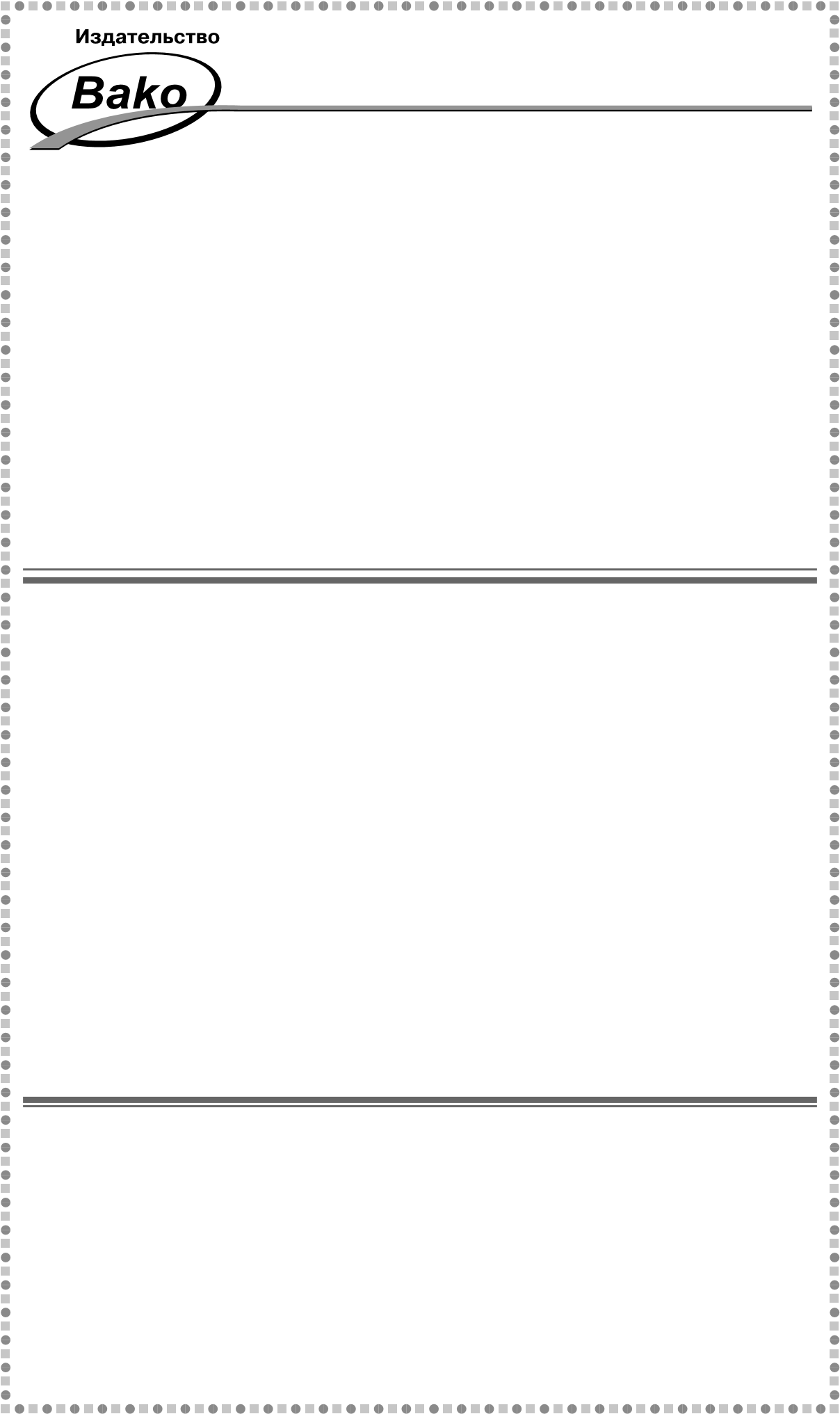 Весь ассортимент продукции издательства можно посмотреть, заказать и приобрести у наших представителей:ООО «Образовательный проект»сайт: www.obrazpro.ru,e-mail: zakaz@obrazpro.ru,тел.: (495) 778-58-27, тел./факс: (495) 746-15-04Книга – почтойЗаказы для отправки книг наложенным платежом направлять по адресу: 129085, Москва, а/я 35 «Агентство человеческих коммуникаций», e-mail: vaco@a4k.ruНаше издательство ПРИГЛАШАЕТ авторов для совместной работы в помощь российской школе. Свои предложения и пожеланияВы можете направить в редакцию по адресу: 129085, Москва, проспект Мира, д. 101, офис 518, e-mail: pub@vaco.ru, тел.: (495) 789-96-20, (495) 507-33-42Пусть со всех концовА ведь в нашем сердце естьК нам слетятся, как домой,И для птиц тепло.Стайкой на крыльцо.Разве можно забывать!Не богаты их корма!Улететь могли,Горсть зерна нужна.А остались зимоватьГорсть зерна –За одно с людьми.И не страшнаПриучите птиц в морозБудет им зима.К своему окну,Сколько гибнет их – не счесть,Чтоб без песен не пришлосьВидеть тяжело.Нам встречать весну.Пестрая крякушаЛовит лягушек,Ходит вразвалочку,Спотыкалочку. (Утка)Скачет зверушка, Не рот, а ловушка.Попадут в ловушкуИ комар, и мушка. (Лягушка)Ползет наоборот,Задом наперед,Все под водойХватает клешней. (Рак)У родителей и детокВсяодеждаиз монеток.(Рыбки)Хвостом виляет,Зубаста, а не лает. (Щука)Весь день хожу я по дорожке,То выпущу, то спрячу рожки.Совсем домой я не спешу.Зачем спешить мне по&пустому? Свой дом я при себе ношу,Ипотомувсегдаядома. (Улитка)На дне, где тихо и темно, Лежит усатое бревно. (Сом)Сто одежекИ все без застежек.(Капуста)Синий мундир,Желтая подкладкаА в середине сладко. (Слива)Летом в огородеСвежие, зеленые,А зимою в бочкеКрепкие, соленые. (Огурцы)Он круглый и красный, Как глаз светофора.Среди овощейНет сочней… (помидора).Красная девицаСидит в темнице,А коса на улице. (Морковь)Весной одну закапывают,А осенью семью получают.(Картофель)Красное, румяное Я расту на ветке.Любят меня взрослыеИ маленькие детки (Яблоко)Яркий, сладкий, налитой, Весь в обложке золотой!Не с конфетной фабрики – Из далекой Африки. (Апельсин)Красны ножкиВ землю ушли. (Свекла)Неразлучный круг подруг Тянет солнцу сотни рук.Сам алый, сахарный,Кафтан зеленый, бархатный. (Арбуз)Надсистема, уровень IIНадсистема, уровень IСистемаПодсистема уровень IПодсистема, уровень IIландшафтлесдеревоветкалистВ воде купался,Всех я вовремя бужу,А сух остался.  (Гусь)Хоть часов не завожу. (Петух)Пестрая крякушаПосреди двораЛовит лягушек.Стоит копна:Ходит в вразвалочку,Спереди – вилы,Спотыкалочку. (Утка)Сзади – метла. (Корова)Вместо хвостика – крючок,Заплелись густые травы,Вместо носа – пятачок.Закудрявились луга,Пятачок дырявый,Да и сам я весь кудрявый,А крючок вертлявый. (Свинья)Даже завитком рога. (Баран)С бородою, а не мужик,Кто ни в жару, ни в стужуС рогами, а не бык. (Козел) Явился в желтой шубке:– Прощайте, две скорлупки!Не снимает шубу? (Овца, баран)И петь не поет, И летать не летает...За что же тогдаЕго птицей считают? (Страус)Надели коняшкиМорские тельняшки. (Зебра)Живет спокойно, не спешит, На всякий случай носит щит.Под ним, не зная страхаГуляет ...( черепаха)По реке плывет бревно — Ох, и злющее оно!Тем, кто в речку угодилНос откусит ... (крокодил)Скажи ты мне, какой чудак И днем и ночью носит фрак?(Пингвин)Очень много силы в нем, Ростом он почти что с дом.У него огромный нос.Будто нос лет тысячу рос. (Слон)Проживает в странах жарких, А в нежарких — в зоопарках. И спесив он, и хвастлив,Потому что хвост красив.Им любуется он сам И показывает нам. (Павлин)Уж очень вид у них чудной: У папы — локоны волной, А мама ходит стриженой.На что она обижена? (Львица)Шире круг, шире круг,Дружат солнце и весна,Музыка зоветДружат звезды и луна,Всех друзей, всех подругДружат в море корабли,В шумный хоровод!Дружат дети всей земли.Дружат птицы в вышине,Шире круг, шире круг,Дружат рыбы в глубине,Музыка зоветДружит с небом океан,Всех друзей, всех подругДружат люди разных стран.В шумный хоровод!У нее четыре крыла,Он работник настоящий,Тело тонкое, словно стрела,Очень, очень работящий.И большие&большие глаза.Под сосной в лесу густомНазываем ее … (стрекоза.).Из хвоинок строит дом. (Муравей.)Сок цветов душистый пьет,Она легка, красива,Дарит нам и воск, и мед,Изящна, легкокрыла,Людям всем она мила,Сама похожа на цветокА зовут ее … (пчела).И любит пить цветочный сок. (Бабочка)Не жужжу, когда сижу,Всех жучков она милей,Не жужжу, когда хожу,Спинка алая на ней.Не жужжу, когда тружусь,А на ней кружочки,А жужжу, когда кружусь. (Жук)Не зверь, не птица,Нос как спица; Летит – кричит,Сядет – молчит.Кто его убьет,Свою кровь прольет. (Комар)Черненькие точки. (Божья коровка)Что за скрип, что за хруст?За кудрявый хохолокЭто что еще за куст?Лису из норки поволок.– Как же быть без хруста,На ощупь очень гладкая,Если я … (капуста).На вкус – как сахар сладкая. (Морковь)Средь зелени кусточков –Вверху зелено,Красные щечки,Внизу красно,Сочные, крупныеДа такие круглые. (Помидоры)В землю вросло. (Свекла)Над землею воздух дышит	Берега крутые роет,Над землею воздух дышит	Берега крутые роет,День от дня теплее;Разлилась широко…Стали утром зорьки ярче,Плеск и шум воды бурливойНа небе светлее.Слышим издалека.Всходит солнце над землеюВот и лес оделся, песниС каждым днем все выше,Птичек зазвенели.И весь день, кружась, воркуютНад травой цветков головкиГолуби на крыше.Ярко запестрели.Вот и верба нарядиласьХороша весна&царица,В белые сережки,В плащ цветной одета!И у хат играют дети, –Много в воздухе разлитоВеселятся крошки.И тепла, и света.Снег теперь уже не тот –Мы кормушку смастерили,Потемнел он в поле.Мы столовую открыли.На озерах треснул лед,Воробей, снегирь&сосед,Будто раскололи.Будет вам зимой обед!Пробирается медведьВ гости в первый день неделиСквозь лесной валежник,К нам синички прилетели.Стали птицы песни петьА во вторник, посмотри:И расцвел ПОДСНЕЖНИК.Прилетели СНЕГИРИ!Четверо художников,На картине третьегоСтолько же картин.Красок и не счесть:Белой краской выкрасилЖелтая, зеленая,Все подряд один.Голубая есть…Лес и поле белые,Лес и поле в зелени,Белые луга,Синяя река,У осин заснеженныхБелые, пушистыеВетки, как рога… (Зима)В небе облака. (Лето)У Второго – синиеА Четвертый – золотомНебо и ручьи.Расписал сады,В синих лужах плещутсяНивы урожайные,Стайкой воробьи.Спелые плоды…На снегу прозрачныеВсюду бусы&ягодыЛьдинки&кружева.Зреют по лесам,Первые проталинки,Кто же тот художник?Первая трава. (Весна)Догадайся сам! (Осень)Меня ждали,И тонок,Меня звали,И долог,Показался — убежали. (Дождь)А сядет — в траве не видать. (Дождь)Шумит он в поле и саду,Кто всю ночь по крыше бьетА в дом не попадает.Да постукивает,И никуда я не иду,И бормочет, и поет,Покуда он идет. (Дождь)Убаюкивает? (Дождь)Драгоценным ожерельемОдеяло белоеСпать ложится на деревья.Не руками сделано.Без труда отыщет кровНе ткалось и не кроилось,Среди веток и стволов (Снег)С небо на землю свалилось. (Снег)Много&много звездочек,Из&под облачных высотТонких, как стекло.Быстрый ветер их несет,Звездочки холодные,Мчат, друг дружку обгоняя,А земле тепло! (Снежинки)Как одна большая стая. (Снежинки)Растет она вниз головою,Маша по лесу гуляла,Не летом растет, а зимою.Собирала, собирала,Но солнце ее припечет —Поглядела в кузовок —Заплачет она и умрет. (Сосулька)Там и нету ничего. (Туман)Рыбам жить зимой тепло:Сивые кабаныКрыша — толстое стекло. (Лед)Все поле облегли. (Туман)Много этого добраУтром бусы засверкали,Возле нашего двора,Всю траву собой заткали.А рукою не возьмешьА пошли искать их днем,И домой не принесешь. (Туман)Ищем, ищем — не найдем. (Роса)Если руки наши в ваксе,Человеку умирать?Если на нос сели кляксы,Чтобы лился дождик с неба,Кто тогда нам первый друг,Чтоб росли колосья хлеба,Снимет грязь с лица и рук?Чтобы плыли корабли,Без чего не может мамаЧтоб варились кисели,Ни готовить, ни стирать,Чтобы не было беды —Без чего, мы скажем прямо,Жить нельзя нам без ...(воды).ХвостРазмерЦветХарактерМесто обитанияПокровыДлинныйКуцыйПушистыйГолыйС кисточкойВееромС атомС горошинуС бегемотаСо слонаС самолетС фасолинуКрасныйЦветнойРозовыйСерыйГолубой Сирене& выйЗлойДобрыйХитрыйГлупыйЗастенчи& вый АлчныйПолеЛесПустыняТундраСтепьМореПерьяИголкиШерстиЧешуяПанцирьКожаС нею очень подружился. Ведь она меня листвойУкрывает в летний зной. На опушке есть осинаНе пройдешь ее ты мимо. Коль лукошко ты возьмешь, Здесь меня в траве найдешь.Воспитатель:Утро ранее.У маслят собрание.Все столпились у сосны:1.й масленок:Говорят, что мы вкусны!2.й масленок:Говорят, что нас, маслят, Маринуют и солят!ИАОООУгадайте, что за птицаУгадай, какая птица,Скачет по дорожке,Бойкая, задорная,Словно кошки не боится —Ловкая, проворная,Собирает крошки,Звонко тенькает:По ночам кочует —«Тень, тень!Зернышки ворует. (Воробей)Как хорош весенний день!» (Синица)Кто присел на толстый сукКто так громко все стрекочет,И стучит: «Тук&тук, тук&тук!»?Рассказать нам что&то хочет?(Дятел)(Сорока)Как лиса среди зверей,Что за птицаЭта птица всех хитрей.Мороза не боится?Прячется в зеленых кронах.Хоть снега лежат везде,А зовут ее... (ворона).У нее птенцы в гнезде. (Клест)В поле дружно колоситсяЖелтые початки,Золотистая... (пшеница).Полны зерен сладких. (Кукуруза)Черный хлебушек хорош,Вот метелка, в ней зерно —Нам его подарит... (рожь).Золотистое ... (пшено).Каждому знакомыКрепкою державойМудрые слова:Звали его встарь.Хлеб — хозяин дома,Хлебушек по правуВсему он голова!В государстве — царь!Голубой платок,По темному ковруАлый клубок.Рассыпан горох.По платку катается,Ни ковра не поднять,Людям улыбается.Ни гороха не собрать.(Небо и солнце)(Небо и звезды)Большой подсолнух в небе,У бабушки над избушкойЦветет он много лет,Висит хлеба краюшка.Цветет зимой и летом,Собаки лают,А семечек все нет. (Солнце)Достать не могут. (Луна)На моем окошке	Весь под волосамиНа моем окошке	Весь под волосамиНастоящий сад!Кактуса пенек.Крупные сережкиПрыгают синицыФуксии висят.Под окном моим.Лезет финик узкий —Радуются птицы —Листики свежи.Ведь приятно имА у пальмы русскойПосмотреть на этоЛистья, как ножи.Милое окно,Вспыхнул уголькамиГде зимою — лето,Скромный огонек.Где цветов полно.На моем окошкеХороши веераПоселился ежик.Из зеленого пера.Все глядит в окошко,В горшке стоятА ходить не может. Где же его лапки?Где у него рожица?Может он без шапкиОт мороза ежится? (Кактус)На меня глядят. (Пальма)Хрустит за окошкомЕго поливаю,Морозный денек.Его берегу.Стоит на окошкеЕго подаритьЦветок&огонек.Никому не могу!Малиновым цветомУж больно он ярок,Цветут лепестки,Уж больно хорош,Как будто и в правдуУж больно на маминуЗажглись огоньки.Сказку похож!В этот гладкий коробокПрямо в небо рвутся, ввысь;Бронзового цветаТы внимательно всмотрись:Спрятан маленький дубокНе березы, не осинки,Будущего лета. (Желудь)Нет листочков, есть хвоинки. (Ели)Куцехвостик, длинноушка,Осень тихая настанет,На пеньке ты как игрушка.Дивным дерево то станет:Лапки ты свои поджал...Листья&звезды яркие,От лисички убежал? (Заяц)Золотые, жаркие. (Клен)Самолетик не стальной,Эта птичка никогдаС носом — тоненьким иглой.Для птенцов не вьет гнезда.Он летает и пищит,Сядет где&то на сукуУкусить нас норовит. (Комар)И кричит: «Ку&ку! Ку&ку!» (Кукушка)Жемчужный колокольчикНе береза, не сосна —Пришёл в леса весной.В тишине стоит она.По лесу он разноситНо лишь ветер пробежит,Чудесный запах свой. (Ландыш)Вся листва на ней дрожит. (Осина)Летом знойным зацветёт —Я на пне её застала,Сразу пчёл к себе зовёт.Думала, она устала.Круглые листочки,Я поймать её хотела,Желтые цветочки.Но в ладошку поглядела —Вкусен, сладок их нектар...Чудеса! Вот это да!Кто&то дерево узнал? (Липа)Ускользнула без хвоста! (Ящерица)Очень дружные ребята,Где хвоинок многовато,У пенька живут... (опята).Поджидают нас... (маслята).У березок, посмотри:Под осиной гриб тот, дети,Здесь один, тут целых три!В ярко&красненьком берете.(Подберезовик) Белая панамка,Бледная ... (поганка)(Подосиновик)КАРАБАСККААРРККААРРККААРРКАРЗима недаром злится,Та ей в глаза хохочетПрошла ее пора —И пуще лишь шумит.Весна в окно стучитсяВзбесилась ведьма злаяИ гонит со двора.И, снегу захватя,И все засуетилось,Пустила, убегая,Все нудит зиму вон,В прекрасное дитя.И жаворонки в небеВесне и горя мало:Уж подняли трезвон.Умылася в снегуЗима еще хлопочетИ лишь румяней сталаИ на весну ворчит.Наперекор врагу.Еще в полях белеет снег,Мы молодой весны гонцы,А воды уж весной шумят —Она нас выслала вперед!»Бегут и будят сонный брег,Весна идет, весна идет!Бегут, и блещут, и гласят...И тихих, теплых майских днейОни гласят во все концы:Румяный, светлый хоровод«Весна идет, весна идет!Толпится весело за ней.(Ф. И. Тютчев)ВеснаУж тает снег, бегут ручьи,Чиста небесная лазурь,В окно повеяло весною,Теплей и ярче солнце стало,Засвищут скоро соловьи,Пора метелей злых и бурьИ лес оденется листвою.Опять надолго миновала.Озороной мальчишкаЭта птица никогдаВсером армячишкеДля птенцов не вьет гнезда.По двору шныряет,Сядет где&то на сукуКрохи собирает. (Воробей)И кричит: «Ку&ку! Ку&ку!» (Кукушка)Не сверкает опереньем,Зимой на ветках — яблоки!Не приятен он на вид,Скорей их собери!А чудесным звонким пеньемНо вдруг вспорхнули яблоки,Всех на свете удивит.Можно слушать без концаЗнаменитого певца. (Соловей)Ведь это... (снегири).Зябнет осинка,Липа зацвела в июле,Дрожит на ветру.Соком сахарным полна.Стынет на солнышке,Принести нектар тот в улейМерзнет в жару...Собирается пчела.Дайте осинкеБубенцом звенит веселымПальто и ботинки —Желтый липовый цветок,Надо погретьсяИз него шмели и пчелыБедной осинке.Пьют душистый сладкий сок.С неба снег слетаетКружит листья листопад,И тихонько кружится.Листья по ветру летят,Этот снег не таетЯркие, резныеВ теплых майских лужицах.Листья золотые.В городе старинномА у клена разные,Все белым&бело!Самые прекрасные.Вьюгой тополинойЯркой осени приветы —Город замело.Осень в наш лес придет,С деревьев листва упадет,Клена пышные букеты.Сидит девица в темнице,Сто одежекА коса на улице. (Морковь)И все без застежек. (Капуста)От простуды всем на дивоВитаминами богатВыросла в саду ... (малина)Зеленый ... (салат).Облако за облакомПозабудь о нем!По небу гналось —Обернулось облачкоЗа облаком&лодкойСкачущим конем.Облако&лось.А за ним ребенок —Лось шагает ходко,Белый жеребенок.Не хочет отстать,Вот какая конницаНо рогами лодкуТеперь за лодкой гонится.Не может достать.А ветер пуще, пущеА ветер гонит, гонит,Поднялся,Торопит облака,И выросли у лодкиТо с налету тронет,Паруса.То шевельнет слегка.Догоняйте, рысаки,Стала меньше лодка,Лодочка вертка...Вытянулся лось,Я лежу у реки,И от лося облачкоЯ гляжу из&под руки,Вдруг оторвалось.И бегут надо мнойГде же лось прыгучий?В небе облака.Невидимка озорной:Ледяной горохВсе играет он с травой,Поскакал на порог.Листья в воздухе кружитЕсли землю покрыл —И куда&то он спешит. (Ветер)Урожай погубил. (Град)В небе молния сверкает,Огненная змейкаГром в раскатах громыхает,В небе появилась.Клонится к земле лоза.Как она средь тучекНачинается... (гроза).Серых очутилась? (Молния)На крышу избушкиЧерез речку — прыг да скок —Легли белые подушки.Перекинулся мосток.Только солнце припечет –Подружила берегаПух водою потечет. (Снег)Семицветная дуга. (Радуга)Ветер сильный и могучийПобежали по дорожкеВдруг нагонит в небе...(тучи).Серебристых нитей ножки. (Дождик)В каплях всё вокруг блестит,Что за ключ — не лежит,Луг алмазами покрыт. (Роса)А журчит да бежит? (Родник/ ручей)Что на небе расцветаетДень ушел, и ночь пришла,И теплом всех согревает? (Солнце)В небо выплыла... (луна).Над цветком цветок тот пляшет,В дом стеклянный поселились,Веерками крыльев машет.С этим домом подружились.Так прекрасен, так хорош,Хоть воды много в нем,Нонаклумбененайдешь.(Бабочка)Импонравуэтотдом.(Аквариум,рыбки)Домик — хатка на реке,Хвост пушист, а глазки зорки.И плотина вдалеке.Прыгает по веткам ёлки.Это кто ж такой, скажите,На земле сорвет грибокАрхитектористроитель?(Бобры)Ивдуплосгрибочком— скок!(Белка)Дремлют на подушкеДлинные ножки, как стебельки,Маленькие ушки,Оттого и делает высокие прыжки.Мягонькие лапки,В траве он стрекочет,Коготки&царапки. (Котёнок)Быть пойманным не хочет. (Кузнечик)Мимо сосен и берёзЧто за странная метель?Лесом ходит дед Мороз.Снег посыпал в жаркий день.Голый, сонный лес зимойСнежинки летаютОн украсит бахромой.От тепла не тают.Это что за бахрома?Лезут в глаз и в нос мне. Ух!Угадайте, детвора! (Иней)Оказалось, это...(пух).Эти резвые подружки,Что за маленький народ?Попрыгуньи и крикушки,Кошке спать он не дает,Песни громко распеваютВ кладовой шныряет,И комариков глотают. (Лягушки)Крупу собирает. (Мыши)Птица та — деревни житель,Над цветами кто летает,Кур&хохлаток предводитель.Сок цветочный собирает,Только червячка найдет,В домик свой его несетСобирает свой народ. (Петух)Из него готовит мед? (Пчела)В воде озорницаНад рекою он в полете,Играет, резвится,Этот чудо&самолетик.Блестит чешуёй:Над водой парит он гладкой,Поплыли со мной! (Рыбка)На цветке его посадка. (Стрекоза)Есть рога, но не бодается,Дождик не замочит,Зубы есть, но не кусается,Солнышко не припечет,Домик носит на себе,Домик свой рогатаяА живет она в воде. (Улитка)На себе несет. (Улитка)Как вести на нем поклажу?Русская красавица,Подойду. Его поглажу.Всем нам очень нравится.Что повесил носик,Бела она, стройна,Мой упрямец...(ослик)?Одежда зелена. (Береза)Вот бочонок с шапочкой,Дерево чудесное,С дерева упал.Листья интересные —Год прошел — и деревцемВеерочки, веерки,Маленьким он стал. (Желудь)Белой свечкою цветки. (Каштан)Что за дерево растет?Есть у нас зеленый еж,Снег в июне нам несет.На окне его найдешь:Снег же тот не тает,На моем окошкеВ воздухе летает. (Тополь)Поселился в плошке! (Кактус)Видел я такой цветок —В беленьких платьях,Шагаешь берегом рекиТвоему мячу подобен,Или лесной дорожкой,Только вкусен и съедобен.Везде встречаешь ты в путиХоть зеленые бока,Растенье... ( подорожник).Мякоть красная сладка. (Арбуз)На лугах, лесных полянахВот в траве приметныеЭтот гриб нам всем знаком:Маленькие, нежные,С кружевным воротником,Прямо у водицы.Он стоит на белой ножке,Будто в зной полуденныйСреди травки у дорожки.Просятся напиться.Ярко&красная панамаС синевою неба дружатВ белый модненький горох...Эти милые цветы.Я сорвал его для мамы,Я их знаю, знает Ксюша.Но она сказала: «Ох!Ну, а знаешь ли их ты? ( Незабудки).